Stand: 11.06.2024Stand: 11.06.2024Stand: 11.06.2024Stand: 11.06.2024Stand: 11.06.2024Stand: 11.06.2024Stand: 11.06.2024Stand: 11.06.2024Stand: 11.06.2024Stand: 11.06.2024Stand: 11.06.2024Stand: 11.06.2024Stand: 11.06.2024AbschnittsblattAbschnittsblattAbschnittsblattAbschnittsblattAbschnittsblattAbschnittsblattAbschnittsblattAbschnittsblattAbschnittsblattAbschnittsblattAbschnittsblattAbschnittsblattWK-IDDEBB674_70WK-IDDEBB674_70WK-IDDEBB674_70WK-NameLausitzer Neiße-70WK-NameLausitzer Neiße-70GewässernameLausitzer NeißeGewässernameLausitzer NeißeGewässernameLausitzer NeißeGewässernameLausitzer NeißeAbschnitts-ID03.01_Lausitzer NeißeAbschnitts-ID03.01_Lausitzer NeißeAbschnitts-ID03.01_Lausitzer NeißeUntersuchungsraumUR 5 - Teilabschnitt Lausitzer Neiße von Guben bis Mündung bei RatzdorfUntersuchungsraumUR 5 - Teilabschnitt Lausitzer Neiße von Guben bis Mündung bei RatzdorfUntersuchungsraumUR 5 - Teilabschnitt Lausitzer Neiße von Guben bis Mündung bei RatzdorfUntersuchungsraumUR 5 - Teilabschnitt Lausitzer Neiße von Guben bis Mündung bei RatzdorfUntersuchungsraumUR 5 - Teilabschnitt Lausitzer Neiße von Guben bis Mündung bei RatzdorfPlanungsbereichPB 24 - Erhalt des Aufwertungsstrahlweges GubenPlanungsbereichPB 24 - Erhalt des Aufwertungsstrahlweges GubenPlanungsbereichPB 24 - Erhalt des Aufwertungsstrahlweges GubenPlanungsbereichPB 24 - Erhalt des Aufwertungsstrahlweges GubenPlanungsbereichPB 24 - Erhalt des Aufwertungsstrahlweges GubenPlanungsbereichPB 24 - Erhalt des Aufwertungsstrahlweges GubenPlanungsbereichPB 24 - Erhalt des Aufwertungsstrahlweges GubenAllgemeine AngabenAllgemeine AngabenAllgemeine AngabenAllgemeine AngabenAllgemeine AngabenAllgemeine AngabenAllgemeine AngabenAllgemeine AngabenAllgemeine AngabenAllgemeine AngabenAllgemeine AngabenAllgemeine AngabenStationierung (Fluss-km von – bis)14,60 bis 13,40Stationierung (Fluss-km von – bis)14,60 bis 13,40Stationierung (Fluss-km von – bis)14,60 bis 13,40Abschnittslänge1.219,5 mAbschnittslänge1.219,5 mLAWA-Typ17 - Kiesgeprägte TieflandflüsseLAWA-Typ17 - Kiesgeprägte TieflandflüsseLAWA-Typ17 - Kiesgeprägte TieflandflüsseLAWA-Typ17 - Kiesgeprägte TieflandflüsseWasserkörperkategorieNWBWasserkörperkategorieNWBWasserkörperkategorieNWBNetzkategorisierungBWStr – nicht klassifiziert 
(410 m), LWStr  NetzkategorisierungBWStr – nicht klassifiziert 
(410 m), LWStr  NetzkategorisierungBWStr – nicht klassifiziert 
(410 m), LWStr  WasserstraßenklassifizierungL_DWasserstraßenklassifizierungL_DLagebeschreibungHöhe Bahnhof Guben bis Eisenbahnbrücke über die Lausitzer Neiße, Höhe Ortslage GrunewaldLagebeschreibungHöhe Bahnhof Guben bis Eisenbahnbrücke über die Lausitzer Neiße, Höhe Ortslage GrunewaldLagebeschreibungHöhe Bahnhof Guben bis Eisenbahnbrücke über die Lausitzer Neiße, Höhe Ortslage GrunewaldLagebeschreibungHöhe Bahnhof Guben bis Eisenbahnbrücke über die Lausitzer Neiße, Höhe Ortslage GrunewaldLagebeschreibungHöhe Bahnhof Guben bis Eisenbahnbrücke über die Lausitzer Neiße, Höhe Ortslage GrunewaldLagebeschreibungHöhe Bahnhof Guben bis Eisenbahnbrücke über die Lausitzer Neiße, Höhe Ortslage GrunewaldLagebeschreibungHöhe Bahnhof Guben bis Eisenbahnbrücke über die Lausitzer Neiße, Höhe Ortslage GrunewaldStaueinflussfreifließendStaueinflussfreifließendStaueinflussfreifließendStaueinflussfreifließendStaueinflussfreifließendLagebeschreibungHöhe Bahnhof Guben bis Eisenbahnbrücke über die Lausitzer Neiße, Höhe Ortslage GrunewaldLagebeschreibungHöhe Bahnhof Guben bis Eisenbahnbrücke über die Lausitzer Neiße, Höhe Ortslage GrunewaldLagebeschreibungHöhe Bahnhof Guben bis Eisenbahnbrücke über die Lausitzer Neiße, Höhe Ortslage GrunewaldLagebeschreibungHöhe Bahnhof Guben bis Eisenbahnbrücke über die Lausitzer Neiße, Höhe Ortslage GrunewaldLagebeschreibungHöhe Bahnhof Guben bis Eisenbahnbrücke über die Lausitzer Neiße, Höhe Ortslage GrunewaldLagebeschreibungHöhe Bahnhof Guben bis Eisenbahnbrücke über die Lausitzer Neiße, Höhe Ortslage GrunewaldLagebeschreibungHöhe Bahnhof Guben bis Eisenbahnbrücke über die Lausitzer Neiße, Höhe Ortslage Grunewald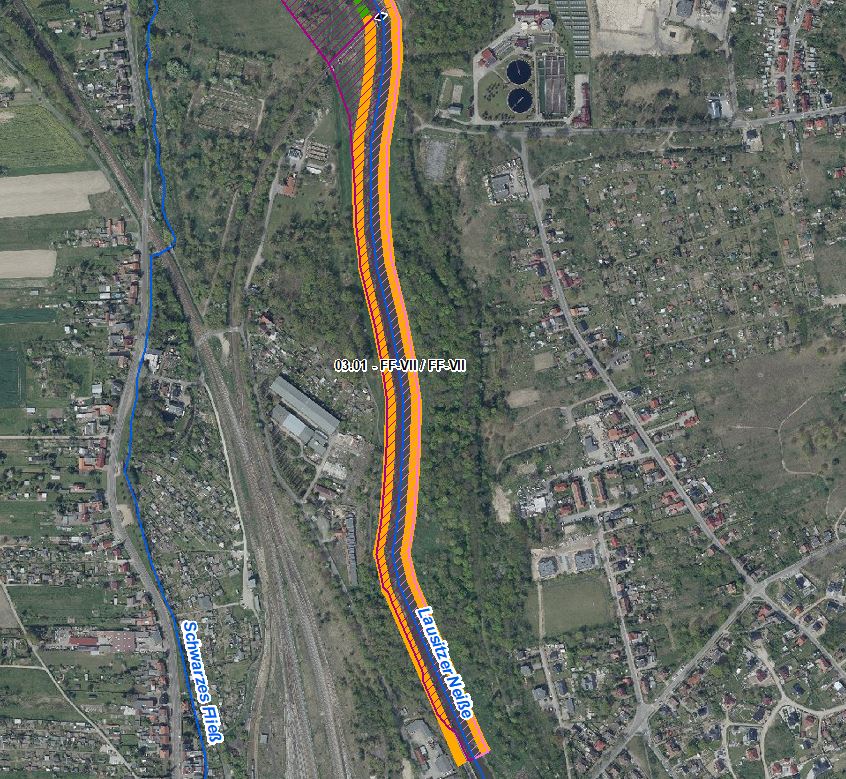 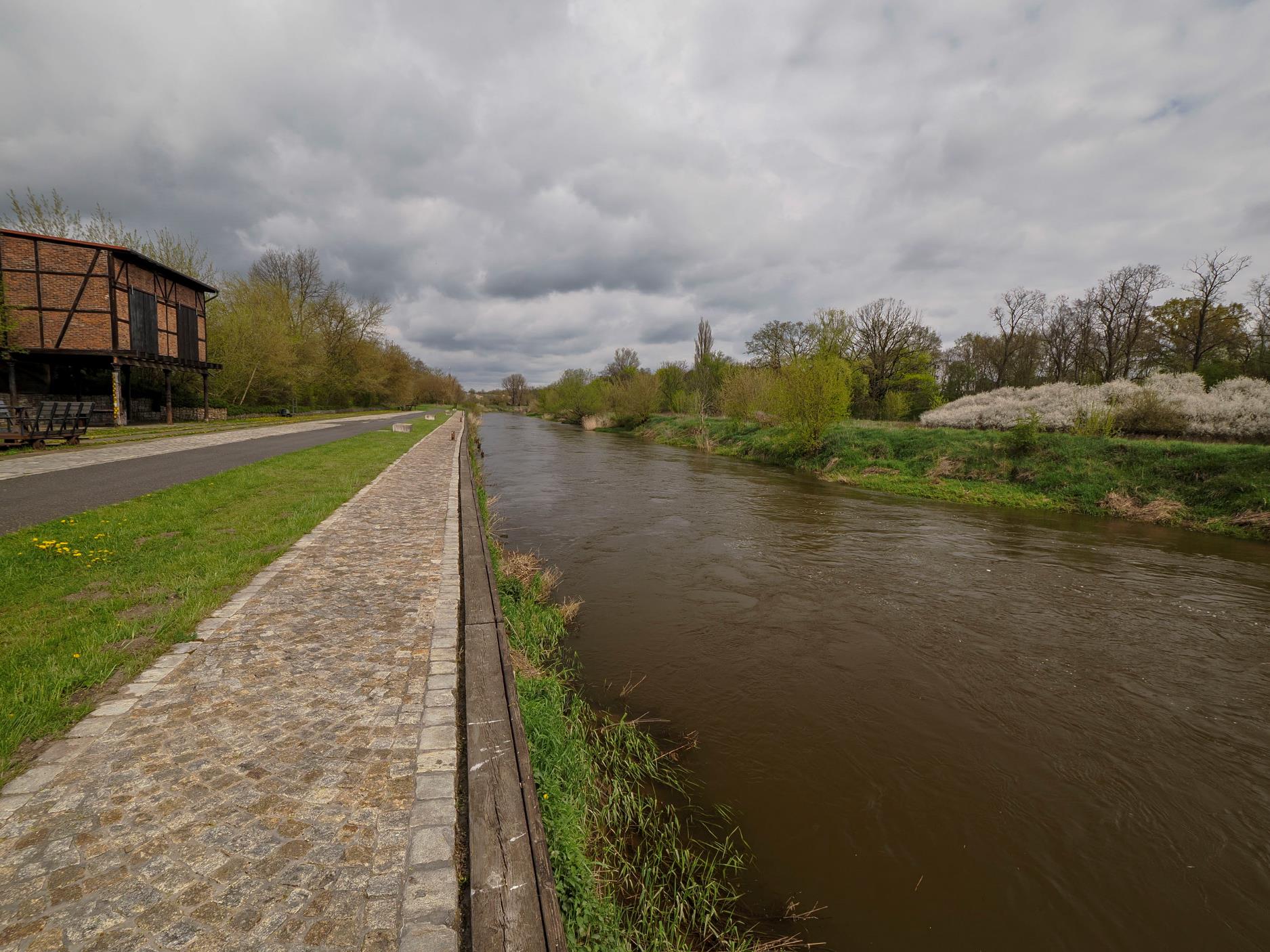 Blick in Fließrichtung im Bereich Alter Gubener Hafen (Foto: Stowasserplan, April 2023)Blick in Fließrichtung im Bereich Alter Gubener Hafen (Foto: Stowasserplan, April 2023)Blick in Fließrichtung im Bereich Alter Gubener Hafen (Foto: Stowasserplan, April 2023)Blick in Fließrichtung im Bereich Alter Gubener Hafen (Foto: Stowasserplan, April 2023)Blick in Fließrichtung im Bereich Alter Gubener Hafen (Foto: Stowasserplan, April 2023)Blick in Fließrichtung im Bereich Alter Gubener Hafen (Foto: Stowasserplan, April 2023)Blick in Fließrichtung im Bereich Alter Gubener Hafen (Foto: Stowasserplan, April 2023)AbschnittsbeschreibungAbschnittsbeschreibungAbschnittsbeschreibungAbschnittsbeschreibungAbschnittsbeschreibungAbschnittsbeschreibungAbschnittsbeschreibungAbschnittsbeschreibungAbschnittsbeschreibungAbschnittsbeschreibungAbschnittsbeschreibungAbschnittsbeschreibungFallgruppe linksseitigFF-VII - Frei fließende Strecke mit Mischnutzung (Offenland/Bebauung/Deiche) in der Aue und leitbildkonforme UferstrukturFallgruppe linksseitigFF-VII - Frei fließende Strecke mit Mischnutzung (Offenland/Bebauung/Deiche) in der Aue und leitbildkonforme UferstrukturFallgruppe linksseitigFF-VII - Frei fließende Strecke mit Mischnutzung (Offenland/Bebauung/Deiche) in der Aue und leitbildkonforme UferstrukturFallgruppe linksseitigFF-VII - Frei fließende Strecke mit Mischnutzung (Offenland/Bebauung/Deiche) in der Aue und leitbildkonforme UferstrukturFallgruppe linksseitigFF-VII - Frei fließende Strecke mit Mischnutzung (Offenland/Bebauung/Deiche) in der Aue und leitbildkonforme UferstrukturFallgruppe linksseitigFF-VII - Frei fließende Strecke mit Mischnutzung (Offenland/Bebauung/Deiche) in der Aue und leitbildkonforme UferstrukturFallgruppe linksseitigFF-VII - Frei fließende Strecke mit Mischnutzung (Offenland/Bebauung/Deiche) in der Aue und leitbildkonforme UferstrukturFallgruppe linksseitigFF-VII - Frei fließende Strecke mit Mischnutzung (Offenland/Bebauung/Deiche) in der Aue und leitbildkonforme UferstrukturFallgruppe linksseitigFF-VII - Frei fließende Strecke mit Mischnutzung (Offenland/Bebauung/Deiche) in der Aue und leitbildkonforme UferstrukturFallgruppe linksseitigFF-VII - Frei fließende Strecke mit Mischnutzung (Offenland/Bebauung/Deiche) in der Aue und leitbildkonforme UferstrukturFallgruppe linksseitigFF-VII - Frei fließende Strecke mit Mischnutzung (Offenland/Bebauung/Deiche) in der Aue und leitbildkonforme UferstrukturFallgruppe linksseitigFF-VII - Frei fließende Strecke mit Mischnutzung (Offenland/Bebauung/Deiche) in der Aue und leitbildkonforme UferstrukturFallgruppe rechtsseitig (Mehrfachnennungen auf polnischem Territorium möglich)FF-VII - Frei fließende Strecke mit Mischnutzung (Offenland/Bebauung/Deiche) in der Aue und leitbildkonforme UferstrukturFallgruppe rechtsseitig (Mehrfachnennungen auf polnischem Territorium möglich)FF-VII - Frei fließende Strecke mit Mischnutzung (Offenland/Bebauung/Deiche) in der Aue und leitbildkonforme UferstrukturFallgruppe rechtsseitig (Mehrfachnennungen auf polnischem Territorium möglich)FF-VII - Frei fließende Strecke mit Mischnutzung (Offenland/Bebauung/Deiche) in der Aue und leitbildkonforme UferstrukturFallgruppe rechtsseitig (Mehrfachnennungen auf polnischem Territorium möglich)FF-VII - Frei fließende Strecke mit Mischnutzung (Offenland/Bebauung/Deiche) in der Aue und leitbildkonforme UferstrukturFallgruppe rechtsseitig (Mehrfachnennungen auf polnischem Territorium möglich)FF-VII - Frei fließende Strecke mit Mischnutzung (Offenland/Bebauung/Deiche) in der Aue und leitbildkonforme UferstrukturFallgruppe rechtsseitig (Mehrfachnennungen auf polnischem Territorium möglich)FF-VII - Frei fließende Strecke mit Mischnutzung (Offenland/Bebauung/Deiche) in der Aue und leitbildkonforme UferstrukturFallgruppe rechtsseitig (Mehrfachnennungen auf polnischem Territorium möglich)FF-VII - Frei fließende Strecke mit Mischnutzung (Offenland/Bebauung/Deiche) in der Aue und leitbildkonforme UferstrukturFallgruppe rechtsseitig (Mehrfachnennungen auf polnischem Territorium möglich)FF-VII - Frei fließende Strecke mit Mischnutzung (Offenland/Bebauung/Deiche) in der Aue und leitbildkonforme UferstrukturFallgruppe rechtsseitig (Mehrfachnennungen auf polnischem Territorium möglich)FF-VII - Frei fließende Strecke mit Mischnutzung (Offenland/Bebauung/Deiche) in der Aue und leitbildkonforme UferstrukturFallgruppe rechtsseitig (Mehrfachnennungen auf polnischem Territorium möglich)FF-VII - Frei fließende Strecke mit Mischnutzung (Offenland/Bebauung/Deiche) in der Aue und leitbildkonforme UferstrukturFallgruppe rechtsseitig (Mehrfachnennungen auf polnischem Territorium möglich)FF-VII - Frei fließende Strecke mit Mischnutzung (Offenland/Bebauung/Deiche) in der Aue und leitbildkonforme UferstrukturFallgruppe rechtsseitig (Mehrfachnennungen auf polnischem Territorium möglich)FF-VII - Frei fließende Strecke mit Mischnutzung (Offenland/Bebauung/Deiche) in der Aue und leitbildkonforme UferstrukturBeschreibungEingedeichte Aue (Schardeich), Ortslage GubenBeschreibungEingedeichte Aue (Schardeich), Ortslage GubenBeschreibungEingedeichte Aue (Schardeich), Ortslage GubenBeschreibungEingedeichte Aue (Schardeich), Ortslage GubenBeschreibungEingedeichte Aue (Schardeich), Ortslage GubenBeschreibungEingedeichte Aue (Schardeich), Ortslage GubenBeschreibungEingedeichte Aue (Schardeich), Ortslage GubenBeschreibungEingedeichte Aue (Schardeich), Ortslage GubenBeschreibungEingedeichte Aue (Schardeich), Ortslage GubenBeschreibungEingedeichte Aue (Schardeich), Ortslage GubenBeschreibungEingedeichte Aue (Schardeich), Ortslage GubenBeschreibungEingedeichte Aue (Schardeich), Ortslage GubenRestriktionen und BelastungenRestriktionen und BelastungenRestriktionen und BelastungenRestriktionen und BelastungenRestriktionen und BelastungenRestriktionen und BelastungenRestriktionen und BelastungenRestriktionen und BelastungenRestriktionen und BelastungenRestriktionen und BelastungenRestriktionen und BelastungenRestriktionen und BelastungenRestriktionenDeichlinie, Ufermauer, Wasserstraßennutzung, SiedlungsflächenRestriktionenDeichlinie, Ufermauer, Wasserstraßennutzung, SiedlungsflächenRestriktionenDeichlinie, Ufermauer, Wasserstraßennutzung, SiedlungsflächenRestriktionenDeichlinie, Ufermauer, Wasserstraßennutzung, SiedlungsflächenRestriktionenDeichlinie, Ufermauer, Wasserstraßennutzung, SiedlungsflächenRestriktionenDeichlinie, Ufermauer, Wasserstraßennutzung, SiedlungsflächenRestriktionenDeichlinie, Ufermauer, Wasserstraßennutzung, SiedlungsflächenRestriktionenDeichlinie, Ufermauer, Wasserstraßennutzung, SiedlungsflächenRestriktionenDeichlinie, Ufermauer, Wasserstraßennutzung, SiedlungsflächenRestriktionenDeichlinie, Ufermauer, Wasserstraßennutzung, SiedlungsflächenRestriktionenDeichlinie, Ufermauer, Wasserstraßennutzung, SiedlungsflächenRestriktionenDeichlinie, Ufermauer, Wasserstraßennutzung, SiedlungsflächenSignifikante BelastungenDiffuse Quellen, morphologische Veränderung von Flussbett/Ufern, hydrologische Veränderungen Signifikante BelastungenDiffuse Quellen, morphologische Veränderung von Flussbett/Ufern, hydrologische Veränderungen Signifikante BelastungenDiffuse Quellen, morphologische Veränderung von Flussbett/Ufern, hydrologische Veränderungen Signifikante BelastungenDiffuse Quellen, morphologische Veränderung von Flussbett/Ufern, hydrologische Veränderungen Signifikante BelastungenDiffuse Quellen, morphologische Veränderung von Flussbett/Ufern, hydrologische Veränderungen Signifikante BelastungenDiffuse Quellen, morphologische Veränderung von Flussbett/Ufern, hydrologische Veränderungen Signifikante BelastungenDiffuse Quellen, morphologische Veränderung von Flussbett/Ufern, hydrologische Veränderungen Signifikante BelastungenDiffuse Quellen, morphologische Veränderung von Flussbett/Ufern, hydrologische Veränderungen Signifikante BelastungenDiffuse Quellen, morphologische Veränderung von Flussbett/Ufern, hydrologische Veränderungen Signifikante BelastungenDiffuse Quellen, morphologische Veränderung von Flussbett/Ufern, hydrologische Veränderungen Signifikante BelastungenDiffuse Quellen, morphologische Veränderung von Flussbett/Ufern, hydrologische Veränderungen Signifikante BelastungenDiffuse Quellen, morphologische Veränderung von Flussbett/Ufern, hydrologische Veränderungen Naturschutzfachliche BelangeNaturschutzfachliche BelangeNaturschutzfachliche BelangeNaturschutzfachliche BelangeNaturschutzfachliche BelangeNaturschutzfachliche BelangeNaturschutzfachliche BelangeNaturschutzfachliche BelangeNaturschutzfachliche BelangeNaturschutzfachliche BelangeNaturschutzfachliche BelangeNaturschutzfachliche BelangeBetroffene SchutzgebieteBetroffene SchutzgebieteBetroffene SchutzgebieteBetroffene SchutzgebieteBetroffene SchutzgebieteEinschätzung Synergie/KonfliktEinschätzung Synergie/KonfliktEinschätzung Synergie/KonfliktEinschätzung Synergie/KonfliktBemerkungBemerkungBemerkungFFH-Gebiet „Oder-Neiße“ (DE 3954-301)FFH-Gebiet „Oder-Neiße“ (DE 3954-301)FFH-Gebiet „Oder-Neiße“ (DE 3954-301)FFH-Gebiet „Oder-Neiße“ (DE 3954-301)FFH-Gebiet „Oder-Neiße“ (DE 3954-301)SynergieSynergieSynergieSynergieFFH-Gebiet „Oder-Neiße Ergänzung“ (DE 3553-308)FFH-Gebiet „Oder-Neiße Ergänzung“ (DE 3553-308)FFH-Gebiet „Oder-Neiße Ergänzung“ (DE 3553-308)FFH-Gebiet „Oder-Neiße Ergänzung“ (DE 3553-308)FFH-Gebiet „Oder-Neiße Ergänzung“ (DE 3553-308)SynergieSynergieSynergieSynergieSPA-Gebiet „Mittlere Oderniederung“ (DE 3453-422)SPA-Gebiet „Mittlere Oderniederung“ (DE 3453-422)SPA-Gebiet „Mittlere Oderniederung“ (DE 3453-422)SPA-Gebiet „Mittlere Oderniederung“ (DE 3453-422)SPA-Gebiet „Mittlere Oderniederung“ (DE 3453-422)SynergieSynergieSynergieSynergieNSG „Oder-Neiße“ (3954-501)NSG „Oder-Neiße“ (3954-501)NSG „Oder-Neiße“ (3954-501)NSG „Oder-Neiße“ (3954-501)NSG „Oder-Neiße“ (3954-501)SynergieSynergieSynergieSynergieBetroffene LRTBetroffene LRTBetroffene LRTBetroffene LRTBetroffene LRTEinschätzung Synergie/KonfliktEinschätzung Synergie/KonfliktEinschätzung Synergie/KonfliktEinschätzung Synergie/KonfliktBemerkungBemerkungBemerkungLRT 3270 - Schlammige FlussuferLRT 3270 - Schlammige FlussuferLRT 3270 - Schlammige FlussuferLRT 3270 - Schlammige FlussuferLRT 3270 - Schlammige FlussuferSynergieSynergieSynergieSynergieLRT 6510 - Magere Flachland-MähwiesenLRT 6510 - Magere Flachland-MähwiesenLRT 6510 - Magere Flachland-MähwiesenLRT 6510 - Magere Flachland-MähwiesenLRT 6510 - Magere Flachland-MähwiesenSynergieSynergieSynergieSynergieBelange des HochwasserschutzesBelange des HochwasserschutzesBelange des HochwasserschutzesBelange des HochwasserschutzesBelange des HochwasserschutzesBelange des HochwasserschutzesBelange des HochwasserschutzesBelange des HochwasserschutzesBelange des HochwasserschutzesBelange des HochwasserschutzesBelange des HochwasserschutzesBelange des HochwasserschutzesRegionale Maßnahmenplanung HochwasserrisikomanagementRegionale Maßnahmenplanung HochwasserrisikomanagementRegionale Maßnahmenplanung HochwasserrisikomanagementRegionale Maßnahmenplanung HochwasserrisikomanagementRegionale Maßnahmenplanung HochwasserrisikomanagementEinschätzung Synergie/KonfliktEinschätzung Synergie/KonfliktEinschätzung Synergie/KonfliktEinschätzung Synergie/KonfliktBemerkungBemerkungBemerkungkeine Überschneidungkeine Überschneidungkeine Überschneidungkeine Überschneidungkeine Überschneidung----Bewertung Bestand & DefizitanalyseBewertung Bestand & DefizitanalyseBewertung Bestand & DefizitanalyseBewertung Bestand & DefizitanalyseBewertung Bestand & DefizitanalyseBewertung Bestand & DefizitanalyseBewertung Bestand & DefizitanalyseBewertung Bestand & DefizitanalyseBewertung Bestand & DefizitanalyseBewertung Bestand & DefizitanalyseBewertung Bestand & DefizitanalyseBewertung Bestand & DefizitanalyseÖkologischer Zustand / 
Potenzial gesamtÖkologischer Zustand / 
Potenzial gesamtBiologische QualitätskomponentenBiologische QualitätskomponentenBiologische QualitätskomponentenBiologische QualitätskomponentenBiologische QualitätskomponentenBiologische QualitätskomponentenBiologische QualitätskomponentenPhysikalisch- chemische QualitätskomponentenPhysikalisch- chemische QualitätskomponentenÖkologischer Zustand / 
Potenzial gesamtÖkologischer Zustand / 
Potenzial gesamtPhythoplanktonMakrophyten + PhytobenthosMakrophyten + PhytobenthosMakrozoobenthosFischeFischeFischePhysikalisch- chemische QualitätskomponentenPhysikalisch- chemische QualitätskomponentenBewertung Bestand 
(3. BWZ – 2022-2027)332332333schlechter als gutschlechter als gutBewertung Defizitanalyse-1-10-1-10-1-1-1-3-3Hydromorphologische QualitätskomponentenHydromorphologische QualitätskomponentenHydromorphologische QualitätskomponentenHydromorphologische QualitätskomponentenHydromorphologische QualitätskomponentenHydromorphologische QualitätskomponentenHydromorphologische QualitätskomponentenHydromorphologische QualitätskomponentenHydromorphologische QualitätskomponentenHydromorphologische QualitätskomponentenHydromorphologische QualitätskomponentenMorphologieMorphologieMorphologieDurchgängigkeitDurchgängigkeitDurchgängigkeitDurchgängigkeitWasserhaushaltWasserhaushaltWasserhaushaltWasserhaushaltBewertung/ 
BeschreibungGSK 5GSK 5GSK 5sehr gutsehr gutsehr gutsehr gutsehr gutsehr gutsehr gutsehr gutBeschreibungLängsprofil mäßig verändertkeine bis schwache Breiten- und TiefenvarianzBesiedlungsrelevante Habitate fehlen aufgrund fehlender Lauf- und Sohlstrukturengewässerbegleitende Gehölze weitgehend fehlendkeine StrömungsdiversitätSchädliche Umfeldstruktur: beidseitig mit DeichLängsprofil mäßig verändertkeine bis schwache Breiten- und TiefenvarianzBesiedlungsrelevante Habitate fehlen aufgrund fehlender Lauf- und Sohlstrukturengewässerbegleitende Gehölze weitgehend fehlendkeine StrömungsdiversitätSchädliche Umfeldstruktur: beidseitig mit DeichLängsprofil mäßig verändertkeine bis schwache Breiten- und TiefenvarianzBesiedlungsrelevante Habitate fehlen aufgrund fehlender Lauf- und Sohlstrukturengewässerbegleitende Gehölze weitgehend fehlendkeine StrömungsdiversitätSchädliche Umfeldstruktur: beidseitig mit DeichLängsdurchgängigkeit gegeben, keine Bauwerke vorhandenkeine laterale Vernetzung zu Deichvorlandkeine Anbindung an die AltaueGeschiebedynamik verändertLängsdurchgängigkeit gegeben, keine Bauwerke vorhandenkeine laterale Vernetzung zu Deichvorlandkeine Anbindung an die AltaueGeschiebedynamik verändertLängsdurchgängigkeit gegeben, keine Bauwerke vorhandenkeine laterale Vernetzung zu Deichvorlandkeine Anbindung an die AltaueGeschiebedynamik verändertLängsdurchgängigkeit gegeben, keine Bauwerke vorhandenkeine laterale Vernetzung zu Deichvorlandkeine Anbindung an die AltaueGeschiebedynamik verändertAbfluss gutAbflussverhalten und Ausuferungsverhalten verändertAbflussdynamik verändertGrundwasseranbindung verändertAbfluss gutAbflussverhalten und Ausuferungsverhalten verändertAbflussdynamik verändertGrundwasseranbindung verändertAbfluss gutAbflussverhalten und Ausuferungsverhalten verändertAbflussdynamik verändertGrundwasseranbindung verändertAbfluss gutAbflussverhalten und Ausuferungsverhalten verändertAbflussdynamik verändertGrundwasseranbindung verändertDefizit00000000000EntwicklungszieleEntwicklungszieleEntwicklungszieleEntwicklungszieleEntwicklungszieleEntwicklungszieleEntwicklungszieleEntwicklungszieleEntwicklungszieleEntwicklungszieleEntwicklungszieleEntwicklungszieleEntwicklungsziel gemäß STK – linksseitigAufwertungsstrahlweg erhaltenEntwicklungsziel gemäß STK – linksseitigAufwertungsstrahlweg erhaltenEntwicklungsziel gemäß STK – linksseitigAufwertungsstrahlweg erhaltenEntwicklungsziel gemäß STK – linksseitigAufwertungsstrahlweg erhaltenEntwicklungsziel gemäß STK – linksseitigAufwertungsstrahlweg erhaltenEntwicklungsziel gemäß STK - rechtsseitigAufwertungsstrahlweg erhalten (nachrichtlich)Entwicklungsziel gemäß STK - rechtsseitigAufwertungsstrahlweg erhalten (nachrichtlich)Entwicklungsziel gemäß STK - rechtsseitigAufwertungsstrahlweg erhalten (nachrichtlich)Entwicklungsziel gemäß STK - rechtsseitigAufwertungsstrahlweg erhalten (nachrichtlich)Entwicklungsziel gemäß STK - rechtsseitigAufwertungsstrahlweg erhalten (nachrichtlich)Entwicklungsziel gemäß STK - rechtsseitigAufwertungsstrahlweg erhalten (nachrichtlich)Entwicklungsziel gemäß STK - rechtsseitigAufwertungsstrahlweg erhalten (nachrichtlich)Anmerkung zu Entwicklungsziel auf dt. Seite    Ziele WRRL unter Berücksichtigung des angepassten Strahlwirkungs-Trittsteinkonzepts bereits erreicht (Zustand ist zu erhalten, es darf zu keiner Zustandsverschlechterung kommen)Restriktionsbedingt auf deutschem Territorium keine Verbesserung des hydromorphologischen Zustands zu erwartenAnmerkung zu Entwicklungsziel auf dt. Seite    Ziele WRRL unter Berücksichtigung des angepassten Strahlwirkungs-Trittsteinkonzepts bereits erreicht (Zustand ist zu erhalten, es darf zu keiner Zustandsverschlechterung kommen)Restriktionsbedingt auf deutschem Territorium keine Verbesserung des hydromorphologischen Zustands zu erwartenAnmerkung zu Entwicklungsziel auf dt. Seite    Ziele WRRL unter Berücksichtigung des angepassten Strahlwirkungs-Trittsteinkonzepts bereits erreicht (Zustand ist zu erhalten, es darf zu keiner Zustandsverschlechterung kommen)Restriktionsbedingt auf deutschem Territorium keine Verbesserung des hydromorphologischen Zustands zu erwartenAnmerkung zu Entwicklungsziel auf dt. Seite    Ziele WRRL unter Berücksichtigung des angepassten Strahlwirkungs-Trittsteinkonzepts bereits erreicht (Zustand ist zu erhalten, es darf zu keiner Zustandsverschlechterung kommen)Restriktionsbedingt auf deutschem Territorium keine Verbesserung des hydromorphologischen Zustands zu erwartenAnmerkung zu Entwicklungsziel auf dt. Seite    Ziele WRRL unter Berücksichtigung des angepassten Strahlwirkungs-Trittsteinkonzepts bereits erreicht (Zustand ist zu erhalten, es darf zu keiner Zustandsverschlechterung kommen)Restriktionsbedingt auf deutschem Territorium keine Verbesserung des hydromorphologischen Zustands zu erwartenAnmerkung zu Entwicklungsziel auf dt. Seite    Ziele WRRL unter Berücksichtigung des angepassten Strahlwirkungs-Trittsteinkonzepts bereits erreicht (Zustand ist zu erhalten, es darf zu keiner Zustandsverschlechterung kommen)Restriktionsbedingt auf deutschem Territorium keine Verbesserung des hydromorphologischen Zustands zu erwartenAnmerkung zu Entwicklungsziel auf dt. Seite    Ziele WRRL unter Berücksichtigung des angepassten Strahlwirkungs-Trittsteinkonzepts bereits erreicht (Zustand ist zu erhalten, es darf zu keiner Zustandsverschlechterung kommen)Restriktionsbedingt auf deutschem Territorium keine Verbesserung des hydromorphologischen Zustands zu erwartenAnmerkung zu Entwicklungsziel auf dt. Seite    Ziele WRRL unter Berücksichtigung des angepassten Strahlwirkungs-Trittsteinkonzepts bereits erreicht (Zustand ist zu erhalten, es darf zu keiner Zustandsverschlechterung kommen)Restriktionsbedingt auf deutschem Territorium keine Verbesserung des hydromorphologischen Zustands zu erwartenAnmerkung zu Entwicklungsziel auf dt. Seite    Ziele WRRL unter Berücksichtigung des angepassten Strahlwirkungs-Trittsteinkonzepts bereits erreicht (Zustand ist zu erhalten, es darf zu keiner Zustandsverschlechterung kommen)Restriktionsbedingt auf deutschem Territorium keine Verbesserung des hydromorphologischen Zustands zu erwartenAnmerkung zu Entwicklungsziel auf dt. Seite    Ziele WRRL unter Berücksichtigung des angepassten Strahlwirkungs-Trittsteinkonzepts bereits erreicht (Zustand ist zu erhalten, es darf zu keiner Zustandsverschlechterung kommen)Restriktionsbedingt auf deutschem Territorium keine Verbesserung des hydromorphologischen Zustands zu erwartenAnmerkung zu Entwicklungsziel auf dt. Seite    Ziele WRRL unter Berücksichtigung des angepassten Strahlwirkungs-Trittsteinkonzepts bereits erreicht (Zustand ist zu erhalten, es darf zu keiner Zustandsverschlechterung kommen)Restriktionsbedingt auf deutschem Territorium keine Verbesserung des hydromorphologischen Zustands zu erwartenAnmerkung zu Entwicklungsziel auf dt. Seite    Ziele WRRL unter Berücksichtigung des angepassten Strahlwirkungs-Trittsteinkonzepts bereits erreicht (Zustand ist zu erhalten, es darf zu keiner Zustandsverschlechterung kommen)Restriktionsbedingt auf deutschem Territorium keine Verbesserung des hydromorphologischen Zustands zu erwartenMaßnahmenMaßnahmenMaßnahmenMaßnahmenMaßnahmenMaßnahmenMaßnahmenMaßnahmenMaßnahmenMaßnahmenMaßnahmenMaßnahmenEinzelmaßnahmenEinzelmaßnahmenMaßnahmenbeschreibung (Bemerkung)Maßnahmenbeschreibung (Bemerkung)Maßnahmenbeschreibung (Bemerkung)Maßnahmenbeschreibung (Bemerkung)Maßnahmenbeschreibung (Bemerkung)Maßnahmenbeschreibung (Bemerkung)Maßnahmenbeschreibung (Bemerkung)Maßnahmenbeschreibung (Bemerkung)Maßnahmenbeschreibung (Bemerkung)LAWA-MN-TypU2.2U2.2Naturnahe Uferstrukturen erhalten/entwickelnNaturnahe Uferstrukturen erhalten/entwickelnNaturnahe Uferstrukturen erhalten/entwickelnNaturnahe Uferstrukturen erhalten/entwickelnNaturnahe Uferstrukturen erhalten/entwickelnNaturnahe Uferstrukturen erhalten/entwickelnNaturnahe Uferstrukturen erhalten/entwickelnNaturnahe Uferstrukturen erhalten/entwickelnNaturnahe Uferstrukturen erhalten/entwickeln73U2.3U2.3strömungsberuhigte Flachwasserzonen erhalten/entwickelnströmungsberuhigte Flachwasserzonen erhalten/entwickelnströmungsberuhigte Flachwasserzonen erhalten/entwickelnströmungsberuhigte Flachwasserzonen erhalten/entwickelnströmungsberuhigte Flachwasserzonen erhalten/entwickelnströmungsberuhigte Flachwasserzonen erhalten/entwickelnströmungsberuhigte Flachwasserzonen erhalten/entwickelnströmungsberuhigte Flachwasserzonen erhalten/entwickelnströmungsberuhigte Flachwasserzonen erhalten/entwickeln71, 73U3.1U3.1Ufervegetation erhalten/entwickeln/ersetzen (Schilf/Hochstauden/Gehölze)Ufervegetation erhalten/entwickeln/ersetzen (Schilf/Hochstauden/Gehölze)Ufervegetation erhalten/entwickeln/ersetzen (Schilf/Hochstauden/Gehölze)Ufervegetation erhalten/entwickeln/ersetzen (Schilf/Hochstauden/Gehölze)Ufervegetation erhalten/entwickeln/ersetzen (Schilf/Hochstauden/Gehölze)Ufervegetation erhalten/entwickeln/ersetzen (Schilf/Hochstauden/Gehölze)Ufervegetation erhalten/entwickeln/ersetzen (Schilf/Hochstauden/Gehölze)Ufervegetation erhalten/entwickeln/ersetzen (Schilf/Hochstauden/Gehölze)Ufervegetation erhalten/entwickeln/ersetzen (Schilf/Hochstauden/Gehölze)73(U3.2)(U3.2)Neophyten-Management (Ufer)Neophyten-Management (Ufer)Neophyten-Management (Ufer)Neophyten-Management (Ufer)Neophyten-Management (Ufer)Neophyten-Management (Ufer)Neophyten-Management (Ufer)Neophyten-Management (Ufer)Neophyten-Management (Ufer)73, 94A2.1A2.1Auennutzung extensivieren/auenverträgliche NutzungAuennutzung extensivieren/auenverträgliche NutzungAuennutzung extensivieren/auenverträgliche NutzungAuennutzung extensivieren/auenverträgliche NutzungAuennutzung extensivieren/auenverträgliche NutzungAuennutzung extensivieren/auenverträgliche NutzungAuennutzung extensivieren/auenverträgliche NutzungAuennutzung extensivieren/auenverträgliche NutzungAuennutzung extensivieren/auenverträgliche Nutzung74AbschnittsblattAbschnittsblattAbschnittsblattAbschnittsblattAbschnittsblattAbschnittsblattAbschnittsblattAbschnittsblattAbschnittsblattAbschnittsblattAbschnittsblattAbschnittsblattWK-IDDEBB674_70WK-IDDEBB674_70WK-IDDEBB674_70WK-NameLausitzer Neiße-70WK-NameLausitzer Neiße-70GewässernameLausitzer NeißeGewässernameLausitzer NeißeGewässernameLausitzer NeißeGewässernameLausitzer NeißeAbschnitts-ID03.02_Lausitzer Neiße Abschnitts-ID03.02_Lausitzer Neiße Abschnitts-ID03.02_Lausitzer Neiße UntersuchungsraumUR 5 - Teilabschnitt Lausitzer Neiße von Guben bis Mündung bei RatzdorfUntersuchungsraumUR 5 - Teilabschnitt Lausitzer Neiße von Guben bis Mündung bei RatzdorfUntersuchungsraumUR 5 - Teilabschnitt Lausitzer Neiße von Guben bis Mündung bei RatzdorfUntersuchungsraumUR 5 - Teilabschnitt Lausitzer Neiße von Guben bis Mündung bei RatzdorfUntersuchungsraumUR 5 - Teilabschnitt Lausitzer Neiße von Guben bis Mündung bei RatzdorfPlanungsbereichPB 25 - Revitalisierung der Lausitzer Neiße bei Groß BreesenPlanungsbereichPB 25 - Revitalisierung der Lausitzer Neiße bei Groß BreesenPlanungsbereichPB 25 - Revitalisierung der Lausitzer Neiße bei Groß BreesenPlanungsbereichPB 25 - Revitalisierung der Lausitzer Neiße bei Groß BreesenPlanungsbereichPB 25 - Revitalisierung der Lausitzer Neiße bei Groß BreesenPlanungsbereichPB 25 - Revitalisierung der Lausitzer Neiße bei Groß BreesenPlanungsbereichPB 25 - Revitalisierung der Lausitzer Neiße bei Groß BreesenAllgemeine AngabenAllgemeine AngabenAllgemeine AngabenAllgemeine AngabenAllgemeine AngabenAllgemeine AngabenAllgemeine AngabenAllgemeine AngabenAllgemeine AngabenAllgemeine AngabenAllgemeine AngabenAllgemeine AngabenStationierung (Fluss-km von – bis)13,40 bis 12,90Stationierung (Fluss-km von – bis)13,40 bis 12,90Stationierung (Fluss-km von – bis)13,40 bis 12,90Abschnittslänge494,0 mAbschnittslänge494,0 mLAWA-Typ17 - Kiesgeprägte Tiefland-flüsseLAWA-Typ17 - Kiesgeprägte Tiefland-flüsseLAWA-Typ17 - Kiesgeprägte Tiefland-flüsseLAWA-Typ17 - Kiesgeprägte Tiefland-flüsseWasserkörperkategorieNWBWasserkörperkategorieNWBWasserkörperkategorieNWBNetzkategorisierungBWStr – nicht klassifiziert (410 m), LWStrNetzkategorisierungBWStr – nicht klassifiziert (410 m), LWStrNetzkategorisierungBWStr – nicht klassifiziert (410 m), LWStrWasserstraßenklassifizierungL_DWasserstraßenklassifizierungL_DLagebeschreibungEisenbahnbrücke über die Lausitzer Neiße, Höhe Ortslage Grunewald bis Mündung Schwarzes FließLagebeschreibungEisenbahnbrücke über die Lausitzer Neiße, Höhe Ortslage Grunewald bis Mündung Schwarzes FließLagebeschreibungEisenbahnbrücke über die Lausitzer Neiße, Höhe Ortslage Grunewald bis Mündung Schwarzes FließLagebeschreibungEisenbahnbrücke über die Lausitzer Neiße, Höhe Ortslage Grunewald bis Mündung Schwarzes FließLagebeschreibungEisenbahnbrücke über die Lausitzer Neiße, Höhe Ortslage Grunewald bis Mündung Schwarzes FließLagebeschreibungEisenbahnbrücke über die Lausitzer Neiße, Höhe Ortslage Grunewald bis Mündung Schwarzes FließLagebeschreibungEisenbahnbrücke über die Lausitzer Neiße, Höhe Ortslage Grunewald bis Mündung Schwarzes FließStaueinflussfreifließendStaueinflussfreifließendStaueinflussfreifließendStaueinflussfreifließendStaueinflussfreifließendLagebeschreibungEisenbahnbrücke über die Lausitzer Neiße, Höhe Ortslage Grunewald bis Mündung Schwarzes FließLagebeschreibungEisenbahnbrücke über die Lausitzer Neiße, Höhe Ortslage Grunewald bis Mündung Schwarzes FließLagebeschreibungEisenbahnbrücke über die Lausitzer Neiße, Höhe Ortslage Grunewald bis Mündung Schwarzes FließLagebeschreibungEisenbahnbrücke über die Lausitzer Neiße, Höhe Ortslage Grunewald bis Mündung Schwarzes FließLagebeschreibungEisenbahnbrücke über die Lausitzer Neiße, Höhe Ortslage Grunewald bis Mündung Schwarzes FließLagebeschreibungEisenbahnbrücke über die Lausitzer Neiße, Höhe Ortslage Grunewald bis Mündung Schwarzes FließLagebeschreibungEisenbahnbrücke über die Lausitzer Neiße, Höhe Ortslage Grunewald bis Mündung Schwarzes Fließ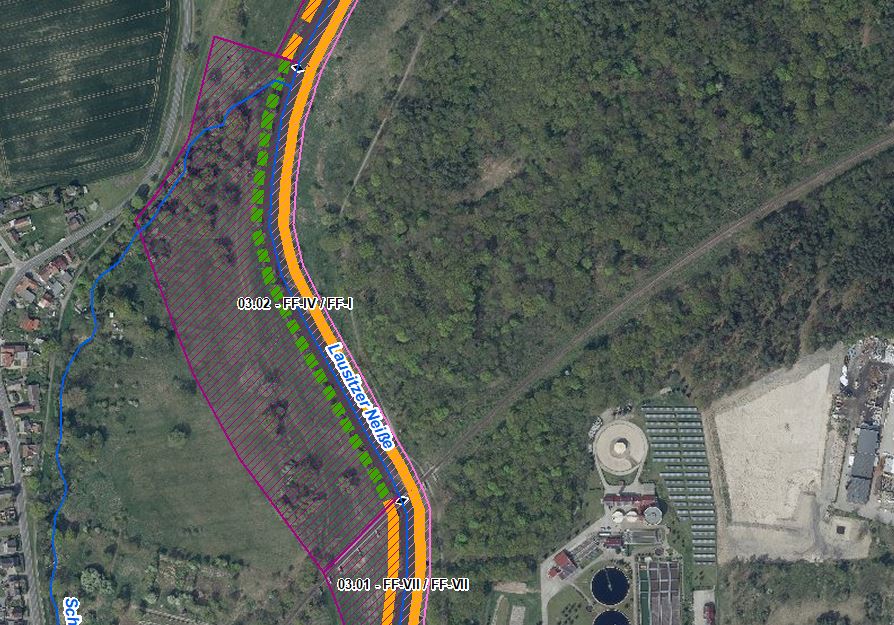 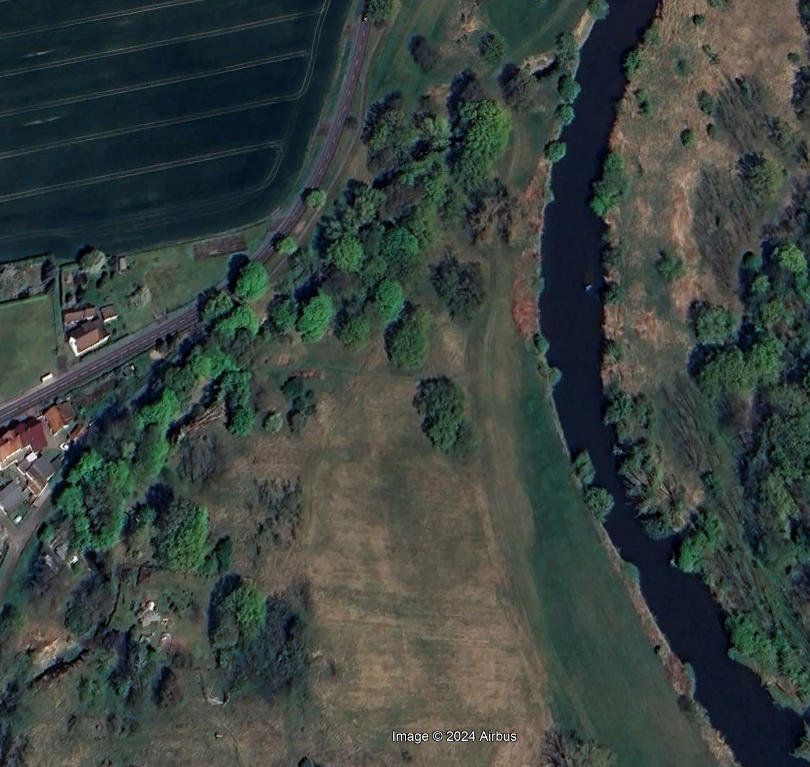 Luftbild mit Blick auf Einmündung des Schwarzen Fließes (Quelle: Google Earth, © 2024 Airbus)Luftbild mit Blick auf Einmündung des Schwarzen Fließes (Quelle: Google Earth, © 2024 Airbus)Luftbild mit Blick auf Einmündung des Schwarzen Fließes (Quelle: Google Earth, © 2024 Airbus)Luftbild mit Blick auf Einmündung des Schwarzen Fließes (Quelle: Google Earth, © 2024 Airbus)Luftbild mit Blick auf Einmündung des Schwarzen Fließes (Quelle: Google Earth, © 2024 Airbus)Luftbild mit Blick auf Einmündung des Schwarzen Fließes (Quelle: Google Earth, © 2024 Airbus)Luftbild mit Blick auf Einmündung des Schwarzen Fließes (Quelle: Google Earth, © 2024 Airbus)AbschnittsbeschreibungAbschnittsbeschreibungAbschnittsbeschreibungAbschnittsbeschreibungAbschnittsbeschreibungAbschnittsbeschreibungAbschnittsbeschreibungAbschnittsbeschreibungAbschnittsbeschreibungAbschnittsbeschreibungAbschnittsbeschreibungAbschnittsbeschreibungFallgruppe linksseitigFF-IV - Frei fließende Strecke mit Grünland in der Aue ohne leitbildkonforme UferstrukturFallgruppe linksseitigFF-IV - Frei fließende Strecke mit Grünland in der Aue ohne leitbildkonforme UferstrukturFallgruppe linksseitigFF-IV - Frei fließende Strecke mit Grünland in der Aue ohne leitbildkonforme UferstrukturFallgruppe linksseitigFF-IV - Frei fließende Strecke mit Grünland in der Aue ohne leitbildkonforme UferstrukturFallgruppe linksseitigFF-IV - Frei fließende Strecke mit Grünland in der Aue ohne leitbildkonforme UferstrukturFallgruppe linksseitigFF-IV - Frei fließende Strecke mit Grünland in der Aue ohne leitbildkonforme UferstrukturFallgruppe linksseitigFF-IV - Frei fließende Strecke mit Grünland in der Aue ohne leitbildkonforme UferstrukturFallgruppe linksseitigFF-IV - Frei fließende Strecke mit Grünland in der Aue ohne leitbildkonforme UferstrukturFallgruppe linksseitigFF-IV - Frei fließende Strecke mit Grünland in der Aue ohne leitbildkonforme UferstrukturFallgruppe linksseitigFF-IV - Frei fließende Strecke mit Grünland in der Aue ohne leitbildkonforme UferstrukturFallgruppe linksseitigFF-IV - Frei fließende Strecke mit Grünland in der Aue ohne leitbildkonforme UferstrukturFallgruppe linksseitigFF-IV - Frei fließende Strecke mit Grünland in der Aue ohne leitbildkonforme UferstrukturFallgruppe rechtsseitig (Mehrfachnennungen auf polnischem Territorium möglich)FF-I - Frei fließende Strecke mit Wald/Forst in der Aue und leitbildkonforme UferstrukturFallgruppe rechtsseitig (Mehrfachnennungen auf polnischem Territorium möglich)FF-I - Frei fließende Strecke mit Wald/Forst in der Aue und leitbildkonforme UferstrukturFallgruppe rechtsseitig (Mehrfachnennungen auf polnischem Territorium möglich)FF-I - Frei fließende Strecke mit Wald/Forst in der Aue und leitbildkonforme UferstrukturFallgruppe rechtsseitig (Mehrfachnennungen auf polnischem Territorium möglich)FF-I - Frei fließende Strecke mit Wald/Forst in der Aue und leitbildkonforme UferstrukturFallgruppe rechtsseitig (Mehrfachnennungen auf polnischem Territorium möglich)FF-I - Frei fließende Strecke mit Wald/Forst in der Aue und leitbildkonforme UferstrukturFallgruppe rechtsseitig (Mehrfachnennungen auf polnischem Territorium möglich)FF-I - Frei fließende Strecke mit Wald/Forst in der Aue und leitbildkonforme UferstrukturFallgruppe rechtsseitig (Mehrfachnennungen auf polnischem Territorium möglich)FF-I - Frei fließende Strecke mit Wald/Forst in der Aue und leitbildkonforme UferstrukturFallgruppe rechtsseitig (Mehrfachnennungen auf polnischem Territorium möglich)FF-I - Frei fließende Strecke mit Wald/Forst in der Aue und leitbildkonforme UferstrukturFallgruppe rechtsseitig (Mehrfachnennungen auf polnischem Territorium möglich)FF-I - Frei fließende Strecke mit Wald/Forst in der Aue und leitbildkonforme UferstrukturFallgruppe rechtsseitig (Mehrfachnennungen auf polnischem Territorium möglich)FF-I - Frei fließende Strecke mit Wald/Forst in der Aue und leitbildkonforme UferstrukturFallgruppe rechtsseitig (Mehrfachnennungen auf polnischem Territorium möglich)FF-I - Frei fließende Strecke mit Wald/Forst in der Aue und leitbildkonforme UferstrukturFallgruppe rechtsseitig (Mehrfachnennungen auf polnischem Territorium möglich)FF-I - Frei fließende Strecke mit Wald/Forst in der Aue und leitbildkonforme UferstrukturBeschreibungEingedeichte Aue, lückiger GehölzbestandBeschreibungEingedeichte Aue, lückiger GehölzbestandBeschreibungEingedeichte Aue, lückiger GehölzbestandBeschreibungEingedeichte Aue, lückiger GehölzbestandBeschreibungEingedeichte Aue, lückiger GehölzbestandBeschreibungEingedeichte Aue, lückiger GehölzbestandBeschreibungEingedeichte Aue, lückiger GehölzbestandBeschreibungEingedeichte Aue, lückiger GehölzbestandBeschreibungEingedeichte Aue, lückiger GehölzbestandBeschreibungEingedeichte Aue, lückiger GehölzbestandBeschreibungEingedeichte Aue, lückiger GehölzbestandBeschreibungEingedeichte Aue, lückiger GehölzbestandRestriktionen und BelastungenRestriktionen und BelastungenRestriktionen und BelastungenRestriktionen und BelastungenRestriktionen und BelastungenRestriktionen und BelastungenRestriktionen und BelastungenRestriktionen und BelastungenRestriktionen und BelastungenRestriktionen und BelastungenRestriktionen und BelastungenRestriktionen und BelastungenRestriktionenDeichlinie, Wasserstraßennutzung, Infrastruktur (Brücke) an Grenze zu Abschnitt 03.01, SiedlungsflächenRestriktionenDeichlinie, Wasserstraßennutzung, Infrastruktur (Brücke) an Grenze zu Abschnitt 03.01, SiedlungsflächenRestriktionenDeichlinie, Wasserstraßennutzung, Infrastruktur (Brücke) an Grenze zu Abschnitt 03.01, SiedlungsflächenRestriktionenDeichlinie, Wasserstraßennutzung, Infrastruktur (Brücke) an Grenze zu Abschnitt 03.01, SiedlungsflächenRestriktionenDeichlinie, Wasserstraßennutzung, Infrastruktur (Brücke) an Grenze zu Abschnitt 03.01, SiedlungsflächenRestriktionenDeichlinie, Wasserstraßennutzung, Infrastruktur (Brücke) an Grenze zu Abschnitt 03.01, SiedlungsflächenRestriktionenDeichlinie, Wasserstraßennutzung, Infrastruktur (Brücke) an Grenze zu Abschnitt 03.01, SiedlungsflächenRestriktionenDeichlinie, Wasserstraßennutzung, Infrastruktur (Brücke) an Grenze zu Abschnitt 03.01, SiedlungsflächenRestriktionenDeichlinie, Wasserstraßennutzung, Infrastruktur (Brücke) an Grenze zu Abschnitt 03.01, SiedlungsflächenRestriktionenDeichlinie, Wasserstraßennutzung, Infrastruktur (Brücke) an Grenze zu Abschnitt 03.01, SiedlungsflächenRestriktionenDeichlinie, Wasserstraßennutzung, Infrastruktur (Brücke) an Grenze zu Abschnitt 03.01, SiedlungsflächenRestriktionenDeichlinie, Wasserstraßennutzung, Infrastruktur (Brücke) an Grenze zu Abschnitt 03.01, SiedlungsflächenSignifikante BelastungenDiffuse Quellen, morphologische Veränderung von Flussbett/Ufern, hydrologische VeränderungenSignifikante BelastungenDiffuse Quellen, morphologische Veränderung von Flussbett/Ufern, hydrologische VeränderungenSignifikante BelastungenDiffuse Quellen, morphologische Veränderung von Flussbett/Ufern, hydrologische VeränderungenSignifikante BelastungenDiffuse Quellen, morphologische Veränderung von Flussbett/Ufern, hydrologische VeränderungenSignifikante BelastungenDiffuse Quellen, morphologische Veränderung von Flussbett/Ufern, hydrologische VeränderungenSignifikante BelastungenDiffuse Quellen, morphologische Veränderung von Flussbett/Ufern, hydrologische VeränderungenSignifikante BelastungenDiffuse Quellen, morphologische Veränderung von Flussbett/Ufern, hydrologische VeränderungenSignifikante BelastungenDiffuse Quellen, morphologische Veränderung von Flussbett/Ufern, hydrologische VeränderungenSignifikante BelastungenDiffuse Quellen, morphologische Veränderung von Flussbett/Ufern, hydrologische VeränderungenSignifikante BelastungenDiffuse Quellen, morphologische Veränderung von Flussbett/Ufern, hydrologische VeränderungenSignifikante BelastungenDiffuse Quellen, morphologische Veränderung von Flussbett/Ufern, hydrologische VeränderungenSignifikante BelastungenDiffuse Quellen, morphologische Veränderung von Flussbett/Ufern, hydrologische VeränderungenNaturschutzfachliche BelangeNaturschutzfachliche BelangeNaturschutzfachliche BelangeNaturschutzfachliche BelangeNaturschutzfachliche BelangeNaturschutzfachliche BelangeNaturschutzfachliche BelangeNaturschutzfachliche BelangeNaturschutzfachliche BelangeNaturschutzfachliche BelangeNaturschutzfachliche BelangeNaturschutzfachliche BelangeBetroffene SchutzgebieteBetroffene SchutzgebieteBetroffene SchutzgebieteBetroffene SchutzgebieteBetroffene SchutzgebieteEinschätzung Synergie/KonfliktEinschätzung Synergie/KonfliktEinschätzung Synergie/KonfliktEinschätzung Synergie/KonfliktBemerkungBemerkungBemerkungFFH-Gebiet „Oder-Neiße“ (DE 3954-301)FFH-Gebiet „Oder-Neiße“ (DE 3954-301)FFH-Gebiet „Oder-Neiße“ (DE 3954-301)FFH-Gebiet „Oder-Neiße“ (DE 3954-301)FFH-Gebiet „Oder-Neiße“ (DE 3954-301)SynergieSynergieSynergieSynergieSPA-Gebiet „Mittlere Oderniederung“ (DE 3453-422)SPA-Gebiet „Mittlere Oderniederung“ (DE 3453-422)SPA-Gebiet „Mittlere Oderniederung“ (DE 3453-422)SPA-Gebiet „Mittlere Oderniederung“ (DE 3453-422)SPA-Gebiet „Mittlere Oderniederung“ (DE 3453-422)SynergieSynergieSynergieSynergieNSG „Oder-Neiße“ (3954-501)NSG „Oder-Neiße“ (3954-501)NSG „Oder-Neiße“ (3954-501)NSG „Oder-Neiße“ (3954-501)NSG „Oder-Neiße“ (3954-501)SynergieSynergieSynergieSynergieBetroffene LRTBetroffene LRTBetroffene LRTBetroffene LRTBetroffene LRTEinschätzung Synergie/KonfliktEinschätzung Synergie/KonfliktEinschätzung Synergie/KonfliktEinschätzung Synergie/KonfliktBemerkungBemerkungBemerkungLRT 3260 - Flüsse mit Ranunculion fluitantisLRT 3260 - Flüsse mit Ranunculion fluitantisLRT 3260 - Flüsse mit Ranunculion fluitantisLRT 3260 - Flüsse mit Ranunculion fluitantisLRT 3260 - Flüsse mit Ranunculion fluitantisSynergieSynergieSynergieSynergieLRT 3270 - Schlammige FlussuferLRT 3270 - Schlammige FlussuferLRT 3270 - Schlammige FlussuferLRT 3270 - Schlammige FlussuferLRT 3270 - Schlammige FlussuferSynergieSynergieSynergieSynergieLRT 6510 - Magere Flachland-MähwiesenLRT 6510 - Magere Flachland-MähwiesenLRT 6510 - Magere Flachland-MähwiesenLRT 6510 - Magere Flachland-MähwiesenLRT 6510 - Magere Flachland-MähwiesenKonfliktKonfliktKonfliktKonfliktWiedervernässung und ein naturnahes Überflutungsregime werden zum Verlust dieses Lebensraumes führe  (FFH-Richtlinie präferiert primäre natürliche Habitate)Wiedervernässung und ein naturnahes Überflutungsregime werden zum Verlust dieses Lebensraumes führe  (FFH-Richtlinie präferiert primäre natürliche Habitate)Wiedervernässung und ein naturnahes Überflutungsregime werden zum Verlust dieses Lebensraumes führe  (FFH-Richtlinie präferiert primäre natürliche Habitate)LRT 91E0 - Erlen-Eschen- und WeichholzauenwälderLRT 91E0 - Erlen-Eschen- und WeichholzauenwälderLRT 91E0 - Erlen-Eschen- und WeichholzauenwälderLRT 91E0 - Erlen-Eschen- und WeichholzauenwälderLRT 91E0 - Erlen-Eschen- und WeichholzauenwälderSynergieSynergieSynergieSynergieLRT 91F0 - HartholzauenwälderLRT 91F0 - HartholzauenwälderLRT 91F0 - HartholzauenwälderLRT 91F0 - HartholzauenwälderLRT 91F0 - HartholzauenwälderSynergieSynergieSynergieSynergieBelange des HochwasserschutzesBelange des HochwasserschutzesBelange des HochwasserschutzesBelange des HochwasserschutzesBelange des HochwasserschutzesBelange des HochwasserschutzesBelange des HochwasserschutzesBelange des HochwasserschutzesBelange des HochwasserschutzesBelange des HochwasserschutzesBelange des HochwasserschutzesBelange des HochwasserschutzesRegionale Maßnahmenplanung HochwasserrisikomanagementRegionale Maßnahmenplanung HochwasserrisikomanagementRegionale Maßnahmenplanung HochwasserrisikomanagementRegionale Maßnahmenplanung HochwasserrisikomanagementRegionale Maßnahmenplanung HochwasserrisikomanagementEinschätzung Synergie/KonfliktEinschätzung Synergie/KonfliktEinschätzung Synergie/KonfliktEinschätzung Synergie/KonfliktBemerkungBemerkungBemerkungkeine Überschneidungkeine Überschneidungkeine Überschneidungkeine Überschneidungkeine Überschneidung----Bewertung Bestand & DefizitanalyseBewertung Bestand & DefizitanalyseBewertung Bestand & DefizitanalyseBewertung Bestand & DefizitanalyseBewertung Bestand & DefizitanalyseBewertung Bestand & DefizitanalyseBewertung Bestand & DefizitanalyseBewertung Bestand & DefizitanalyseBewertung Bestand & DefizitanalyseBewertung Bestand & DefizitanalyseBewertung Bestand & DefizitanalyseBewertung Bestand & DefizitanalyseÖkologischer Zustand / 
Potenzial gesamtÖkologischer Zustand / 
Potenzial gesamtBiologische QualitätskomponentenBiologische QualitätskomponentenBiologische QualitätskomponentenBiologische QualitätskomponentenBiologische QualitätskomponentenBiologische QualitätskomponentenBiologische QualitätskomponentenPhysikalisch- chemische QualitätskomponentenPhysikalisch- chemische QualitätskomponentenÖkologischer Zustand / 
Potenzial gesamtÖkologischer Zustand / 
Potenzial gesamtPhythoplanktonMakrophyten + PhytobenthosMakrophyten + PhytobenthosMakrozoobenthosFischeFischeFischePhysikalisch- chemische QualitätskomponentenPhysikalisch- chemische QualitätskomponentenBewertung Bestand 
(3. BWZ – 2022-2027)332332333schlechter als gutschlechter als gutBewertung Defizitanalyse-1-10-1-10-1-1-1-3-3Hydromorphologische QualitätskomponentenHydromorphologische QualitätskomponentenHydromorphologische QualitätskomponentenHydromorphologische QualitätskomponentenHydromorphologische QualitätskomponentenHydromorphologische QualitätskomponentenHydromorphologische QualitätskomponentenHydromorphologische QualitätskomponentenHydromorphologische QualitätskomponentenHydromorphologische QualitätskomponentenHydromorphologische QualitätskomponentenMorphologieMorphologieMorphologieDurchgängigkeitDurchgängigkeitDurchgängigkeitDurchgängigkeitWasserhaushaltWasserhaushaltWasserhaushaltWasserhaushaltBewertung/ 
BeschreibungGSK 5GSK 5GSK 5sehr gutsehr gutsehr gutsehr gutsehr gutsehr gutsehr gutsehr gutBeschreibungLängsprofil mäßig verändertkeine bis schwache Breiten- und TiefenvarianzBesiedlungsrelevante Habitate fehlen aufgrund fehlender Lauf- und Sohlstrukturengewässerbegleitende Gehölze teilweise fehlendkeine StrömungsdiversitätSchädliche Umfeldstruktur: beidseitig mit DeichLängsprofil mäßig verändertkeine bis schwache Breiten- und TiefenvarianzBesiedlungsrelevante Habitate fehlen aufgrund fehlender Lauf- und Sohlstrukturengewässerbegleitende Gehölze teilweise fehlendkeine StrömungsdiversitätSchädliche Umfeldstruktur: beidseitig mit DeichLängsprofil mäßig verändertkeine bis schwache Breiten- und TiefenvarianzBesiedlungsrelevante Habitate fehlen aufgrund fehlender Lauf- und Sohlstrukturengewässerbegleitende Gehölze teilweise fehlendkeine StrömungsdiversitätSchädliche Umfeldstruktur: beidseitig mit DeichLängsdurchgängigkeit gegeben, keine Bauwerke vorhandenkeine laterale Vernetzung zu Deichvorland, Altaue und Nebengewässernkeine Anbindung an die AltaueGeschiebedynamik verändertLängsdurchgängigkeit gegeben, keine Bauwerke vorhandenkeine laterale Vernetzung zu Deichvorland, Altaue und Nebengewässernkeine Anbindung an die AltaueGeschiebedynamik verändertLängsdurchgängigkeit gegeben, keine Bauwerke vorhandenkeine laterale Vernetzung zu Deichvorland, Altaue und Nebengewässernkeine Anbindung an die AltaueGeschiebedynamik verändertLängsdurchgängigkeit gegeben, keine Bauwerke vorhandenkeine laterale Vernetzung zu Deichvorland, Altaue und Nebengewässernkeine Anbindung an die AltaueGeschiebedynamik verändertAbfluss gutAbflussverhalten und Ausuferungsverhalten verändertAbflussdynamik verändertGrundwasseranbindung verändertAbfluss gutAbflussverhalten und Ausuferungsverhalten verändertAbflussdynamik verändertGrundwasseranbindung verändertAbfluss gutAbflussverhalten und Ausuferungsverhalten verändertAbflussdynamik verändertGrundwasseranbindung verändertAbfluss gutAbflussverhalten und Ausuferungsverhalten verändertAbflussdynamik verändertGrundwasseranbindung verändertDefizit-2-2-200000000EntwicklungszieleEntwicklungszieleEntwicklungszieleEntwicklungszieleEntwicklungszieleEntwicklungszieleEntwicklungszieleEntwicklungszieleEntwicklungszieleEntwicklungszieleEntwicklungszieleEntwicklungszieleEntwicklungsziel gemäß STK – linksseitigHöherwertiger Trittstein umgestaltenEntwicklungsziel gemäß STK – linksseitigHöherwertiger Trittstein umgestaltenEntwicklungsziel gemäß STK – linksseitigHöherwertiger Trittstein umgestaltenEntwicklungsziel gemäß STK – linksseitigHöherwertiger Trittstein umgestaltenEntwicklungsziel gemäß STK – linksseitigHöherwertiger Trittstein umgestaltenEntwicklungsziel gemäß STK - rechtsseitigAufwertungsstrahlweg erhalten (nachrichtlich)Entwicklungsziel gemäß STK - rechtsseitigAufwertungsstrahlweg erhalten (nachrichtlich)Entwicklungsziel gemäß STK - rechtsseitigAufwertungsstrahlweg erhalten (nachrichtlich)Entwicklungsziel gemäß STK - rechtsseitigAufwertungsstrahlweg erhalten (nachrichtlich)Entwicklungsziel gemäß STK - rechtsseitigAufwertungsstrahlweg erhalten (nachrichtlich)Entwicklungsziel gemäß STK - rechtsseitigAufwertungsstrahlweg erhalten (nachrichtlich)Entwicklungsziel gemäß STK - rechtsseitigAufwertungsstrahlweg erhalten (nachrichtlich)Anmerkung zu Entwicklungsziel auf dt. Seite    Zielerreichung WRRL ggf. auch durch Umsetzung der Maßnahmen im eingedeichten Vorland möglichFörderung der Gewässerstruktur (Querprofil) durch Entwicklung von Ufer- und Auenvegetation, Belassen von Totholz sowie Schaffung von unterschiedlich angeströmten FlachwasserbereichenVerbesserung der Gewässergüte durch Entwicklung von Ufer- und Auenstrukturen sowie Ufer-  und Auenvegetation zum Wasser- und StoffrückhaltVerbesserung der Auenanbindung durch Abflachung von Uferrehnen, ein- oder beidseitige Anbindung von Rinnenstrukturen und Altwässern im DeichvorlandVerbesserung der lateralen VernetzungVerbesserung GeschiebedynamikAnmerkung zu Entwicklungsziel auf dt. Seite    Zielerreichung WRRL ggf. auch durch Umsetzung der Maßnahmen im eingedeichten Vorland möglichFörderung der Gewässerstruktur (Querprofil) durch Entwicklung von Ufer- und Auenvegetation, Belassen von Totholz sowie Schaffung von unterschiedlich angeströmten FlachwasserbereichenVerbesserung der Gewässergüte durch Entwicklung von Ufer- und Auenstrukturen sowie Ufer-  und Auenvegetation zum Wasser- und StoffrückhaltVerbesserung der Auenanbindung durch Abflachung von Uferrehnen, ein- oder beidseitige Anbindung von Rinnenstrukturen und Altwässern im DeichvorlandVerbesserung der lateralen VernetzungVerbesserung GeschiebedynamikAnmerkung zu Entwicklungsziel auf dt. Seite    Zielerreichung WRRL ggf. auch durch Umsetzung der Maßnahmen im eingedeichten Vorland möglichFörderung der Gewässerstruktur (Querprofil) durch Entwicklung von Ufer- und Auenvegetation, Belassen von Totholz sowie Schaffung von unterschiedlich angeströmten FlachwasserbereichenVerbesserung der Gewässergüte durch Entwicklung von Ufer- und Auenstrukturen sowie Ufer-  und Auenvegetation zum Wasser- und StoffrückhaltVerbesserung der Auenanbindung durch Abflachung von Uferrehnen, ein- oder beidseitige Anbindung von Rinnenstrukturen und Altwässern im DeichvorlandVerbesserung der lateralen VernetzungVerbesserung GeschiebedynamikAnmerkung zu Entwicklungsziel auf dt. Seite    Zielerreichung WRRL ggf. auch durch Umsetzung der Maßnahmen im eingedeichten Vorland möglichFörderung der Gewässerstruktur (Querprofil) durch Entwicklung von Ufer- und Auenvegetation, Belassen von Totholz sowie Schaffung von unterschiedlich angeströmten FlachwasserbereichenVerbesserung der Gewässergüte durch Entwicklung von Ufer- und Auenstrukturen sowie Ufer-  und Auenvegetation zum Wasser- und StoffrückhaltVerbesserung der Auenanbindung durch Abflachung von Uferrehnen, ein- oder beidseitige Anbindung von Rinnenstrukturen und Altwässern im DeichvorlandVerbesserung der lateralen VernetzungVerbesserung GeschiebedynamikAnmerkung zu Entwicklungsziel auf dt. Seite    Zielerreichung WRRL ggf. auch durch Umsetzung der Maßnahmen im eingedeichten Vorland möglichFörderung der Gewässerstruktur (Querprofil) durch Entwicklung von Ufer- und Auenvegetation, Belassen von Totholz sowie Schaffung von unterschiedlich angeströmten FlachwasserbereichenVerbesserung der Gewässergüte durch Entwicklung von Ufer- und Auenstrukturen sowie Ufer-  und Auenvegetation zum Wasser- und StoffrückhaltVerbesserung der Auenanbindung durch Abflachung von Uferrehnen, ein- oder beidseitige Anbindung von Rinnenstrukturen und Altwässern im DeichvorlandVerbesserung der lateralen VernetzungVerbesserung GeschiebedynamikAnmerkung zu Entwicklungsziel auf dt. Seite    Zielerreichung WRRL ggf. auch durch Umsetzung der Maßnahmen im eingedeichten Vorland möglichFörderung der Gewässerstruktur (Querprofil) durch Entwicklung von Ufer- und Auenvegetation, Belassen von Totholz sowie Schaffung von unterschiedlich angeströmten FlachwasserbereichenVerbesserung der Gewässergüte durch Entwicklung von Ufer- und Auenstrukturen sowie Ufer-  und Auenvegetation zum Wasser- und StoffrückhaltVerbesserung der Auenanbindung durch Abflachung von Uferrehnen, ein- oder beidseitige Anbindung von Rinnenstrukturen und Altwässern im DeichvorlandVerbesserung der lateralen VernetzungVerbesserung GeschiebedynamikAnmerkung zu Entwicklungsziel auf dt. Seite    Zielerreichung WRRL ggf. auch durch Umsetzung der Maßnahmen im eingedeichten Vorland möglichFörderung der Gewässerstruktur (Querprofil) durch Entwicklung von Ufer- und Auenvegetation, Belassen von Totholz sowie Schaffung von unterschiedlich angeströmten FlachwasserbereichenVerbesserung der Gewässergüte durch Entwicklung von Ufer- und Auenstrukturen sowie Ufer-  und Auenvegetation zum Wasser- und StoffrückhaltVerbesserung der Auenanbindung durch Abflachung von Uferrehnen, ein- oder beidseitige Anbindung von Rinnenstrukturen und Altwässern im DeichvorlandVerbesserung der lateralen VernetzungVerbesserung GeschiebedynamikAnmerkung zu Entwicklungsziel auf dt. Seite    Zielerreichung WRRL ggf. auch durch Umsetzung der Maßnahmen im eingedeichten Vorland möglichFörderung der Gewässerstruktur (Querprofil) durch Entwicklung von Ufer- und Auenvegetation, Belassen von Totholz sowie Schaffung von unterschiedlich angeströmten FlachwasserbereichenVerbesserung der Gewässergüte durch Entwicklung von Ufer- und Auenstrukturen sowie Ufer-  und Auenvegetation zum Wasser- und StoffrückhaltVerbesserung der Auenanbindung durch Abflachung von Uferrehnen, ein- oder beidseitige Anbindung von Rinnenstrukturen und Altwässern im DeichvorlandVerbesserung der lateralen VernetzungVerbesserung GeschiebedynamikAnmerkung zu Entwicklungsziel auf dt. Seite    Zielerreichung WRRL ggf. auch durch Umsetzung der Maßnahmen im eingedeichten Vorland möglichFörderung der Gewässerstruktur (Querprofil) durch Entwicklung von Ufer- und Auenvegetation, Belassen von Totholz sowie Schaffung von unterschiedlich angeströmten FlachwasserbereichenVerbesserung der Gewässergüte durch Entwicklung von Ufer- und Auenstrukturen sowie Ufer-  und Auenvegetation zum Wasser- und StoffrückhaltVerbesserung der Auenanbindung durch Abflachung von Uferrehnen, ein- oder beidseitige Anbindung von Rinnenstrukturen und Altwässern im DeichvorlandVerbesserung der lateralen VernetzungVerbesserung GeschiebedynamikAnmerkung zu Entwicklungsziel auf dt. Seite    Zielerreichung WRRL ggf. auch durch Umsetzung der Maßnahmen im eingedeichten Vorland möglichFörderung der Gewässerstruktur (Querprofil) durch Entwicklung von Ufer- und Auenvegetation, Belassen von Totholz sowie Schaffung von unterschiedlich angeströmten FlachwasserbereichenVerbesserung der Gewässergüte durch Entwicklung von Ufer- und Auenstrukturen sowie Ufer-  und Auenvegetation zum Wasser- und StoffrückhaltVerbesserung der Auenanbindung durch Abflachung von Uferrehnen, ein- oder beidseitige Anbindung von Rinnenstrukturen und Altwässern im DeichvorlandVerbesserung der lateralen VernetzungVerbesserung GeschiebedynamikAnmerkung zu Entwicklungsziel auf dt. Seite    Zielerreichung WRRL ggf. auch durch Umsetzung der Maßnahmen im eingedeichten Vorland möglichFörderung der Gewässerstruktur (Querprofil) durch Entwicklung von Ufer- und Auenvegetation, Belassen von Totholz sowie Schaffung von unterschiedlich angeströmten FlachwasserbereichenVerbesserung der Gewässergüte durch Entwicklung von Ufer- und Auenstrukturen sowie Ufer-  und Auenvegetation zum Wasser- und StoffrückhaltVerbesserung der Auenanbindung durch Abflachung von Uferrehnen, ein- oder beidseitige Anbindung von Rinnenstrukturen und Altwässern im DeichvorlandVerbesserung der lateralen VernetzungVerbesserung GeschiebedynamikAnmerkung zu Entwicklungsziel auf dt. Seite    Zielerreichung WRRL ggf. auch durch Umsetzung der Maßnahmen im eingedeichten Vorland möglichFörderung der Gewässerstruktur (Querprofil) durch Entwicklung von Ufer- und Auenvegetation, Belassen von Totholz sowie Schaffung von unterschiedlich angeströmten FlachwasserbereichenVerbesserung der Gewässergüte durch Entwicklung von Ufer- und Auenstrukturen sowie Ufer-  und Auenvegetation zum Wasser- und StoffrückhaltVerbesserung der Auenanbindung durch Abflachung von Uferrehnen, ein- oder beidseitige Anbindung von Rinnenstrukturen und Altwässern im DeichvorlandVerbesserung der lateralen VernetzungVerbesserung GeschiebedynamikMaßnahmenMaßnahmenMaßnahmenMaßnahmenMaßnahmenMaßnahmenMaßnahmenMaßnahmenMaßnahmenMaßnahmenMaßnahmenMaßnahmenEinzelmaßnahmenEinzelmaßnahmenMaßnahmenbeschreibung (Bemerkung)Maßnahmenbeschreibung (Bemerkung)Maßnahmenbeschreibung (Bemerkung)Maßnahmenbeschreibung (Bemerkung)Maßnahmenbeschreibung (Bemerkung)Maßnahmenbeschreibung (Bemerkung)Maßnahmenbeschreibung (Bemerkung)Maßnahmenbeschreibung (Bemerkung)Maßnahmenbeschreibung (Bemerkung)LAWA-MN-TypG1.1G1.1Initiieren einer naturnahen Sohlentwicklung Initiieren einer naturnahen Sohlentwicklung Initiieren einer naturnahen Sohlentwicklung Initiieren einer naturnahen Sohlentwicklung Initiieren einer naturnahen Sohlentwicklung Initiieren einer naturnahen Sohlentwicklung Initiieren einer naturnahen Sohlentwicklung Initiieren einer naturnahen Sohlentwicklung Initiieren einer naturnahen Sohlentwicklung 71, 72(G1.2)(G1.2)GeschiebemanagementGeschiebemanagementGeschiebemanagementGeschiebemanagementGeschiebemanagementGeschiebemanagementGeschiebemanagementGeschiebemanagementGeschiebemanagement77G5.1G5.1Gewässerlauf naturnah wiederherstellenGewässerlauf naturnah wiederherstellenGewässerlauf naturnah wiederherstellenGewässerlauf naturnah wiederherstellenGewässerlauf naturnah wiederherstellenGewässerlauf naturnah wiederherstellenGewässerlauf naturnah wiederherstellenGewässerlauf naturnah wiederherstellenGewässerlauf naturnah wiederherstellen72U1.1U1.1Uferverbau vollständig rückbauenUferverbau vollständig rückbauenUferverbau vollständig rückbauenUferverbau vollständig rückbauenUferverbau vollständig rückbauenUferverbau vollständig rückbauenUferverbau vollständig rückbauenUferverbau vollständig rückbauenUferverbau vollständig rückbauen70, 72, 73U2.1U2.1Profil aufweiten / UferabflachungProfil aufweiten / UferabflachungProfil aufweiten / UferabflachungProfil aufweiten / UferabflachungProfil aufweiten / UferabflachungProfil aufweiten / UferabflachungProfil aufweiten / UferabflachungProfil aufweiten / UferabflachungProfil aufweiten / Uferabflachung70, 72U2.2U2.2Naturnahe Uferstrukturen erhalten/entwickelnNaturnahe Uferstrukturen erhalten/entwickelnNaturnahe Uferstrukturen erhalten/entwickelnNaturnahe Uferstrukturen erhalten/entwickelnNaturnahe Uferstrukturen erhalten/entwickelnNaturnahe Uferstrukturen erhalten/entwickelnNaturnahe Uferstrukturen erhalten/entwickelnNaturnahe Uferstrukturen erhalten/entwickelnNaturnahe Uferstrukturen erhalten/entwickeln73U2.3U2.3strömungsberuhigte Flachwasserzonen erhalten/entwickelnströmungsberuhigte Flachwasserzonen erhalten/entwickelnströmungsberuhigte Flachwasserzonen erhalten/entwickelnströmungsberuhigte Flachwasserzonen erhalten/entwickelnströmungsberuhigte Flachwasserzonen erhalten/entwickelnströmungsberuhigte Flachwasserzonen erhalten/entwickelnströmungsberuhigte Flachwasserzonen erhalten/entwickelnströmungsberuhigte Flachwasserzonen erhalten/entwickelnströmungsberuhigte Flachwasserzonen erhalten/entwickeln71, 73U2.4U2.4strömungsberuhigte Flachwasserzonen schaffenströmungsberuhigte Flachwasserzonen schaffenströmungsberuhigte Flachwasserzonen schaffenströmungsberuhigte Flachwasserzonen schaffenströmungsberuhigte Flachwasserzonen schaffenströmungsberuhigte Flachwasserzonen schaffenströmungsberuhigte Flachwasserzonen schaffenströmungsberuhigte Flachwasserzonen schaffenströmungsberuhigte Flachwasserzonen schaffen71, 73U3.1U3.1Ufervegetation erhalten/entwickeln/ersetzen (Schilf/Hochstauden/Gehölze)Ufervegetation erhalten/entwickeln/ersetzen (Schilf/Hochstauden/Gehölze)Ufervegetation erhalten/entwickeln/ersetzen (Schilf/Hochstauden/Gehölze)Ufervegetation erhalten/entwickeln/ersetzen (Schilf/Hochstauden/Gehölze)Ufervegetation erhalten/entwickeln/ersetzen (Schilf/Hochstauden/Gehölze)Ufervegetation erhalten/entwickeln/ersetzen (Schilf/Hochstauden/Gehölze)Ufervegetation erhalten/entwickeln/ersetzen (Schilf/Hochstauden/Gehölze)Ufervegetation erhalten/entwickeln/ersetzen (Schilf/Hochstauden/Gehölze)Ufervegetation erhalten/entwickeln/ersetzen (Schilf/Hochstauden/Gehölze)73(U3.2)(U3.2)Neophyten-Management (Ufer)Neophyten-Management (Ufer)Neophyten-Management (Ufer)Neophyten-Management (Ufer)Neophyten-Management (Ufer)Neophyten-Management (Ufer)Neophyten-Management (Ufer)Neophyten-Management (Ufer)Neophyten-Management (Ufer)73, 94A1.1A1.1Auengewässer/-strukturen erhalten/entwickeln/anlegenAuengewässer/-strukturen erhalten/entwickeln/anlegenAuengewässer/-strukturen erhalten/entwickeln/anlegenAuengewässer/-strukturen erhalten/entwickeln/anlegenAuengewässer/-strukturen erhalten/entwickeln/anlegenAuengewässer/-strukturen erhalten/entwickeln/anlegenAuengewässer/-strukturen erhalten/entwickeln/anlegenAuengewässer/-strukturen erhalten/entwickeln/anlegenAuengewässer/-strukturen erhalten/entwickeln/anlegen74, 75A1.3A1.3Zufluss naturnah entwickeln (Schwarzes FließZufluss naturnah entwickeln (Schwarzes FließZufluss naturnah entwickeln (Schwarzes FließZufluss naturnah entwickeln (Schwarzes FließZufluss naturnah entwickeln (Schwarzes FließZufluss naturnah entwickeln (Schwarzes FließZufluss naturnah entwickeln (Schwarzes FließZufluss naturnah entwickeln (Schwarzes FließZufluss naturnah entwickeln (Schwarzes Fließ73, 74A1.5A1.5Flutmulden schaffenFlutmulden schaffenFlutmulden schaffenFlutmulden schaffenFlutmulden schaffenFlutmulden schaffenFlutmulden schaffenFlutmulden schaffenFlutmulden schaffen74A1.6A1.6FlächensicherungFlächensicherungFlächensicherungFlächensicherungFlächensicherungFlächensicherungFlächensicherungFlächensicherungFlächensicherung70A2.2A2.2Auennutzung aufgebenAuennutzung aufgebenAuennutzung aufgebenAuennutzung aufgebenAuennutzung aufgebenAuennutzung aufgebenAuennutzung aufgebenAuennutzung aufgebenAuennutzung aufgeben74A2.3A2.3Auwald erhalten/entwickeln/neu anlegenAuwald erhalten/entwickeln/neu anlegenAuwald erhalten/entwickeln/neu anlegenAuwald erhalten/entwickeln/neu anlegenAuwald erhalten/entwickeln/neu anlegenAuwald erhalten/entwickeln/neu anlegenAuwald erhalten/entwickeln/neu anlegenAuwald erhalten/entwickeln/neu anlegenAuwald erhalten/entwickeln/neu anlegen73, 74A3.4A3.4Naturnahes Überflutungsregime wiederherstellenNaturnahes Überflutungsregime wiederherstellenNaturnahes Überflutungsregime wiederherstellenNaturnahes Überflutungsregime wiederherstellenNaturnahes Überflutungsregime wiederherstellenNaturnahes Überflutungsregime wiederherstellenNaturnahes Überflutungsregime wiederherstellenNaturnahes Überflutungsregime wiederherstellenNaturnahes Überflutungsregime wiederherstellen65A3.5A3.5Wiedervernässung (Entwässerungsgräben/Drainagen zurückbauen)Wiedervernässung (Entwässerungsgräben/Drainagen zurückbauen)Wiedervernässung (Entwässerungsgräben/Drainagen zurückbauen)Wiedervernässung (Entwässerungsgräben/Drainagen zurückbauen)Wiedervernässung (Entwässerungsgräben/Drainagen zurückbauen)Wiedervernässung (Entwässerungsgräben/Drainagen zurückbauen)Wiedervernässung (Entwässerungsgräben/Drainagen zurückbauen)Wiedervernässung (Entwässerungsgräben/Drainagen zurückbauen)Wiedervernässung (Entwässerungsgräben/Drainagen zurückbauen)65S1.1S1.1Gewässerunterhaltung anpassen/optimierenGewässerunterhaltung anpassen/optimierenGewässerunterhaltung anpassen/optimierenGewässerunterhaltung anpassen/optimierenGewässerunterhaltung anpassen/optimierenGewässerunterhaltung anpassen/optimierenGewässerunterhaltung anpassen/optimierenGewässerunterhaltung anpassen/optimierenGewässerunterhaltung anpassen/optimieren79S2.1S2.1Reduzierung schifffahrtsinduzierter BelastungenReduzierung schifffahrtsinduzierter BelastungenReduzierung schifffahrtsinduzierter BelastungenReduzierung schifffahrtsinduzierter BelastungenReduzierung schifffahrtsinduzierter BelastungenReduzierung schifffahrtsinduzierter BelastungenReduzierung schifffahrtsinduzierter BelastungenReduzierung schifffahrtsinduzierter BelastungenReduzierung schifffahrtsinduzierter Belastungen95S3.1S3.1Erstellung von Konzeptionen / Studien / Gutachten für weiterführende UntersuchungenErstellung von Konzeptionen / Studien / Gutachten für weiterführende UntersuchungenErstellung von Konzeptionen / Studien / Gutachten für weiterführende UntersuchungenErstellung von Konzeptionen / Studien / Gutachten für weiterführende UntersuchungenErstellung von Konzeptionen / Studien / Gutachten für weiterführende UntersuchungenErstellung von Konzeptionen / Studien / Gutachten für weiterführende UntersuchungenErstellung von Konzeptionen / Studien / Gutachten für weiterführende UntersuchungenErstellung von Konzeptionen / Studien / Gutachten für weiterführende UntersuchungenErstellung von Konzeptionen / Studien / Gutachten für weiterführende Untersuchungen501, 502, 508, 509AbschnittsblattAbschnittsblattAbschnittsblattAbschnittsblattAbschnittsblattAbschnittsblattAbschnittsblattAbschnittsblattAbschnittsblattAbschnittsblattWK-IDDEBB674_70WK-IDDEBB674_70WK-NameLausitzer Neiße-70WK-NameLausitzer Neiße-70GewässernameLausitzer NeißeGewässernameLausitzer NeißeGewässernameLausitzer NeißeGewässernameLausitzer NeißeAbschnitts-ID03.03_Lausitzer Neiße Abschnitts-ID03.03_Lausitzer Neiße UntersuchungsraumUR 5 - Teilabschnitt Lausitzer Neiße von Guben bis Mündung bei RatzdorfUntersuchungsraumUR 5 - Teilabschnitt Lausitzer Neiße von Guben bis Mündung bei RatzdorfUntersuchungsraumUR 5 - Teilabschnitt Lausitzer Neiße von Guben bis Mündung bei RatzdorfUntersuchungsraumUR 5 - Teilabschnitt Lausitzer Neiße von Guben bis Mündung bei RatzdorfPlanungsbereichPB 25 - Revitalisierung der Lausitzer Neiße bei Groß BreesenPlanungsbereichPB 25 - Revitalisierung der Lausitzer Neiße bei Groß BreesenPlanungsbereichPB 25 - Revitalisierung der Lausitzer Neiße bei Groß BreesenPlanungsbereichPB 25 - Revitalisierung der Lausitzer Neiße bei Groß BreesenPlanungsbereichPB 25 - Revitalisierung der Lausitzer Neiße bei Groß BreesenPlanungsbereichPB 25 - Revitalisierung der Lausitzer Neiße bei Groß BreesenAllgemeine AngabenAllgemeine AngabenAllgemeine AngabenAllgemeine AngabenAllgemeine AngabenAllgemeine AngabenAllgemeine AngabenAllgemeine AngabenAllgemeine AngabenAllgemeine AngabenStationierung (Fluss-km von – bis)12,90 bis 12,60Stationierung (Fluss-km von – bis)12,90 bis 12,60Abschnittslänge297,5 mAbschnittslänge297,5 mLAWA-Typ17 - Kiesgeprägte Tiefland-flüsseLAWA-Typ17 - Kiesgeprägte Tiefland-flüsseLAWA-Typ17 - Kiesgeprägte Tiefland-flüsseLAWA-Typ17 - Kiesgeprägte Tiefland-flüsseWasserkörperkategorieNWBWasserkörperkategorieNWBNetzkategorisierungBWStr – nicht klassifiziert (410 m), LWStrNetzkategorisierungBWStr – nicht klassifiziert (410 m), LWStrWasserstraßenklassifizierungL_DWasserstraßenklassifizierungL_DLagebeschreibungMündung Schwarzes Fließ bis Beginn Wäldchen im VorlandLagebeschreibungMündung Schwarzes Fließ bis Beginn Wäldchen im VorlandLagebeschreibungMündung Schwarzes Fließ bis Beginn Wäldchen im VorlandLagebeschreibungMündung Schwarzes Fließ bis Beginn Wäldchen im VorlandLagebeschreibungMündung Schwarzes Fließ bis Beginn Wäldchen im VorlandLagebeschreibungMündung Schwarzes Fließ bis Beginn Wäldchen im VorlandStaueinflussfreifließendStaueinflussfreifließendStaueinflussfreifließendStaueinflussfreifließendLagebeschreibungMündung Schwarzes Fließ bis Beginn Wäldchen im VorlandLagebeschreibungMündung Schwarzes Fließ bis Beginn Wäldchen im VorlandLagebeschreibungMündung Schwarzes Fließ bis Beginn Wäldchen im VorlandLagebeschreibungMündung Schwarzes Fließ bis Beginn Wäldchen im VorlandLagebeschreibungMündung Schwarzes Fließ bis Beginn Wäldchen im VorlandLagebeschreibungMündung Schwarzes Fließ bis Beginn Wäldchen im Vorland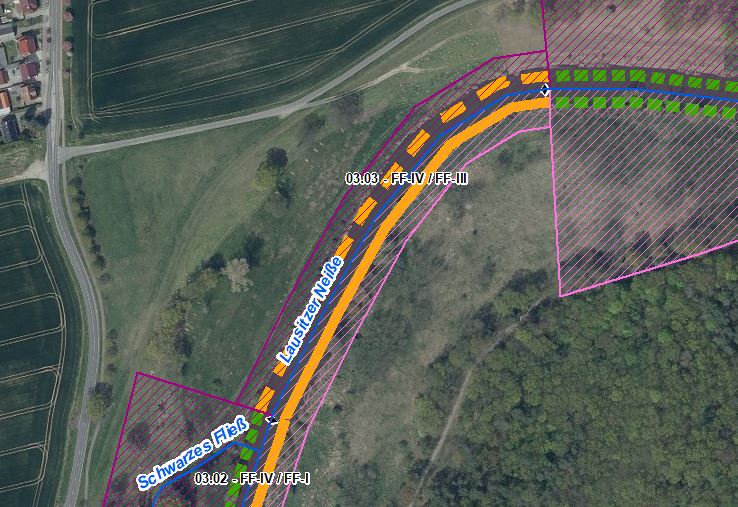 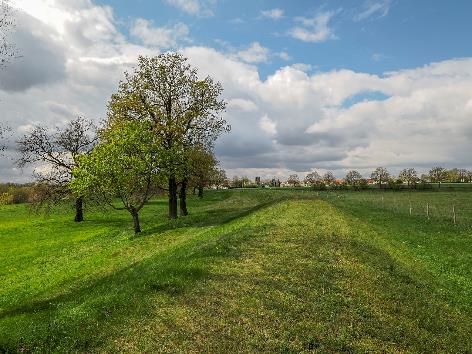 Blick von Deich auf Deichvorland (links im Blick) entgegen Fließrichtung (Foto: Stowasserplan, April 2023)Blick von Deich auf Deichvorland (links im Blick) entgegen Fließrichtung (Foto: Stowasserplan, April 2023)Blick von Deich auf Deichvorland (links im Blick) entgegen Fließrichtung (Foto: Stowasserplan, April 2023)Blick von Deich auf Deichvorland (links im Blick) entgegen Fließrichtung (Foto: Stowasserplan, April 2023)Blick von Deich auf Deichvorland (links im Blick) entgegen Fließrichtung (Foto: Stowasserplan, April 2023)Blick von Deich auf Deichvorland (links im Blick) entgegen Fließrichtung (Foto: Stowasserplan, April 2023)AbschnittsbeschreibungAbschnittsbeschreibungAbschnittsbeschreibungAbschnittsbeschreibungAbschnittsbeschreibungAbschnittsbeschreibungAbschnittsbeschreibungAbschnittsbeschreibungAbschnittsbeschreibungAbschnittsbeschreibungFallgruppe linksseitigFF-IV - Frei fließende Strecke mit Grünland in der Aue ohne leitbildkonforme UferstrukturFallgruppe linksseitigFF-IV - Frei fließende Strecke mit Grünland in der Aue ohne leitbildkonforme UferstrukturFallgruppe linksseitigFF-IV - Frei fließende Strecke mit Grünland in der Aue ohne leitbildkonforme UferstrukturFallgruppe linksseitigFF-IV - Frei fließende Strecke mit Grünland in der Aue ohne leitbildkonforme UferstrukturFallgruppe linksseitigFF-IV - Frei fließende Strecke mit Grünland in der Aue ohne leitbildkonforme UferstrukturFallgruppe linksseitigFF-IV - Frei fließende Strecke mit Grünland in der Aue ohne leitbildkonforme UferstrukturFallgruppe linksseitigFF-IV - Frei fließende Strecke mit Grünland in der Aue ohne leitbildkonforme UferstrukturFallgruppe linksseitigFF-IV - Frei fließende Strecke mit Grünland in der Aue ohne leitbildkonforme UferstrukturFallgruppe linksseitigFF-IV - Frei fließende Strecke mit Grünland in der Aue ohne leitbildkonforme UferstrukturFallgruppe linksseitigFF-IV - Frei fließende Strecke mit Grünland in der Aue ohne leitbildkonforme UferstrukturFallgruppe rechtsseitig (Mehrfachnennungen auf polnischem Territorium möglich)FF-VII - Frei fließende Strecke mit Mischnutzung (Offenland/Bebauung/Deiche) in der Aue und leitbildkonforme UferstrukturFallgruppe rechtsseitig (Mehrfachnennungen auf polnischem Territorium möglich)FF-VII - Frei fließende Strecke mit Mischnutzung (Offenland/Bebauung/Deiche) in der Aue und leitbildkonforme UferstrukturFallgruppe rechtsseitig (Mehrfachnennungen auf polnischem Territorium möglich)FF-VII - Frei fließende Strecke mit Mischnutzung (Offenland/Bebauung/Deiche) in der Aue und leitbildkonforme UferstrukturFallgruppe rechtsseitig (Mehrfachnennungen auf polnischem Territorium möglich)FF-VII - Frei fließende Strecke mit Mischnutzung (Offenland/Bebauung/Deiche) in der Aue und leitbildkonforme UferstrukturFallgruppe rechtsseitig (Mehrfachnennungen auf polnischem Territorium möglich)FF-VII - Frei fließende Strecke mit Mischnutzung (Offenland/Bebauung/Deiche) in der Aue und leitbildkonforme UferstrukturFallgruppe rechtsseitig (Mehrfachnennungen auf polnischem Territorium möglich)FF-VII - Frei fließende Strecke mit Mischnutzung (Offenland/Bebauung/Deiche) in der Aue und leitbildkonforme UferstrukturFallgruppe rechtsseitig (Mehrfachnennungen auf polnischem Territorium möglich)FF-VII - Frei fließende Strecke mit Mischnutzung (Offenland/Bebauung/Deiche) in der Aue und leitbildkonforme UferstrukturFallgruppe rechtsseitig (Mehrfachnennungen auf polnischem Territorium möglich)FF-VII - Frei fließende Strecke mit Mischnutzung (Offenland/Bebauung/Deiche) in der Aue und leitbildkonforme UferstrukturFallgruppe rechtsseitig (Mehrfachnennungen auf polnischem Territorium möglich)FF-VII - Frei fließende Strecke mit Mischnutzung (Offenland/Bebauung/Deiche) in der Aue und leitbildkonforme UferstrukturFallgruppe rechtsseitig (Mehrfachnennungen auf polnischem Territorium möglich)FF-VII - Frei fließende Strecke mit Mischnutzung (Offenland/Bebauung/Deiche) in der Aue und leitbildkonforme UferstrukturBeschreibungEingedeichte Aue, lückiger GehölzbestandBeschreibungEingedeichte Aue, lückiger GehölzbestandBeschreibungEingedeichte Aue, lückiger GehölzbestandBeschreibungEingedeichte Aue, lückiger GehölzbestandBeschreibungEingedeichte Aue, lückiger GehölzbestandBeschreibungEingedeichte Aue, lückiger GehölzbestandBeschreibungEingedeichte Aue, lückiger GehölzbestandBeschreibungEingedeichte Aue, lückiger GehölzbestandBeschreibungEingedeichte Aue, lückiger GehölzbestandBeschreibungEingedeichte Aue, lückiger GehölzbestandRestriktionen und BelastungenRestriktionen und BelastungenRestriktionen und BelastungenRestriktionen und BelastungenRestriktionen und BelastungenRestriktionen und BelastungenRestriktionen und BelastungenRestriktionen und BelastungenRestriktionen und BelastungenRestriktionen und BelastungenRestriktionenDeichlinie, Wasserstraßennutzung, Siedlungsflächen, Landwirtschaftliche NutzflächenRestriktionenDeichlinie, Wasserstraßennutzung, Siedlungsflächen, Landwirtschaftliche NutzflächenRestriktionenDeichlinie, Wasserstraßennutzung, Siedlungsflächen, Landwirtschaftliche NutzflächenRestriktionenDeichlinie, Wasserstraßennutzung, Siedlungsflächen, Landwirtschaftliche NutzflächenRestriktionenDeichlinie, Wasserstraßennutzung, Siedlungsflächen, Landwirtschaftliche NutzflächenRestriktionenDeichlinie, Wasserstraßennutzung, Siedlungsflächen, Landwirtschaftliche NutzflächenRestriktionenDeichlinie, Wasserstraßennutzung, Siedlungsflächen, Landwirtschaftliche NutzflächenRestriktionenDeichlinie, Wasserstraßennutzung, Siedlungsflächen, Landwirtschaftliche NutzflächenRestriktionenDeichlinie, Wasserstraßennutzung, Siedlungsflächen, Landwirtschaftliche NutzflächenRestriktionenDeichlinie, Wasserstraßennutzung, Siedlungsflächen, Landwirtschaftliche NutzflächenSignifikante BelastungenDiffuse Quellen, morphologische Veränderung von Flussbett/Ufern, hydrologische VeränderungenSignifikante BelastungenDiffuse Quellen, morphologische Veränderung von Flussbett/Ufern, hydrologische VeränderungenSignifikante BelastungenDiffuse Quellen, morphologische Veränderung von Flussbett/Ufern, hydrologische VeränderungenSignifikante BelastungenDiffuse Quellen, morphologische Veränderung von Flussbett/Ufern, hydrologische VeränderungenSignifikante BelastungenDiffuse Quellen, morphologische Veränderung von Flussbett/Ufern, hydrologische VeränderungenSignifikante BelastungenDiffuse Quellen, morphologische Veränderung von Flussbett/Ufern, hydrologische VeränderungenSignifikante BelastungenDiffuse Quellen, morphologische Veränderung von Flussbett/Ufern, hydrologische VeränderungenSignifikante BelastungenDiffuse Quellen, morphologische Veränderung von Flussbett/Ufern, hydrologische VeränderungenSignifikante BelastungenDiffuse Quellen, morphologische Veränderung von Flussbett/Ufern, hydrologische VeränderungenSignifikante BelastungenDiffuse Quellen, morphologische Veränderung von Flussbett/Ufern, hydrologische VeränderungenNaturschutzfachliche BelangeNaturschutzfachliche BelangeNaturschutzfachliche BelangeNaturschutzfachliche BelangeNaturschutzfachliche BelangeNaturschutzfachliche BelangeNaturschutzfachliche BelangeNaturschutzfachliche BelangeNaturschutzfachliche BelangeNaturschutzfachliche BelangeBetroffene SchutzgebieteBetroffene SchutzgebieteBetroffene SchutzgebieteBetroffene SchutzgebieteEinschätzung Synergie/KonfliktEinschätzung Synergie/KonfliktEinschätzung Synergie/KonfliktEinschätzung Synergie/KonfliktBemerkungBemerkungFFH-Gebiet „Oder-Neiße“ (DE 3954-301)FFH-Gebiet „Oder-Neiße“ (DE 3954-301)FFH-Gebiet „Oder-Neiße“ (DE 3954-301)FFH-Gebiet „Oder-Neiße“ (DE 3954-301)SynergieSynergieSynergieSynergieSPA-Gebiet „Mittlere Oderniederung“ (DE 3453-422)SPA-Gebiet „Mittlere Oderniederung“ (DE 3453-422)SPA-Gebiet „Mittlere Oderniederung“ (DE 3453-422)SPA-Gebiet „Mittlere Oderniederung“ (DE 3453-422)SynergieSynergieSynergieSynergieNSG „Oder-Neiße“ (3954-501)NSG „Oder-Neiße“ (3954-501)NSG „Oder-Neiße“ (3954-501)NSG „Oder-Neiße“ (3954-501)SynergieSynergieSynergieSynergieBetroffene LRTBetroffene LRTBetroffene LRTBetroffene LRTEinschätzung Synergie/KonfliktEinschätzung Synergie/KonfliktEinschätzung Synergie/KonfliktEinschätzung Synergie/KonfliktBemerkungBemerkungLRT 3270 - Schlammige FlussuferLRT 3270 - Schlammige FlussuferLRT 3270 - Schlammige FlussuferLRT 3270 - Schlammige FlussuferSynergieSynergieSynergieSynergieLRT 6510 - Magere Flachland-MähwiesenLRT 6510 - Magere Flachland-MähwiesenLRT 6510 - Magere Flachland-MähwiesenLRT 6510 - Magere Flachland-MähwiesenSynergieSynergieSynergieSynergieLRT 91E0 - Erlen-Eschen- und WeichholzauenwälderLRT 91E0 - Erlen-Eschen- und WeichholzauenwälderLRT 91E0 - Erlen-Eschen- und WeichholzauenwälderLRT 91E0 - Erlen-Eschen- und WeichholzauenwälderSynergieSynergieSynergieSynergieBelange des HochwasserschutzesBelange des HochwasserschutzesBelange des HochwasserschutzesBelange des HochwasserschutzesBelange des HochwasserschutzesBelange des HochwasserschutzesBelange des HochwasserschutzesBelange des HochwasserschutzesBelange des HochwasserschutzesBelange des HochwasserschutzesRegionale Maßnahmenplanung HochwasserrisikomanagementRegionale Maßnahmenplanung HochwasserrisikomanagementRegionale Maßnahmenplanung HochwasserrisikomanagementRegionale Maßnahmenplanung HochwasserrisikomanagementEinschätzung Synergie/KonfliktEinschätzung Synergie/KonfliktEinschätzung Synergie/KonfliktEinschätzung Synergie/KonfliktBemerkungBemerkungkeine Überschneidungkeine Überschneidungkeine Überschneidungkeine Überschneidung----Bewertung Bestand & DefizitanalyseBewertung Bestand & DefizitanalyseBewertung Bestand & DefizitanalyseBewertung Bestand & DefizitanalyseBewertung Bestand & DefizitanalyseBewertung Bestand & DefizitanalyseBewertung Bestand & DefizitanalyseBewertung Bestand & DefizitanalyseBewertung Bestand & DefizitanalyseBewertung Bestand & DefizitanalyseÖkologischer Zustand / 
Potenzial gesamtBiologische QualitätskomponentenBiologische QualitätskomponentenBiologische QualitätskomponentenBiologische QualitätskomponentenBiologische QualitätskomponentenBiologische QualitätskomponentenBiologische QualitätskomponentenPhysikalisch- chemische QualitätskomponentenÖkologischer Zustand / 
Potenzial gesamtPhythoplanktonMakrophyten + PhytobenthosMakrophyten + PhytobenthosMakrozoobenthosFischeFischeFischePhysikalisch- chemische QualitätskomponentenBewertung Bestand 
(3. BWZ – 2022-2027)32332333schlechter als gutBewertung Defizitanalyse-10-1-10-1-1-1-3Hydromorphologische QualitätskomponentenHydromorphologische QualitätskomponentenHydromorphologische QualitätskomponentenHydromorphologische QualitätskomponentenHydromorphologische QualitätskomponentenHydromorphologische QualitätskomponentenHydromorphologische QualitätskomponentenHydromorphologische QualitätskomponentenHydromorphologische QualitätskomponentenMorphologieMorphologieDurchgängigkeitDurchgängigkeitDurchgängigkeitDurchgängigkeitWasserhaushaltWasserhaushaltWasserhaushaltBewertung/ 
BeschreibungGSK 5GSK 5sehr gutsehr gutsehr gutsehr gutsehr gutsehr gutsehr gutBeschreibungLängsprofil mäßig verändertkeine bis schwache Breiten- und TiefenvarianzBesiedlungsrelevante Habitate fehlen aufgrund fehlender Lauf- und Sohlstrukturengewässerbegleitende Gehölze weitgehend fehlendkeine StrömungsdiversitätSchädliche Umfeldstruktur: beidseitig mit DeichLängsprofil mäßig verändertkeine bis schwache Breiten- und TiefenvarianzBesiedlungsrelevante Habitate fehlen aufgrund fehlender Lauf- und Sohlstrukturengewässerbegleitende Gehölze weitgehend fehlendkeine StrömungsdiversitätSchädliche Umfeldstruktur: beidseitig mit DeichLängsdurchgängigkeit gegeben, keine Bauwerke vorhandenWenig bis keine laterale Vernetzung zu Deichvorlandkeine Anbindung an die AltaueGeschiebedynamik verändertLängsdurchgängigkeit gegeben, keine Bauwerke vorhandenWenig bis keine laterale Vernetzung zu Deichvorlandkeine Anbindung an die AltaueGeschiebedynamik verändertLängsdurchgängigkeit gegeben, keine Bauwerke vorhandenWenig bis keine laterale Vernetzung zu Deichvorlandkeine Anbindung an die AltaueGeschiebedynamik verändertLängsdurchgängigkeit gegeben, keine Bauwerke vorhandenWenig bis keine laterale Vernetzung zu Deichvorlandkeine Anbindung an die AltaueGeschiebedynamik verändertAbfluss gutAbflussverhalten und Ausuferungsverhalten verändertAbflussdynamik verändertGrundwasseranbindung verändertAbfluss gutAbflussverhalten und Ausuferungsverhalten verändertAbflussdynamik verändertGrundwasseranbindung verändertAbfluss gutAbflussverhalten und Ausuferungsverhalten verändertAbflussdynamik verändertGrundwasseranbindung verändertDefizit000000000EntwicklungszieleEntwicklungszieleEntwicklungszieleEntwicklungszieleEntwicklungszieleEntwicklungszieleEntwicklungszieleEntwicklungszieleEntwicklungszieleEntwicklungszieleEntwicklungsziel gemäß STK – linksseitigAufwertungsstrahlweg entwickelnEntwicklungsziel gemäß STK – linksseitigAufwertungsstrahlweg entwickelnEntwicklungsziel gemäß STK – linksseitigAufwertungsstrahlweg entwickelnEntwicklungsziel gemäß STK – linksseitigAufwertungsstrahlweg entwickelnEntwicklungsziel gemäß STK - rechtsseitigAufwertungsstrahlweg erhalten (nachrichtlich)Entwicklungsziel gemäß STK - rechtsseitigAufwertungsstrahlweg erhalten (nachrichtlich)Entwicklungsziel gemäß STK - rechtsseitigAufwertungsstrahlweg erhalten (nachrichtlich)Entwicklungsziel gemäß STK - rechtsseitigAufwertungsstrahlweg erhalten (nachrichtlich)Entwicklungsziel gemäß STK - rechtsseitigAufwertungsstrahlweg erhalten (nachrichtlich)Entwicklungsziel gemäß STK - rechtsseitigAufwertungsstrahlweg erhalten (nachrichtlich)Anmerkung zu Entwicklungsziel auf dt. Seite    Zielerreichung WRRL durch Umsetzung der Maßnahmen im eingedeichten Vorland möglichFörderung der Gewässerstruktur (Querprofil) durch Entwicklung von Ufer- und Auenvegetation, Belassen von Totholz sowie Schaffung von unterschiedlich angeströmten FlachwasserbereichenVerbesserung der Gewässergüte durch Entwicklung von Ufer- und Auenstrukturen sowie Ufer-  und Auenvegetation zum Wasser- und StoffrückhaltAnmerkung zu Entwicklungsziel auf dt. Seite    Zielerreichung WRRL durch Umsetzung der Maßnahmen im eingedeichten Vorland möglichFörderung der Gewässerstruktur (Querprofil) durch Entwicklung von Ufer- und Auenvegetation, Belassen von Totholz sowie Schaffung von unterschiedlich angeströmten FlachwasserbereichenVerbesserung der Gewässergüte durch Entwicklung von Ufer- und Auenstrukturen sowie Ufer-  und Auenvegetation zum Wasser- und StoffrückhaltAnmerkung zu Entwicklungsziel auf dt. Seite    Zielerreichung WRRL durch Umsetzung der Maßnahmen im eingedeichten Vorland möglichFörderung der Gewässerstruktur (Querprofil) durch Entwicklung von Ufer- und Auenvegetation, Belassen von Totholz sowie Schaffung von unterschiedlich angeströmten FlachwasserbereichenVerbesserung der Gewässergüte durch Entwicklung von Ufer- und Auenstrukturen sowie Ufer-  und Auenvegetation zum Wasser- und StoffrückhaltAnmerkung zu Entwicklungsziel auf dt. Seite    Zielerreichung WRRL durch Umsetzung der Maßnahmen im eingedeichten Vorland möglichFörderung der Gewässerstruktur (Querprofil) durch Entwicklung von Ufer- und Auenvegetation, Belassen von Totholz sowie Schaffung von unterschiedlich angeströmten FlachwasserbereichenVerbesserung der Gewässergüte durch Entwicklung von Ufer- und Auenstrukturen sowie Ufer-  und Auenvegetation zum Wasser- und StoffrückhaltAnmerkung zu Entwicklungsziel auf dt. Seite    Zielerreichung WRRL durch Umsetzung der Maßnahmen im eingedeichten Vorland möglichFörderung der Gewässerstruktur (Querprofil) durch Entwicklung von Ufer- und Auenvegetation, Belassen von Totholz sowie Schaffung von unterschiedlich angeströmten FlachwasserbereichenVerbesserung der Gewässergüte durch Entwicklung von Ufer- und Auenstrukturen sowie Ufer-  und Auenvegetation zum Wasser- und StoffrückhaltAnmerkung zu Entwicklungsziel auf dt. Seite    Zielerreichung WRRL durch Umsetzung der Maßnahmen im eingedeichten Vorland möglichFörderung der Gewässerstruktur (Querprofil) durch Entwicklung von Ufer- und Auenvegetation, Belassen von Totholz sowie Schaffung von unterschiedlich angeströmten FlachwasserbereichenVerbesserung der Gewässergüte durch Entwicklung von Ufer- und Auenstrukturen sowie Ufer-  und Auenvegetation zum Wasser- und StoffrückhaltAnmerkung zu Entwicklungsziel auf dt. Seite    Zielerreichung WRRL durch Umsetzung der Maßnahmen im eingedeichten Vorland möglichFörderung der Gewässerstruktur (Querprofil) durch Entwicklung von Ufer- und Auenvegetation, Belassen von Totholz sowie Schaffung von unterschiedlich angeströmten FlachwasserbereichenVerbesserung der Gewässergüte durch Entwicklung von Ufer- und Auenstrukturen sowie Ufer-  und Auenvegetation zum Wasser- und StoffrückhaltAnmerkung zu Entwicklungsziel auf dt. Seite    Zielerreichung WRRL durch Umsetzung der Maßnahmen im eingedeichten Vorland möglichFörderung der Gewässerstruktur (Querprofil) durch Entwicklung von Ufer- und Auenvegetation, Belassen von Totholz sowie Schaffung von unterschiedlich angeströmten FlachwasserbereichenVerbesserung der Gewässergüte durch Entwicklung von Ufer- und Auenstrukturen sowie Ufer-  und Auenvegetation zum Wasser- und StoffrückhaltAnmerkung zu Entwicklungsziel auf dt. Seite    Zielerreichung WRRL durch Umsetzung der Maßnahmen im eingedeichten Vorland möglichFörderung der Gewässerstruktur (Querprofil) durch Entwicklung von Ufer- und Auenvegetation, Belassen von Totholz sowie Schaffung von unterschiedlich angeströmten FlachwasserbereichenVerbesserung der Gewässergüte durch Entwicklung von Ufer- und Auenstrukturen sowie Ufer-  und Auenvegetation zum Wasser- und StoffrückhaltAnmerkung zu Entwicklungsziel auf dt. Seite    Zielerreichung WRRL durch Umsetzung der Maßnahmen im eingedeichten Vorland möglichFörderung der Gewässerstruktur (Querprofil) durch Entwicklung von Ufer- und Auenvegetation, Belassen von Totholz sowie Schaffung von unterschiedlich angeströmten FlachwasserbereichenVerbesserung der Gewässergüte durch Entwicklung von Ufer- und Auenstrukturen sowie Ufer-  und Auenvegetation zum Wasser- und StoffrückhaltMaßnahmenMaßnahmenMaßnahmenMaßnahmenMaßnahmenMaßnahmenMaßnahmenMaßnahmenMaßnahmenMaßnahmenEinzelmaßnahmenMaßnahmenbeschreibung (Bemerkung)LAWA-MN-TypG1.1Initiieren einer naturnahen Sohlentwicklung 71, 72(G1.2)Geschiebemanagement77G5.2Initialmaßnahmen zur Laufentwicklung durchführen70U1.2Uferverbau teilweise rückbauen70, 72, 73U1.3Uferverbau/-schutzanlagen naturnah gestalten70, 72, 73U2.1Profil aufweiten / Uferabflachung70, 72U2.2Naturnahe Uferstrukturen erhalten/entwickeln73U2.3strömungsberuhigte Flachwasserzonen erhalten/entwickeln71, 73U3.1Ufervegetation erhalten/entwickeln/ersetzen (Schilf/Hochstauden/Gehölze)73(U3.2)Neophyten-Management (Ufer)73, 94A2.1Auennutzung extensivieren/auenverträgliche Nutzung74S1.1Gewässerunterhaltung anpassen/optimieren79S2.1Reduzierung schifffahrtsinduzierter Belastungen95AbschnittsblattAbschnittsblattAbschnittsblattAbschnittsblattAbschnittsblattAbschnittsblattAbschnittsblattAbschnittsblattAbschnittsblattAbschnittsblattAbschnittsblattAbschnittsblattWK-IDDEBB674_70WK-IDDEBB674_70WK-IDDEBB674_70WK-NameLausitzer Neiße-70WK-NameLausitzer Neiße-70GewässernameLausitzer NeißeGewässernameLausitzer NeißeGewässernameLausitzer NeißeGewässernameLausitzer NeißeAbschnitts-ID03.04_Lausitzer Neiße Abschnitts-ID03.04_Lausitzer Neiße Abschnitts-ID03.04_Lausitzer Neiße UntersuchungsraumUR 5 - Teilabschnitt Lausitzer Neiße von Guben bis Mündung bei RatzdorfUntersuchungsraumUR 5 - Teilabschnitt Lausitzer Neiße von Guben bis Mündung bei RatzdorfUntersuchungsraumUR 5 - Teilabschnitt Lausitzer Neiße von Guben bis Mündung bei RatzdorfUntersuchungsraumUR 5 - Teilabschnitt Lausitzer Neiße von Guben bis Mündung bei RatzdorfUntersuchungsraumUR 5 - Teilabschnitt Lausitzer Neiße von Guben bis Mündung bei RatzdorfPlanungsbereichPB 25 - Revitalisierung der Lausitzer Neiße bei Groß BreesenPlanungsbereichPB 25 - Revitalisierung der Lausitzer Neiße bei Groß BreesenPlanungsbereichPB 25 - Revitalisierung der Lausitzer Neiße bei Groß BreesenPlanungsbereichPB 25 - Revitalisierung der Lausitzer Neiße bei Groß BreesenPlanungsbereichPB 25 - Revitalisierung der Lausitzer Neiße bei Groß BreesenPlanungsbereichPB 25 - Revitalisierung der Lausitzer Neiße bei Groß BreesenPlanungsbereichPB 25 - Revitalisierung der Lausitzer Neiße bei Groß BreesenAllgemeine AngabenAllgemeine AngabenAllgemeine AngabenAllgemeine AngabenAllgemeine AngabenAllgemeine AngabenAllgemeine AngabenAllgemeine AngabenAllgemeine AngabenAllgemeine AngabenAllgemeine AngabenAllgemeine AngabenStationierung (Fluss-km von – bis)12,60 bis 10,35Stationierung (Fluss-km von – bis)12,60 bis 10,35Stationierung (Fluss-km von – bis)12,60 bis 10,35Abschnittslänge2.247,5 mAbschnittslänge2.247,5 mLAWA-Typ17 - Kiesgeprägte Tiefland-flüsseLAWA-Typ17 - Kiesgeprägte Tiefland-flüsseLAWA-Typ17 - Kiesgeprägte Tiefland-flüsseLAWA-Typ17 - Kiesgeprägte Tiefland-flüsseWasserkörperkategorieNWBWasserkörperkategorieNWBWasserkörperkategorieNWBNetzkategorisierungBWStr – nicht klassifiziert (410 m), LWStrNetzkategorisierungBWStr – nicht klassifiziert (410 m), LWStrNetzkategorisierungBWStr – nicht klassifiziert (410 m), LWStrWasserstraßenklassifizierungL_DWasserstraßenklassifizierungL_DLagebeschreibungBeginn Wäldchen im Vorland (BRD) bis Mündung Budoradzanka (PL)LagebeschreibungBeginn Wäldchen im Vorland (BRD) bis Mündung Budoradzanka (PL)LagebeschreibungBeginn Wäldchen im Vorland (BRD) bis Mündung Budoradzanka (PL)LagebeschreibungBeginn Wäldchen im Vorland (BRD) bis Mündung Budoradzanka (PL)LagebeschreibungBeginn Wäldchen im Vorland (BRD) bis Mündung Budoradzanka (PL)LagebeschreibungBeginn Wäldchen im Vorland (BRD) bis Mündung Budoradzanka (PL)LagebeschreibungBeginn Wäldchen im Vorland (BRD) bis Mündung Budoradzanka (PL)StaueinflussfreifließendStaueinflussfreifließendStaueinflussfreifließendStaueinflussfreifließendStaueinflussfreifließendLagebeschreibungBeginn Wäldchen im Vorland (BRD) bis Mündung Budoradzanka (PL)LagebeschreibungBeginn Wäldchen im Vorland (BRD) bis Mündung Budoradzanka (PL)LagebeschreibungBeginn Wäldchen im Vorland (BRD) bis Mündung Budoradzanka (PL)LagebeschreibungBeginn Wäldchen im Vorland (BRD) bis Mündung Budoradzanka (PL)LagebeschreibungBeginn Wäldchen im Vorland (BRD) bis Mündung Budoradzanka (PL)LagebeschreibungBeginn Wäldchen im Vorland (BRD) bis Mündung Budoradzanka (PL)LagebeschreibungBeginn Wäldchen im Vorland (BRD) bis Mündung Budoradzanka (PL)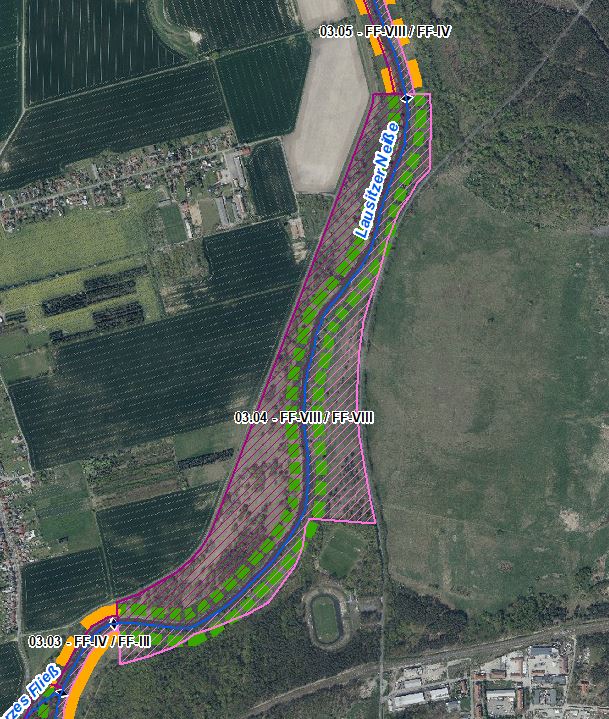 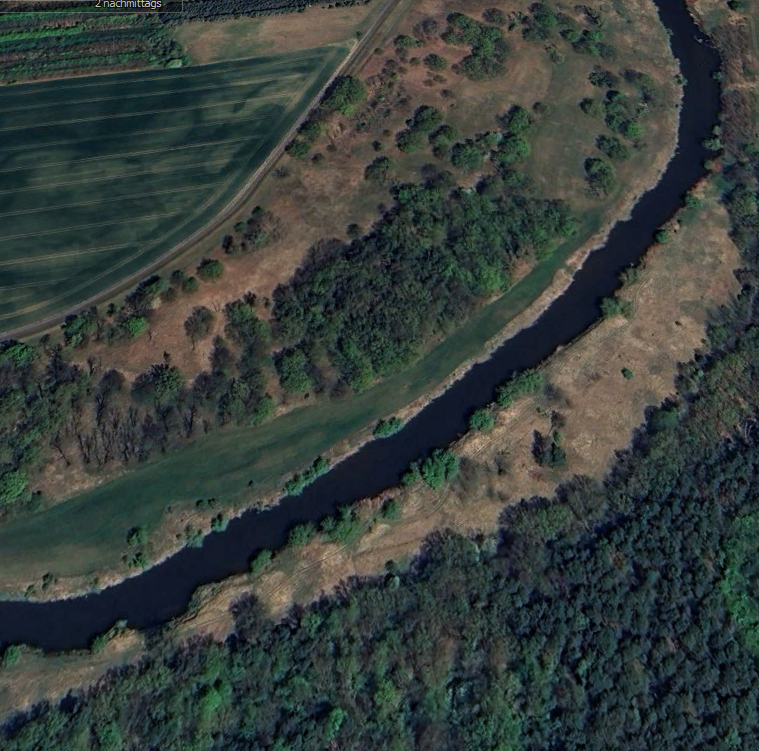 Luftbild mit Blick auf breites Deichvorland (Quelle: Google Earth, © 2024 Airbus)Luftbild mit Blick auf breites Deichvorland (Quelle: Google Earth, © 2024 Airbus)Luftbild mit Blick auf breites Deichvorland (Quelle: Google Earth, © 2024 Airbus)Luftbild mit Blick auf breites Deichvorland (Quelle: Google Earth, © 2024 Airbus)Luftbild mit Blick auf breites Deichvorland (Quelle: Google Earth, © 2024 Airbus)Luftbild mit Blick auf breites Deichvorland (Quelle: Google Earth, © 2024 Airbus)Luftbild mit Blick auf breites Deichvorland (Quelle: Google Earth, © 2024 Airbus)AbschnittsbeschreibungAbschnittsbeschreibungAbschnittsbeschreibungAbschnittsbeschreibungAbschnittsbeschreibungAbschnittsbeschreibungAbschnittsbeschreibungAbschnittsbeschreibungAbschnittsbeschreibungAbschnittsbeschreibungAbschnittsbeschreibungAbschnittsbeschreibungFallgruppe linksseitigFF-VIII - Frei fließende Strecke mit Mischnutzung (Offenland/Bebauung/Deiche) in der Aue ohne leitbildkonforme UferstrukturFallgruppe linksseitigFF-VIII - Frei fließende Strecke mit Mischnutzung (Offenland/Bebauung/Deiche) in der Aue ohne leitbildkonforme UferstrukturFallgruppe linksseitigFF-VIII - Frei fließende Strecke mit Mischnutzung (Offenland/Bebauung/Deiche) in der Aue ohne leitbildkonforme UferstrukturFallgruppe linksseitigFF-VIII - Frei fließende Strecke mit Mischnutzung (Offenland/Bebauung/Deiche) in der Aue ohne leitbildkonforme UferstrukturFallgruppe linksseitigFF-VIII - Frei fließende Strecke mit Mischnutzung (Offenland/Bebauung/Deiche) in der Aue ohne leitbildkonforme UferstrukturFallgruppe linksseitigFF-VIII - Frei fließende Strecke mit Mischnutzung (Offenland/Bebauung/Deiche) in der Aue ohne leitbildkonforme UferstrukturFallgruppe linksseitigFF-VIII - Frei fließende Strecke mit Mischnutzung (Offenland/Bebauung/Deiche) in der Aue ohne leitbildkonforme UferstrukturFallgruppe linksseitigFF-VIII - Frei fließende Strecke mit Mischnutzung (Offenland/Bebauung/Deiche) in der Aue ohne leitbildkonforme UferstrukturFallgruppe linksseitigFF-VIII - Frei fließende Strecke mit Mischnutzung (Offenland/Bebauung/Deiche) in der Aue ohne leitbildkonforme UferstrukturFallgruppe linksseitigFF-VIII - Frei fließende Strecke mit Mischnutzung (Offenland/Bebauung/Deiche) in der Aue ohne leitbildkonforme UferstrukturFallgruppe linksseitigFF-VIII - Frei fließende Strecke mit Mischnutzung (Offenland/Bebauung/Deiche) in der Aue ohne leitbildkonforme UferstrukturFallgruppe linksseitigFF-VIII - Frei fließende Strecke mit Mischnutzung (Offenland/Bebauung/Deiche) in der Aue ohne leitbildkonforme UferstrukturFallgruppe rechtsseitig (Mehrfachnennungen auf polnischem Territorium möglich)FF-VIII - Frei fließende Strecke mit Mischnutzung (Offenland/Bebauung/Deiche) in der Aue ohne leitbildkonforme UferstrukturFallgruppe rechtsseitig (Mehrfachnennungen auf polnischem Territorium möglich)FF-VIII - Frei fließende Strecke mit Mischnutzung (Offenland/Bebauung/Deiche) in der Aue ohne leitbildkonforme UferstrukturFallgruppe rechtsseitig (Mehrfachnennungen auf polnischem Territorium möglich)FF-VIII - Frei fließende Strecke mit Mischnutzung (Offenland/Bebauung/Deiche) in der Aue ohne leitbildkonforme UferstrukturFallgruppe rechtsseitig (Mehrfachnennungen auf polnischem Territorium möglich)FF-VIII - Frei fließende Strecke mit Mischnutzung (Offenland/Bebauung/Deiche) in der Aue ohne leitbildkonforme UferstrukturFallgruppe rechtsseitig (Mehrfachnennungen auf polnischem Territorium möglich)FF-VIII - Frei fließende Strecke mit Mischnutzung (Offenland/Bebauung/Deiche) in der Aue ohne leitbildkonforme UferstrukturFallgruppe rechtsseitig (Mehrfachnennungen auf polnischem Territorium möglich)FF-VIII - Frei fließende Strecke mit Mischnutzung (Offenland/Bebauung/Deiche) in der Aue ohne leitbildkonforme UferstrukturFallgruppe rechtsseitig (Mehrfachnennungen auf polnischem Territorium möglich)FF-VIII - Frei fließende Strecke mit Mischnutzung (Offenland/Bebauung/Deiche) in der Aue ohne leitbildkonforme UferstrukturFallgruppe rechtsseitig (Mehrfachnennungen auf polnischem Territorium möglich)FF-VIII - Frei fließende Strecke mit Mischnutzung (Offenland/Bebauung/Deiche) in der Aue ohne leitbildkonforme UferstrukturFallgruppe rechtsseitig (Mehrfachnennungen auf polnischem Territorium möglich)FF-VIII - Frei fließende Strecke mit Mischnutzung (Offenland/Bebauung/Deiche) in der Aue ohne leitbildkonforme UferstrukturFallgruppe rechtsseitig (Mehrfachnennungen auf polnischem Territorium möglich)FF-VIII - Frei fließende Strecke mit Mischnutzung (Offenland/Bebauung/Deiche) in der Aue ohne leitbildkonforme UferstrukturFallgruppe rechtsseitig (Mehrfachnennungen auf polnischem Territorium möglich)FF-VIII - Frei fließende Strecke mit Mischnutzung (Offenland/Bebauung/Deiche) in der Aue ohne leitbildkonforme UferstrukturFallgruppe rechtsseitig (Mehrfachnennungen auf polnischem Territorium möglich)FF-VIII - Frei fließende Strecke mit Mischnutzung (Offenland/Bebauung/Deiche) in der Aue ohne leitbildkonforme UferstrukturBeschreibungEingedeichte Aue, lückiger GehölzbestandBeschreibungEingedeichte Aue, lückiger GehölzbestandBeschreibungEingedeichte Aue, lückiger GehölzbestandBeschreibungEingedeichte Aue, lückiger GehölzbestandBeschreibungEingedeichte Aue, lückiger GehölzbestandBeschreibungEingedeichte Aue, lückiger GehölzbestandBeschreibungEingedeichte Aue, lückiger GehölzbestandBeschreibungEingedeichte Aue, lückiger GehölzbestandBeschreibungEingedeichte Aue, lückiger GehölzbestandBeschreibungEingedeichte Aue, lückiger GehölzbestandBeschreibungEingedeichte Aue, lückiger GehölzbestandBeschreibungEingedeichte Aue, lückiger GehölzbestandRestriktionen und BelastungenRestriktionen und BelastungenRestriktionen und BelastungenRestriktionen und BelastungenRestriktionen und BelastungenRestriktionen und BelastungenRestriktionen und BelastungenRestriktionen und BelastungenRestriktionen und BelastungenRestriktionen und BelastungenRestriktionen und BelastungenRestriktionen und BelastungenRestriktionenDeichlinie, Wasserstraßennutzung, Siedlungsflächen, Landwirtschaftliche NutzflächenRestriktionenDeichlinie, Wasserstraßennutzung, Siedlungsflächen, Landwirtschaftliche NutzflächenRestriktionenDeichlinie, Wasserstraßennutzung, Siedlungsflächen, Landwirtschaftliche NutzflächenRestriktionenDeichlinie, Wasserstraßennutzung, Siedlungsflächen, Landwirtschaftliche NutzflächenRestriktionenDeichlinie, Wasserstraßennutzung, Siedlungsflächen, Landwirtschaftliche NutzflächenRestriktionenDeichlinie, Wasserstraßennutzung, Siedlungsflächen, Landwirtschaftliche NutzflächenRestriktionenDeichlinie, Wasserstraßennutzung, Siedlungsflächen, Landwirtschaftliche NutzflächenRestriktionenDeichlinie, Wasserstraßennutzung, Siedlungsflächen, Landwirtschaftliche NutzflächenRestriktionenDeichlinie, Wasserstraßennutzung, Siedlungsflächen, Landwirtschaftliche NutzflächenRestriktionenDeichlinie, Wasserstraßennutzung, Siedlungsflächen, Landwirtschaftliche NutzflächenRestriktionenDeichlinie, Wasserstraßennutzung, Siedlungsflächen, Landwirtschaftliche NutzflächenRestriktionenDeichlinie, Wasserstraßennutzung, Siedlungsflächen, Landwirtschaftliche NutzflächenSignifikante BelastungenDiffuse Quellen, morphologische Veränderung von Flussbett/Ufern, hydrologische VeränderungenSignifikante BelastungenDiffuse Quellen, morphologische Veränderung von Flussbett/Ufern, hydrologische VeränderungenSignifikante BelastungenDiffuse Quellen, morphologische Veränderung von Flussbett/Ufern, hydrologische VeränderungenSignifikante BelastungenDiffuse Quellen, morphologische Veränderung von Flussbett/Ufern, hydrologische VeränderungenSignifikante BelastungenDiffuse Quellen, morphologische Veränderung von Flussbett/Ufern, hydrologische VeränderungenSignifikante BelastungenDiffuse Quellen, morphologische Veränderung von Flussbett/Ufern, hydrologische VeränderungenSignifikante BelastungenDiffuse Quellen, morphologische Veränderung von Flussbett/Ufern, hydrologische VeränderungenSignifikante BelastungenDiffuse Quellen, morphologische Veränderung von Flussbett/Ufern, hydrologische VeränderungenSignifikante BelastungenDiffuse Quellen, morphologische Veränderung von Flussbett/Ufern, hydrologische VeränderungenSignifikante BelastungenDiffuse Quellen, morphologische Veränderung von Flussbett/Ufern, hydrologische VeränderungenSignifikante BelastungenDiffuse Quellen, morphologische Veränderung von Flussbett/Ufern, hydrologische VeränderungenSignifikante BelastungenDiffuse Quellen, morphologische Veränderung von Flussbett/Ufern, hydrologische VeränderungenNaturschutzfachliche BelangeNaturschutzfachliche BelangeNaturschutzfachliche BelangeNaturschutzfachliche BelangeNaturschutzfachliche BelangeNaturschutzfachliche BelangeNaturschutzfachliche BelangeNaturschutzfachliche BelangeNaturschutzfachliche BelangeNaturschutzfachliche BelangeNaturschutzfachliche BelangeNaturschutzfachliche BelangeBetroffene SchutzgebieteBetroffene SchutzgebieteBetroffene SchutzgebieteBetroffene SchutzgebieteBetroffene SchutzgebieteEinschätzung Synergie/KonfliktEinschätzung Synergie/KonfliktEinschätzung Synergie/KonfliktEinschätzung Synergie/KonfliktBemerkungBemerkungBemerkungFFH-Gebiet „Oder-Neiße“ (DE 3954-301)FFH-Gebiet „Oder-Neiße“ (DE 3954-301)FFH-Gebiet „Oder-Neiße“ (DE 3954-301)FFH-Gebiet „Oder-Neiße“ (DE 3954-301)FFH-Gebiet „Oder-Neiße“ (DE 3954-301)SynergieSynergieSynergieSynergieSPA-Gebiet „Mittlere Oderniederung“ (DE 3453-422)SPA-Gebiet „Mittlere Oderniederung“ (DE 3453-422)SPA-Gebiet „Mittlere Oderniederung“ (DE 3453-422)SPA-Gebiet „Mittlere Oderniederung“ (DE 3453-422)SPA-Gebiet „Mittlere Oderniederung“ (DE 3453-422)SynergieSynergieSynergieSynergieNSG „Oder-Neiße“ (3954-501)NSG „Oder-Neiße“ (3954-501)NSG „Oder-Neiße“ (3954-501)NSG „Oder-Neiße“ (3954-501)NSG „Oder-Neiße“ (3954-501)SynergieSynergieSynergieSynergieBetroffene LRTBetroffene LRTBetroffene LRTBetroffene LRTBetroffene LRTEinschätzung Synergie/KonfliktEinschätzung Synergie/KonfliktEinschätzung Synergie/KonfliktEinschätzung Synergie/KonfliktBemerkungBemerkungBemerkungLRT 3270 - Schlammige FlussuferLRT 3270 - Schlammige FlussuferLRT 3270 - Schlammige FlussuferLRT 3270 - Schlammige FlussuferLRT 3270 - Schlammige FlussuferSynergieSynergieSynergieSynergieLRT 6120 - Trockene, kalkreiche SandrasenLRT 6120 - Trockene, kalkreiche SandrasenLRT 6120 - Trockene, kalkreiche SandrasenLRT 6120 - Trockene, kalkreiche SandrasenLRT 6120 - Trockene, kalkreiche SandrasenKonfliktKonfliktKonfliktKonfliktWiedervernässung und ein naturnahes Überflutungsregime werden zur Veränderung dieses LRT führen (FFH-Richtlinie präferiert primäre natürliche Habitate)Wiedervernässung und ein naturnahes Überflutungsregime werden zur Veränderung dieses LRT führen (FFH-Richtlinie präferiert primäre natürliche Habitate)Wiedervernässung und ein naturnahes Überflutungsregime werden zur Veränderung dieses LRT führen (FFH-Richtlinie präferiert primäre natürliche Habitate)LRT 6440 - Brenndolden-AuenwiesenLRT 6440 - Brenndolden-AuenwiesenLRT 6440 - Brenndolden-AuenwiesenLRT 6440 - Brenndolden-AuenwiesenLRT 6440 - Brenndolden-AuenwiesenSynergieSynergieSynergieSynergieLRT 6510 - Magere Flachland-MähwiesenLRT 6510 - Magere Flachland-MähwiesenLRT 6510 - Magere Flachland-MähwiesenLRT 6510 - Magere Flachland-MähwiesenLRT 6510 - Magere Flachland-MähwiesenKonfliktKonfliktKonfliktKonfliktWiedervernässung und ein naturnahes Überflutungsregime werden zum Verlust dieses Lebensraumes führe  (FFH-Richtlinie präferiert primäre natürliche Habitate)Wiedervernässung und ein naturnahes Überflutungsregime werden zum Verlust dieses Lebensraumes führe  (FFH-Richtlinie präferiert primäre natürliche Habitate)Wiedervernässung und ein naturnahes Überflutungsregime werden zum Verlust dieses Lebensraumes führe  (FFH-Richtlinie präferiert primäre natürliche Habitate)LRT 91E0 - Erlen-Eschen- und WeichholzauenwälderLRT 91E0 - Erlen-Eschen- und WeichholzauenwälderLRT 91E0 - Erlen-Eschen- und WeichholzauenwälderLRT 91E0 - Erlen-Eschen- und WeichholzauenwälderLRT 91E0 - Erlen-Eschen- und WeichholzauenwälderSynergieSynergieSynergieSynergieLRT 91F0 - HartholzauenwälderLRT 91F0 - HartholzauenwälderLRT 91F0 - HartholzauenwälderLRT 91F0 - HartholzauenwälderLRT 91F0 - HartholzauenwälderSynergieSynergieSynergieSynergieBelange des HochwasserschutzesBelange des HochwasserschutzesBelange des HochwasserschutzesBelange des HochwasserschutzesBelange des HochwasserschutzesBelange des HochwasserschutzesBelange des HochwasserschutzesBelange des HochwasserschutzesBelange des HochwasserschutzesBelange des HochwasserschutzesBelange des HochwasserschutzesBelange des HochwasserschutzesRegionale Maßnahmenplanung HochwasserrisikomanagementRegionale Maßnahmenplanung HochwasserrisikomanagementRegionale Maßnahmenplanung HochwasserrisikomanagementRegionale Maßnahmenplanung HochwasserrisikomanagementRegionale Maßnahmenplanung HochwasserrisikomanagementEinschätzung Synergie/KonfliktEinschätzung Synergie/KonfliktEinschätzung Synergie/KonfliktEinschätzung Synergie/KonfliktBemerkungBemerkungBemerkungkeine Überschneidungkeine Überschneidungkeine Überschneidungkeine Überschneidungkeine Überschneidung----Bewertung Bestand & DefizitanalyseBewertung Bestand & DefizitanalyseBewertung Bestand & DefizitanalyseBewertung Bestand & DefizitanalyseBewertung Bestand & DefizitanalyseBewertung Bestand & DefizitanalyseBewertung Bestand & DefizitanalyseBewertung Bestand & DefizitanalyseBewertung Bestand & DefizitanalyseBewertung Bestand & DefizitanalyseBewertung Bestand & DefizitanalyseBewertung Bestand & DefizitanalyseÖkologischer Zustand / 
Potenzial gesamtÖkologischer Zustand / 
Potenzial gesamtBiologische QualitätskomponentenBiologische QualitätskomponentenBiologische QualitätskomponentenBiologische QualitätskomponentenBiologische QualitätskomponentenBiologische QualitätskomponentenBiologische QualitätskomponentenPhysikalisch- chemische QualitätskomponentenPhysikalisch- chemische QualitätskomponentenÖkologischer Zustand / 
Potenzial gesamtÖkologischer Zustand / 
Potenzial gesamtPhythoplanktonMakrophyten + PhytobenthosMakrophyten + PhytobenthosMakrozoobenthosFischeFischeFischePhysikalisch- chemische QualitätskomponentenPhysikalisch- chemische QualitätskomponentenBewertung Bestand 
(3. BWZ – 2022-2027)332332333schlechter als gutschlechter als gutBewertung Defizitanalyse-1-10-1-10-1-1-1-3-3Hydromorphologische QualitätskomponentenHydromorphologische QualitätskomponentenHydromorphologische QualitätskomponentenHydromorphologische QualitätskomponentenHydromorphologische QualitätskomponentenHydromorphologische QualitätskomponentenHydromorphologische QualitätskomponentenHydromorphologische QualitätskomponentenHydromorphologische QualitätskomponentenHydromorphologische QualitätskomponentenHydromorphologische QualitätskomponentenMorphologieMorphologieMorphologieDurchgängigkeitDurchgängigkeitDurchgängigkeitDurchgängigkeitWasserhaushaltWasserhaushaltWasserhaushaltWasserhaushaltBewertung/ 
BeschreibungGSK 5GSK 5GSK 5sehr gutsehr gutsehr gutsehr gutsehr gutsehr gutsehr gutsehr gutBeschreibungLängsprofil mäßig verändertkeine bis schwache Breiten- und TiefenvarianzBesiedlungsrelevante Habitate fehlen aufgrund fehlender Lauf- und Sohlstrukturengewässerbegleitende Gehölze teilweise fehlendkeine StrömungsdiversitätSchädliche Umfeldstruktur: beidseitig mit DeichLängsprofil mäßig verändertkeine bis schwache Breiten- und TiefenvarianzBesiedlungsrelevante Habitate fehlen aufgrund fehlender Lauf- und Sohlstrukturengewässerbegleitende Gehölze teilweise fehlendkeine StrömungsdiversitätSchädliche Umfeldstruktur: beidseitig mit DeichLängsprofil mäßig verändertkeine bis schwache Breiten- und TiefenvarianzBesiedlungsrelevante Habitate fehlen aufgrund fehlender Lauf- und Sohlstrukturengewässerbegleitende Gehölze teilweise fehlendkeine StrömungsdiversitätSchädliche Umfeldstruktur: beidseitig mit DeichLängsdurchgängigkeit gegeben, keine Bauwerke vorhandenWenig bis keine laterale Vernetzung zu Deichvorlandkeine Anbindung an die AltaueGeschiebedynamik verändertLängsdurchgängigkeit gegeben, keine Bauwerke vorhandenWenig bis keine laterale Vernetzung zu Deichvorlandkeine Anbindung an die AltaueGeschiebedynamik verändertLängsdurchgängigkeit gegeben, keine Bauwerke vorhandenWenig bis keine laterale Vernetzung zu Deichvorlandkeine Anbindung an die AltaueGeschiebedynamik verändertLängsdurchgängigkeit gegeben, keine Bauwerke vorhandenWenig bis keine laterale Vernetzung zu Deichvorlandkeine Anbindung an die AltaueGeschiebedynamik verändertAbfluss gutAbflussverhalten und Ausuferungsverhalten verändertAbflussdynamik verändertGrundwasseranbindung verändertAbfluss gutAbflussverhalten und Ausuferungsverhalten verändertAbflussdynamik verändertGrundwasseranbindung verändertAbfluss gutAbflussverhalten und Ausuferungsverhalten verändertAbflussdynamik verändertGrundwasseranbindung verändertAbfluss gutAbflussverhalten und Ausuferungsverhalten verändertAbflussdynamik verändertGrundwasseranbindung verändertDefizit-2-2-200000000EntwicklungszieleEntwicklungszieleEntwicklungszieleEntwicklungszieleEntwicklungszieleEntwicklungszieleEntwicklungszieleEntwicklungszieleEntwicklungszieleEntwicklungszieleEntwicklungszieleEntwicklungszieleEntwicklungsziel gemäß STK – linksseitigHöherwertiger Trittstein umgestaltenEntwicklungsziel gemäß STK – linksseitigHöherwertiger Trittstein umgestaltenEntwicklungsziel gemäß STK – linksseitigHöherwertiger Trittstein umgestaltenEntwicklungsziel gemäß STK – linksseitigHöherwertiger Trittstein umgestaltenEntwicklungsziel gemäß STK – linksseitigHöherwertiger Trittstein umgestaltenEntwicklungsziel gemäß STK - rechtsseitigHöherwertiger Trittstein umgestalten (nachrichtlich)Entwicklungsziel gemäß STK - rechtsseitigHöherwertiger Trittstein umgestalten (nachrichtlich)Entwicklungsziel gemäß STK - rechtsseitigHöherwertiger Trittstein umgestalten (nachrichtlich)Entwicklungsziel gemäß STK - rechtsseitigHöherwertiger Trittstein umgestalten (nachrichtlich)Entwicklungsziel gemäß STK - rechtsseitigHöherwertiger Trittstein umgestalten (nachrichtlich)Entwicklungsziel gemäß STK - rechtsseitigHöherwertiger Trittstein umgestalten (nachrichtlich)Entwicklungsziel gemäß STK - rechtsseitigHöherwertiger Trittstein umgestalten (nachrichtlich)Anmerkung zu Entwicklungsziel auf dt. Seite    Zielerreichung WRRL vorrangig durch Maßnahmen im Deichvorland umsetzenFörderung der Gewässerstruktur (Querprofil) durch Entwicklung von Ufer- und Auenvegetation, Belassen von Totholz sowie Schaffung von unterschiedlich angeströmten FlachwasserbereichenVerbesserung der Gewässergüte durch Entwicklung von Ufer- und Auenstrukturen sowie Ufer-  und Auenvegetation zum Wasser- und StoffrückhaltVerbesserung der Auenanbindung durch Abflachung von Uferrehnen, ein- oder beidseitige Anbindung von Rinnenstrukturen und Altwässern im DeichvorlandVerbesserung der lateralen VernetzungVerbesserung GeschiebedynamikAnmerkung zu Entwicklungsziel auf dt. Seite    Zielerreichung WRRL vorrangig durch Maßnahmen im Deichvorland umsetzenFörderung der Gewässerstruktur (Querprofil) durch Entwicklung von Ufer- und Auenvegetation, Belassen von Totholz sowie Schaffung von unterschiedlich angeströmten FlachwasserbereichenVerbesserung der Gewässergüte durch Entwicklung von Ufer- und Auenstrukturen sowie Ufer-  und Auenvegetation zum Wasser- und StoffrückhaltVerbesserung der Auenanbindung durch Abflachung von Uferrehnen, ein- oder beidseitige Anbindung von Rinnenstrukturen und Altwässern im DeichvorlandVerbesserung der lateralen VernetzungVerbesserung GeschiebedynamikAnmerkung zu Entwicklungsziel auf dt. Seite    Zielerreichung WRRL vorrangig durch Maßnahmen im Deichvorland umsetzenFörderung der Gewässerstruktur (Querprofil) durch Entwicklung von Ufer- und Auenvegetation, Belassen von Totholz sowie Schaffung von unterschiedlich angeströmten FlachwasserbereichenVerbesserung der Gewässergüte durch Entwicklung von Ufer- und Auenstrukturen sowie Ufer-  und Auenvegetation zum Wasser- und StoffrückhaltVerbesserung der Auenanbindung durch Abflachung von Uferrehnen, ein- oder beidseitige Anbindung von Rinnenstrukturen und Altwässern im DeichvorlandVerbesserung der lateralen VernetzungVerbesserung GeschiebedynamikAnmerkung zu Entwicklungsziel auf dt. Seite    Zielerreichung WRRL vorrangig durch Maßnahmen im Deichvorland umsetzenFörderung der Gewässerstruktur (Querprofil) durch Entwicklung von Ufer- und Auenvegetation, Belassen von Totholz sowie Schaffung von unterschiedlich angeströmten FlachwasserbereichenVerbesserung der Gewässergüte durch Entwicklung von Ufer- und Auenstrukturen sowie Ufer-  und Auenvegetation zum Wasser- und StoffrückhaltVerbesserung der Auenanbindung durch Abflachung von Uferrehnen, ein- oder beidseitige Anbindung von Rinnenstrukturen und Altwässern im DeichvorlandVerbesserung der lateralen VernetzungVerbesserung GeschiebedynamikAnmerkung zu Entwicklungsziel auf dt. Seite    Zielerreichung WRRL vorrangig durch Maßnahmen im Deichvorland umsetzenFörderung der Gewässerstruktur (Querprofil) durch Entwicklung von Ufer- und Auenvegetation, Belassen von Totholz sowie Schaffung von unterschiedlich angeströmten FlachwasserbereichenVerbesserung der Gewässergüte durch Entwicklung von Ufer- und Auenstrukturen sowie Ufer-  und Auenvegetation zum Wasser- und StoffrückhaltVerbesserung der Auenanbindung durch Abflachung von Uferrehnen, ein- oder beidseitige Anbindung von Rinnenstrukturen und Altwässern im DeichvorlandVerbesserung der lateralen VernetzungVerbesserung GeschiebedynamikAnmerkung zu Entwicklungsziel auf dt. Seite    Zielerreichung WRRL vorrangig durch Maßnahmen im Deichvorland umsetzenFörderung der Gewässerstruktur (Querprofil) durch Entwicklung von Ufer- und Auenvegetation, Belassen von Totholz sowie Schaffung von unterschiedlich angeströmten FlachwasserbereichenVerbesserung der Gewässergüte durch Entwicklung von Ufer- und Auenstrukturen sowie Ufer-  und Auenvegetation zum Wasser- und StoffrückhaltVerbesserung der Auenanbindung durch Abflachung von Uferrehnen, ein- oder beidseitige Anbindung von Rinnenstrukturen und Altwässern im DeichvorlandVerbesserung der lateralen VernetzungVerbesserung GeschiebedynamikAnmerkung zu Entwicklungsziel auf dt. Seite    Zielerreichung WRRL vorrangig durch Maßnahmen im Deichvorland umsetzenFörderung der Gewässerstruktur (Querprofil) durch Entwicklung von Ufer- und Auenvegetation, Belassen von Totholz sowie Schaffung von unterschiedlich angeströmten FlachwasserbereichenVerbesserung der Gewässergüte durch Entwicklung von Ufer- und Auenstrukturen sowie Ufer-  und Auenvegetation zum Wasser- und StoffrückhaltVerbesserung der Auenanbindung durch Abflachung von Uferrehnen, ein- oder beidseitige Anbindung von Rinnenstrukturen und Altwässern im DeichvorlandVerbesserung der lateralen VernetzungVerbesserung GeschiebedynamikAnmerkung zu Entwicklungsziel auf dt. Seite    Zielerreichung WRRL vorrangig durch Maßnahmen im Deichvorland umsetzenFörderung der Gewässerstruktur (Querprofil) durch Entwicklung von Ufer- und Auenvegetation, Belassen von Totholz sowie Schaffung von unterschiedlich angeströmten FlachwasserbereichenVerbesserung der Gewässergüte durch Entwicklung von Ufer- und Auenstrukturen sowie Ufer-  und Auenvegetation zum Wasser- und StoffrückhaltVerbesserung der Auenanbindung durch Abflachung von Uferrehnen, ein- oder beidseitige Anbindung von Rinnenstrukturen und Altwässern im DeichvorlandVerbesserung der lateralen VernetzungVerbesserung GeschiebedynamikAnmerkung zu Entwicklungsziel auf dt. Seite    Zielerreichung WRRL vorrangig durch Maßnahmen im Deichvorland umsetzenFörderung der Gewässerstruktur (Querprofil) durch Entwicklung von Ufer- und Auenvegetation, Belassen von Totholz sowie Schaffung von unterschiedlich angeströmten FlachwasserbereichenVerbesserung der Gewässergüte durch Entwicklung von Ufer- und Auenstrukturen sowie Ufer-  und Auenvegetation zum Wasser- und StoffrückhaltVerbesserung der Auenanbindung durch Abflachung von Uferrehnen, ein- oder beidseitige Anbindung von Rinnenstrukturen und Altwässern im DeichvorlandVerbesserung der lateralen VernetzungVerbesserung GeschiebedynamikAnmerkung zu Entwicklungsziel auf dt. Seite    Zielerreichung WRRL vorrangig durch Maßnahmen im Deichvorland umsetzenFörderung der Gewässerstruktur (Querprofil) durch Entwicklung von Ufer- und Auenvegetation, Belassen von Totholz sowie Schaffung von unterschiedlich angeströmten FlachwasserbereichenVerbesserung der Gewässergüte durch Entwicklung von Ufer- und Auenstrukturen sowie Ufer-  und Auenvegetation zum Wasser- und StoffrückhaltVerbesserung der Auenanbindung durch Abflachung von Uferrehnen, ein- oder beidseitige Anbindung von Rinnenstrukturen und Altwässern im DeichvorlandVerbesserung der lateralen VernetzungVerbesserung GeschiebedynamikAnmerkung zu Entwicklungsziel auf dt. Seite    Zielerreichung WRRL vorrangig durch Maßnahmen im Deichvorland umsetzenFörderung der Gewässerstruktur (Querprofil) durch Entwicklung von Ufer- und Auenvegetation, Belassen von Totholz sowie Schaffung von unterschiedlich angeströmten FlachwasserbereichenVerbesserung der Gewässergüte durch Entwicklung von Ufer- und Auenstrukturen sowie Ufer-  und Auenvegetation zum Wasser- und StoffrückhaltVerbesserung der Auenanbindung durch Abflachung von Uferrehnen, ein- oder beidseitige Anbindung von Rinnenstrukturen und Altwässern im DeichvorlandVerbesserung der lateralen VernetzungVerbesserung GeschiebedynamikAnmerkung zu Entwicklungsziel auf dt. Seite    Zielerreichung WRRL vorrangig durch Maßnahmen im Deichvorland umsetzenFörderung der Gewässerstruktur (Querprofil) durch Entwicklung von Ufer- und Auenvegetation, Belassen von Totholz sowie Schaffung von unterschiedlich angeströmten FlachwasserbereichenVerbesserung der Gewässergüte durch Entwicklung von Ufer- und Auenstrukturen sowie Ufer-  und Auenvegetation zum Wasser- und StoffrückhaltVerbesserung der Auenanbindung durch Abflachung von Uferrehnen, ein- oder beidseitige Anbindung von Rinnenstrukturen und Altwässern im DeichvorlandVerbesserung der lateralen VernetzungVerbesserung GeschiebedynamikMaßnahmenMaßnahmenMaßnahmenMaßnahmenMaßnahmenMaßnahmenMaßnahmenMaßnahmenMaßnahmenMaßnahmenMaßnahmenMaßnahmenEinzelmaßnahmenEinzelmaßnahmenMaßnahmenbeschreibung (Bemerkung)Maßnahmenbeschreibung (Bemerkung)Maßnahmenbeschreibung (Bemerkung)Maßnahmenbeschreibung (Bemerkung)Maßnahmenbeschreibung (Bemerkung)Maßnahmenbeschreibung (Bemerkung)Maßnahmenbeschreibung (Bemerkung)Maßnahmenbeschreibung (Bemerkung)Maßnahmenbeschreibung (Bemerkung)LAWA-MN-TypG1.1G1.1Initiieren einer naturnahen Sohlentwicklung Initiieren einer naturnahen Sohlentwicklung Initiieren einer naturnahen Sohlentwicklung Initiieren einer naturnahen Sohlentwicklung Initiieren einer naturnahen Sohlentwicklung Initiieren einer naturnahen Sohlentwicklung Initiieren einer naturnahen Sohlentwicklung Initiieren einer naturnahen Sohlentwicklung Initiieren einer naturnahen Sohlentwicklung 71, 72(G1.2)(G1.2)GeschiebemanagementGeschiebemanagementGeschiebemanagementGeschiebemanagementGeschiebemanagementGeschiebemanagementGeschiebemanagementGeschiebemanagementGeschiebemanagement77U1.1U1.1Uferverbau vollständig rückbauenUferverbau vollständig rückbauenUferverbau vollständig rückbauenUferverbau vollständig rückbauenUferverbau vollständig rückbauenUferverbau vollständig rückbauenUferverbau vollständig rückbauenUferverbau vollständig rückbauenUferverbau vollständig rückbauen70, 72, 73U2.1U2.1Profil aufweiten / UferabflachungProfil aufweiten / UferabflachungProfil aufweiten / UferabflachungProfil aufweiten / UferabflachungProfil aufweiten / UferabflachungProfil aufweiten / UferabflachungProfil aufweiten / UferabflachungProfil aufweiten / UferabflachungProfil aufweiten / Uferabflachung70, 72U2.2U2.2Naturnahe Uferstrukturen erhalten/entwickelnNaturnahe Uferstrukturen erhalten/entwickelnNaturnahe Uferstrukturen erhalten/entwickelnNaturnahe Uferstrukturen erhalten/entwickelnNaturnahe Uferstrukturen erhalten/entwickelnNaturnahe Uferstrukturen erhalten/entwickelnNaturnahe Uferstrukturen erhalten/entwickelnNaturnahe Uferstrukturen erhalten/entwickelnNaturnahe Uferstrukturen erhalten/entwickeln73U2.3U2.3strömungsberuhigte Flachwasserzonen erhalten/entwickelnströmungsberuhigte Flachwasserzonen erhalten/entwickelnströmungsberuhigte Flachwasserzonen erhalten/entwickelnströmungsberuhigte Flachwasserzonen erhalten/entwickelnströmungsberuhigte Flachwasserzonen erhalten/entwickelnströmungsberuhigte Flachwasserzonen erhalten/entwickelnströmungsberuhigte Flachwasserzonen erhalten/entwickelnströmungsberuhigte Flachwasserzonen erhalten/entwickelnströmungsberuhigte Flachwasserzonen erhalten/entwickeln71, 73U2.4U2.4strömungsberuhigte Flachwasserzonen schaffenströmungsberuhigte Flachwasserzonen schaffenströmungsberuhigte Flachwasserzonen schaffenströmungsberuhigte Flachwasserzonen schaffenströmungsberuhigte Flachwasserzonen schaffenströmungsberuhigte Flachwasserzonen schaffenströmungsberuhigte Flachwasserzonen schaffenströmungsberuhigte Flachwasserzonen schaffenströmungsberuhigte Flachwasserzonen schaffen71, 73U3.1U3.1Ufervegetation erhalten/entwickeln/ersetzen (Schilf/Hochstauden/Gehölze)Ufervegetation erhalten/entwickeln/ersetzen (Schilf/Hochstauden/Gehölze)Ufervegetation erhalten/entwickeln/ersetzen (Schilf/Hochstauden/Gehölze)Ufervegetation erhalten/entwickeln/ersetzen (Schilf/Hochstauden/Gehölze)Ufervegetation erhalten/entwickeln/ersetzen (Schilf/Hochstauden/Gehölze)Ufervegetation erhalten/entwickeln/ersetzen (Schilf/Hochstauden/Gehölze)Ufervegetation erhalten/entwickeln/ersetzen (Schilf/Hochstauden/Gehölze)Ufervegetation erhalten/entwickeln/ersetzen (Schilf/Hochstauden/Gehölze)Ufervegetation erhalten/entwickeln/ersetzen (Schilf/Hochstauden/Gehölze)73(U3.2)(U3.2)Neophyten-Management (Ufer)Neophyten-Management (Ufer)Neophyten-Management (Ufer)Neophyten-Management (Ufer)Neophyten-Management (Ufer)Neophyten-Management (Ufer)Neophyten-Management (Ufer)Neophyten-Management (Ufer)Neophyten-Management (Ufer)73, 94U3.3U3.3Uferrandstreifen anlegen und entwickelnUferrandstreifen anlegen und entwickelnUferrandstreifen anlegen und entwickelnUferrandstreifen anlegen und entwickelnUferrandstreifen anlegen und entwickelnUferrandstreifen anlegen und entwickelnUferrandstreifen anlegen und entwickelnUferrandstreifen anlegen und entwickelnUferrandstreifen anlegen und entwickeln28, 73, 74A1.1A1.1Auengewässer/-strukturen erhalten/entwickeln/anlegenAuengewässer/-strukturen erhalten/entwickeln/anlegenAuengewässer/-strukturen erhalten/entwickeln/anlegenAuengewässer/-strukturen erhalten/entwickeln/anlegenAuengewässer/-strukturen erhalten/entwickeln/anlegenAuengewässer/-strukturen erhalten/entwickeln/anlegenAuengewässer/-strukturen erhalten/entwickeln/anlegenAuengewässer/-strukturen erhalten/entwickeln/anlegenAuengewässer/-strukturen erhalten/entwickeln/anlegen74, 75A1.6A1.6FlächensicherungFlächensicherungFlächensicherungFlächensicherungFlächensicherungFlächensicherungFlächensicherungFlächensicherungFlächensicherung70A2.1A2.1Auennutzung extensivieren/auenverträgliche NutzungAuennutzung extensivieren/auenverträgliche NutzungAuennutzung extensivieren/auenverträgliche NutzungAuennutzung extensivieren/auenverträgliche NutzungAuennutzung extensivieren/auenverträgliche NutzungAuennutzung extensivieren/auenverträgliche NutzungAuennutzung extensivieren/auenverträgliche NutzungAuennutzung extensivieren/auenverträgliche NutzungAuennutzung extensivieren/auenverträgliche Nutzung74A2.4A2.4Standorttypisches Offenland (nass bis trocken) erhalten/entwickelnStandorttypisches Offenland (nass bis trocken) erhalten/entwickelnStandorttypisches Offenland (nass bis trocken) erhalten/entwickelnStandorttypisches Offenland (nass bis trocken) erhalten/entwickelnStandorttypisches Offenland (nass bis trocken) erhalten/entwickelnStandorttypisches Offenland (nass bis trocken) erhalten/entwickelnStandorttypisches Offenland (nass bis trocken) erhalten/entwickelnStandorttypisches Offenland (nass bis trocken) erhalten/entwickelnStandorttypisches Offenland (nass bis trocken) erhalten/entwickeln74A3.3A3.3Vorland abtragen/Sekundäraue anlegen (Auenanbindung)Vorland abtragen/Sekundäraue anlegen (Auenanbindung)Vorland abtragen/Sekundäraue anlegen (Auenanbindung)Vorland abtragen/Sekundäraue anlegen (Auenanbindung)Vorland abtragen/Sekundäraue anlegen (Auenanbindung)Vorland abtragen/Sekundäraue anlegen (Auenanbindung)Vorland abtragen/Sekundäraue anlegen (Auenanbindung)Vorland abtragen/Sekundäraue anlegen (Auenanbindung)Vorland abtragen/Sekundäraue anlegen (Auenanbindung)65, 74A3.4A3.4Naturnahes Überflutungsregime wiederherstellenNaturnahes Überflutungsregime wiederherstellenNaturnahes Überflutungsregime wiederherstellenNaturnahes Überflutungsregime wiederherstellenNaturnahes Überflutungsregime wiederherstellenNaturnahes Überflutungsregime wiederherstellenNaturnahes Überflutungsregime wiederherstellenNaturnahes Überflutungsregime wiederherstellenNaturnahes Überflutungsregime wiederherstellen65A3.5A3.5Wiedervernässung (Entwässerungsgräben/Drainagen zurückbauen)Wiedervernässung (Entwässerungsgräben/Drainagen zurückbauen)Wiedervernässung (Entwässerungsgräben/Drainagen zurückbauen)Wiedervernässung (Entwässerungsgräben/Drainagen zurückbauen)Wiedervernässung (Entwässerungsgräben/Drainagen zurückbauen)Wiedervernässung (Entwässerungsgräben/Drainagen zurückbauen)Wiedervernässung (Entwässerungsgräben/Drainagen zurückbauen)Wiedervernässung (Entwässerungsgräben/Drainagen zurückbauen)Wiedervernässung (Entwässerungsgräben/Drainagen zurückbauen)65S1.1S1.1Gewässerunterhaltung anpassen/optimierenGewässerunterhaltung anpassen/optimierenGewässerunterhaltung anpassen/optimierenGewässerunterhaltung anpassen/optimierenGewässerunterhaltung anpassen/optimierenGewässerunterhaltung anpassen/optimierenGewässerunterhaltung anpassen/optimierenGewässerunterhaltung anpassen/optimierenGewässerunterhaltung anpassen/optimieren79S2.1S2.1Reduzierung schifffahrtsinduzierter BelastungenReduzierung schifffahrtsinduzierter BelastungenReduzierung schifffahrtsinduzierter BelastungenReduzierung schifffahrtsinduzierter BelastungenReduzierung schifffahrtsinduzierter BelastungenReduzierung schifffahrtsinduzierter BelastungenReduzierung schifffahrtsinduzierter BelastungenReduzierung schifffahrtsinduzierter BelastungenReduzierung schifffahrtsinduzierter Belastungen95S3.1S3.1Erstellung von Konzeptionen / Studien / Gutachten für weiterführende UntersuchungenErstellung von Konzeptionen / Studien / Gutachten für weiterführende UntersuchungenErstellung von Konzeptionen / Studien / Gutachten für weiterführende UntersuchungenErstellung von Konzeptionen / Studien / Gutachten für weiterführende UntersuchungenErstellung von Konzeptionen / Studien / Gutachten für weiterführende UntersuchungenErstellung von Konzeptionen / Studien / Gutachten für weiterführende UntersuchungenErstellung von Konzeptionen / Studien / Gutachten für weiterführende UntersuchungenErstellung von Konzeptionen / Studien / Gutachten für weiterführende UntersuchungenErstellung von Konzeptionen / Studien / Gutachten für weiterführende Untersuchungen501, 502, 508, 509AbschnittsblattAbschnittsblattAbschnittsblattAbschnittsblattAbschnittsblattAbschnittsblattAbschnittsblattAbschnittsblattAbschnittsblattAbschnittsblattAbschnittsblattAbschnittsblattWK-IDDEBB674_70WK-IDDEBB674_70WK-IDDEBB674_70WK-NameLausitzer Neiße-70WK-NameLausitzer Neiße-70GewässernameLausitzer NeißeGewässernameLausitzer NeißeGewässernameLausitzer NeißeGewässernameLausitzer NeißeAbschnitts-ID03.05_Lausitzer Neiße Abschnitts-ID03.05_Lausitzer Neiße Abschnitts-ID03.05_Lausitzer Neiße UntersuchungsraumUR 5 - Teilabschnitt Lausitzer Neiße von Guben bis Mündung bei RatzdorfUntersuchungsraumUR 5 - Teilabschnitt Lausitzer Neiße von Guben bis Mündung bei RatzdorfUntersuchungsraumUR 5 - Teilabschnitt Lausitzer Neiße von Guben bis Mündung bei RatzdorfUntersuchungsraumUR 5 - Teilabschnitt Lausitzer Neiße von Guben bis Mündung bei RatzdorfUntersuchungsraumUR 5 - Teilabschnitt Lausitzer Neiße von Guben bis Mündung bei RatzdorfPlanungsbereichPB 26 - Entwicklung eines Aufwertungsstrahlweges uh. Groß BreesenPlanungsbereichPB 26 - Entwicklung eines Aufwertungsstrahlweges uh. Groß BreesenPlanungsbereichPB 26 - Entwicklung eines Aufwertungsstrahlweges uh. Groß BreesenPlanungsbereichPB 26 - Entwicklung eines Aufwertungsstrahlweges uh. Groß BreesenPlanungsbereichPB 26 - Entwicklung eines Aufwertungsstrahlweges uh. Groß BreesenPlanungsbereichPB 26 - Entwicklung eines Aufwertungsstrahlweges uh. Groß BreesenPlanungsbereichPB 26 - Entwicklung eines Aufwertungsstrahlweges uh. Groß BreesenAllgemeine AngabenAllgemeine AngabenAllgemeine AngabenAllgemeine AngabenAllgemeine AngabenAllgemeine AngabenAllgemeine AngabenAllgemeine AngabenAllgemeine AngabenAllgemeine AngabenAllgemeine AngabenAllgemeine AngabenStationierung (Fluss-km von – bis)10,35 bis 8,65Stationierung (Fluss-km von – bis)10,35 bis 8,65Stationierung (Fluss-km von – bis)10,35 bis 8,65Abschnittslänge1.792,4 mAbschnittslänge1.792,4 mLAWA-Typ17 - Kiesgeprägte Tiefland-flüsseLAWA-Typ17 - Kiesgeprägte Tiefland-flüsseLAWA-Typ17 - Kiesgeprägte Tiefland-flüsseLAWA-Typ17 - Kiesgeprägte Tiefland-flüsseWasserkörperkategorieNWBWasserkörperkategorieNWBWasserkörperkategorieNWBNetzkategorisierungBWStr – nicht klassifiziert (410 m), LWStrNetzkategorisierungBWStr – nicht klassifiziert (410 m), LWStrNetzkategorisierungBWStr – nicht klassifiziert (410 m), LWStrWasserstraßenklassifizierungL_DWasserstraßenklassifizierungL_DLagebeschreibungMündung Budoradzanka (PL) bis nördl. Ende Ortslage Budoradz (PL)LagebeschreibungMündung Budoradzanka (PL) bis nördl. Ende Ortslage Budoradz (PL)LagebeschreibungMündung Budoradzanka (PL) bis nördl. Ende Ortslage Budoradz (PL)LagebeschreibungMündung Budoradzanka (PL) bis nördl. Ende Ortslage Budoradz (PL)LagebeschreibungMündung Budoradzanka (PL) bis nördl. Ende Ortslage Budoradz (PL)LagebeschreibungMündung Budoradzanka (PL) bis nördl. Ende Ortslage Budoradz (PL)LagebeschreibungMündung Budoradzanka (PL) bis nördl. Ende Ortslage Budoradz (PL)StaueinflussfreifließendStaueinflussfreifließendStaueinflussfreifließendStaueinflussfreifließendStaueinflussfreifließendLagebeschreibungMündung Budoradzanka (PL) bis nördl. Ende Ortslage Budoradz (PL)LagebeschreibungMündung Budoradzanka (PL) bis nördl. Ende Ortslage Budoradz (PL)LagebeschreibungMündung Budoradzanka (PL) bis nördl. Ende Ortslage Budoradz (PL)LagebeschreibungMündung Budoradzanka (PL) bis nördl. Ende Ortslage Budoradz (PL)LagebeschreibungMündung Budoradzanka (PL) bis nördl. Ende Ortslage Budoradz (PL)LagebeschreibungMündung Budoradzanka (PL) bis nördl. Ende Ortslage Budoradz (PL)LagebeschreibungMündung Budoradzanka (PL) bis nördl. Ende Ortslage Budoradz (PL)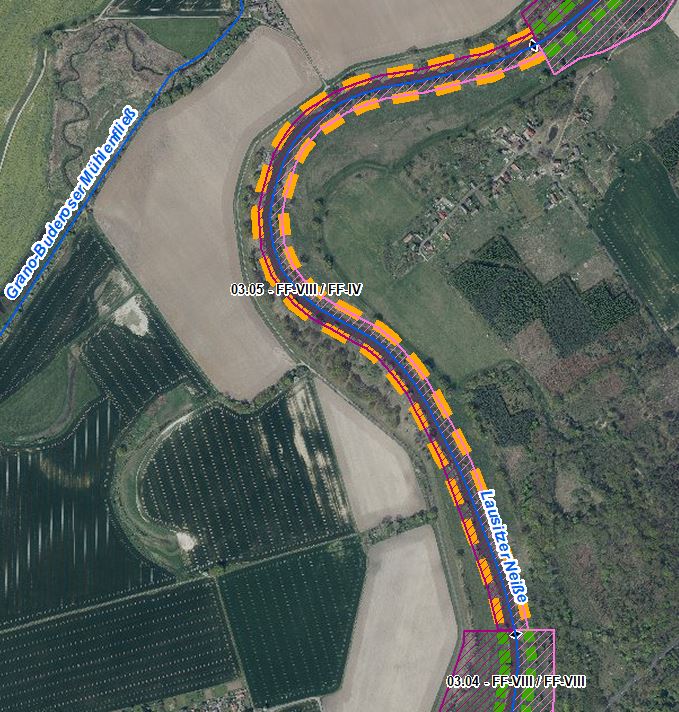 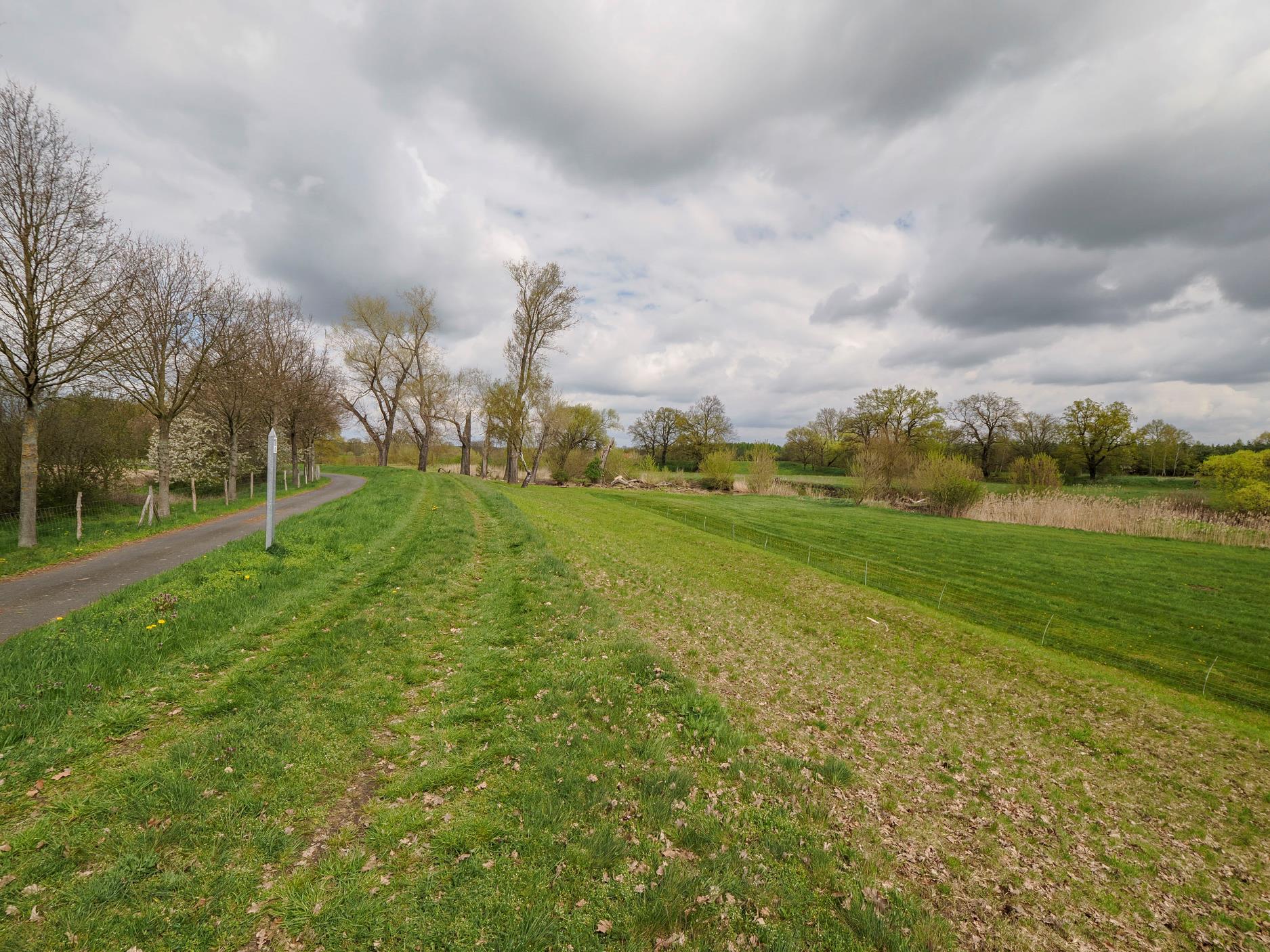 Blick von Deichkrone auf linksseitiges Deichvorland (Foto: Stowasserplan, April 2023)Blick von Deichkrone auf linksseitiges Deichvorland (Foto: Stowasserplan, April 2023)Blick von Deichkrone auf linksseitiges Deichvorland (Foto: Stowasserplan, April 2023)Blick von Deichkrone auf linksseitiges Deichvorland (Foto: Stowasserplan, April 2023)Blick von Deichkrone auf linksseitiges Deichvorland (Foto: Stowasserplan, April 2023)Blick von Deichkrone auf linksseitiges Deichvorland (Foto: Stowasserplan, April 2023)Blick von Deichkrone auf linksseitiges Deichvorland (Foto: Stowasserplan, April 2023)AbschnittsbeschreibungAbschnittsbeschreibungAbschnittsbeschreibungAbschnittsbeschreibungAbschnittsbeschreibungAbschnittsbeschreibungAbschnittsbeschreibungAbschnittsbeschreibungAbschnittsbeschreibungAbschnittsbeschreibungAbschnittsbeschreibungAbschnittsbeschreibungFallgruppe linksseitigFF-VIII - Frei fließende Strecke mit Mischnutzung (Offenland/Bebauung/Deiche) in der Aue ohne leitbildkonforme UferstrukturFallgruppe linksseitigFF-VIII - Frei fließende Strecke mit Mischnutzung (Offenland/Bebauung/Deiche) in der Aue ohne leitbildkonforme UferstrukturFallgruppe linksseitigFF-VIII - Frei fließende Strecke mit Mischnutzung (Offenland/Bebauung/Deiche) in der Aue ohne leitbildkonforme UferstrukturFallgruppe linksseitigFF-VIII - Frei fließende Strecke mit Mischnutzung (Offenland/Bebauung/Deiche) in der Aue ohne leitbildkonforme UferstrukturFallgruppe linksseitigFF-VIII - Frei fließende Strecke mit Mischnutzung (Offenland/Bebauung/Deiche) in der Aue ohne leitbildkonforme UferstrukturFallgruppe linksseitigFF-VIII - Frei fließende Strecke mit Mischnutzung (Offenland/Bebauung/Deiche) in der Aue ohne leitbildkonforme UferstrukturFallgruppe linksseitigFF-VIII - Frei fließende Strecke mit Mischnutzung (Offenland/Bebauung/Deiche) in der Aue ohne leitbildkonforme UferstrukturFallgruppe linksseitigFF-VIII - Frei fließende Strecke mit Mischnutzung (Offenland/Bebauung/Deiche) in der Aue ohne leitbildkonforme UferstrukturFallgruppe linksseitigFF-VIII - Frei fließende Strecke mit Mischnutzung (Offenland/Bebauung/Deiche) in der Aue ohne leitbildkonforme UferstrukturFallgruppe linksseitigFF-VIII - Frei fließende Strecke mit Mischnutzung (Offenland/Bebauung/Deiche) in der Aue ohne leitbildkonforme UferstrukturFallgruppe linksseitigFF-VIII - Frei fließende Strecke mit Mischnutzung (Offenland/Bebauung/Deiche) in der Aue ohne leitbildkonforme UferstrukturFallgruppe linksseitigFF-VIII - Frei fließende Strecke mit Mischnutzung (Offenland/Bebauung/Deiche) in der Aue ohne leitbildkonforme UferstrukturFallgruppe rechtsseitig (Mehrfachnennungen auf polnischem Territorium möglich)FF-IV - Frei fließende Strecke mit Grünland in der Aue ohne leitbildkonforme UferstrukturFallgruppe rechtsseitig (Mehrfachnennungen auf polnischem Territorium möglich)FF-IV - Frei fließende Strecke mit Grünland in der Aue ohne leitbildkonforme UferstrukturFallgruppe rechtsseitig (Mehrfachnennungen auf polnischem Territorium möglich)FF-IV - Frei fließende Strecke mit Grünland in der Aue ohne leitbildkonforme UferstrukturFallgruppe rechtsseitig (Mehrfachnennungen auf polnischem Territorium möglich)FF-IV - Frei fließende Strecke mit Grünland in der Aue ohne leitbildkonforme UferstrukturFallgruppe rechtsseitig (Mehrfachnennungen auf polnischem Territorium möglich)FF-IV - Frei fließende Strecke mit Grünland in der Aue ohne leitbildkonforme UferstrukturFallgruppe rechtsseitig (Mehrfachnennungen auf polnischem Territorium möglich)FF-IV - Frei fließende Strecke mit Grünland in der Aue ohne leitbildkonforme UferstrukturFallgruppe rechtsseitig (Mehrfachnennungen auf polnischem Territorium möglich)FF-IV - Frei fließende Strecke mit Grünland in der Aue ohne leitbildkonforme UferstrukturFallgruppe rechtsseitig (Mehrfachnennungen auf polnischem Territorium möglich)FF-IV - Frei fließende Strecke mit Grünland in der Aue ohne leitbildkonforme UferstrukturFallgruppe rechtsseitig (Mehrfachnennungen auf polnischem Territorium möglich)FF-IV - Frei fließende Strecke mit Grünland in der Aue ohne leitbildkonforme UferstrukturFallgruppe rechtsseitig (Mehrfachnennungen auf polnischem Territorium möglich)FF-IV - Frei fließende Strecke mit Grünland in der Aue ohne leitbildkonforme UferstrukturFallgruppe rechtsseitig (Mehrfachnennungen auf polnischem Territorium möglich)FF-IV - Frei fließende Strecke mit Grünland in der Aue ohne leitbildkonforme UferstrukturFallgruppe rechtsseitig (Mehrfachnennungen auf polnischem Territorium möglich)FF-IV - Frei fließende Strecke mit Grünland in der Aue ohne leitbildkonforme UferstrukturBeschreibungEingedeichte Aue mit schmalem Vorlandbereich, Gehölzbestand lückigBeschreibungEingedeichte Aue mit schmalem Vorlandbereich, Gehölzbestand lückigBeschreibungEingedeichte Aue mit schmalem Vorlandbereich, Gehölzbestand lückigBeschreibungEingedeichte Aue mit schmalem Vorlandbereich, Gehölzbestand lückigBeschreibungEingedeichte Aue mit schmalem Vorlandbereich, Gehölzbestand lückigBeschreibungEingedeichte Aue mit schmalem Vorlandbereich, Gehölzbestand lückigBeschreibungEingedeichte Aue mit schmalem Vorlandbereich, Gehölzbestand lückigBeschreibungEingedeichte Aue mit schmalem Vorlandbereich, Gehölzbestand lückigBeschreibungEingedeichte Aue mit schmalem Vorlandbereich, Gehölzbestand lückigBeschreibungEingedeichte Aue mit schmalem Vorlandbereich, Gehölzbestand lückigBeschreibungEingedeichte Aue mit schmalem Vorlandbereich, Gehölzbestand lückigBeschreibungEingedeichte Aue mit schmalem Vorlandbereich, Gehölzbestand lückigRestriktionen und BelastungenRestriktionen und BelastungenRestriktionen und BelastungenRestriktionen und BelastungenRestriktionen und BelastungenRestriktionen und BelastungenRestriktionen und BelastungenRestriktionen und BelastungenRestriktionen und BelastungenRestriktionen und BelastungenRestriktionen und BelastungenRestriktionen und BelastungenRestriktionenDeichlinie, Wasserstraßennutzung, Siedlungsflächen, Landwirtschaftliche NutzflächenRestriktionenDeichlinie, Wasserstraßennutzung, Siedlungsflächen, Landwirtschaftliche NutzflächenRestriktionenDeichlinie, Wasserstraßennutzung, Siedlungsflächen, Landwirtschaftliche NutzflächenRestriktionenDeichlinie, Wasserstraßennutzung, Siedlungsflächen, Landwirtschaftliche NutzflächenRestriktionenDeichlinie, Wasserstraßennutzung, Siedlungsflächen, Landwirtschaftliche NutzflächenRestriktionenDeichlinie, Wasserstraßennutzung, Siedlungsflächen, Landwirtschaftliche NutzflächenRestriktionenDeichlinie, Wasserstraßennutzung, Siedlungsflächen, Landwirtschaftliche NutzflächenRestriktionenDeichlinie, Wasserstraßennutzung, Siedlungsflächen, Landwirtschaftliche NutzflächenRestriktionenDeichlinie, Wasserstraßennutzung, Siedlungsflächen, Landwirtschaftliche NutzflächenRestriktionenDeichlinie, Wasserstraßennutzung, Siedlungsflächen, Landwirtschaftliche NutzflächenRestriktionenDeichlinie, Wasserstraßennutzung, Siedlungsflächen, Landwirtschaftliche NutzflächenRestriktionenDeichlinie, Wasserstraßennutzung, Siedlungsflächen, Landwirtschaftliche NutzflächenSignifikante BelastungenDiffuse Quellen, morphologische Veränderung von Flussbett/Ufern, hydrologische VeränderungenSignifikante BelastungenDiffuse Quellen, morphologische Veränderung von Flussbett/Ufern, hydrologische VeränderungenSignifikante BelastungenDiffuse Quellen, morphologische Veränderung von Flussbett/Ufern, hydrologische VeränderungenSignifikante BelastungenDiffuse Quellen, morphologische Veränderung von Flussbett/Ufern, hydrologische VeränderungenSignifikante BelastungenDiffuse Quellen, morphologische Veränderung von Flussbett/Ufern, hydrologische VeränderungenSignifikante BelastungenDiffuse Quellen, morphologische Veränderung von Flussbett/Ufern, hydrologische VeränderungenSignifikante BelastungenDiffuse Quellen, morphologische Veränderung von Flussbett/Ufern, hydrologische VeränderungenSignifikante BelastungenDiffuse Quellen, morphologische Veränderung von Flussbett/Ufern, hydrologische VeränderungenSignifikante BelastungenDiffuse Quellen, morphologische Veränderung von Flussbett/Ufern, hydrologische VeränderungenSignifikante BelastungenDiffuse Quellen, morphologische Veränderung von Flussbett/Ufern, hydrologische VeränderungenSignifikante BelastungenDiffuse Quellen, morphologische Veränderung von Flussbett/Ufern, hydrologische VeränderungenSignifikante BelastungenDiffuse Quellen, morphologische Veränderung von Flussbett/Ufern, hydrologische VeränderungenNaturschutzfachliche BelangeNaturschutzfachliche BelangeNaturschutzfachliche BelangeNaturschutzfachliche BelangeNaturschutzfachliche BelangeNaturschutzfachliche BelangeNaturschutzfachliche BelangeNaturschutzfachliche BelangeNaturschutzfachliche BelangeNaturschutzfachliche BelangeNaturschutzfachliche BelangeNaturschutzfachliche BelangeBetroffene SchutzgebieteBetroffene SchutzgebieteBetroffene SchutzgebieteBetroffene SchutzgebieteBetroffene SchutzgebieteEinschätzung Synergie/KonfliktEinschätzung Synergie/KonfliktEinschätzung Synergie/KonfliktEinschätzung Synergie/KonfliktBemerkungBemerkungBemerkungFFH-Gebiet „Oder-Neiße“ (DE 3954-301)FFH-Gebiet „Oder-Neiße“ (DE 3954-301)FFH-Gebiet „Oder-Neiße“ (DE 3954-301)FFH-Gebiet „Oder-Neiße“ (DE 3954-301)FFH-Gebiet „Oder-Neiße“ (DE 3954-301)SynergieSynergieSynergieSynergieSPA-Gebiet „Mittlere Oderniederung“ (DE 3453-422)SPA-Gebiet „Mittlere Oderniederung“ (DE 3453-422)SPA-Gebiet „Mittlere Oderniederung“ (DE 3453-422)SPA-Gebiet „Mittlere Oderniederung“ (DE 3453-422)SPA-Gebiet „Mittlere Oderniederung“ (DE 3453-422)Synergie	Synergie	Synergie	Synergie	NSG „Oder-Neiße“ (3954-501)NSG „Oder-Neiße“ (3954-501)NSG „Oder-Neiße“ (3954-501)NSG „Oder-Neiße“ (3954-501)NSG „Oder-Neiße“ (3954-501)SynergieSynergieSynergieSynergieBetroffene LRTBetroffene LRTBetroffene LRTBetroffene LRTBetroffene LRTEinschätzung Synergie/KonfliktEinschätzung Synergie/KonfliktEinschätzung Synergie/KonfliktEinschätzung Synergie/KonfliktBemerkungBemerkungBemerkungLRT 3270 - Schlammige FlussuferLRT 3270 - Schlammige FlussuferLRT 3270 - Schlammige FlussuferLRT 3270 - Schlammige FlussuferLRT 3270 - Schlammige FlussuferSynergieSynergieSynergieSynergieLRT 6440 - Brenndolden-AuenwiesenLRT 6440 - Brenndolden-AuenwiesenLRT 6440 - Brenndolden-AuenwiesenLRT 6440 - Brenndolden-AuenwiesenLRT 6440 - Brenndolden-AuenwiesenSynergieSynergieSynergieSynergieLRT 6510 - Magere Flachland-MähwiesenLRT 6510 - Magere Flachland-MähwiesenLRT 6510 - Magere Flachland-MähwiesenLRT 6510 - Magere Flachland-MähwiesenLRT 6510 - Magere Flachland-MähwiesenSynergieSynergieSynergieSynergieLRT 91E0 - Erlen-Eschen- und WeichholzauenwälderLRT 91E0 - Erlen-Eschen- und WeichholzauenwälderLRT 91E0 - Erlen-Eschen- und WeichholzauenwälderLRT 91E0 - Erlen-Eschen- und WeichholzauenwälderLRT 91E0 - Erlen-Eschen- und WeichholzauenwälderSynergieSynergieSynergieSynergieBelange des HochwasserschutzesBelange des HochwasserschutzesBelange des HochwasserschutzesBelange des HochwasserschutzesBelange des HochwasserschutzesBelange des HochwasserschutzesBelange des HochwasserschutzesBelange des HochwasserschutzesBelange des HochwasserschutzesBelange des HochwasserschutzesBelange des HochwasserschutzesBelange des HochwasserschutzesRegionale Maßnahmenplanung HochwasserrisikomanagementRegionale Maßnahmenplanung HochwasserrisikomanagementRegionale Maßnahmenplanung HochwasserrisikomanagementRegionale Maßnahmenplanung HochwasserrisikomanagementRegionale Maßnahmenplanung HochwasserrisikomanagementEinschätzung Synergie/KonfliktEinschätzung Synergie/KonfliktEinschätzung Synergie/KonfliktEinschätzung Synergie/KonfliktBemerkungBemerkungBemerkungkeine Überschneidungkeine Überschneidungkeine Überschneidungkeine Überschneidungkeine Überschneidung----Bewertung Bestand & DefizitanalyseBewertung Bestand & DefizitanalyseBewertung Bestand & DefizitanalyseBewertung Bestand & DefizitanalyseBewertung Bestand & DefizitanalyseBewertung Bestand & DefizitanalyseBewertung Bestand & DefizitanalyseBewertung Bestand & DefizitanalyseBewertung Bestand & DefizitanalyseBewertung Bestand & DefizitanalyseBewertung Bestand & DefizitanalyseBewertung Bestand & DefizitanalyseÖkologischer Zustand / 
Potenzial gesamtÖkologischer Zustand / 
Potenzial gesamtBiologische QualitätskomponentenBiologische QualitätskomponentenBiologische QualitätskomponentenBiologische QualitätskomponentenBiologische QualitätskomponentenBiologische QualitätskomponentenBiologische QualitätskomponentenPhysikalisch- chemische QualitätskomponentenPhysikalisch- chemische QualitätskomponentenÖkologischer Zustand / 
Potenzial gesamtÖkologischer Zustand / 
Potenzial gesamtPhythoplanktonMakrophyten + PhytobenthosMakrophyten + PhytobenthosMakrozoobenthosFischeFischeFischePhysikalisch- chemische QualitätskomponentenPhysikalisch- chemische QualitätskomponentenBewertung Bestand 
(3. BWZ – 2022-2027)332332333schlechter als gutschlechter als gutBewertung Defizitanalyse-1-10-1-10-1-1-1-3-3Hydromorphologische QualitätskomponentenHydromorphologische QualitätskomponentenHydromorphologische QualitätskomponentenHydromorphologische QualitätskomponentenHydromorphologische QualitätskomponentenHydromorphologische QualitätskomponentenHydromorphologische QualitätskomponentenHydromorphologische QualitätskomponentenHydromorphologische QualitätskomponentenHydromorphologische QualitätskomponentenHydromorphologische QualitätskomponentenMorphologieMorphologieMorphologieDurchgängigkeitDurchgängigkeitDurchgängigkeitDurchgängigkeitWasserhaushaltWasserhaushaltWasserhaushaltWasserhaushaltBewertung/ 
BeschreibungGSK 5GSK 5GSK 5sehr gutsehr gutsehr gutsehr gutsehr gutsehr gutsehr gutsehr gutBeschreibungLängsprofil mäßig verändertkeine bis schwache Breiten- und TiefenvarianzBesiedlungsrelevante Habitate fehlen aufgrund fehlender Lauf- und Sohlstrukturengewässerbegleitende Gehölze teilweise fehlendkeine StrömungsdiversitätSchädliche Umfeldstruktur: beidseitig mit Deich mit schmalem Vorlandbereich auf dt. SeiteLängsprofil mäßig verändertkeine bis schwache Breiten- und TiefenvarianzBesiedlungsrelevante Habitate fehlen aufgrund fehlender Lauf- und Sohlstrukturengewässerbegleitende Gehölze teilweise fehlendkeine StrömungsdiversitätSchädliche Umfeldstruktur: beidseitig mit Deich mit schmalem Vorlandbereich auf dt. SeiteLängsprofil mäßig verändertkeine bis schwache Breiten- und TiefenvarianzBesiedlungsrelevante Habitate fehlen aufgrund fehlender Lauf- und Sohlstrukturengewässerbegleitende Gehölze teilweise fehlendkeine StrömungsdiversitätSchädliche Umfeldstruktur: beidseitig mit Deich mit schmalem Vorlandbereich auf dt. SeiteLängsdurchgängigkeit gegeben, keine Bauwerke vorhandenWenig bis keine laterale Vernetzung zu Deichvorlandkeine Anbindung an die AltaueGeschiebedynamik verändertLängsdurchgängigkeit gegeben, keine Bauwerke vorhandenWenig bis keine laterale Vernetzung zu Deichvorlandkeine Anbindung an die AltaueGeschiebedynamik verändertLängsdurchgängigkeit gegeben, keine Bauwerke vorhandenWenig bis keine laterale Vernetzung zu Deichvorlandkeine Anbindung an die AltaueGeschiebedynamik verändertLängsdurchgängigkeit gegeben, keine Bauwerke vorhandenWenig bis keine laterale Vernetzung zu Deichvorlandkeine Anbindung an die AltaueGeschiebedynamik verändertAbfluss gutAbflussverhalten und Ausuferungsverhalten verändertAbflussdynamik verändertGrundwasseranbindung verändertAbfluss gutAbflussverhalten und Ausuferungsverhalten verändertAbflussdynamik verändertGrundwasseranbindung verändertAbfluss gutAbflussverhalten und Ausuferungsverhalten verändertAbflussdynamik verändertGrundwasseranbindung verändertAbfluss gutAbflussverhalten und Ausuferungsverhalten verändertAbflussdynamik verändertGrundwasseranbindung verändertDefizit00000000000EntwicklungszieleEntwicklungszieleEntwicklungszieleEntwicklungszieleEntwicklungszieleEntwicklungszieleEntwicklungszieleEntwicklungszieleEntwicklungszieleEntwicklungszieleEntwicklungszieleEntwicklungszieleEntwicklungsziel gemäß STK – linksseitigAufwertungsstrahlweg entwickelnEntwicklungsziel gemäß STK – linksseitigAufwertungsstrahlweg entwickelnEntwicklungsziel gemäß STK – linksseitigAufwertungsstrahlweg entwickelnEntwicklungsziel gemäß STK – linksseitigAufwertungsstrahlweg entwickelnEntwicklungsziel gemäß STK – linksseitigAufwertungsstrahlweg entwickelnEntwicklungsziel gemäß STK - rechtsseitigAufwertungsstrahlweg entwickeln (nachrichtlich)Entwicklungsziel gemäß STK - rechtsseitigAufwertungsstrahlweg entwickeln (nachrichtlich)Entwicklungsziel gemäß STK - rechtsseitigAufwertungsstrahlweg entwickeln (nachrichtlich)Entwicklungsziel gemäß STK - rechtsseitigAufwertungsstrahlweg entwickeln (nachrichtlich)Entwicklungsziel gemäß STK - rechtsseitigAufwertungsstrahlweg entwickeln (nachrichtlich)Entwicklungsziel gemäß STK - rechtsseitigAufwertungsstrahlweg entwickeln (nachrichtlich)Entwicklungsziel gemäß STK - rechtsseitigAufwertungsstrahlweg entwickeln (nachrichtlich)Anmerkung zu Entwicklungsziel auf dt. Seite    Zielerreichung WRRL durch Umsetzung der Maßnahmen im eingedeichten Vorland möglichFörderung der Gewässerstruktur (Querprofil) durch Entwicklung von Ufer- und Auenvegetation, Belassen von Totholz sowie Schaffung von unterschiedlich angeströmten FlachwasserbereichenVerbesserung der Gewässergüte durch Entwicklung von Ufer- und Auenstrukturen sowie Ufer-  und Auenvegetation zum Wasser- und StoffrückhaltAnmerkung zu Entwicklungsziel auf dt. Seite    Zielerreichung WRRL durch Umsetzung der Maßnahmen im eingedeichten Vorland möglichFörderung der Gewässerstruktur (Querprofil) durch Entwicklung von Ufer- und Auenvegetation, Belassen von Totholz sowie Schaffung von unterschiedlich angeströmten FlachwasserbereichenVerbesserung der Gewässergüte durch Entwicklung von Ufer- und Auenstrukturen sowie Ufer-  und Auenvegetation zum Wasser- und StoffrückhaltAnmerkung zu Entwicklungsziel auf dt. Seite    Zielerreichung WRRL durch Umsetzung der Maßnahmen im eingedeichten Vorland möglichFörderung der Gewässerstruktur (Querprofil) durch Entwicklung von Ufer- und Auenvegetation, Belassen von Totholz sowie Schaffung von unterschiedlich angeströmten FlachwasserbereichenVerbesserung der Gewässergüte durch Entwicklung von Ufer- und Auenstrukturen sowie Ufer-  und Auenvegetation zum Wasser- und StoffrückhaltAnmerkung zu Entwicklungsziel auf dt. Seite    Zielerreichung WRRL durch Umsetzung der Maßnahmen im eingedeichten Vorland möglichFörderung der Gewässerstruktur (Querprofil) durch Entwicklung von Ufer- und Auenvegetation, Belassen von Totholz sowie Schaffung von unterschiedlich angeströmten FlachwasserbereichenVerbesserung der Gewässergüte durch Entwicklung von Ufer- und Auenstrukturen sowie Ufer-  und Auenvegetation zum Wasser- und StoffrückhaltAnmerkung zu Entwicklungsziel auf dt. Seite    Zielerreichung WRRL durch Umsetzung der Maßnahmen im eingedeichten Vorland möglichFörderung der Gewässerstruktur (Querprofil) durch Entwicklung von Ufer- und Auenvegetation, Belassen von Totholz sowie Schaffung von unterschiedlich angeströmten FlachwasserbereichenVerbesserung der Gewässergüte durch Entwicklung von Ufer- und Auenstrukturen sowie Ufer-  und Auenvegetation zum Wasser- und StoffrückhaltAnmerkung zu Entwicklungsziel auf dt. Seite    Zielerreichung WRRL durch Umsetzung der Maßnahmen im eingedeichten Vorland möglichFörderung der Gewässerstruktur (Querprofil) durch Entwicklung von Ufer- und Auenvegetation, Belassen von Totholz sowie Schaffung von unterschiedlich angeströmten FlachwasserbereichenVerbesserung der Gewässergüte durch Entwicklung von Ufer- und Auenstrukturen sowie Ufer-  und Auenvegetation zum Wasser- und StoffrückhaltAnmerkung zu Entwicklungsziel auf dt. Seite    Zielerreichung WRRL durch Umsetzung der Maßnahmen im eingedeichten Vorland möglichFörderung der Gewässerstruktur (Querprofil) durch Entwicklung von Ufer- und Auenvegetation, Belassen von Totholz sowie Schaffung von unterschiedlich angeströmten FlachwasserbereichenVerbesserung der Gewässergüte durch Entwicklung von Ufer- und Auenstrukturen sowie Ufer-  und Auenvegetation zum Wasser- und StoffrückhaltAnmerkung zu Entwicklungsziel auf dt. Seite    Zielerreichung WRRL durch Umsetzung der Maßnahmen im eingedeichten Vorland möglichFörderung der Gewässerstruktur (Querprofil) durch Entwicklung von Ufer- und Auenvegetation, Belassen von Totholz sowie Schaffung von unterschiedlich angeströmten FlachwasserbereichenVerbesserung der Gewässergüte durch Entwicklung von Ufer- und Auenstrukturen sowie Ufer-  und Auenvegetation zum Wasser- und StoffrückhaltAnmerkung zu Entwicklungsziel auf dt. Seite    Zielerreichung WRRL durch Umsetzung der Maßnahmen im eingedeichten Vorland möglichFörderung der Gewässerstruktur (Querprofil) durch Entwicklung von Ufer- und Auenvegetation, Belassen von Totholz sowie Schaffung von unterschiedlich angeströmten FlachwasserbereichenVerbesserung der Gewässergüte durch Entwicklung von Ufer- und Auenstrukturen sowie Ufer-  und Auenvegetation zum Wasser- und StoffrückhaltAnmerkung zu Entwicklungsziel auf dt. Seite    Zielerreichung WRRL durch Umsetzung der Maßnahmen im eingedeichten Vorland möglichFörderung der Gewässerstruktur (Querprofil) durch Entwicklung von Ufer- und Auenvegetation, Belassen von Totholz sowie Schaffung von unterschiedlich angeströmten FlachwasserbereichenVerbesserung der Gewässergüte durch Entwicklung von Ufer- und Auenstrukturen sowie Ufer-  und Auenvegetation zum Wasser- und StoffrückhaltAnmerkung zu Entwicklungsziel auf dt. Seite    Zielerreichung WRRL durch Umsetzung der Maßnahmen im eingedeichten Vorland möglichFörderung der Gewässerstruktur (Querprofil) durch Entwicklung von Ufer- und Auenvegetation, Belassen von Totholz sowie Schaffung von unterschiedlich angeströmten FlachwasserbereichenVerbesserung der Gewässergüte durch Entwicklung von Ufer- und Auenstrukturen sowie Ufer-  und Auenvegetation zum Wasser- und StoffrückhaltAnmerkung zu Entwicklungsziel auf dt. Seite    Zielerreichung WRRL durch Umsetzung der Maßnahmen im eingedeichten Vorland möglichFörderung der Gewässerstruktur (Querprofil) durch Entwicklung von Ufer- und Auenvegetation, Belassen von Totholz sowie Schaffung von unterschiedlich angeströmten FlachwasserbereichenVerbesserung der Gewässergüte durch Entwicklung von Ufer- und Auenstrukturen sowie Ufer-  und Auenvegetation zum Wasser- und StoffrückhaltMaßnahmenMaßnahmenMaßnahmenMaßnahmenMaßnahmenMaßnahmenMaßnahmenMaßnahmenMaßnahmenMaßnahmenMaßnahmenMaßnahmenEinzelmaßnahmenEinzelmaßnahmenMaßnahmenbeschreibung (Bemerkung)Maßnahmenbeschreibung (Bemerkung)Maßnahmenbeschreibung (Bemerkung)Maßnahmenbeschreibung (Bemerkung)Maßnahmenbeschreibung (Bemerkung)Maßnahmenbeschreibung (Bemerkung)Maßnahmenbeschreibung (Bemerkung)Maßnahmenbeschreibung (Bemerkung)Maßnahmenbeschreibung (Bemerkung)LAWA-MN-TypG1.1G1.1Initiieren einer naturnahen Sohlentwicklung Initiieren einer naturnahen Sohlentwicklung Initiieren einer naturnahen Sohlentwicklung Initiieren einer naturnahen Sohlentwicklung Initiieren einer naturnahen Sohlentwicklung Initiieren einer naturnahen Sohlentwicklung Initiieren einer naturnahen Sohlentwicklung Initiieren einer naturnahen Sohlentwicklung Initiieren einer naturnahen Sohlentwicklung 71, 72(G1.2)(G1.2)GeschiebemanagementGeschiebemanagementGeschiebemanagementGeschiebemanagementGeschiebemanagementGeschiebemanagementGeschiebemanagementGeschiebemanagementGeschiebemanagement77U1.2U1.2Uferverbau teilweise rückbauenUferverbau teilweise rückbauenUferverbau teilweise rückbauenUferverbau teilweise rückbauenUferverbau teilweise rückbauenUferverbau teilweise rückbauenUferverbau teilweise rückbauenUferverbau teilweise rückbauenUferverbau teilweise rückbauen70, 72, 73U1.3U1.3Uferverbau/-schutzanlagen naturnah gestaltenUferverbau/-schutzanlagen naturnah gestaltenUferverbau/-schutzanlagen naturnah gestaltenUferverbau/-schutzanlagen naturnah gestaltenUferverbau/-schutzanlagen naturnah gestaltenUferverbau/-schutzanlagen naturnah gestaltenUferverbau/-schutzanlagen naturnah gestaltenUferverbau/-schutzanlagen naturnah gestaltenUferverbau/-schutzanlagen naturnah gestalten70, 72, 73U2.1U2.1Profil aufweiten / UferabflachungProfil aufweiten / UferabflachungProfil aufweiten / UferabflachungProfil aufweiten / UferabflachungProfil aufweiten / UferabflachungProfil aufweiten / UferabflachungProfil aufweiten / UferabflachungProfil aufweiten / UferabflachungProfil aufweiten / Uferabflachung70, 72U2.2U2.2Naturnahe Uferstrukturen erhalten/entwickelnNaturnahe Uferstrukturen erhalten/entwickelnNaturnahe Uferstrukturen erhalten/entwickelnNaturnahe Uferstrukturen erhalten/entwickelnNaturnahe Uferstrukturen erhalten/entwickelnNaturnahe Uferstrukturen erhalten/entwickelnNaturnahe Uferstrukturen erhalten/entwickelnNaturnahe Uferstrukturen erhalten/entwickelnNaturnahe Uferstrukturen erhalten/entwickeln73U2.3U2.3strömungsberuhigte Flachwasserzonen erhalten/entwickelnströmungsberuhigte Flachwasserzonen erhalten/entwickelnströmungsberuhigte Flachwasserzonen erhalten/entwickelnströmungsberuhigte Flachwasserzonen erhalten/entwickelnströmungsberuhigte Flachwasserzonen erhalten/entwickelnströmungsberuhigte Flachwasserzonen erhalten/entwickelnströmungsberuhigte Flachwasserzonen erhalten/entwickelnströmungsberuhigte Flachwasserzonen erhalten/entwickelnströmungsberuhigte Flachwasserzonen erhalten/entwickeln71, 73U3.1U3.1Ufervegetation erhalten/entwickeln/ersetzen (Schilf/Hochstauden/Gehölze)Ufervegetation erhalten/entwickeln/ersetzen (Schilf/Hochstauden/Gehölze)Ufervegetation erhalten/entwickeln/ersetzen (Schilf/Hochstauden/Gehölze)Ufervegetation erhalten/entwickeln/ersetzen (Schilf/Hochstauden/Gehölze)Ufervegetation erhalten/entwickeln/ersetzen (Schilf/Hochstauden/Gehölze)Ufervegetation erhalten/entwickeln/ersetzen (Schilf/Hochstauden/Gehölze)Ufervegetation erhalten/entwickeln/ersetzen (Schilf/Hochstauden/Gehölze)Ufervegetation erhalten/entwickeln/ersetzen (Schilf/Hochstauden/Gehölze)Ufervegetation erhalten/entwickeln/ersetzen (Schilf/Hochstauden/Gehölze)73(U3.2)(U3.2)Neophyten-Management (Ufer)Neophyten-Management (Ufer)Neophyten-Management (Ufer)Neophyten-Management (Ufer)Neophyten-Management (Ufer)Neophyten-Management (Ufer)Neophyten-Management (Ufer)Neophyten-Management (Ufer)Neophyten-Management (Ufer)73, 94U3.3U3.3Uferrandstreifen anlegen und entwickelnUferrandstreifen anlegen und entwickelnUferrandstreifen anlegen und entwickelnUferrandstreifen anlegen und entwickelnUferrandstreifen anlegen und entwickelnUferrandstreifen anlegen und entwickelnUferrandstreifen anlegen und entwickelnUferrandstreifen anlegen und entwickelnUferrandstreifen anlegen und entwickeln28, 73, 74A2.1A2.1Auennutzung extensivieren/auenverträgliche NutzungAuennutzung extensivieren/auenverträgliche NutzungAuennutzung extensivieren/auenverträgliche NutzungAuennutzung extensivieren/auenverträgliche NutzungAuennutzung extensivieren/auenverträgliche NutzungAuennutzung extensivieren/auenverträgliche NutzungAuennutzung extensivieren/auenverträgliche NutzungAuennutzung extensivieren/auenverträgliche NutzungAuennutzung extensivieren/auenverträgliche Nutzung74S1.1S1.1Gewässerunterhaltung anpassen/optimierenGewässerunterhaltung anpassen/optimierenGewässerunterhaltung anpassen/optimierenGewässerunterhaltung anpassen/optimierenGewässerunterhaltung anpassen/optimierenGewässerunterhaltung anpassen/optimierenGewässerunterhaltung anpassen/optimierenGewässerunterhaltung anpassen/optimierenGewässerunterhaltung anpassen/optimieren79S2.1S2.1Reduzierung schifffahrtsinduzierter BelastungenReduzierung schifffahrtsinduzierter BelastungenReduzierung schifffahrtsinduzierter BelastungenReduzierung schifffahrtsinduzierter BelastungenReduzierung schifffahrtsinduzierter BelastungenReduzierung schifffahrtsinduzierter BelastungenReduzierung schifffahrtsinduzierter BelastungenReduzierung schifffahrtsinduzierter BelastungenReduzierung schifffahrtsinduzierter Belastungen95AbschnittsblattAbschnittsblattAbschnittsblattAbschnittsblattAbschnittsblattAbschnittsblattAbschnittsblattAbschnittsblattAbschnittsblattAbschnittsblattAbschnittsblattAbschnittsblattWK-IDDEBB674_70WK-IDDEBB674_70WK-IDDEBB674_70WK-NameLausitzer Neiße-70WK-NameLausitzer Neiße-70GewässernameLausitzer NeißeGewässernameLausitzer NeißeGewässernameLausitzer NeißeGewässernameLausitzer NeißeAbschnitts-ID03.06_Lausitzer Neiße Abschnitts-ID03.06_Lausitzer Neiße Abschnitts-ID03.06_Lausitzer Neiße UntersuchungsraumUR 5 - Teilabschnitt Lausitzer Neiße von Guben bis Mündung bei RatzdorfUntersuchungsraumUR 5 - Teilabschnitt Lausitzer Neiße von Guben bis Mündung bei RatzdorfUntersuchungsraumUR 5 - Teilabschnitt Lausitzer Neiße von Guben bis Mündung bei RatzdorfUntersuchungsraumUR 5 - Teilabschnitt Lausitzer Neiße von Guben bis Mündung bei RatzdorfUntersuchungsraumUR 5 - Teilabschnitt Lausitzer Neiße von Guben bis Mündung bei RatzdorfPlanungsbereichPB 27 - Revitalisierung des Mündungsbereiches Grano-Buderoser MühlenfließPlanungsbereichPB 27 - Revitalisierung des Mündungsbereiches Grano-Buderoser MühlenfließPlanungsbereichPB 27 - Revitalisierung des Mündungsbereiches Grano-Buderoser MühlenfließPlanungsbereichPB 27 - Revitalisierung des Mündungsbereiches Grano-Buderoser MühlenfließPlanungsbereichPB 27 - Revitalisierung des Mündungsbereiches Grano-Buderoser MühlenfließPlanungsbereichPB 27 - Revitalisierung des Mündungsbereiches Grano-Buderoser MühlenfließPlanungsbereichPB 27 - Revitalisierung des Mündungsbereiches Grano-Buderoser MühlenfließAllgemeine AngabenAllgemeine AngabenAllgemeine AngabenAllgemeine AngabenAllgemeine AngabenAllgemeine AngabenAllgemeine AngabenAllgemeine AngabenAllgemeine AngabenAllgemeine AngabenAllgemeine AngabenAllgemeine AngabenStationierung (Fluss-km von – bis)8,65 bis 7,85Stationierung (Fluss-km von – bis)8,65 bis 7,85Stationierung (Fluss-km von – bis)8,65 bis 7,85Abschnittslänge707,1 mAbschnittslänge707,1 mLAWA-Typ17 - Kiesgeprägte Tiefland-flüsseLAWA-Typ17 - Kiesgeprägte Tiefland-flüsseLAWA-Typ17 - Kiesgeprägte Tiefland-flüsseLAWA-Typ17 - Kiesgeprägte Tiefland-flüsseWasserkörperkategorieNWBWasserkörperkategorieNWBWasserkörperkategorieNWBNetzkategorisierungBWStr – nicht klassifiziert (410 m), LWStrNetzkategorisierungBWStr – nicht klassifiziert (410 m), LWStrNetzkategorisierungBWStr – nicht klassifiziert (410 m), LWStrWasserstraßenklassifizierungL_DWasserstraßenklassifizierungL_DLagebeschreibungnördl. Ende Ortslage Budoradz (PL) bis Mündung Mühlenfließ (BRD)Lagebeschreibungnördl. Ende Ortslage Budoradz (PL) bis Mündung Mühlenfließ (BRD)Lagebeschreibungnördl. Ende Ortslage Budoradz (PL) bis Mündung Mühlenfließ (BRD)Lagebeschreibungnördl. Ende Ortslage Budoradz (PL) bis Mündung Mühlenfließ (BRD)Lagebeschreibungnördl. Ende Ortslage Budoradz (PL) bis Mündung Mühlenfließ (BRD)Lagebeschreibungnördl. Ende Ortslage Budoradz (PL) bis Mündung Mühlenfließ (BRD)Lagebeschreibungnördl. Ende Ortslage Budoradz (PL) bis Mündung Mühlenfließ (BRD)StaueinflussfreifließendStaueinflussfreifließendStaueinflussfreifließendStaueinflussfreifließendStaueinflussfreifließendLagebeschreibungnördl. Ende Ortslage Budoradz (PL) bis Mündung Mühlenfließ (BRD)Lagebeschreibungnördl. Ende Ortslage Budoradz (PL) bis Mündung Mühlenfließ (BRD)Lagebeschreibungnördl. Ende Ortslage Budoradz (PL) bis Mündung Mühlenfließ (BRD)Lagebeschreibungnördl. Ende Ortslage Budoradz (PL) bis Mündung Mühlenfließ (BRD)Lagebeschreibungnördl. Ende Ortslage Budoradz (PL) bis Mündung Mühlenfließ (BRD)Lagebeschreibungnördl. Ende Ortslage Budoradz (PL) bis Mündung Mühlenfließ (BRD)Lagebeschreibungnördl. Ende Ortslage Budoradz (PL) bis Mündung Mühlenfließ (BRD)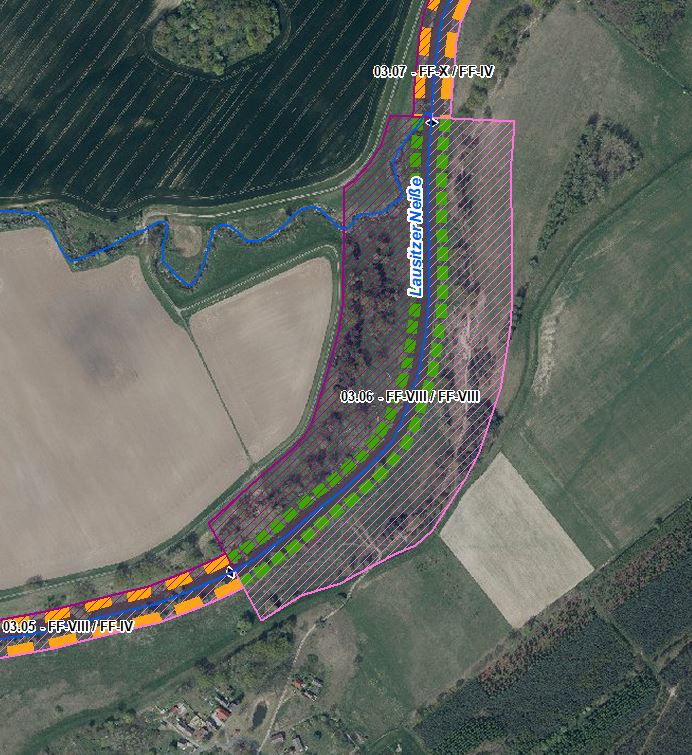 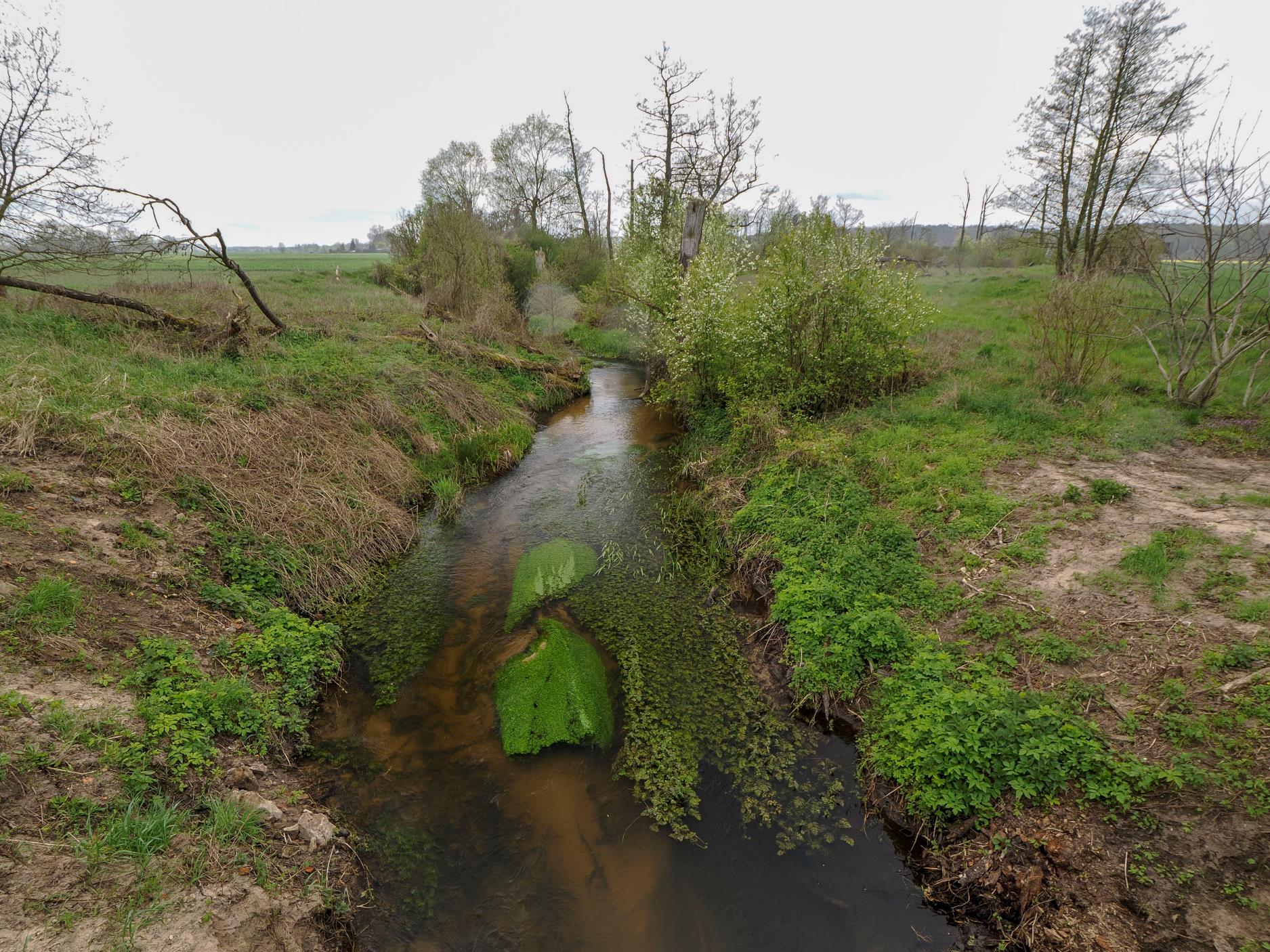 Grano-Buderoser Mühlenfließ mit Blick entgegen Fließrichtung (Foto: Stowasserplan, April 2023)Grano-Buderoser Mühlenfließ mit Blick entgegen Fließrichtung (Foto: Stowasserplan, April 2023)Grano-Buderoser Mühlenfließ mit Blick entgegen Fließrichtung (Foto: Stowasserplan, April 2023)Grano-Buderoser Mühlenfließ mit Blick entgegen Fließrichtung (Foto: Stowasserplan, April 2023)Grano-Buderoser Mühlenfließ mit Blick entgegen Fließrichtung (Foto: Stowasserplan, April 2023)Grano-Buderoser Mühlenfließ mit Blick entgegen Fließrichtung (Foto: Stowasserplan, April 2023)Grano-Buderoser Mühlenfließ mit Blick entgegen Fließrichtung (Foto: Stowasserplan, April 2023)AbschnittsbeschreibungAbschnittsbeschreibungAbschnittsbeschreibungAbschnittsbeschreibungAbschnittsbeschreibungAbschnittsbeschreibungAbschnittsbeschreibungAbschnittsbeschreibungAbschnittsbeschreibungAbschnittsbeschreibungAbschnittsbeschreibungAbschnittsbeschreibungFallgruppe linksseitigFF-VIII - Frei fließende Strecke mit Mischnutzung (Offenland/Bebauung/Deiche) in der Aue ohne leitbildkonforme UferstrukturFallgruppe linksseitigFF-VIII - Frei fließende Strecke mit Mischnutzung (Offenland/Bebauung/Deiche) in der Aue ohne leitbildkonforme UferstrukturFallgruppe linksseitigFF-VIII - Frei fließende Strecke mit Mischnutzung (Offenland/Bebauung/Deiche) in der Aue ohne leitbildkonforme UferstrukturFallgruppe linksseitigFF-VIII - Frei fließende Strecke mit Mischnutzung (Offenland/Bebauung/Deiche) in der Aue ohne leitbildkonforme UferstrukturFallgruppe linksseitigFF-VIII - Frei fließende Strecke mit Mischnutzung (Offenland/Bebauung/Deiche) in der Aue ohne leitbildkonforme UferstrukturFallgruppe linksseitigFF-VIII - Frei fließende Strecke mit Mischnutzung (Offenland/Bebauung/Deiche) in der Aue ohne leitbildkonforme UferstrukturFallgruppe linksseitigFF-VIII - Frei fließende Strecke mit Mischnutzung (Offenland/Bebauung/Deiche) in der Aue ohne leitbildkonforme UferstrukturFallgruppe linksseitigFF-VIII - Frei fließende Strecke mit Mischnutzung (Offenland/Bebauung/Deiche) in der Aue ohne leitbildkonforme UferstrukturFallgruppe linksseitigFF-VIII - Frei fließende Strecke mit Mischnutzung (Offenland/Bebauung/Deiche) in der Aue ohne leitbildkonforme UferstrukturFallgruppe linksseitigFF-VIII - Frei fließende Strecke mit Mischnutzung (Offenland/Bebauung/Deiche) in der Aue ohne leitbildkonforme UferstrukturFallgruppe linksseitigFF-VIII - Frei fließende Strecke mit Mischnutzung (Offenland/Bebauung/Deiche) in der Aue ohne leitbildkonforme UferstrukturFallgruppe linksseitigFF-VIII - Frei fließende Strecke mit Mischnutzung (Offenland/Bebauung/Deiche) in der Aue ohne leitbildkonforme UferstrukturFallgruppe rechtsseitig (Mehrfachnennungen auf polnischem Territorium möglich)FF-IV - Frei fließende Strecke mit Grünland in der Aue ohne leitbildkonforme UferstrukturFallgruppe rechtsseitig (Mehrfachnennungen auf polnischem Territorium möglich)FF-IV - Frei fließende Strecke mit Grünland in der Aue ohne leitbildkonforme UferstrukturFallgruppe rechtsseitig (Mehrfachnennungen auf polnischem Territorium möglich)FF-IV - Frei fließende Strecke mit Grünland in der Aue ohne leitbildkonforme UferstrukturFallgruppe rechtsseitig (Mehrfachnennungen auf polnischem Territorium möglich)FF-IV - Frei fließende Strecke mit Grünland in der Aue ohne leitbildkonforme UferstrukturFallgruppe rechtsseitig (Mehrfachnennungen auf polnischem Territorium möglich)FF-IV - Frei fließende Strecke mit Grünland in der Aue ohne leitbildkonforme UferstrukturFallgruppe rechtsseitig (Mehrfachnennungen auf polnischem Territorium möglich)FF-IV - Frei fließende Strecke mit Grünland in der Aue ohne leitbildkonforme UferstrukturFallgruppe rechtsseitig (Mehrfachnennungen auf polnischem Territorium möglich)FF-IV - Frei fließende Strecke mit Grünland in der Aue ohne leitbildkonforme UferstrukturFallgruppe rechtsseitig (Mehrfachnennungen auf polnischem Territorium möglich)FF-IV - Frei fließende Strecke mit Grünland in der Aue ohne leitbildkonforme UferstrukturFallgruppe rechtsseitig (Mehrfachnennungen auf polnischem Territorium möglich)FF-IV - Frei fließende Strecke mit Grünland in der Aue ohne leitbildkonforme UferstrukturFallgruppe rechtsseitig (Mehrfachnennungen auf polnischem Territorium möglich)FF-IV - Frei fließende Strecke mit Grünland in der Aue ohne leitbildkonforme UferstrukturFallgruppe rechtsseitig (Mehrfachnennungen auf polnischem Territorium möglich)FF-IV - Frei fließende Strecke mit Grünland in der Aue ohne leitbildkonforme UferstrukturFallgruppe rechtsseitig (Mehrfachnennungen auf polnischem Territorium möglich)FF-IV - Frei fließende Strecke mit Grünland in der Aue ohne leitbildkonforme UferstrukturBeschreibungEingedeichte Aue mit schmalem Vorlandbereich, Zufluss Grano-Buderoser Mühlenfließ, Gehölzbestand lückigBeschreibungEingedeichte Aue mit schmalem Vorlandbereich, Zufluss Grano-Buderoser Mühlenfließ, Gehölzbestand lückigBeschreibungEingedeichte Aue mit schmalem Vorlandbereich, Zufluss Grano-Buderoser Mühlenfließ, Gehölzbestand lückigBeschreibungEingedeichte Aue mit schmalem Vorlandbereich, Zufluss Grano-Buderoser Mühlenfließ, Gehölzbestand lückigBeschreibungEingedeichte Aue mit schmalem Vorlandbereich, Zufluss Grano-Buderoser Mühlenfließ, Gehölzbestand lückigBeschreibungEingedeichte Aue mit schmalem Vorlandbereich, Zufluss Grano-Buderoser Mühlenfließ, Gehölzbestand lückigBeschreibungEingedeichte Aue mit schmalem Vorlandbereich, Zufluss Grano-Buderoser Mühlenfließ, Gehölzbestand lückigBeschreibungEingedeichte Aue mit schmalem Vorlandbereich, Zufluss Grano-Buderoser Mühlenfließ, Gehölzbestand lückigBeschreibungEingedeichte Aue mit schmalem Vorlandbereich, Zufluss Grano-Buderoser Mühlenfließ, Gehölzbestand lückigBeschreibungEingedeichte Aue mit schmalem Vorlandbereich, Zufluss Grano-Buderoser Mühlenfließ, Gehölzbestand lückigBeschreibungEingedeichte Aue mit schmalem Vorlandbereich, Zufluss Grano-Buderoser Mühlenfließ, Gehölzbestand lückigBeschreibungEingedeichte Aue mit schmalem Vorlandbereich, Zufluss Grano-Buderoser Mühlenfließ, Gehölzbestand lückigRestriktionen und BelastungenRestriktionen und BelastungenRestriktionen und BelastungenRestriktionen und BelastungenRestriktionen und BelastungenRestriktionen und BelastungenRestriktionen und BelastungenRestriktionen und BelastungenRestriktionen und BelastungenRestriktionen und BelastungenRestriktionen und BelastungenRestriktionen und BelastungenRestriktionenDeichlinie, Wasserstraßennutzung, Landwirtschaftliche NutzflächenRestriktionenDeichlinie, Wasserstraßennutzung, Landwirtschaftliche NutzflächenRestriktionenDeichlinie, Wasserstraßennutzung, Landwirtschaftliche NutzflächenRestriktionenDeichlinie, Wasserstraßennutzung, Landwirtschaftliche NutzflächenRestriktionenDeichlinie, Wasserstraßennutzung, Landwirtschaftliche NutzflächenRestriktionenDeichlinie, Wasserstraßennutzung, Landwirtschaftliche NutzflächenRestriktionenDeichlinie, Wasserstraßennutzung, Landwirtschaftliche NutzflächenRestriktionenDeichlinie, Wasserstraßennutzung, Landwirtschaftliche NutzflächenRestriktionenDeichlinie, Wasserstraßennutzung, Landwirtschaftliche NutzflächenRestriktionenDeichlinie, Wasserstraßennutzung, Landwirtschaftliche NutzflächenRestriktionenDeichlinie, Wasserstraßennutzung, Landwirtschaftliche NutzflächenRestriktionenDeichlinie, Wasserstraßennutzung, Landwirtschaftliche NutzflächenSignifikante BelastungenDiffuse Quellen, morphologische Veränderung von Flussbett/Ufern, hydrologische VeränderungenSignifikante BelastungenDiffuse Quellen, morphologische Veränderung von Flussbett/Ufern, hydrologische VeränderungenSignifikante BelastungenDiffuse Quellen, morphologische Veränderung von Flussbett/Ufern, hydrologische VeränderungenSignifikante BelastungenDiffuse Quellen, morphologische Veränderung von Flussbett/Ufern, hydrologische VeränderungenSignifikante BelastungenDiffuse Quellen, morphologische Veränderung von Flussbett/Ufern, hydrologische VeränderungenSignifikante BelastungenDiffuse Quellen, morphologische Veränderung von Flussbett/Ufern, hydrologische VeränderungenSignifikante BelastungenDiffuse Quellen, morphologische Veränderung von Flussbett/Ufern, hydrologische VeränderungenSignifikante BelastungenDiffuse Quellen, morphologische Veränderung von Flussbett/Ufern, hydrologische VeränderungenSignifikante BelastungenDiffuse Quellen, morphologische Veränderung von Flussbett/Ufern, hydrologische VeränderungenSignifikante BelastungenDiffuse Quellen, morphologische Veränderung von Flussbett/Ufern, hydrologische VeränderungenSignifikante BelastungenDiffuse Quellen, morphologische Veränderung von Flussbett/Ufern, hydrologische VeränderungenSignifikante BelastungenDiffuse Quellen, morphologische Veränderung von Flussbett/Ufern, hydrologische VeränderungenNaturschutzfachliche BelangeNaturschutzfachliche BelangeNaturschutzfachliche BelangeNaturschutzfachliche BelangeNaturschutzfachliche BelangeNaturschutzfachliche BelangeNaturschutzfachliche BelangeNaturschutzfachliche BelangeNaturschutzfachliche BelangeNaturschutzfachliche BelangeNaturschutzfachliche BelangeNaturschutzfachliche BelangeBetroffene SchutzgebieteBetroffene SchutzgebieteBetroffene SchutzgebieteBetroffene SchutzgebieteBetroffene SchutzgebieteEinschätzung Synergie/KonfliktEinschätzung Synergie/KonfliktEinschätzung Synergie/KonfliktEinschätzung Synergie/KonfliktBemerkungBemerkungBemerkungFFH-Gebiet „Oder-Neiße“ (DE 3954-301)FFH-Gebiet „Oder-Neiße“ (DE 3954-301)FFH-Gebiet „Oder-Neiße“ (DE 3954-301)FFH-Gebiet „Oder-Neiße“ (DE 3954-301)FFH-Gebiet „Oder-Neiße“ (DE 3954-301)SynergieSynergieSynergieSynergieSPA-Gebiet „Mittlere Oderniederung“ (DE 3453-422)SPA-Gebiet „Mittlere Oderniederung“ (DE 3453-422)SPA-Gebiet „Mittlere Oderniederung“ (DE 3453-422)SPA-Gebiet „Mittlere Oderniederung“ (DE 3453-422)SPA-Gebiet „Mittlere Oderniederung“ (DE 3453-422)SynergieSynergieSynergieSynergieNSG „Oder-Neiße“ (3954-501)NSG „Oder-Neiße“ (3954-501)NSG „Oder-Neiße“ (3954-501)NSG „Oder-Neiße“ (3954-501)NSG „Oder-Neiße“ (3954-501)SynergieSynergieSynergieSynergieBetroffene LRTBetroffene LRTBetroffene LRTBetroffene LRTBetroffene LRTEinschätzung Synergie/KonfliktEinschätzung Synergie/KonfliktEinschätzung Synergie/KonfliktEinschätzung Synergie/KonfliktBemerkungBemerkungBemerkungLRT 3260 - Flüsse mit Ranunculion fluitantisLRT 3260 - Flüsse mit Ranunculion fluitantisLRT 3260 - Flüsse mit Ranunculion fluitantisLRT 3260 - Flüsse mit Ranunculion fluitantisLRT 3260 - Flüsse mit Ranunculion fluitantisSynergieSynergieSynergieSynergieLRT 3270 - Schlammige FlussuferLRT 3270 - Schlammige FlussuferLRT 3270 - Schlammige FlussuferLRT 3270 - Schlammige FlussuferLRT 3270 - Schlammige FlussuferSynergieSynergieSynergieSynergieLRT 6510 - Magere Flachland-MähwiesenLRT 6510 - Magere Flachland-MähwiesenLRT 6510 - Magere Flachland-MähwiesenLRT 6510 - Magere Flachland-MähwiesenLRT 6510 - Magere Flachland-MähwiesenKonfliktKonfliktKonfliktKonfliktWiedervernässung und ein naturnahes Überflutungsregime werden zum Verlust dieses Lebensraumes führe  (FFH-Richtlinie präferiert primäre natürliche Habitate)Wiedervernässung und ein naturnahes Überflutungsregime werden zum Verlust dieses Lebensraumes führe  (FFH-Richtlinie präferiert primäre natürliche Habitate)Wiedervernässung und ein naturnahes Überflutungsregime werden zum Verlust dieses Lebensraumes führe  (FFH-Richtlinie präferiert primäre natürliche Habitate)LRT 91E0 - Erlen-Eschen- und WeichholzauenwälderLRT 91E0 - Erlen-Eschen- und WeichholzauenwälderLRT 91E0 - Erlen-Eschen- und WeichholzauenwälderLRT 91E0 - Erlen-Eschen- und WeichholzauenwälderLRT 91E0 - Erlen-Eschen- und WeichholzauenwälderSynergieSynergieSynergieSynergieLRT 91F0 - HartholzauenwälderLRT 91F0 - HartholzauenwälderLRT 91F0 - HartholzauenwälderLRT 91F0 - HartholzauenwälderLRT 91F0 - HartholzauenwälderSynergieSynergieSynergieSynergieBelange des HochwasserschutzesBelange des HochwasserschutzesBelange des HochwasserschutzesBelange des HochwasserschutzesBelange des HochwasserschutzesBelange des HochwasserschutzesBelange des HochwasserschutzesBelange des HochwasserschutzesBelange des HochwasserschutzesBelange des HochwasserschutzesBelange des HochwasserschutzesBelange des HochwasserschutzesRegionale Maßnahmenplanung HochwasserrisikomanagementRegionale Maßnahmenplanung HochwasserrisikomanagementRegionale Maßnahmenplanung HochwasserrisikomanagementRegionale Maßnahmenplanung HochwasserrisikomanagementRegionale Maßnahmenplanung HochwasserrisikomanagementEinschätzung Synergie/KonfliktEinschätzung Synergie/KonfliktEinschätzung Synergie/KonfliktEinschätzung Synergie/KonfliktBemerkungBemerkungBemerkungkeine Überschneidungkeine Überschneidungkeine Überschneidungkeine Überschneidungkeine Überschneidung----Bewertung Bestand & DefizitanalyseBewertung Bestand & DefizitanalyseBewertung Bestand & DefizitanalyseBewertung Bestand & DefizitanalyseBewertung Bestand & DefizitanalyseBewertung Bestand & DefizitanalyseBewertung Bestand & DefizitanalyseBewertung Bestand & DefizitanalyseBewertung Bestand & DefizitanalyseBewertung Bestand & DefizitanalyseBewertung Bestand & DefizitanalyseBewertung Bestand & DefizitanalyseÖkologischer Zustand / 
Potenzial gesamtÖkologischer Zustand / 
Potenzial gesamtBiologische QualitätskomponentenBiologische QualitätskomponentenBiologische QualitätskomponentenBiologische QualitätskomponentenBiologische QualitätskomponentenBiologische QualitätskomponentenBiologische QualitätskomponentenPhysikalisch- chemische QualitätskomponentenPhysikalisch- chemische QualitätskomponentenÖkologischer Zustand / 
Potenzial gesamtÖkologischer Zustand / 
Potenzial gesamtPhythoplanktonMakrophyten + PhytobenthosMakrophyten + PhytobenthosMakrozoobenthosFischeFischeFischePhysikalisch- chemische QualitätskomponentenPhysikalisch- chemische QualitätskomponentenBewertung Bestand 
(3. BWZ – 2022-2027)332332333schlechter als gutschlechter als gutBewertung Defizitanalyse-1-10-1-10-1-1-1-3-3Hydromorphologische QualitätskomponentenHydromorphologische QualitätskomponentenHydromorphologische QualitätskomponentenHydromorphologische QualitätskomponentenHydromorphologische QualitätskomponentenHydromorphologische QualitätskomponentenHydromorphologische QualitätskomponentenHydromorphologische QualitätskomponentenHydromorphologische QualitätskomponentenHydromorphologische QualitätskomponentenHydromorphologische QualitätskomponentenMorphologieMorphologieMorphologieDurchgängigkeitDurchgängigkeitDurchgängigkeitDurchgängigkeitWasserhaushaltWasserhaushaltWasserhaushaltWasserhaushaltBewertung/ 
BeschreibungGSK 5GSK 5GSK 5sehr gutsehr gutsehr gutsehr gutsehr gutsehr gutsehr gutsehr gutBeschreibungLängsprofil mäßig verändertkeine bis schwache Breiten- und TiefenvarianzBesiedlungsrelevante Habitate fehlen aufgrund fehlender Lauf- und Sohlstrukturengewässerbegleitende Gehölze weitgehend fehlendkeine StrömungsdiversitätSchädliche Umfeldstruktur: beidseitig mit DeichLängsprofil mäßig verändertkeine bis schwache Breiten- und TiefenvarianzBesiedlungsrelevante Habitate fehlen aufgrund fehlender Lauf- und Sohlstrukturengewässerbegleitende Gehölze weitgehend fehlendkeine StrömungsdiversitätSchädliche Umfeldstruktur: beidseitig mit DeichLängsprofil mäßig verändertkeine bis schwache Breiten- und TiefenvarianzBesiedlungsrelevante Habitate fehlen aufgrund fehlender Lauf- und Sohlstrukturengewässerbegleitende Gehölze weitgehend fehlendkeine StrömungsdiversitätSchädliche Umfeldstruktur: beidseitig mit DeichLängsdurchgängigkeit gegeben, keine Bauwerke vorhandenWenig bis keine laterale Vernetzung zu Deichvorland, Altaue und Nebengewässerkeine Anbindung an die AltaueGeschiebedynamik verändertLängsdurchgängigkeit gegeben, keine Bauwerke vorhandenWenig bis keine laterale Vernetzung zu Deichvorland, Altaue und Nebengewässerkeine Anbindung an die AltaueGeschiebedynamik verändertLängsdurchgängigkeit gegeben, keine Bauwerke vorhandenWenig bis keine laterale Vernetzung zu Deichvorland, Altaue und Nebengewässerkeine Anbindung an die AltaueGeschiebedynamik verändertLängsdurchgängigkeit gegeben, keine Bauwerke vorhandenWenig bis keine laterale Vernetzung zu Deichvorland, Altaue und Nebengewässerkeine Anbindung an die AltaueGeschiebedynamik verändertAbfluss gutAbflussverhalten und Ausuferungsverhalten verändertAbflussdynamik verändertGrundwasseranbindung verändertAbfluss gutAbflussverhalten und Ausuferungsverhalten verändertAbflussdynamik verändertGrundwasseranbindung verändertAbfluss gutAbflussverhalten und Ausuferungsverhalten verändertAbflussdynamik verändertGrundwasseranbindung verändertAbfluss gutAbflussverhalten und Ausuferungsverhalten verändertAbflussdynamik verändertGrundwasseranbindung verändertDefizit-2-2-200000000EntwicklungszieleEntwicklungszieleEntwicklungszieleEntwicklungszieleEntwicklungszieleEntwicklungszieleEntwicklungszieleEntwicklungszieleEntwicklungszieleEntwicklungszieleEntwicklungszieleEntwicklungszieleEntwicklungsziel gemäß STK – linksseitigHöherwertiger Trittstein umgestaltenEntwicklungsziel gemäß STK – linksseitigHöherwertiger Trittstein umgestaltenEntwicklungsziel gemäß STK – linksseitigHöherwertiger Trittstein umgestaltenEntwicklungsziel gemäß STK – linksseitigHöherwertiger Trittstein umgestaltenEntwicklungsziel gemäß STK – linksseitigHöherwertiger Trittstein umgestaltenEntwicklungsziel gemäß STK - rechtsseitigHöherwertiger Trittstein umgestalten (nachrichtlich)Entwicklungsziel gemäß STK - rechtsseitigHöherwertiger Trittstein umgestalten (nachrichtlich)Entwicklungsziel gemäß STK - rechtsseitigHöherwertiger Trittstein umgestalten (nachrichtlich)Entwicklungsziel gemäß STK - rechtsseitigHöherwertiger Trittstein umgestalten (nachrichtlich)Entwicklungsziel gemäß STK - rechtsseitigHöherwertiger Trittstein umgestalten (nachrichtlich)Entwicklungsziel gemäß STK - rechtsseitigHöherwertiger Trittstein umgestalten (nachrichtlich)Entwicklungsziel gemäß STK - rechtsseitigHöherwertiger Trittstein umgestalten (nachrichtlich)Anmerkung zu Entwicklungsziel auf dt. Seite    Zielerreichung WRRL vorrangig durch Maßnahmen im Deichvorland umsetzenFörderung der Gewässerstruktur (Querprofil) durch Entwicklung von Ufer- und Auenvegetation, Belassen von Totholz sowie Schaffung von unterschiedlich angeströmten FlachwasserbereichenVerbesserung der Gewässergüte durch Entwicklung von Ufer- und Auenstrukturen sowie Ufer-  und Auenvegetation zum Wasser- und StoffrückhaltVerbesserung der Auenanbindung durch Abflachung von Uferrehnen, ein- oder beidseitige Anbindung von Rinnenstrukturen und Altwässern im DeichvorlandVerbesserung der lateralen VernetzungVerbesserung GeschiebedynamikAnmerkung zu Entwicklungsziel auf dt. Seite    Zielerreichung WRRL vorrangig durch Maßnahmen im Deichvorland umsetzenFörderung der Gewässerstruktur (Querprofil) durch Entwicklung von Ufer- und Auenvegetation, Belassen von Totholz sowie Schaffung von unterschiedlich angeströmten FlachwasserbereichenVerbesserung der Gewässergüte durch Entwicklung von Ufer- und Auenstrukturen sowie Ufer-  und Auenvegetation zum Wasser- und StoffrückhaltVerbesserung der Auenanbindung durch Abflachung von Uferrehnen, ein- oder beidseitige Anbindung von Rinnenstrukturen und Altwässern im DeichvorlandVerbesserung der lateralen VernetzungVerbesserung GeschiebedynamikAnmerkung zu Entwicklungsziel auf dt. Seite    Zielerreichung WRRL vorrangig durch Maßnahmen im Deichvorland umsetzenFörderung der Gewässerstruktur (Querprofil) durch Entwicklung von Ufer- und Auenvegetation, Belassen von Totholz sowie Schaffung von unterschiedlich angeströmten FlachwasserbereichenVerbesserung der Gewässergüte durch Entwicklung von Ufer- und Auenstrukturen sowie Ufer-  und Auenvegetation zum Wasser- und StoffrückhaltVerbesserung der Auenanbindung durch Abflachung von Uferrehnen, ein- oder beidseitige Anbindung von Rinnenstrukturen und Altwässern im DeichvorlandVerbesserung der lateralen VernetzungVerbesserung GeschiebedynamikAnmerkung zu Entwicklungsziel auf dt. Seite    Zielerreichung WRRL vorrangig durch Maßnahmen im Deichvorland umsetzenFörderung der Gewässerstruktur (Querprofil) durch Entwicklung von Ufer- und Auenvegetation, Belassen von Totholz sowie Schaffung von unterschiedlich angeströmten FlachwasserbereichenVerbesserung der Gewässergüte durch Entwicklung von Ufer- und Auenstrukturen sowie Ufer-  und Auenvegetation zum Wasser- und StoffrückhaltVerbesserung der Auenanbindung durch Abflachung von Uferrehnen, ein- oder beidseitige Anbindung von Rinnenstrukturen und Altwässern im DeichvorlandVerbesserung der lateralen VernetzungVerbesserung GeschiebedynamikAnmerkung zu Entwicklungsziel auf dt. Seite    Zielerreichung WRRL vorrangig durch Maßnahmen im Deichvorland umsetzenFörderung der Gewässerstruktur (Querprofil) durch Entwicklung von Ufer- und Auenvegetation, Belassen von Totholz sowie Schaffung von unterschiedlich angeströmten FlachwasserbereichenVerbesserung der Gewässergüte durch Entwicklung von Ufer- und Auenstrukturen sowie Ufer-  und Auenvegetation zum Wasser- und StoffrückhaltVerbesserung der Auenanbindung durch Abflachung von Uferrehnen, ein- oder beidseitige Anbindung von Rinnenstrukturen und Altwässern im DeichvorlandVerbesserung der lateralen VernetzungVerbesserung GeschiebedynamikAnmerkung zu Entwicklungsziel auf dt. Seite    Zielerreichung WRRL vorrangig durch Maßnahmen im Deichvorland umsetzenFörderung der Gewässerstruktur (Querprofil) durch Entwicklung von Ufer- und Auenvegetation, Belassen von Totholz sowie Schaffung von unterschiedlich angeströmten FlachwasserbereichenVerbesserung der Gewässergüte durch Entwicklung von Ufer- und Auenstrukturen sowie Ufer-  und Auenvegetation zum Wasser- und StoffrückhaltVerbesserung der Auenanbindung durch Abflachung von Uferrehnen, ein- oder beidseitige Anbindung von Rinnenstrukturen und Altwässern im DeichvorlandVerbesserung der lateralen VernetzungVerbesserung GeschiebedynamikAnmerkung zu Entwicklungsziel auf dt. Seite    Zielerreichung WRRL vorrangig durch Maßnahmen im Deichvorland umsetzenFörderung der Gewässerstruktur (Querprofil) durch Entwicklung von Ufer- und Auenvegetation, Belassen von Totholz sowie Schaffung von unterschiedlich angeströmten FlachwasserbereichenVerbesserung der Gewässergüte durch Entwicklung von Ufer- und Auenstrukturen sowie Ufer-  und Auenvegetation zum Wasser- und StoffrückhaltVerbesserung der Auenanbindung durch Abflachung von Uferrehnen, ein- oder beidseitige Anbindung von Rinnenstrukturen und Altwässern im DeichvorlandVerbesserung der lateralen VernetzungVerbesserung GeschiebedynamikAnmerkung zu Entwicklungsziel auf dt. Seite    Zielerreichung WRRL vorrangig durch Maßnahmen im Deichvorland umsetzenFörderung der Gewässerstruktur (Querprofil) durch Entwicklung von Ufer- und Auenvegetation, Belassen von Totholz sowie Schaffung von unterschiedlich angeströmten FlachwasserbereichenVerbesserung der Gewässergüte durch Entwicklung von Ufer- und Auenstrukturen sowie Ufer-  und Auenvegetation zum Wasser- und StoffrückhaltVerbesserung der Auenanbindung durch Abflachung von Uferrehnen, ein- oder beidseitige Anbindung von Rinnenstrukturen und Altwässern im DeichvorlandVerbesserung der lateralen VernetzungVerbesserung GeschiebedynamikAnmerkung zu Entwicklungsziel auf dt. Seite    Zielerreichung WRRL vorrangig durch Maßnahmen im Deichvorland umsetzenFörderung der Gewässerstruktur (Querprofil) durch Entwicklung von Ufer- und Auenvegetation, Belassen von Totholz sowie Schaffung von unterschiedlich angeströmten FlachwasserbereichenVerbesserung der Gewässergüte durch Entwicklung von Ufer- und Auenstrukturen sowie Ufer-  und Auenvegetation zum Wasser- und StoffrückhaltVerbesserung der Auenanbindung durch Abflachung von Uferrehnen, ein- oder beidseitige Anbindung von Rinnenstrukturen und Altwässern im DeichvorlandVerbesserung der lateralen VernetzungVerbesserung GeschiebedynamikAnmerkung zu Entwicklungsziel auf dt. Seite    Zielerreichung WRRL vorrangig durch Maßnahmen im Deichvorland umsetzenFörderung der Gewässerstruktur (Querprofil) durch Entwicklung von Ufer- und Auenvegetation, Belassen von Totholz sowie Schaffung von unterschiedlich angeströmten FlachwasserbereichenVerbesserung der Gewässergüte durch Entwicklung von Ufer- und Auenstrukturen sowie Ufer-  und Auenvegetation zum Wasser- und StoffrückhaltVerbesserung der Auenanbindung durch Abflachung von Uferrehnen, ein- oder beidseitige Anbindung von Rinnenstrukturen und Altwässern im DeichvorlandVerbesserung der lateralen VernetzungVerbesserung GeschiebedynamikAnmerkung zu Entwicklungsziel auf dt. Seite    Zielerreichung WRRL vorrangig durch Maßnahmen im Deichvorland umsetzenFörderung der Gewässerstruktur (Querprofil) durch Entwicklung von Ufer- und Auenvegetation, Belassen von Totholz sowie Schaffung von unterschiedlich angeströmten FlachwasserbereichenVerbesserung der Gewässergüte durch Entwicklung von Ufer- und Auenstrukturen sowie Ufer-  und Auenvegetation zum Wasser- und StoffrückhaltVerbesserung der Auenanbindung durch Abflachung von Uferrehnen, ein- oder beidseitige Anbindung von Rinnenstrukturen und Altwässern im DeichvorlandVerbesserung der lateralen VernetzungVerbesserung GeschiebedynamikAnmerkung zu Entwicklungsziel auf dt. Seite    Zielerreichung WRRL vorrangig durch Maßnahmen im Deichvorland umsetzenFörderung der Gewässerstruktur (Querprofil) durch Entwicklung von Ufer- und Auenvegetation, Belassen von Totholz sowie Schaffung von unterschiedlich angeströmten FlachwasserbereichenVerbesserung der Gewässergüte durch Entwicklung von Ufer- und Auenstrukturen sowie Ufer-  und Auenvegetation zum Wasser- und StoffrückhaltVerbesserung der Auenanbindung durch Abflachung von Uferrehnen, ein- oder beidseitige Anbindung von Rinnenstrukturen und Altwässern im DeichvorlandVerbesserung der lateralen VernetzungVerbesserung GeschiebedynamikMaßnahmenMaßnahmenMaßnahmenMaßnahmenMaßnahmenMaßnahmenMaßnahmenMaßnahmenMaßnahmenMaßnahmenMaßnahmenMaßnahmenEinzelmaßnahmenEinzelmaßnahmenMaßnahmenbeschreibung (Bemerkung)Maßnahmenbeschreibung (Bemerkung)Maßnahmenbeschreibung (Bemerkung)Maßnahmenbeschreibung (Bemerkung)Maßnahmenbeschreibung (Bemerkung)Maßnahmenbeschreibung (Bemerkung)Maßnahmenbeschreibung (Bemerkung)Maßnahmenbeschreibung (Bemerkung)Maßnahmenbeschreibung (Bemerkung)LAWA-MN-TypG1.1G1.1Initiieren einer naturnahen Sohlentwicklung Initiieren einer naturnahen Sohlentwicklung Initiieren einer naturnahen Sohlentwicklung Initiieren einer naturnahen Sohlentwicklung Initiieren einer naturnahen Sohlentwicklung Initiieren einer naturnahen Sohlentwicklung Initiieren einer naturnahen Sohlentwicklung Initiieren einer naturnahen Sohlentwicklung Initiieren einer naturnahen Sohlentwicklung 71, 72(G1.2)(G1.2)GeschiebemanagementGeschiebemanagementGeschiebemanagementGeschiebemanagementGeschiebemanagementGeschiebemanagementGeschiebemanagementGeschiebemanagementGeschiebemanagement77U1.1U1.1Uferverbau vollständig rückbauenUferverbau vollständig rückbauenUferverbau vollständig rückbauenUferverbau vollständig rückbauenUferverbau vollständig rückbauenUferverbau vollständig rückbauenUferverbau vollständig rückbauenUferverbau vollständig rückbauenUferverbau vollständig rückbauen70, 72, 73U2.1U2.1Profil aufweiten / UferabflachungProfil aufweiten / UferabflachungProfil aufweiten / UferabflachungProfil aufweiten / UferabflachungProfil aufweiten / UferabflachungProfil aufweiten / UferabflachungProfil aufweiten / UferabflachungProfil aufweiten / UferabflachungProfil aufweiten / Uferabflachung70, 72U2.2U2.2Naturnahe Uferstrukturen erhalten/entwickelnNaturnahe Uferstrukturen erhalten/entwickelnNaturnahe Uferstrukturen erhalten/entwickelnNaturnahe Uferstrukturen erhalten/entwickelnNaturnahe Uferstrukturen erhalten/entwickelnNaturnahe Uferstrukturen erhalten/entwickelnNaturnahe Uferstrukturen erhalten/entwickelnNaturnahe Uferstrukturen erhalten/entwickelnNaturnahe Uferstrukturen erhalten/entwickeln73U2.3U2.3strömungsberuhigte Flachwasserzonen erhalten/entwickelnströmungsberuhigte Flachwasserzonen erhalten/entwickelnströmungsberuhigte Flachwasserzonen erhalten/entwickelnströmungsberuhigte Flachwasserzonen erhalten/entwickelnströmungsberuhigte Flachwasserzonen erhalten/entwickelnströmungsberuhigte Flachwasserzonen erhalten/entwickelnströmungsberuhigte Flachwasserzonen erhalten/entwickelnströmungsberuhigte Flachwasserzonen erhalten/entwickelnströmungsberuhigte Flachwasserzonen erhalten/entwickeln71, 73U2.4U2.4strömungsberuhigte Flachwasserzonen schaffenströmungsberuhigte Flachwasserzonen schaffenströmungsberuhigte Flachwasserzonen schaffenströmungsberuhigte Flachwasserzonen schaffenströmungsberuhigte Flachwasserzonen schaffenströmungsberuhigte Flachwasserzonen schaffenströmungsberuhigte Flachwasserzonen schaffenströmungsberuhigte Flachwasserzonen schaffenströmungsberuhigte Flachwasserzonen schaffen71, 73U3.1U3.1Ufervegetation erhalten/entwickeln/ersetzen (Schilf/Hochstauden/Gehölze)Ufervegetation erhalten/entwickeln/ersetzen (Schilf/Hochstauden/Gehölze)Ufervegetation erhalten/entwickeln/ersetzen (Schilf/Hochstauden/Gehölze)Ufervegetation erhalten/entwickeln/ersetzen (Schilf/Hochstauden/Gehölze)Ufervegetation erhalten/entwickeln/ersetzen (Schilf/Hochstauden/Gehölze)Ufervegetation erhalten/entwickeln/ersetzen (Schilf/Hochstauden/Gehölze)Ufervegetation erhalten/entwickeln/ersetzen (Schilf/Hochstauden/Gehölze)Ufervegetation erhalten/entwickeln/ersetzen (Schilf/Hochstauden/Gehölze)Ufervegetation erhalten/entwickeln/ersetzen (Schilf/Hochstauden/Gehölze)73(U3.2)(U3.2)Neophyten-Management (Ufer)Neophyten-Management (Ufer)Neophyten-Management (Ufer)Neophyten-Management (Ufer)Neophyten-Management (Ufer)Neophyten-Management (Ufer)Neophyten-Management (Ufer)Neophyten-Management (Ufer)Neophyten-Management (Ufer)73, 94U3.3U3.3Uferrandstreifen anlegen und entwickelnUferrandstreifen anlegen und entwickelnUferrandstreifen anlegen und entwickelnUferrandstreifen anlegen und entwickelnUferrandstreifen anlegen und entwickelnUferrandstreifen anlegen und entwickelnUferrandstreifen anlegen und entwickelnUferrandstreifen anlegen und entwickelnUferrandstreifen anlegen und entwickeln28, 73, 74A1.1A1.1Auengewässer/-strukturen erhalten/entwickeln/anlegenAuengewässer/-strukturen erhalten/entwickeln/anlegenAuengewässer/-strukturen erhalten/entwickeln/anlegenAuengewässer/-strukturen erhalten/entwickeln/anlegenAuengewässer/-strukturen erhalten/entwickeln/anlegenAuengewässer/-strukturen erhalten/entwickeln/anlegenAuengewässer/-strukturen erhalten/entwickeln/anlegenAuengewässer/-strukturen erhalten/entwickeln/anlegenAuengewässer/-strukturen erhalten/entwickeln/anlegen74, 75A1.3A1.3Zufluss naturnah entwickelnZufluss naturnah entwickelnZufluss naturnah entwickelnZufluss naturnah entwickelnZufluss naturnah entwickelnZufluss naturnah entwickelnZufluss naturnah entwickelnZufluss naturnah entwickelnZufluss naturnah entwickeln73, 74A1.6A1.6FlächensicherungFlächensicherungFlächensicherungFlächensicherungFlächensicherungFlächensicherungFlächensicherungFlächensicherungFlächensicherung70A2.1A2.1Auennutzung extensivieren/auenverträgliche NutzungAuennutzung extensivieren/auenverträgliche NutzungAuennutzung extensivieren/auenverträgliche NutzungAuennutzung extensivieren/auenverträgliche NutzungAuennutzung extensivieren/auenverträgliche NutzungAuennutzung extensivieren/auenverträgliche NutzungAuennutzung extensivieren/auenverträgliche NutzungAuennutzung extensivieren/auenverträgliche NutzungAuennutzung extensivieren/auenverträgliche Nutzung74A2.4A2.4Standorttypisches Offenland (nass bis trocken) erhalten/entwickelnStandorttypisches Offenland (nass bis trocken) erhalten/entwickelnStandorttypisches Offenland (nass bis trocken) erhalten/entwickelnStandorttypisches Offenland (nass bis trocken) erhalten/entwickelnStandorttypisches Offenland (nass bis trocken) erhalten/entwickelnStandorttypisches Offenland (nass bis trocken) erhalten/entwickelnStandorttypisches Offenland (nass bis trocken) erhalten/entwickelnStandorttypisches Offenland (nass bis trocken) erhalten/entwickelnStandorttypisches Offenland (nass bis trocken) erhalten/entwickeln74A3.3A3.3Vorland abtragen/Sekundäraue anlegen (Auenanbindung)Vorland abtragen/Sekundäraue anlegen (Auenanbindung)Vorland abtragen/Sekundäraue anlegen (Auenanbindung)Vorland abtragen/Sekundäraue anlegen (Auenanbindung)Vorland abtragen/Sekundäraue anlegen (Auenanbindung)Vorland abtragen/Sekundäraue anlegen (Auenanbindung)Vorland abtragen/Sekundäraue anlegen (Auenanbindung)Vorland abtragen/Sekundäraue anlegen (Auenanbindung)Vorland abtragen/Sekundäraue anlegen (Auenanbindung)65, 74A3.4A3.4Naturnahes Überflutungsregime wiederherstellenNaturnahes Überflutungsregime wiederherstellenNaturnahes Überflutungsregime wiederherstellenNaturnahes Überflutungsregime wiederherstellenNaturnahes Überflutungsregime wiederherstellenNaturnahes Überflutungsregime wiederherstellenNaturnahes Überflutungsregime wiederherstellenNaturnahes Überflutungsregime wiederherstellenNaturnahes Überflutungsregime wiederherstellen65A3.5A3.5Wiedervernässung (Entwässerungsgräben/Drainagen zurückbauen)Wiedervernässung (Entwässerungsgräben/Drainagen zurückbauen)Wiedervernässung (Entwässerungsgräben/Drainagen zurückbauen)Wiedervernässung (Entwässerungsgräben/Drainagen zurückbauen)Wiedervernässung (Entwässerungsgräben/Drainagen zurückbauen)Wiedervernässung (Entwässerungsgräben/Drainagen zurückbauen)Wiedervernässung (Entwässerungsgräben/Drainagen zurückbauen)Wiedervernässung (Entwässerungsgräben/Drainagen zurückbauen)Wiedervernässung (Entwässerungsgräben/Drainagen zurückbauen)65S1.1S1.1Gewässerunterhaltung anpassen/optimierenGewässerunterhaltung anpassen/optimierenGewässerunterhaltung anpassen/optimierenGewässerunterhaltung anpassen/optimierenGewässerunterhaltung anpassen/optimierenGewässerunterhaltung anpassen/optimierenGewässerunterhaltung anpassen/optimierenGewässerunterhaltung anpassen/optimierenGewässerunterhaltung anpassen/optimieren79S2.1S2.1Reduzierung schifffahrtsinduzierter BelastungenReduzierung schifffahrtsinduzierter BelastungenReduzierung schifffahrtsinduzierter BelastungenReduzierung schifffahrtsinduzierter BelastungenReduzierung schifffahrtsinduzierter BelastungenReduzierung schifffahrtsinduzierter BelastungenReduzierung schifffahrtsinduzierter BelastungenReduzierung schifffahrtsinduzierter BelastungenReduzierung schifffahrtsinduzierter Belastungen95S3.1S3.1Erstellung von Konzeptionen / Studien / Gutachten für weiterführende UntersuchungenErstellung von Konzeptionen / Studien / Gutachten für weiterführende UntersuchungenErstellung von Konzeptionen / Studien / Gutachten für weiterführende UntersuchungenErstellung von Konzeptionen / Studien / Gutachten für weiterführende UntersuchungenErstellung von Konzeptionen / Studien / Gutachten für weiterführende UntersuchungenErstellung von Konzeptionen / Studien / Gutachten für weiterführende UntersuchungenErstellung von Konzeptionen / Studien / Gutachten für weiterführende UntersuchungenErstellung von Konzeptionen / Studien / Gutachten für weiterführende UntersuchungenErstellung von Konzeptionen / Studien / Gutachten für weiterführende Untersuchungen501, 502, 508, 509AbschnittsblattAbschnittsblattAbschnittsblattAbschnittsblattAbschnittsblattAbschnittsblattAbschnittsblattAbschnittsblattAbschnittsblattAbschnittsblattAbschnittsblattAbschnittsblattWK-IDDEBB674_70WK-IDDEBB674_70WK-IDDEBB674_70WK-NameLausitzer Neiße-70WK-NameLausitzer Neiße-70GewässernameLausitzer NeißeGewässernameLausitzer NeißeGewässernameLausitzer NeißeGewässernameLausitzer NeißeAbschnitts-ID03.07_Lausitzer Neiße Abschnitts-ID03.07_Lausitzer Neiße Abschnitts-ID03.07_Lausitzer Neiße UntersuchungsraumUR 5 - Teilabschnitt Lausitzer Neiße von Guben bis Mündung bei RatzdorfUntersuchungsraumUR 5 - Teilabschnitt Lausitzer Neiße von Guben bis Mündung bei RatzdorfUntersuchungsraumUR 5 - Teilabschnitt Lausitzer Neiße von Guben bis Mündung bei RatzdorfUntersuchungsraumUR 5 - Teilabschnitt Lausitzer Neiße von Guben bis Mündung bei RatzdorfUntersuchungsraumUR 5 - Teilabschnitt Lausitzer Neiße von Guben bis Mündung bei RatzdorfPlanungsbereichPB 28 - Entwicklung eines Aufwertungsstrahlweges bei CoschenPlanungsbereichPB 28 - Entwicklung eines Aufwertungsstrahlweges bei CoschenPlanungsbereichPB 28 - Entwicklung eines Aufwertungsstrahlweges bei CoschenPlanungsbereichPB 28 - Entwicklung eines Aufwertungsstrahlweges bei CoschenPlanungsbereichPB 28 - Entwicklung eines Aufwertungsstrahlweges bei CoschenPlanungsbereichPB 28 - Entwicklung eines Aufwertungsstrahlweges bei CoschenPlanungsbereichPB 28 - Entwicklung eines Aufwertungsstrahlweges bei CoschenAllgemeine AngabenAllgemeine AngabenAllgemeine AngabenAllgemeine AngabenAllgemeine AngabenAllgemeine AngabenAllgemeine AngabenAllgemeine AngabenAllgemeine AngabenAllgemeine AngabenAllgemeine AngabenAllgemeine AngabenStationierung (Fluss-km von – bis)7,85 bis 7,20Stationierung (Fluss-km von – bis)7,85 bis 7,20Stationierung (Fluss-km von – bis)7,85 bis 7,20Abschnittslänge681,0 mAbschnittslänge681,0 mLAWA-Typ17 - Kiesgeprägte Tiefland-flüsseLAWA-Typ17 - Kiesgeprägte Tiefland-flüsseLAWA-Typ17 - Kiesgeprägte Tiefland-flüsseLAWA-Typ17 - Kiesgeprägte Tiefland-flüsseWasserkörperkategorieNWBWasserkörperkategorieNWBWasserkörperkategorieNWBNetzkategorisierungBWStr – nicht klassifiziert (410 m), LWStrNetzkategorisierungBWStr – nicht klassifiziert (410 m), LWStrNetzkategorisierungBWStr – nicht klassifiziert (410 m), LWStrWasserstraßenklassifizierungL_DWasserstraßenklassifizierungL_DLagebeschreibungMündung Mühlenfließ bis Grenzbrücke Coschen/ZytowanLagebeschreibungMündung Mühlenfließ bis Grenzbrücke Coschen/ZytowanLagebeschreibungMündung Mühlenfließ bis Grenzbrücke Coschen/ZytowanLagebeschreibungMündung Mühlenfließ bis Grenzbrücke Coschen/ZytowanLagebeschreibungMündung Mühlenfließ bis Grenzbrücke Coschen/ZytowanLagebeschreibungMündung Mühlenfließ bis Grenzbrücke Coschen/ZytowanLagebeschreibungMündung Mühlenfließ bis Grenzbrücke Coschen/ZytowanStaueinflussfreifließendStaueinflussfreifließendStaueinflussfreifließendStaueinflussfreifließendStaueinflussfreifließendLagebeschreibungMündung Mühlenfließ bis Grenzbrücke Coschen/ZytowanLagebeschreibungMündung Mühlenfließ bis Grenzbrücke Coschen/ZytowanLagebeschreibungMündung Mühlenfließ bis Grenzbrücke Coschen/ZytowanLagebeschreibungMündung Mühlenfließ bis Grenzbrücke Coschen/ZytowanLagebeschreibungMündung Mühlenfließ bis Grenzbrücke Coschen/ZytowanLagebeschreibungMündung Mühlenfließ bis Grenzbrücke Coschen/ZytowanLagebeschreibungMündung Mühlenfließ bis Grenzbrücke Coschen/Zytowan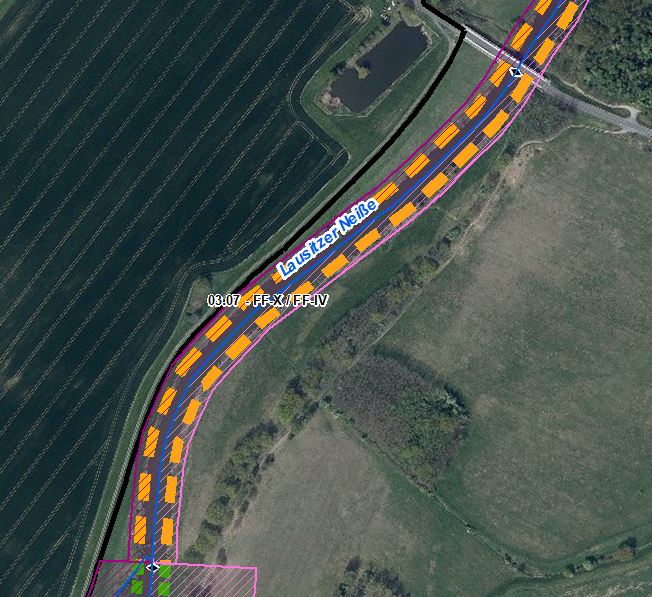 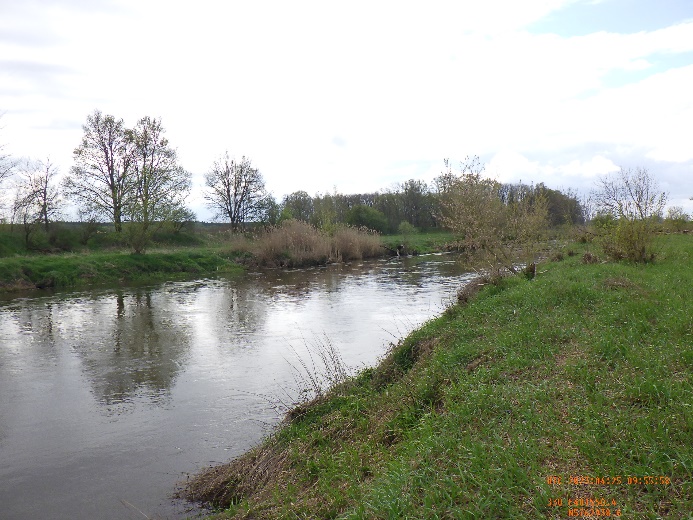 Blick entgegen Fließrichtung uh. Brücke Coschen (Foto: Stowasserplan, April 2023)Blick entgegen Fließrichtung uh. Brücke Coschen (Foto: Stowasserplan, April 2023)Blick entgegen Fließrichtung uh. Brücke Coschen (Foto: Stowasserplan, April 2023)Blick entgegen Fließrichtung uh. Brücke Coschen (Foto: Stowasserplan, April 2023)Blick entgegen Fließrichtung uh. Brücke Coschen (Foto: Stowasserplan, April 2023)Blick entgegen Fließrichtung uh. Brücke Coschen (Foto: Stowasserplan, April 2023)Blick entgegen Fließrichtung uh. Brücke Coschen (Foto: Stowasserplan, April 2023)AbschnittsbeschreibungAbschnittsbeschreibungAbschnittsbeschreibungAbschnittsbeschreibungAbschnittsbeschreibungAbschnittsbeschreibungAbschnittsbeschreibungAbschnittsbeschreibungAbschnittsbeschreibungAbschnittsbeschreibungAbschnittsbeschreibungAbschnittsbeschreibungFallgruppe linksseitigFF-X - Frei fließende Strecke mit Bebauung in der Aue ohne leitbildkonforme UferstrukturFallgruppe linksseitigFF-X - Frei fließende Strecke mit Bebauung in der Aue ohne leitbildkonforme UferstrukturFallgruppe linksseitigFF-X - Frei fließende Strecke mit Bebauung in der Aue ohne leitbildkonforme UferstrukturFallgruppe linksseitigFF-X - Frei fließende Strecke mit Bebauung in der Aue ohne leitbildkonforme UferstrukturFallgruppe linksseitigFF-X - Frei fließende Strecke mit Bebauung in der Aue ohne leitbildkonforme UferstrukturFallgruppe linksseitigFF-X - Frei fließende Strecke mit Bebauung in der Aue ohne leitbildkonforme UferstrukturFallgruppe linksseitigFF-X - Frei fließende Strecke mit Bebauung in der Aue ohne leitbildkonforme UferstrukturFallgruppe linksseitigFF-X - Frei fließende Strecke mit Bebauung in der Aue ohne leitbildkonforme UferstrukturFallgruppe linksseitigFF-X - Frei fließende Strecke mit Bebauung in der Aue ohne leitbildkonforme UferstrukturFallgruppe linksseitigFF-X - Frei fließende Strecke mit Bebauung in der Aue ohne leitbildkonforme UferstrukturFallgruppe linksseitigFF-X - Frei fließende Strecke mit Bebauung in der Aue ohne leitbildkonforme UferstrukturFallgruppe linksseitigFF-X - Frei fließende Strecke mit Bebauung in der Aue ohne leitbildkonforme UferstrukturFallgruppe rechtsseitig (Mehrfachnennungen auf polnischem Territorium möglich)FF-IV - Frei fließende Strecke mit Grünland in der Aue ohne leitbildkonforme UferstrukturFallgruppe rechtsseitig (Mehrfachnennungen auf polnischem Territorium möglich)FF-IV - Frei fließende Strecke mit Grünland in der Aue ohne leitbildkonforme UferstrukturFallgruppe rechtsseitig (Mehrfachnennungen auf polnischem Territorium möglich)FF-IV - Frei fließende Strecke mit Grünland in der Aue ohne leitbildkonforme UferstrukturFallgruppe rechtsseitig (Mehrfachnennungen auf polnischem Territorium möglich)FF-IV - Frei fließende Strecke mit Grünland in der Aue ohne leitbildkonforme UferstrukturFallgruppe rechtsseitig (Mehrfachnennungen auf polnischem Territorium möglich)FF-IV - Frei fließende Strecke mit Grünland in der Aue ohne leitbildkonforme UferstrukturFallgruppe rechtsseitig (Mehrfachnennungen auf polnischem Territorium möglich)FF-IV - Frei fließende Strecke mit Grünland in der Aue ohne leitbildkonforme UferstrukturFallgruppe rechtsseitig (Mehrfachnennungen auf polnischem Territorium möglich)FF-IV - Frei fließende Strecke mit Grünland in der Aue ohne leitbildkonforme UferstrukturFallgruppe rechtsseitig (Mehrfachnennungen auf polnischem Territorium möglich)FF-IV - Frei fließende Strecke mit Grünland in der Aue ohne leitbildkonforme UferstrukturFallgruppe rechtsseitig (Mehrfachnennungen auf polnischem Territorium möglich)FF-IV - Frei fließende Strecke mit Grünland in der Aue ohne leitbildkonforme UferstrukturFallgruppe rechtsseitig (Mehrfachnennungen auf polnischem Territorium möglich)FF-IV - Frei fließende Strecke mit Grünland in der Aue ohne leitbildkonforme UferstrukturFallgruppe rechtsseitig (Mehrfachnennungen auf polnischem Territorium möglich)FF-IV - Frei fließende Strecke mit Grünland in der Aue ohne leitbildkonforme UferstrukturFallgruppe rechtsseitig (Mehrfachnennungen auf polnischem Territorium möglich)FF-IV - Frei fließende Strecke mit Grünland in der Aue ohne leitbildkonforme UferstrukturBeschreibungEingedeichte Aue mit schmalem Vorlandbereich, stark lückiger GehölzbestandBeschreibungEingedeichte Aue mit schmalem Vorlandbereich, stark lückiger GehölzbestandBeschreibungEingedeichte Aue mit schmalem Vorlandbereich, stark lückiger GehölzbestandBeschreibungEingedeichte Aue mit schmalem Vorlandbereich, stark lückiger GehölzbestandBeschreibungEingedeichte Aue mit schmalem Vorlandbereich, stark lückiger GehölzbestandBeschreibungEingedeichte Aue mit schmalem Vorlandbereich, stark lückiger GehölzbestandBeschreibungEingedeichte Aue mit schmalem Vorlandbereich, stark lückiger GehölzbestandBeschreibungEingedeichte Aue mit schmalem Vorlandbereich, stark lückiger GehölzbestandBeschreibungEingedeichte Aue mit schmalem Vorlandbereich, stark lückiger GehölzbestandBeschreibungEingedeichte Aue mit schmalem Vorlandbereich, stark lückiger GehölzbestandBeschreibungEingedeichte Aue mit schmalem Vorlandbereich, stark lückiger GehölzbestandBeschreibungEingedeichte Aue mit schmalem Vorlandbereich, stark lückiger GehölzbestandRestriktionen und BelastungenRestriktionen und BelastungenRestriktionen und BelastungenRestriktionen und BelastungenRestriktionen und BelastungenRestriktionen und BelastungenRestriktionen und BelastungenRestriktionen und BelastungenRestriktionen und BelastungenRestriktionen und BelastungenRestriktionen und BelastungenRestriktionen und BelastungenRestriktionenDeichlinie, Wasserstraßennutzung, Landwirtschaftliche NutzflächenRestriktionenDeichlinie, Wasserstraßennutzung, Landwirtschaftliche NutzflächenRestriktionenDeichlinie, Wasserstraßennutzung, Landwirtschaftliche NutzflächenRestriktionenDeichlinie, Wasserstraßennutzung, Landwirtschaftliche NutzflächenRestriktionenDeichlinie, Wasserstraßennutzung, Landwirtschaftliche NutzflächenRestriktionenDeichlinie, Wasserstraßennutzung, Landwirtschaftliche NutzflächenRestriktionenDeichlinie, Wasserstraßennutzung, Landwirtschaftliche NutzflächenRestriktionenDeichlinie, Wasserstraßennutzung, Landwirtschaftliche NutzflächenRestriktionenDeichlinie, Wasserstraßennutzung, Landwirtschaftliche NutzflächenRestriktionenDeichlinie, Wasserstraßennutzung, Landwirtschaftliche NutzflächenRestriktionenDeichlinie, Wasserstraßennutzung, Landwirtschaftliche NutzflächenRestriktionenDeichlinie, Wasserstraßennutzung, Landwirtschaftliche NutzflächenSignifikante BelastungenDiffuse Quellen, morphologische Veränderung von Flussbett/Ufern, hydrologische VeränderungenSignifikante BelastungenDiffuse Quellen, morphologische Veränderung von Flussbett/Ufern, hydrologische VeränderungenSignifikante BelastungenDiffuse Quellen, morphologische Veränderung von Flussbett/Ufern, hydrologische VeränderungenSignifikante BelastungenDiffuse Quellen, morphologische Veränderung von Flussbett/Ufern, hydrologische VeränderungenSignifikante BelastungenDiffuse Quellen, morphologische Veränderung von Flussbett/Ufern, hydrologische VeränderungenSignifikante BelastungenDiffuse Quellen, morphologische Veränderung von Flussbett/Ufern, hydrologische VeränderungenSignifikante BelastungenDiffuse Quellen, morphologische Veränderung von Flussbett/Ufern, hydrologische VeränderungenSignifikante BelastungenDiffuse Quellen, morphologische Veränderung von Flussbett/Ufern, hydrologische VeränderungenSignifikante BelastungenDiffuse Quellen, morphologische Veränderung von Flussbett/Ufern, hydrologische VeränderungenSignifikante BelastungenDiffuse Quellen, morphologische Veränderung von Flussbett/Ufern, hydrologische VeränderungenSignifikante BelastungenDiffuse Quellen, morphologische Veränderung von Flussbett/Ufern, hydrologische VeränderungenSignifikante BelastungenDiffuse Quellen, morphologische Veränderung von Flussbett/Ufern, hydrologische VeränderungenNaturschutzfachliche BelangeNaturschutzfachliche BelangeNaturschutzfachliche BelangeNaturschutzfachliche BelangeNaturschutzfachliche BelangeNaturschutzfachliche BelangeNaturschutzfachliche BelangeNaturschutzfachliche BelangeNaturschutzfachliche BelangeNaturschutzfachliche BelangeNaturschutzfachliche BelangeNaturschutzfachliche BelangeBetroffene SchutzgebieteBetroffene SchutzgebieteBetroffene SchutzgebieteBetroffene SchutzgebieteBetroffene SchutzgebieteEinschätzung Synergie/KonfliktEinschätzung Synergie/KonfliktEinschätzung Synergie/KonfliktEinschätzung Synergie/KonfliktBemerkungBemerkungBemerkungFFH-Gebiet „Oder-Neiße“ (DE 3954-301)FFH-Gebiet „Oder-Neiße“ (DE 3954-301)FFH-Gebiet „Oder-Neiße“ (DE 3954-301)FFH-Gebiet „Oder-Neiße“ (DE 3954-301)FFH-Gebiet „Oder-Neiße“ (DE 3954-301)Synergie	Synergie	Synergie	Synergie	SPA-Gebiet „Mittlere Oderniederung“ (DE 3453-422)SPA-Gebiet „Mittlere Oderniederung“ (DE 3453-422)SPA-Gebiet „Mittlere Oderniederung“ (DE 3453-422)SPA-Gebiet „Mittlere Oderniederung“ (DE 3453-422)SPA-Gebiet „Mittlere Oderniederung“ (DE 3453-422)Synergie	Synergie	Synergie	Synergie	NSG „Oder-Neiße“ (3954-501)NSG „Oder-Neiße“ (3954-501)NSG „Oder-Neiße“ (3954-501)NSG „Oder-Neiße“ (3954-501)NSG „Oder-Neiße“ (3954-501)SynergieSynergieSynergieSynergieBetroffene LRTBetroffene LRTBetroffene LRTBetroffene LRTBetroffene LRTEinschätzung Synergie/KonfliktEinschätzung Synergie/KonfliktEinschätzung Synergie/KonfliktEinschätzung Synergie/KonfliktBemerkungBemerkungBemerkungLRT 3270 - Schlammige FlussuferLRT 3270 - Schlammige FlussuferLRT 3270 - Schlammige FlussuferLRT 3270 - Schlammige FlussuferLRT 3270 - Schlammige FlussuferSynergieSynergieSynergieSynergieLRT 6510 - Magere Flachland-MähwiesenLRT 6510 - Magere Flachland-MähwiesenLRT 6510 - Magere Flachland-MähwiesenLRT 6510 - Magere Flachland-MähwiesenLRT 6510 - Magere Flachland-MähwiesenSynergieSynergieSynergieSynergieLRT 91E0 - Erlen-Eschen- und WeichholzauenwälderLRT 91E0 - Erlen-Eschen- und WeichholzauenwälderLRT 91E0 - Erlen-Eschen- und WeichholzauenwälderLRT 91E0 - Erlen-Eschen- und WeichholzauenwälderLRT 91E0 - Erlen-Eschen- und WeichholzauenwälderSynergieSynergieSynergieSynergieBelange des HochwasserschutzesBelange des HochwasserschutzesBelange des HochwasserschutzesBelange des HochwasserschutzesBelange des HochwasserschutzesBelange des HochwasserschutzesBelange des HochwasserschutzesBelange des HochwasserschutzesBelange des HochwasserschutzesBelange des HochwasserschutzesBelange des HochwasserschutzesBelange des HochwasserschutzesRegionale Maßnahmenplanung HochwasserrisikomanagementRegionale Maßnahmenplanung HochwasserrisikomanagementRegionale Maßnahmenplanung HochwasserrisikomanagementRegionale Maßnahmenplanung HochwasserrisikomanagementRegionale Maßnahmenplanung HochwasserrisikomanagementEinschätzung Synergie/KonfliktEinschätzung Synergie/KonfliktEinschätzung Synergie/KonfliktEinschätzung Synergie/KonfliktBemerkungBemerkungBemerkungkeine Überschneidungkeine Überschneidungkeine Überschneidungkeine Überschneidungkeine Überschneidung----Bewertung Bestand & DefizitanalyseBewertung Bestand & DefizitanalyseBewertung Bestand & DefizitanalyseBewertung Bestand & DefizitanalyseBewertung Bestand & DefizitanalyseBewertung Bestand & DefizitanalyseBewertung Bestand & DefizitanalyseBewertung Bestand & DefizitanalyseBewertung Bestand & DefizitanalyseBewertung Bestand & DefizitanalyseBewertung Bestand & DefizitanalyseBewertung Bestand & DefizitanalyseÖkologischer Zustand / 
Potenzial gesamtÖkologischer Zustand / 
Potenzial gesamtBiologische QualitätskomponentenBiologische QualitätskomponentenBiologische QualitätskomponentenBiologische QualitätskomponentenBiologische QualitätskomponentenBiologische QualitätskomponentenBiologische QualitätskomponentenPhysikalisch- chemische QualitätskomponentenPhysikalisch- chemische QualitätskomponentenÖkologischer Zustand / 
Potenzial gesamtÖkologischer Zustand / 
Potenzial gesamtPhythoplanktonMakrophyten + PhytobenthosMakrophyten + PhytobenthosMakrozoobenthosFischeFischeFischePhysikalisch- chemische QualitätskomponentenPhysikalisch- chemische QualitätskomponentenBewertung Bestand 
(3. BWZ – 2022-2027)332332333schlechter als gutschlechter als gutBewertung Defizitanalyse-1-10-1-10-1-1-1-3-3Hydromorphologische QualitätskomponentenHydromorphologische QualitätskomponentenHydromorphologische QualitätskomponentenHydromorphologische QualitätskomponentenHydromorphologische QualitätskomponentenHydromorphologische QualitätskomponentenHydromorphologische QualitätskomponentenHydromorphologische QualitätskomponentenHydromorphologische QualitätskomponentenHydromorphologische QualitätskomponentenHydromorphologische QualitätskomponentenMorphologieMorphologieMorphologieDurchgängigkeitDurchgängigkeitDurchgängigkeitDurchgängigkeitWasserhaushaltWasserhaushaltWasserhaushaltWasserhaushaltBewertung/ 
BeschreibungGSK 5GSK 5GSK 5sehr gutsehr gutsehr gutsehr gutsehr gutsehr gutsehr gutsehr gutBeschreibungLängsprofil mäßig verändertkeine bis schwache Breiten- und TiefenvarianzBesiedlungsrelevante Habitate fehlen aufgrund fehlender Lauf- und Sohlstrukturengewässerbegleitende Gehölze weitgehend fehlendkeine StrömungsdiversitätSchädliche Umfeldstruktur: beidseitig mit Deich und schmalem Vorlandbereich auf dt. SeiteLängsprofil mäßig verändertkeine bis schwache Breiten- und TiefenvarianzBesiedlungsrelevante Habitate fehlen aufgrund fehlender Lauf- und Sohlstrukturengewässerbegleitende Gehölze weitgehend fehlendkeine StrömungsdiversitätSchädliche Umfeldstruktur: beidseitig mit Deich und schmalem Vorlandbereich auf dt. SeiteLängsprofil mäßig verändertkeine bis schwache Breiten- und TiefenvarianzBesiedlungsrelevante Habitate fehlen aufgrund fehlender Lauf- und Sohlstrukturengewässerbegleitende Gehölze weitgehend fehlendkeine StrömungsdiversitätSchädliche Umfeldstruktur: beidseitig mit Deich und schmalem Vorlandbereich auf dt. SeiteLängsdurchgängigkeit gegeben, keine Bauwerke vorhandenWenig bis keine laterale Vernetzung zu Deichvorlandkeine Anbindung an die AltaueGeschiebedynamik verändertLängsdurchgängigkeit gegeben, keine Bauwerke vorhandenWenig bis keine laterale Vernetzung zu Deichvorlandkeine Anbindung an die AltaueGeschiebedynamik verändertLängsdurchgängigkeit gegeben, keine Bauwerke vorhandenWenig bis keine laterale Vernetzung zu Deichvorlandkeine Anbindung an die AltaueGeschiebedynamik verändertLängsdurchgängigkeit gegeben, keine Bauwerke vorhandenWenig bis keine laterale Vernetzung zu Deichvorlandkeine Anbindung an die AltaueGeschiebedynamik verändertAbfluss gutAbflussverhalten und Ausuferungsverhalten verändertAbflussdynamik verändertGrundwasseranbindung verändertAbfluss gutAbflussverhalten und Ausuferungsverhalten verändertAbflussdynamik verändertGrundwasseranbindung verändertAbfluss gutAbflussverhalten und Ausuferungsverhalten verändertAbflussdynamik verändertGrundwasseranbindung verändertAbfluss gutAbflussverhalten und Ausuferungsverhalten verändertAbflussdynamik verändertGrundwasseranbindung verändertDefizit00000000000EntwicklungszieleEntwicklungszieleEntwicklungszieleEntwicklungszieleEntwicklungszieleEntwicklungszieleEntwicklungszieleEntwicklungszieleEntwicklungszieleEntwicklungszieleEntwicklungszieleEntwicklungszieleEntwicklungsziel gemäß STK – linksseitigAufwertungsstrahlweg entwickelnEntwicklungsziel gemäß STK – linksseitigAufwertungsstrahlweg entwickelnEntwicklungsziel gemäß STK – linksseitigAufwertungsstrahlweg entwickelnEntwicklungsziel gemäß STK – linksseitigAufwertungsstrahlweg entwickelnEntwicklungsziel gemäß STK – linksseitigAufwertungsstrahlweg entwickelnEntwicklungsziel gemäß STK - rechtsseitigAufwertungsstrahlweg entwickeln (nachrichtlich)Entwicklungsziel gemäß STK - rechtsseitigAufwertungsstrahlweg entwickeln (nachrichtlich)Entwicklungsziel gemäß STK - rechtsseitigAufwertungsstrahlweg entwickeln (nachrichtlich)Entwicklungsziel gemäß STK - rechtsseitigAufwertungsstrahlweg entwickeln (nachrichtlich)Entwicklungsziel gemäß STK - rechtsseitigAufwertungsstrahlweg entwickeln (nachrichtlich)Entwicklungsziel gemäß STK - rechtsseitigAufwertungsstrahlweg entwickeln (nachrichtlich)Entwicklungsziel gemäß STK - rechtsseitigAufwertungsstrahlweg entwickeln (nachrichtlich)Anmerkung zu Entwicklungsziel auf dt. Seite    Zielerreichung WRRL durch Umsetzung der Maßnahmen im eingedeichten Vorland möglichFörderung der Gewässerstruktur (Querprofil) durch Entwicklung von Ufer- und Auenvegetation, Belassen von Totholz sowie Schaffung von unterschiedlich angeströmten FlachwasserbereichenVerbesserung der Gewässergüte durch Entwicklung von Ufer- und Auenstrukturen sowie Ufer-  und Auenvegetation zum Wasser- und StoffrückhaltAnmerkung zu Entwicklungsziel auf dt. Seite    Zielerreichung WRRL durch Umsetzung der Maßnahmen im eingedeichten Vorland möglichFörderung der Gewässerstruktur (Querprofil) durch Entwicklung von Ufer- und Auenvegetation, Belassen von Totholz sowie Schaffung von unterschiedlich angeströmten FlachwasserbereichenVerbesserung der Gewässergüte durch Entwicklung von Ufer- und Auenstrukturen sowie Ufer-  und Auenvegetation zum Wasser- und StoffrückhaltAnmerkung zu Entwicklungsziel auf dt. Seite    Zielerreichung WRRL durch Umsetzung der Maßnahmen im eingedeichten Vorland möglichFörderung der Gewässerstruktur (Querprofil) durch Entwicklung von Ufer- und Auenvegetation, Belassen von Totholz sowie Schaffung von unterschiedlich angeströmten FlachwasserbereichenVerbesserung der Gewässergüte durch Entwicklung von Ufer- und Auenstrukturen sowie Ufer-  und Auenvegetation zum Wasser- und StoffrückhaltAnmerkung zu Entwicklungsziel auf dt. Seite    Zielerreichung WRRL durch Umsetzung der Maßnahmen im eingedeichten Vorland möglichFörderung der Gewässerstruktur (Querprofil) durch Entwicklung von Ufer- und Auenvegetation, Belassen von Totholz sowie Schaffung von unterschiedlich angeströmten FlachwasserbereichenVerbesserung der Gewässergüte durch Entwicklung von Ufer- und Auenstrukturen sowie Ufer-  und Auenvegetation zum Wasser- und StoffrückhaltAnmerkung zu Entwicklungsziel auf dt. Seite    Zielerreichung WRRL durch Umsetzung der Maßnahmen im eingedeichten Vorland möglichFörderung der Gewässerstruktur (Querprofil) durch Entwicklung von Ufer- und Auenvegetation, Belassen von Totholz sowie Schaffung von unterschiedlich angeströmten FlachwasserbereichenVerbesserung der Gewässergüte durch Entwicklung von Ufer- und Auenstrukturen sowie Ufer-  und Auenvegetation zum Wasser- und StoffrückhaltAnmerkung zu Entwicklungsziel auf dt. Seite    Zielerreichung WRRL durch Umsetzung der Maßnahmen im eingedeichten Vorland möglichFörderung der Gewässerstruktur (Querprofil) durch Entwicklung von Ufer- und Auenvegetation, Belassen von Totholz sowie Schaffung von unterschiedlich angeströmten FlachwasserbereichenVerbesserung der Gewässergüte durch Entwicklung von Ufer- und Auenstrukturen sowie Ufer-  und Auenvegetation zum Wasser- und StoffrückhaltAnmerkung zu Entwicklungsziel auf dt. Seite    Zielerreichung WRRL durch Umsetzung der Maßnahmen im eingedeichten Vorland möglichFörderung der Gewässerstruktur (Querprofil) durch Entwicklung von Ufer- und Auenvegetation, Belassen von Totholz sowie Schaffung von unterschiedlich angeströmten FlachwasserbereichenVerbesserung der Gewässergüte durch Entwicklung von Ufer- und Auenstrukturen sowie Ufer-  und Auenvegetation zum Wasser- und StoffrückhaltAnmerkung zu Entwicklungsziel auf dt. Seite    Zielerreichung WRRL durch Umsetzung der Maßnahmen im eingedeichten Vorland möglichFörderung der Gewässerstruktur (Querprofil) durch Entwicklung von Ufer- und Auenvegetation, Belassen von Totholz sowie Schaffung von unterschiedlich angeströmten FlachwasserbereichenVerbesserung der Gewässergüte durch Entwicklung von Ufer- und Auenstrukturen sowie Ufer-  und Auenvegetation zum Wasser- und StoffrückhaltAnmerkung zu Entwicklungsziel auf dt. Seite    Zielerreichung WRRL durch Umsetzung der Maßnahmen im eingedeichten Vorland möglichFörderung der Gewässerstruktur (Querprofil) durch Entwicklung von Ufer- und Auenvegetation, Belassen von Totholz sowie Schaffung von unterschiedlich angeströmten FlachwasserbereichenVerbesserung der Gewässergüte durch Entwicklung von Ufer- und Auenstrukturen sowie Ufer-  und Auenvegetation zum Wasser- und StoffrückhaltAnmerkung zu Entwicklungsziel auf dt. Seite    Zielerreichung WRRL durch Umsetzung der Maßnahmen im eingedeichten Vorland möglichFörderung der Gewässerstruktur (Querprofil) durch Entwicklung von Ufer- und Auenvegetation, Belassen von Totholz sowie Schaffung von unterschiedlich angeströmten FlachwasserbereichenVerbesserung der Gewässergüte durch Entwicklung von Ufer- und Auenstrukturen sowie Ufer-  und Auenvegetation zum Wasser- und StoffrückhaltAnmerkung zu Entwicklungsziel auf dt. Seite    Zielerreichung WRRL durch Umsetzung der Maßnahmen im eingedeichten Vorland möglichFörderung der Gewässerstruktur (Querprofil) durch Entwicklung von Ufer- und Auenvegetation, Belassen von Totholz sowie Schaffung von unterschiedlich angeströmten FlachwasserbereichenVerbesserung der Gewässergüte durch Entwicklung von Ufer- und Auenstrukturen sowie Ufer-  und Auenvegetation zum Wasser- und StoffrückhaltAnmerkung zu Entwicklungsziel auf dt. Seite    Zielerreichung WRRL durch Umsetzung der Maßnahmen im eingedeichten Vorland möglichFörderung der Gewässerstruktur (Querprofil) durch Entwicklung von Ufer- und Auenvegetation, Belassen von Totholz sowie Schaffung von unterschiedlich angeströmten FlachwasserbereichenVerbesserung der Gewässergüte durch Entwicklung von Ufer- und Auenstrukturen sowie Ufer-  und Auenvegetation zum Wasser- und StoffrückhaltMaßnahmenMaßnahmenMaßnahmenMaßnahmenMaßnahmenMaßnahmenMaßnahmenMaßnahmenMaßnahmenMaßnahmenMaßnahmenMaßnahmenEinzelmaßnahmenEinzelmaßnahmenMaßnahmenbeschreibung (Bemerkung)Maßnahmenbeschreibung (Bemerkung)Maßnahmenbeschreibung (Bemerkung)Maßnahmenbeschreibung (Bemerkung)Maßnahmenbeschreibung (Bemerkung)Maßnahmenbeschreibung (Bemerkung)Maßnahmenbeschreibung (Bemerkung)Maßnahmenbeschreibung (Bemerkung)Maßnahmenbeschreibung (Bemerkung)LAWA-MN-TypU1.3U1.3Uferverbau/-schutzanlagen naturnah gestaltenUferverbau/-schutzanlagen naturnah gestaltenUferverbau/-schutzanlagen naturnah gestaltenUferverbau/-schutzanlagen naturnah gestaltenUferverbau/-schutzanlagen naturnah gestaltenUferverbau/-schutzanlagen naturnah gestaltenUferverbau/-schutzanlagen naturnah gestaltenUferverbau/-schutzanlagen naturnah gestaltenUferverbau/-schutzanlagen naturnah gestalten70, 72, 73U2.2U2.2Naturnahe Uferstrukturen erhalten/entwickelnNaturnahe Uferstrukturen erhalten/entwickelnNaturnahe Uferstrukturen erhalten/entwickelnNaturnahe Uferstrukturen erhalten/entwickelnNaturnahe Uferstrukturen erhalten/entwickelnNaturnahe Uferstrukturen erhalten/entwickelnNaturnahe Uferstrukturen erhalten/entwickelnNaturnahe Uferstrukturen erhalten/entwickelnNaturnahe Uferstrukturen erhalten/entwickeln73U2.3U2.3strömungsberuhigte Flachwasserzonen erhalten/entwickelnströmungsberuhigte Flachwasserzonen erhalten/entwickelnströmungsberuhigte Flachwasserzonen erhalten/entwickelnströmungsberuhigte Flachwasserzonen erhalten/entwickelnströmungsberuhigte Flachwasserzonen erhalten/entwickelnströmungsberuhigte Flachwasserzonen erhalten/entwickelnströmungsberuhigte Flachwasserzonen erhalten/entwickelnströmungsberuhigte Flachwasserzonen erhalten/entwickelnströmungsberuhigte Flachwasserzonen erhalten/entwickeln71, 73U2.4U2.4strömungsberuhigte Flachwasserzonen schaffenströmungsberuhigte Flachwasserzonen schaffenströmungsberuhigte Flachwasserzonen schaffenströmungsberuhigte Flachwasserzonen schaffenströmungsberuhigte Flachwasserzonen schaffenströmungsberuhigte Flachwasserzonen schaffenströmungsberuhigte Flachwasserzonen schaffenströmungsberuhigte Flachwasserzonen schaffenströmungsberuhigte Flachwasserzonen schaffen71, 73U3.1U3.1Ufervegetation erhalten/entwickeln/ersetzen (Schilf/Hochstauden/Gehölze)Ufervegetation erhalten/entwickeln/ersetzen (Schilf/Hochstauden/Gehölze)Ufervegetation erhalten/entwickeln/ersetzen (Schilf/Hochstauden/Gehölze)Ufervegetation erhalten/entwickeln/ersetzen (Schilf/Hochstauden/Gehölze)Ufervegetation erhalten/entwickeln/ersetzen (Schilf/Hochstauden/Gehölze)Ufervegetation erhalten/entwickeln/ersetzen (Schilf/Hochstauden/Gehölze)Ufervegetation erhalten/entwickeln/ersetzen (Schilf/Hochstauden/Gehölze)Ufervegetation erhalten/entwickeln/ersetzen (Schilf/Hochstauden/Gehölze)Ufervegetation erhalten/entwickeln/ersetzen (Schilf/Hochstauden/Gehölze)73S1.1S1.1Gewässerunterhaltung anpassen/optimierenGewässerunterhaltung anpassen/optimierenGewässerunterhaltung anpassen/optimierenGewässerunterhaltung anpassen/optimierenGewässerunterhaltung anpassen/optimierenGewässerunterhaltung anpassen/optimierenGewässerunterhaltung anpassen/optimierenGewässerunterhaltung anpassen/optimierenGewässerunterhaltung anpassen/optimieren79S2.1S2.1Reduzierung schifffahrtsinduzierter BelastungenReduzierung schifffahrtsinduzierter BelastungenReduzierung schifffahrtsinduzierter BelastungenReduzierung schifffahrtsinduzierter BelastungenReduzierung schifffahrtsinduzierter BelastungenReduzierung schifffahrtsinduzierter BelastungenReduzierung schifffahrtsinduzierter BelastungenReduzierung schifffahrtsinduzierter BelastungenReduzierung schifffahrtsinduzierter Belastungen95AbschnittsblattAbschnittsblattAbschnittsblattAbschnittsblattAbschnittsblattAbschnittsblattAbschnittsblattAbschnittsblattAbschnittsblattAbschnittsblattAbschnittsblattAbschnittsblattWK-IDDEBB674_70WK-IDDEBB674_70WK-IDDEBB674_70WK-NameLausitzer Neiße-70WK-NameLausitzer Neiße-70GewässernameLausitzer NeißeGewässernameLausitzer NeißeGewässernameLausitzer NeißeGewässernameLausitzer NeißeAbschnitts-ID03.08_Lausitzer Neiße bis 03.10_Lausitzer NeißeAbschnitts-ID03.08_Lausitzer Neiße bis 03.10_Lausitzer NeißeAbschnitts-ID03.08_Lausitzer Neiße bis 03.10_Lausitzer NeißeUntersuchungsraumUR 5 - Teilabschnitt Lausitzer Neiße von Guben bis Mündung bei RatzdorfUntersuchungsraumUR 5 - Teilabschnitt Lausitzer Neiße von Guben bis Mündung bei RatzdorfUntersuchungsraumUR 5 - Teilabschnitt Lausitzer Neiße von Guben bis Mündung bei RatzdorfUntersuchungsraumUR 5 - Teilabschnitt Lausitzer Neiße von Guben bis Mündung bei RatzdorfUntersuchungsraumUR 5 - Teilabschnitt Lausitzer Neiße von Guben bis Mündung bei RatzdorfPlanungsbereichPB 28 - Entwicklung eines Aufwertungsstrahlweges bei CoschenPlanungsbereichPB 28 - Entwicklung eines Aufwertungsstrahlweges bei CoschenPlanungsbereichPB 28 - Entwicklung eines Aufwertungsstrahlweges bei CoschenPlanungsbereichPB 28 - Entwicklung eines Aufwertungsstrahlweges bei CoschenPlanungsbereichPB 28 - Entwicklung eines Aufwertungsstrahlweges bei CoschenPlanungsbereichPB 28 - Entwicklung eines Aufwertungsstrahlweges bei CoschenPlanungsbereichPB 28 - Entwicklung eines Aufwertungsstrahlweges bei CoschenAllgemeine AngabenAllgemeine AngabenAllgemeine AngabenAllgemeine AngabenAllgemeine AngabenAllgemeine AngabenAllgemeine AngabenAllgemeine AngabenAllgemeine AngabenAllgemeine AngabenAllgemeine AngabenAllgemeine AngabenStationierung (Fluss-km von – bis)7,20 bis 5,70Stationierung (Fluss-km von – bis)7,20 bis 5,70Stationierung (Fluss-km von – bis)7,20 bis 5,70Abschnittslänge1.495,9 mAbschnittslänge1.495,9 mLAWA-Typ17 - Kiesgeprägte Tiefland-flüsseLAWA-Typ17 - Kiesgeprägte Tiefland-flüsseLAWA-Typ17 - Kiesgeprägte Tiefland-flüsseLAWA-Typ17 - Kiesgeprägte Tiefland-flüsseWasserkörperkategorieNWBWasserkörperkategorieNWBWasserkörperkategorieNWBNetzkategorisierungBWStr – nicht klassifiziert (410 m), LWStrNetzkategorisierungBWStr – nicht klassifiziert (410 m), LWStrNetzkategorisierungBWStr – nicht klassifiziert (410 m), LWStrWasserstraßenklassifizierungL_DWasserstraßenklassifizierungL_DLagebeschreibungGrenzbrücke Coschen/Zytowan bis Höhe Breslacker MühleLagebeschreibungGrenzbrücke Coschen/Zytowan bis Höhe Breslacker MühleLagebeschreibungGrenzbrücke Coschen/Zytowan bis Höhe Breslacker MühleLagebeschreibungGrenzbrücke Coschen/Zytowan bis Höhe Breslacker MühleLagebeschreibungGrenzbrücke Coschen/Zytowan bis Höhe Breslacker MühleLagebeschreibungGrenzbrücke Coschen/Zytowan bis Höhe Breslacker MühleLagebeschreibungGrenzbrücke Coschen/Zytowan bis Höhe Breslacker MühleStaueinflussfreifließendStaueinflussfreifließendStaueinflussfreifließendStaueinflussfreifließendStaueinflussfreifließendLagebeschreibungGrenzbrücke Coschen/Zytowan bis Höhe Breslacker MühleLagebeschreibungGrenzbrücke Coschen/Zytowan bis Höhe Breslacker MühleLagebeschreibungGrenzbrücke Coschen/Zytowan bis Höhe Breslacker MühleLagebeschreibungGrenzbrücke Coschen/Zytowan bis Höhe Breslacker MühleLagebeschreibungGrenzbrücke Coschen/Zytowan bis Höhe Breslacker MühleLagebeschreibungGrenzbrücke Coschen/Zytowan bis Höhe Breslacker MühleLagebeschreibungGrenzbrücke Coschen/Zytowan bis Höhe Breslacker Mühle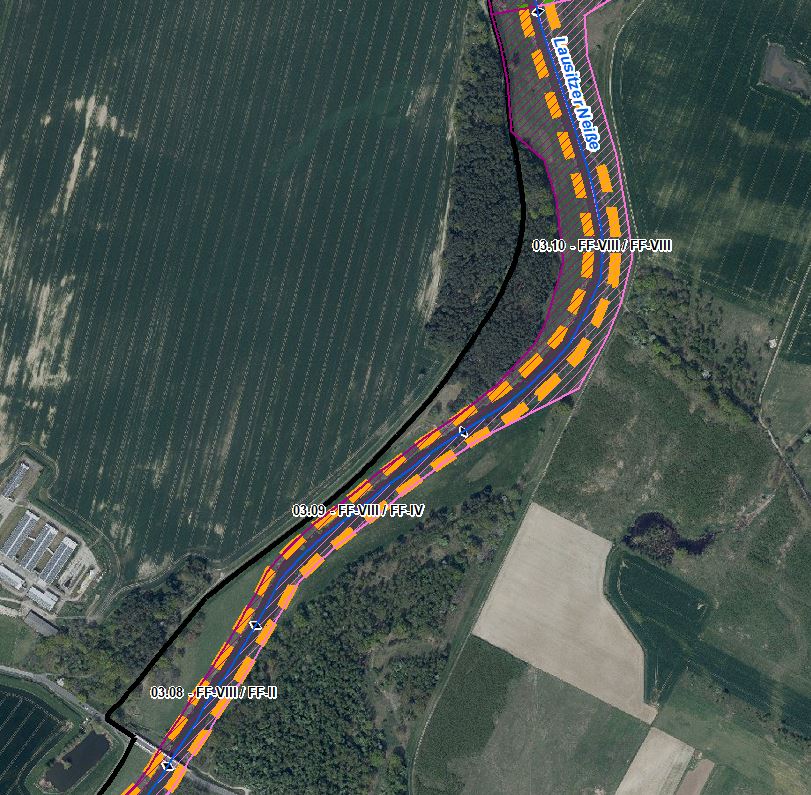 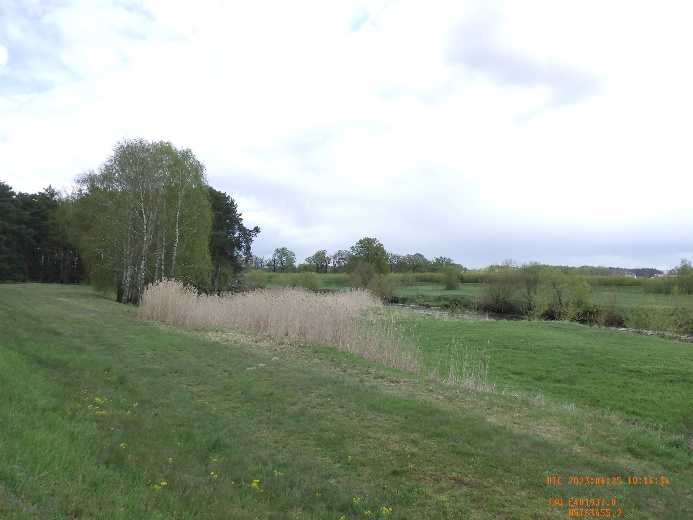 Blick in Fließrichtung von Deich auf Deichvorland kurz oh. Beginn Waldstück (Foto: Stowasserplan, April 2023)Blick in Fließrichtung von Deich auf Deichvorland kurz oh. Beginn Waldstück (Foto: Stowasserplan, April 2023)Blick in Fließrichtung von Deich auf Deichvorland kurz oh. Beginn Waldstück (Foto: Stowasserplan, April 2023)Blick in Fließrichtung von Deich auf Deichvorland kurz oh. Beginn Waldstück (Foto: Stowasserplan, April 2023)Blick in Fließrichtung von Deich auf Deichvorland kurz oh. Beginn Waldstück (Foto: Stowasserplan, April 2023)Blick in Fließrichtung von Deich auf Deichvorland kurz oh. Beginn Waldstück (Foto: Stowasserplan, April 2023)Blick in Fließrichtung von Deich auf Deichvorland kurz oh. Beginn Waldstück (Foto: Stowasserplan, April 2023)AbschnittsbeschreibungAbschnittsbeschreibungAbschnittsbeschreibungAbschnittsbeschreibungAbschnittsbeschreibungAbschnittsbeschreibungAbschnittsbeschreibungAbschnittsbeschreibungAbschnittsbeschreibungAbschnittsbeschreibungAbschnittsbeschreibungAbschnittsbeschreibungFallgruppe linksseitigFF-VIII - Frei fließende Strecke mit Mischnutzung (Offenland/Bebauung/Deiche) in der Aue ohne leitbildkonforme UferstrukturFallgruppe linksseitigFF-VIII - Frei fließende Strecke mit Mischnutzung (Offenland/Bebauung/Deiche) in der Aue ohne leitbildkonforme UferstrukturFallgruppe linksseitigFF-VIII - Frei fließende Strecke mit Mischnutzung (Offenland/Bebauung/Deiche) in der Aue ohne leitbildkonforme UferstrukturFallgruppe linksseitigFF-VIII - Frei fließende Strecke mit Mischnutzung (Offenland/Bebauung/Deiche) in der Aue ohne leitbildkonforme UferstrukturFallgruppe linksseitigFF-VIII - Frei fließende Strecke mit Mischnutzung (Offenland/Bebauung/Deiche) in der Aue ohne leitbildkonforme UferstrukturFallgruppe linksseitigFF-VIII - Frei fließende Strecke mit Mischnutzung (Offenland/Bebauung/Deiche) in der Aue ohne leitbildkonforme UferstrukturFallgruppe linksseitigFF-VIII - Frei fließende Strecke mit Mischnutzung (Offenland/Bebauung/Deiche) in der Aue ohne leitbildkonforme UferstrukturFallgruppe linksseitigFF-VIII - Frei fließende Strecke mit Mischnutzung (Offenland/Bebauung/Deiche) in der Aue ohne leitbildkonforme UferstrukturFallgruppe linksseitigFF-VIII - Frei fließende Strecke mit Mischnutzung (Offenland/Bebauung/Deiche) in der Aue ohne leitbildkonforme UferstrukturFallgruppe linksseitigFF-VIII - Frei fließende Strecke mit Mischnutzung (Offenland/Bebauung/Deiche) in der Aue ohne leitbildkonforme UferstrukturFallgruppe linksseitigFF-VIII - Frei fließende Strecke mit Mischnutzung (Offenland/Bebauung/Deiche) in der Aue ohne leitbildkonforme UferstrukturFallgruppe linksseitigFF-VIII - Frei fließende Strecke mit Mischnutzung (Offenland/Bebauung/Deiche) in der Aue ohne leitbildkonforme UferstrukturFallgruppe rechtsseitig (Mehrfachnennungen auf polnischem Territorium möglich)FF-II - Frei fließende Strecke mit Wald/Forst in der Aue ohne leitbildkonforme Uferstruktur (Abschnitt 03.08_Lausitzer Neiße)FF-IV - Frei fließende Strecke mit Grünland in der Aue ohne leitbildkonforme Uferstruktur (Abschnitt 03.09_Lausitzer Neiße)FF-VIII - Frei fließende Strecke mit Mischnutzung (Offenland/Bebauung/Deiche)  in der Aue ohne leitbildkonforme Uferstruktur (Abschnitt 03.10_Lausitzer Neiße)Fallgruppe rechtsseitig (Mehrfachnennungen auf polnischem Territorium möglich)FF-II - Frei fließende Strecke mit Wald/Forst in der Aue ohne leitbildkonforme Uferstruktur (Abschnitt 03.08_Lausitzer Neiße)FF-IV - Frei fließende Strecke mit Grünland in der Aue ohne leitbildkonforme Uferstruktur (Abschnitt 03.09_Lausitzer Neiße)FF-VIII - Frei fließende Strecke mit Mischnutzung (Offenland/Bebauung/Deiche)  in der Aue ohne leitbildkonforme Uferstruktur (Abschnitt 03.10_Lausitzer Neiße)Fallgruppe rechtsseitig (Mehrfachnennungen auf polnischem Territorium möglich)FF-II - Frei fließende Strecke mit Wald/Forst in der Aue ohne leitbildkonforme Uferstruktur (Abschnitt 03.08_Lausitzer Neiße)FF-IV - Frei fließende Strecke mit Grünland in der Aue ohne leitbildkonforme Uferstruktur (Abschnitt 03.09_Lausitzer Neiße)FF-VIII - Frei fließende Strecke mit Mischnutzung (Offenland/Bebauung/Deiche)  in der Aue ohne leitbildkonforme Uferstruktur (Abschnitt 03.10_Lausitzer Neiße)Fallgruppe rechtsseitig (Mehrfachnennungen auf polnischem Territorium möglich)FF-II - Frei fließende Strecke mit Wald/Forst in der Aue ohne leitbildkonforme Uferstruktur (Abschnitt 03.08_Lausitzer Neiße)FF-IV - Frei fließende Strecke mit Grünland in der Aue ohne leitbildkonforme Uferstruktur (Abschnitt 03.09_Lausitzer Neiße)FF-VIII - Frei fließende Strecke mit Mischnutzung (Offenland/Bebauung/Deiche)  in der Aue ohne leitbildkonforme Uferstruktur (Abschnitt 03.10_Lausitzer Neiße)Fallgruppe rechtsseitig (Mehrfachnennungen auf polnischem Territorium möglich)FF-II - Frei fließende Strecke mit Wald/Forst in der Aue ohne leitbildkonforme Uferstruktur (Abschnitt 03.08_Lausitzer Neiße)FF-IV - Frei fließende Strecke mit Grünland in der Aue ohne leitbildkonforme Uferstruktur (Abschnitt 03.09_Lausitzer Neiße)FF-VIII - Frei fließende Strecke mit Mischnutzung (Offenland/Bebauung/Deiche)  in der Aue ohne leitbildkonforme Uferstruktur (Abschnitt 03.10_Lausitzer Neiße)Fallgruppe rechtsseitig (Mehrfachnennungen auf polnischem Territorium möglich)FF-II - Frei fließende Strecke mit Wald/Forst in der Aue ohne leitbildkonforme Uferstruktur (Abschnitt 03.08_Lausitzer Neiße)FF-IV - Frei fließende Strecke mit Grünland in der Aue ohne leitbildkonforme Uferstruktur (Abschnitt 03.09_Lausitzer Neiße)FF-VIII - Frei fließende Strecke mit Mischnutzung (Offenland/Bebauung/Deiche)  in der Aue ohne leitbildkonforme Uferstruktur (Abschnitt 03.10_Lausitzer Neiße)Fallgruppe rechtsseitig (Mehrfachnennungen auf polnischem Territorium möglich)FF-II - Frei fließende Strecke mit Wald/Forst in der Aue ohne leitbildkonforme Uferstruktur (Abschnitt 03.08_Lausitzer Neiße)FF-IV - Frei fließende Strecke mit Grünland in der Aue ohne leitbildkonforme Uferstruktur (Abschnitt 03.09_Lausitzer Neiße)FF-VIII - Frei fließende Strecke mit Mischnutzung (Offenland/Bebauung/Deiche)  in der Aue ohne leitbildkonforme Uferstruktur (Abschnitt 03.10_Lausitzer Neiße)Fallgruppe rechtsseitig (Mehrfachnennungen auf polnischem Territorium möglich)FF-II - Frei fließende Strecke mit Wald/Forst in der Aue ohne leitbildkonforme Uferstruktur (Abschnitt 03.08_Lausitzer Neiße)FF-IV - Frei fließende Strecke mit Grünland in der Aue ohne leitbildkonforme Uferstruktur (Abschnitt 03.09_Lausitzer Neiße)FF-VIII - Frei fließende Strecke mit Mischnutzung (Offenland/Bebauung/Deiche)  in der Aue ohne leitbildkonforme Uferstruktur (Abschnitt 03.10_Lausitzer Neiße)Fallgruppe rechtsseitig (Mehrfachnennungen auf polnischem Territorium möglich)FF-II - Frei fließende Strecke mit Wald/Forst in der Aue ohne leitbildkonforme Uferstruktur (Abschnitt 03.08_Lausitzer Neiße)FF-IV - Frei fließende Strecke mit Grünland in der Aue ohne leitbildkonforme Uferstruktur (Abschnitt 03.09_Lausitzer Neiße)FF-VIII - Frei fließende Strecke mit Mischnutzung (Offenland/Bebauung/Deiche)  in der Aue ohne leitbildkonforme Uferstruktur (Abschnitt 03.10_Lausitzer Neiße)Fallgruppe rechtsseitig (Mehrfachnennungen auf polnischem Territorium möglich)FF-II - Frei fließende Strecke mit Wald/Forst in der Aue ohne leitbildkonforme Uferstruktur (Abschnitt 03.08_Lausitzer Neiße)FF-IV - Frei fließende Strecke mit Grünland in der Aue ohne leitbildkonforme Uferstruktur (Abschnitt 03.09_Lausitzer Neiße)FF-VIII - Frei fließende Strecke mit Mischnutzung (Offenland/Bebauung/Deiche)  in der Aue ohne leitbildkonforme Uferstruktur (Abschnitt 03.10_Lausitzer Neiße)Fallgruppe rechtsseitig (Mehrfachnennungen auf polnischem Territorium möglich)FF-II - Frei fließende Strecke mit Wald/Forst in der Aue ohne leitbildkonforme Uferstruktur (Abschnitt 03.08_Lausitzer Neiße)FF-IV - Frei fließende Strecke mit Grünland in der Aue ohne leitbildkonforme Uferstruktur (Abschnitt 03.09_Lausitzer Neiße)FF-VIII - Frei fließende Strecke mit Mischnutzung (Offenland/Bebauung/Deiche)  in der Aue ohne leitbildkonforme Uferstruktur (Abschnitt 03.10_Lausitzer Neiße)Fallgruppe rechtsseitig (Mehrfachnennungen auf polnischem Territorium möglich)FF-II - Frei fließende Strecke mit Wald/Forst in der Aue ohne leitbildkonforme Uferstruktur (Abschnitt 03.08_Lausitzer Neiße)FF-IV - Frei fließende Strecke mit Grünland in der Aue ohne leitbildkonforme Uferstruktur (Abschnitt 03.09_Lausitzer Neiße)FF-VIII - Frei fließende Strecke mit Mischnutzung (Offenland/Bebauung/Deiche)  in der Aue ohne leitbildkonforme Uferstruktur (Abschnitt 03.10_Lausitzer Neiße)BeschreibungEingedeichte Aue mit schmalem Vorlandbereich, Grenzbrücke zwischen Coschen und Żytowań "Neißewelle", lückiger GehölzbestandOrtslage CoschenBeschreibungEingedeichte Aue mit schmalem Vorlandbereich, Grenzbrücke zwischen Coschen und Żytowań "Neißewelle", lückiger GehölzbestandOrtslage CoschenBeschreibungEingedeichte Aue mit schmalem Vorlandbereich, Grenzbrücke zwischen Coschen und Żytowań "Neißewelle", lückiger GehölzbestandOrtslage CoschenBeschreibungEingedeichte Aue mit schmalem Vorlandbereich, Grenzbrücke zwischen Coschen und Żytowań "Neißewelle", lückiger GehölzbestandOrtslage CoschenBeschreibungEingedeichte Aue mit schmalem Vorlandbereich, Grenzbrücke zwischen Coschen und Żytowań "Neißewelle", lückiger GehölzbestandOrtslage CoschenBeschreibungEingedeichte Aue mit schmalem Vorlandbereich, Grenzbrücke zwischen Coschen und Żytowań "Neißewelle", lückiger GehölzbestandOrtslage CoschenBeschreibungEingedeichte Aue mit schmalem Vorlandbereich, Grenzbrücke zwischen Coschen und Żytowań "Neißewelle", lückiger GehölzbestandOrtslage CoschenBeschreibungEingedeichte Aue mit schmalem Vorlandbereich, Grenzbrücke zwischen Coschen und Żytowań "Neißewelle", lückiger GehölzbestandOrtslage CoschenBeschreibungEingedeichte Aue mit schmalem Vorlandbereich, Grenzbrücke zwischen Coschen und Żytowań "Neißewelle", lückiger GehölzbestandOrtslage CoschenBeschreibungEingedeichte Aue mit schmalem Vorlandbereich, Grenzbrücke zwischen Coschen und Żytowań "Neißewelle", lückiger GehölzbestandOrtslage CoschenBeschreibungEingedeichte Aue mit schmalem Vorlandbereich, Grenzbrücke zwischen Coschen und Żytowań "Neißewelle", lückiger GehölzbestandOrtslage CoschenBeschreibungEingedeichte Aue mit schmalem Vorlandbereich, Grenzbrücke zwischen Coschen und Żytowań "Neißewelle", lückiger GehölzbestandOrtslage CoschenRestriktionen und BelastungenRestriktionen und BelastungenRestriktionen und BelastungenRestriktionen und BelastungenRestriktionen und BelastungenRestriktionen und BelastungenRestriktionen und BelastungenRestriktionen und BelastungenRestriktionen und BelastungenRestriktionen und BelastungenRestriktionen und BelastungenRestriktionen und BelastungenRestriktionenDeichlinie, Wasserstraßennutzung, Infrastruktur (Brücke), Landwirtschaftliche Nutzflächen, SiedlungsflächenRestriktionenDeichlinie, Wasserstraßennutzung, Infrastruktur (Brücke), Landwirtschaftliche Nutzflächen, SiedlungsflächenRestriktionenDeichlinie, Wasserstraßennutzung, Infrastruktur (Brücke), Landwirtschaftliche Nutzflächen, SiedlungsflächenRestriktionenDeichlinie, Wasserstraßennutzung, Infrastruktur (Brücke), Landwirtschaftliche Nutzflächen, SiedlungsflächenRestriktionenDeichlinie, Wasserstraßennutzung, Infrastruktur (Brücke), Landwirtschaftliche Nutzflächen, SiedlungsflächenRestriktionenDeichlinie, Wasserstraßennutzung, Infrastruktur (Brücke), Landwirtschaftliche Nutzflächen, SiedlungsflächenRestriktionenDeichlinie, Wasserstraßennutzung, Infrastruktur (Brücke), Landwirtschaftliche Nutzflächen, SiedlungsflächenRestriktionenDeichlinie, Wasserstraßennutzung, Infrastruktur (Brücke), Landwirtschaftliche Nutzflächen, SiedlungsflächenRestriktionenDeichlinie, Wasserstraßennutzung, Infrastruktur (Brücke), Landwirtschaftliche Nutzflächen, SiedlungsflächenRestriktionenDeichlinie, Wasserstraßennutzung, Infrastruktur (Brücke), Landwirtschaftliche Nutzflächen, SiedlungsflächenRestriktionenDeichlinie, Wasserstraßennutzung, Infrastruktur (Brücke), Landwirtschaftliche Nutzflächen, SiedlungsflächenRestriktionenDeichlinie, Wasserstraßennutzung, Infrastruktur (Brücke), Landwirtschaftliche Nutzflächen, SiedlungsflächenSignifikante BelastungenDiffuse Quellen, morphologische Veränderung von Flussbett/Ufern, hydrologische VeränderungenSignifikante BelastungenDiffuse Quellen, morphologische Veränderung von Flussbett/Ufern, hydrologische VeränderungenSignifikante BelastungenDiffuse Quellen, morphologische Veränderung von Flussbett/Ufern, hydrologische VeränderungenSignifikante BelastungenDiffuse Quellen, morphologische Veränderung von Flussbett/Ufern, hydrologische VeränderungenSignifikante BelastungenDiffuse Quellen, morphologische Veränderung von Flussbett/Ufern, hydrologische VeränderungenSignifikante BelastungenDiffuse Quellen, morphologische Veränderung von Flussbett/Ufern, hydrologische VeränderungenSignifikante BelastungenDiffuse Quellen, morphologische Veränderung von Flussbett/Ufern, hydrologische VeränderungenSignifikante BelastungenDiffuse Quellen, morphologische Veränderung von Flussbett/Ufern, hydrologische VeränderungenSignifikante BelastungenDiffuse Quellen, morphologische Veränderung von Flussbett/Ufern, hydrologische VeränderungenSignifikante BelastungenDiffuse Quellen, morphologische Veränderung von Flussbett/Ufern, hydrologische VeränderungenSignifikante BelastungenDiffuse Quellen, morphologische Veränderung von Flussbett/Ufern, hydrologische VeränderungenSignifikante BelastungenDiffuse Quellen, morphologische Veränderung von Flussbett/Ufern, hydrologische VeränderungenNaturschutzfachliche BelangeNaturschutzfachliche BelangeNaturschutzfachliche BelangeNaturschutzfachliche BelangeNaturschutzfachliche BelangeNaturschutzfachliche BelangeNaturschutzfachliche BelangeNaturschutzfachliche BelangeNaturschutzfachliche BelangeNaturschutzfachliche BelangeNaturschutzfachliche BelangeNaturschutzfachliche BelangeBetroffene SchutzgebieteBetroffene SchutzgebieteBetroffene SchutzgebieteBetroffene SchutzgebieteBetroffene SchutzgebieteEinschätzung Synergie/KonfliktEinschätzung Synergie/KonfliktEinschätzung Synergie/KonfliktEinschätzung Synergie/KonfliktBemerkungBemerkungBemerkungFFH-Gebiet „Oder-Neiße“ (DE 3954-301)FFH-Gebiet „Oder-Neiße“ (DE 3954-301)FFH-Gebiet „Oder-Neiße“ (DE 3954-301)FFH-Gebiet „Oder-Neiße“ (DE 3954-301)FFH-Gebiet „Oder-Neiße“ (DE 3954-301)SynergieSynergieSynergieSynergieSPA-Gebiet „Mittlere Oderniederung“ (DE 3453-422)SPA-Gebiet „Mittlere Oderniederung“ (DE 3453-422)SPA-Gebiet „Mittlere Oderniederung“ (DE 3453-422)SPA-Gebiet „Mittlere Oderniederung“ (DE 3453-422)SPA-Gebiet „Mittlere Oderniederung“ (DE 3453-422)SynergieSynergieSynergieSynergieNSG „Oder-Neiße“ (3954-501)NSG „Oder-Neiße“ (3954-501)NSG „Oder-Neiße“ (3954-501)NSG „Oder-Neiße“ (3954-501)NSG „Oder-Neiße“ (3954-501)SynergieSynergieSynergieSynergieBetroffene LRTBetroffene LRTBetroffene LRTBetroffene LRTBetroffene LRTEinschätzung Synergie/KonfliktEinschätzung Synergie/KonfliktEinschätzung Synergie/KonfliktEinschätzung Synergie/KonfliktBemerkungBemerkungBemerkungLRT 3260 - Flüsse mit Ranunculion fluitantisLRT 3260 - Flüsse mit Ranunculion fluitantisLRT 3260 - Flüsse mit Ranunculion fluitantisLRT 3260 - Flüsse mit Ranunculion fluitantisLRT 3260 - Flüsse mit Ranunculion fluitantisSynergieSynergieSynergieSynergieLRT 3270 - Schlammige FlussuferLRT 3270 - Schlammige FlussuferLRT 3270 - Schlammige FlussuferLRT 3270 - Schlammige FlussuferLRT 3270 - Schlammige FlussuferSynergieSynergieSynergieSynergieLRT 6510 - Magere Flachland-MähwiesenLRT 6510 - Magere Flachland-MähwiesenLRT 6510 - Magere Flachland-MähwiesenLRT 6510 - Magere Flachland-MähwiesenLRT 6510 - Magere Flachland-MähwiesenSynergieSynergieSynergieSynergieLRT 91E0 - Erlen-Eschen- und WeichholzauenwälderLRT 91E0 - Erlen-Eschen- und WeichholzauenwälderLRT 91E0 - Erlen-Eschen- und WeichholzauenwälderLRT 91E0 - Erlen-Eschen- und WeichholzauenwälderLRT 91E0 - Erlen-Eschen- und WeichholzauenwälderSynergieSynergieSynergieSynergieLRT 91F0 - HartholzauenwälderLRT 91F0 - HartholzauenwälderLRT 91F0 - HartholzauenwälderLRT 91F0 - HartholzauenwälderLRT 91F0 - HartholzauenwälderSynergieSynergieSynergieSynergieBelange des HochwasserschutzesBelange des HochwasserschutzesBelange des HochwasserschutzesBelange des HochwasserschutzesBelange des HochwasserschutzesBelange des HochwasserschutzesBelange des HochwasserschutzesBelange des HochwasserschutzesBelange des HochwasserschutzesBelange des HochwasserschutzesBelange des HochwasserschutzesBelange des HochwasserschutzesRegionale Maßnahmenplanung HochwasserrisikomanagementRegionale Maßnahmenplanung HochwasserrisikomanagementRegionale Maßnahmenplanung HochwasserrisikomanagementRegionale Maßnahmenplanung HochwasserrisikomanagementRegionale Maßnahmenplanung HochwasserrisikomanagementEinschätzung Synergie/KonfliktEinschätzung Synergie/KonfliktEinschätzung Synergie/KonfliktEinschätzung Synergie/KonfliktBemerkungBemerkungBemerkungkeine Überschneidungkeine Überschneidungkeine Überschneidungkeine Überschneidungkeine Überschneidung----Bewertung Bestand & DefizitanalyseBewertung Bestand & DefizitanalyseBewertung Bestand & DefizitanalyseBewertung Bestand & DefizitanalyseBewertung Bestand & DefizitanalyseBewertung Bestand & DefizitanalyseBewertung Bestand & DefizitanalyseBewertung Bestand & DefizitanalyseBewertung Bestand & DefizitanalyseBewertung Bestand & DefizitanalyseBewertung Bestand & DefizitanalyseBewertung Bestand & DefizitanalyseÖkologischer Zustand / 
Potenzial gesamtÖkologischer Zustand / 
Potenzial gesamtBiologische QualitätskomponentenBiologische QualitätskomponentenBiologische QualitätskomponentenBiologische QualitätskomponentenBiologische QualitätskomponentenBiologische QualitätskomponentenBiologische QualitätskomponentenPhysikalisch- chemische QualitätskomponentenPhysikalisch- chemische QualitätskomponentenÖkologischer Zustand / 
Potenzial gesamtÖkologischer Zustand / 
Potenzial gesamtPhythoplanktonMakrophyten + PhytobenthosMakrophyten + PhytobenthosMakrozoobenthosFischeFischeFischePhysikalisch- chemische QualitätskomponentenPhysikalisch- chemische QualitätskomponentenBewertung Bestand 
(3. BWZ – 2022-2027)332332333schlechter als gutschlechter als gutBewertung Defizitanalyse-1-10-1-10-1-1-1-3-3Hydromorphologische QualitätskomponentenHydromorphologische QualitätskomponentenHydromorphologische QualitätskomponentenHydromorphologische QualitätskomponentenHydromorphologische QualitätskomponentenHydromorphologische QualitätskomponentenHydromorphologische QualitätskomponentenHydromorphologische QualitätskomponentenHydromorphologische QualitätskomponentenHydromorphologische QualitätskomponentenHydromorphologische QualitätskomponentenMorphologieMorphologieMorphologieDurchgängigkeitDurchgängigkeitDurchgängigkeitDurchgängigkeitWasserhaushaltWasserhaushaltWasserhaushaltWasserhaushaltBewertung/ 
BeschreibungGSK 5GSK 5GSK 5sehr gutsehr gutsehr gutsehr gutsehr gutsehr gutsehr gutsehr gutBeschreibungLängsprofil mäßig verändertkeine bis schwache Breiten- und TiefenvarianzBesiedlungsrelevante Habitate fehlen aufgrund fehlender Lauf- und Sohlstrukturengewässerbegleitende Gehölze weitgehend fehlendkeine StrömungsdiversitätSchädliche Umfeldstruktur: beidseitig mit DeichLängsprofil mäßig verändertkeine bis schwache Breiten- und TiefenvarianzBesiedlungsrelevante Habitate fehlen aufgrund fehlender Lauf- und Sohlstrukturengewässerbegleitende Gehölze weitgehend fehlendkeine StrömungsdiversitätSchädliche Umfeldstruktur: beidseitig mit DeichLängsprofil mäßig verändertkeine bis schwache Breiten- und TiefenvarianzBesiedlungsrelevante Habitate fehlen aufgrund fehlender Lauf- und Sohlstrukturengewässerbegleitende Gehölze weitgehend fehlendkeine StrömungsdiversitätSchädliche Umfeldstruktur: beidseitig mit DeichLängsdurchgängigkeit gegeben, keine Bauwerke vorhandenWenig bis keine laterale Vernetzung zu Deichvorlandkeine Anbindung an die AltaueGeschiebedynamik verändertLängsdurchgängigkeit gegeben, keine Bauwerke vorhandenWenig bis keine laterale Vernetzung zu Deichvorlandkeine Anbindung an die AltaueGeschiebedynamik verändertLängsdurchgängigkeit gegeben, keine Bauwerke vorhandenWenig bis keine laterale Vernetzung zu Deichvorlandkeine Anbindung an die AltaueGeschiebedynamik verändertLängsdurchgängigkeit gegeben, keine Bauwerke vorhandenWenig bis keine laterale Vernetzung zu Deichvorlandkeine Anbindung an die AltaueGeschiebedynamik verändertAbfluss gutAbflussverhalten und Ausuferungsverhalten verändertAbflussdynamik verändertGrundwasseranbindung verändertAbfluss gutAbflussverhalten und Ausuferungsverhalten verändertAbflussdynamik verändertGrundwasseranbindung verändertAbfluss gutAbflussverhalten und Ausuferungsverhalten verändertAbflussdynamik verändertGrundwasseranbindung verändertAbfluss gutAbflussverhalten und Ausuferungsverhalten verändertAbflussdynamik verändertGrundwasseranbindung verändertDefizit00000000000EntwicklungszieleEntwicklungszieleEntwicklungszieleEntwicklungszieleEntwicklungszieleEntwicklungszieleEntwicklungszieleEntwicklungszieleEntwicklungszieleEntwicklungszieleEntwicklungszieleEntwicklungszieleEntwicklungsziel gemäß STK – linksseitigAufwertungsstrahlweg entwickelnEntwicklungsziel gemäß STK – linksseitigAufwertungsstrahlweg entwickelnEntwicklungsziel gemäß STK – linksseitigAufwertungsstrahlweg entwickelnEntwicklungsziel gemäß STK – linksseitigAufwertungsstrahlweg entwickelnEntwicklungsziel gemäß STK – linksseitigAufwertungsstrahlweg entwickelnEntwicklungsziel gemäß STK - rechtsseitigAufwertungsstrahlweg entwickeln (nachrichtlich)Entwicklungsziel gemäß STK - rechtsseitigAufwertungsstrahlweg entwickeln (nachrichtlich)Entwicklungsziel gemäß STK - rechtsseitigAufwertungsstrahlweg entwickeln (nachrichtlich)Entwicklungsziel gemäß STK - rechtsseitigAufwertungsstrahlweg entwickeln (nachrichtlich)Entwicklungsziel gemäß STK - rechtsseitigAufwertungsstrahlweg entwickeln (nachrichtlich)Entwicklungsziel gemäß STK - rechtsseitigAufwertungsstrahlweg entwickeln (nachrichtlich)Entwicklungsziel gemäß STK - rechtsseitigAufwertungsstrahlweg entwickeln (nachrichtlich)Anmerkung zu Entwicklungsziel auf dt. Seite    Zielerreichung WRRL durch Umsetzung der Maßnahmen im eingedeichten Vorland möglichFörderung der Gewässerstruktur (Querprofil) durch Entwicklung von Ufer- und Auenvegetation, Belassen von Totholz sowie Schaffung von unterschiedlich angeströmten FlachwasserbereichenVerbesserung der Gewässergüte durch Entwicklung von Ufer- und Auenstrukturen sowie Ufer-  und Auenvegetation zum Wasser- und StoffrückhaltAnmerkung zu Entwicklungsziel auf dt. Seite    Zielerreichung WRRL durch Umsetzung der Maßnahmen im eingedeichten Vorland möglichFörderung der Gewässerstruktur (Querprofil) durch Entwicklung von Ufer- und Auenvegetation, Belassen von Totholz sowie Schaffung von unterschiedlich angeströmten FlachwasserbereichenVerbesserung der Gewässergüte durch Entwicklung von Ufer- und Auenstrukturen sowie Ufer-  und Auenvegetation zum Wasser- und StoffrückhaltAnmerkung zu Entwicklungsziel auf dt. Seite    Zielerreichung WRRL durch Umsetzung der Maßnahmen im eingedeichten Vorland möglichFörderung der Gewässerstruktur (Querprofil) durch Entwicklung von Ufer- und Auenvegetation, Belassen von Totholz sowie Schaffung von unterschiedlich angeströmten FlachwasserbereichenVerbesserung der Gewässergüte durch Entwicklung von Ufer- und Auenstrukturen sowie Ufer-  und Auenvegetation zum Wasser- und StoffrückhaltAnmerkung zu Entwicklungsziel auf dt. Seite    Zielerreichung WRRL durch Umsetzung der Maßnahmen im eingedeichten Vorland möglichFörderung der Gewässerstruktur (Querprofil) durch Entwicklung von Ufer- und Auenvegetation, Belassen von Totholz sowie Schaffung von unterschiedlich angeströmten FlachwasserbereichenVerbesserung der Gewässergüte durch Entwicklung von Ufer- und Auenstrukturen sowie Ufer-  und Auenvegetation zum Wasser- und StoffrückhaltAnmerkung zu Entwicklungsziel auf dt. Seite    Zielerreichung WRRL durch Umsetzung der Maßnahmen im eingedeichten Vorland möglichFörderung der Gewässerstruktur (Querprofil) durch Entwicklung von Ufer- und Auenvegetation, Belassen von Totholz sowie Schaffung von unterschiedlich angeströmten FlachwasserbereichenVerbesserung der Gewässergüte durch Entwicklung von Ufer- und Auenstrukturen sowie Ufer-  und Auenvegetation zum Wasser- und StoffrückhaltAnmerkung zu Entwicklungsziel auf dt. Seite    Zielerreichung WRRL durch Umsetzung der Maßnahmen im eingedeichten Vorland möglichFörderung der Gewässerstruktur (Querprofil) durch Entwicklung von Ufer- und Auenvegetation, Belassen von Totholz sowie Schaffung von unterschiedlich angeströmten FlachwasserbereichenVerbesserung der Gewässergüte durch Entwicklung von Ufer- und Auenstrukturen sowie Ufer-  und Auenvegetation zum Wasser- und StoffrückhaltAnmerkung zu Entwicklungsziel auf dt. Seite    Zielerreichung WRRL durch Umsetzung der Maßnahmen im eingedeichten Vorland möglichFörderung der Gewässerstruktur (Querprofil) durch Entwicklung von Ufer- und Auenvegetation, Belassen von Totholz sowie Schaffung von unterschiedlich angeströmten FlachwasserbereichenVerbesserung der Gewässergüte durch Entwicklung von Ufer- und Auenstrukturen sowie Ufer-  und Auenvegetation zum Wasser- und StoffrückhaltAnmerkung zu Entwicklungsziel auf dt. Seite    Zielerreichung WRRL durch Umsetzung der Maßnahmen im eingedeichten Vorland möglichFörderung der Gewässerstruktur (Querprofil) durch Entwicklung von Ufer- und Auenvegetation, Belassen von Totholz sowie Schaffung von unterschiedlich angeströmten FlachwasserbereichenVerbesserung der Gewässergüte durch Entwicklung von Ufer- und Auenstrukturen sowie Ufer-  und Auenvegetation zum Wasser- und StoffrückhaltAnmerkung zu Entwicklungsziel auf dt. Seite    Zielerreichung WRRL durch Umsetzung der Maßnahmen im eingedeichten Vorland möglichFörderung der Gewässerstruktur (Querprofil) durch Entwicklung von Ufer- und Auenvegetation, Belassen von Totholz sowie Schaffung von unterschiedlich angeströmten FlachwasserbereichenVerbesserung der Gewässergüte durch Entwicklung von Ufer- und Auenstrukturen sowie Ufer-  und Auenvegetation zum Wasser- und StoffrückhaltAnmerkung zu Entwicklungsziel auf dt. Seite    Zielerreichung WRRL durch Umsetzung der Maßnahmen im eingedeichten Vorland möglichFörderung der Gewässerstruktur (Querprofil) durch Entwicklung von Ufer- und Auenvegetation, Belassen von Totholz sowie Schaffung von unterschiedlich angeströmten FlachwasserbereichenVerbesserung der Gewässergüte durch Entwicklung von Ufer- und Auenstrukturen sowie Ufer-  und Auenvegetation zum Wasser- und StoffrückhaltAnmerkung zu Entwicklungsziel auf dt. Seite    Zielerreichung WRRL durch Umsetzung der Maßnahmen im eingedeichten Vorland möglichFörderung der Gewässerstruktur (Querprofil) durch Entwicklung von Ufer- und Auenvegetation, Belassen von Totholz sowie Schaffung von unterschiedlich angeströmten FlachwasserbereichenVerbesserung der Gewässergüte durch Entwicklung von Ufer- und Auenstrukturen sowie Ufer-  und Auenvegetation zum Wasser- und StoffrückhaltAnmerkung zu Entwicklungsziel auf dt. Seite    Zielerreichung WRRL durch Umsetzung der Maßnahmen im eingedeichten Vorland möglichFörderung der Gewässerstruktur (Querprofil) durch Entwicklung von Ufer- und Auenvegetation, Belassen von Totholz sowie Schaffung von unterschiedlich angeströmten FlachwasserbereichenVerbesserung der Gewässergüte durch Entwicklung von Ufer- und Auenstrukturen sowie Ufer-  und Auenvegetation zum Wasser- und StoffrückhaltMaßnahmenMaßnahmenMaßnahmenMaßnahmenMaßnahmenMaßnahmenMaßnahmenMaßnahmenMaßnahmenMaßnahmenMaßnahmenMaßnahmenEinzelmaßnahmenEinzelmaßnahmenMaßnahmenbeschreibung (Bemerkung)Maßnahmenbeschreibung (Bemerkung)Maßnahmenbeschreibung (Bemerkung)Maßnahmenbeschreibung (Bemerkung)Maßnahmenbeschreibung (Bemerkung)Maßnahmenbeschreibung (Bemerkung)Maßnahmenbeschreibung (Bemerkung)Maßnahmenbeschreibung (Bemerkung)Maßnahmenbeschreibung (Bemerkung)LAWA-MN-TypG1.1G1.1Initiieren einer naturnahen Sohlentwicklung Initiieren einer naturnahen Sohlentwicklung Initiieren einer naturnahen Sohlentwicklung Initiieren einer naturnahen Sohlentwicklung Initiieren einer naturnahen Sohlentwicklung Initiieren einer naturnahen Sohlentwicklung Initiieren einer naturnahen Sohlentwicklung Initiieren einer naturnahen Sohlentwicklung Initiieren einer naturnahen Sohlentwicklung 71, 72(G1.2)(G1.2)GeschiebemanagementGeschiebemanagementGeschiebemanagementGeschiebemanagementGeschiebemanagementGeschiebemanagementGeschiebemanagementGeschiebemanagementGeschiebemanagement77U1.2U1.2Uferverbau teilweise rückbauenUferverbau teilweise rückbauenUferverbau teilweise rückbauenUferverbau teilweise rückbauenUferverbau teilweise rückbauenUferverbau teilweise rückbauenUferverbau teilweise rückbauenUferverbau teilweise rückbauenUferverbau teilweise rückbauen70, 72, 73U1.3U1.3Uferverbau/-schutzanlagen naturnah gestaltenUferverbau/-schutzanlagen naturnah gestaltenUferverbau/-schutzanlagen naturnah gestaltenUferverbau/-schutzanlagen naturnah gestaltenUferverbau/-schutzanlagen naturnah gestaltenUferverbau/-schutzanlagen naturnah gestaltenUferverbau/-schutzanlagen naturnah gestaltenUferverbau/-schutzanlagen naturnah gestaltenUferverbau/-schutzanlagen naturnah gestalten70, 72, 73U2.1U2.1Profil aufweiten / UferabflachungProfil aufweiten / UferabflachungProfil aufweiten / UferabflachungProfil aufweiten / UferabflachungProfil aufweiten / UferabflachungProfil aufweiten / UferabflachungProfil aufweiten / UferabflachungProfil aufweiten / UferabflachungProfil aufweiten / Uferabflachung70, 72U2.2U2.2Naturnahe Uferstrukturen erhalten/entwickelnNaturnahe Uferstrukturen erhalten/entwickelnNaturnahe Uferstrukturen erhalten/entwickelnNaturnahe Uferstrukturen erhalten/entwickelnNaturnahe Uferstrukturen erhalten/entwickelnNaturnahe Uferstrukturen erhalten/entwickelnNaturnahe Uferstrukturen erhalten/entwickelnNaturnahe Uferstrukturen erhalten/entwickelnNaturnahe Uferstrukturen erhalten/entwickeln73U2.3U2.3strömungsberuhigte Flachwasserzonen erhalten/entwickelnströmungsberuhigte Flachwasserzonen erhalten/entwickelnströmungsberuhigte Flachwasserzonen erhalten/entwickelnströmungsberuhigte Flachwasserzonen erhalten/entwickelnströmungsberuhigte Flachwasserzonen erhalten/entwickelnströmungsberuhigte Flachwasserzonen erhalten/entwickelnströmungsberuhigte Flachwasserzonen erhalten/entwickelnströmungsberuhigte Flachwasserzonen erhalten/entwickelnströmungsberuhigte Flachwasserzonen erhalten/entwickeln71, 73U3.1U3.1Ufervegetation erhalten/entwickeln/ersetzen (Schilf/Hochstauden/Gehölze)Ufervegetation erhalten/entwickeln/ersetzen (Schilf/Hochstauden/Gehölze)Ufervegetation erhalten/entwickeln/ersetzen (Schilf/Hochstauden/Gehölze)Ufervegetation erhalten/entwickeln/ersetzen (Schilf/Hochstauden/Gehölze)Ufervegetation erhalten/entwickeln/ersetzen (Schilf/Hochstauden/Gehölze)Ufervegetation erhalten/entwickeln/ersetzen (Schilf/Hochstauden/Gehölze)Ufervegetation erhalten/entwickeln/ersetzen (Schilf/Hochstauden/Gehölze)Ufervegetation erhalten/entwickeln/ersetzen (Schilf/Hochstauden/Gehölze)Ufervegetation erhalten/entwickeln/ersetzen (Schilf/Hochstauden/Gehölze)73(U3.2)(U3.2)Neophyten-Management (Ufer)Neophyten-Management (Ufer)Neophyten-Management (Ufer)Neophyten-Management (Ufer)Neophyten-Management (Ufer)Neophyten-Management (Ufer)Neophyten-Management (Ufer)Neophyten-Management (Ufer)Neophyten-Management (Ufer)73, 94U3.3U3.3Uferrandstreifen anlegen und entwickelnUferrandstreifen anlegen und entwickelnUferrandstreifen anlegen und entwickelnUferrandstreifen anlegen und entwickelnUferrandstreifen anlegen und entwickelnUferrandstreifen anlegen und entwickelnUferrandstreifen anlegen und entwickelnUferrandstreifen anlegen und entwickelnUferrandstreifen anlegen und entwickeln28, 73, 74A2.1A2.1Auennutzung extensivieren/auenverträgliche NutzungAuennutzung extensivieren/auenverträgliche NutzungAuennutzung extensivieren/auenverträgliche NutzungAuennutzung extensivieren/auenverträgliche NutzungAuennutzung extensivieren/auenverträgliche NutzungAuennutzung extensivieren/auenverträgliche NutzungAuennutzung extensivieren/auenverträgliche NutzungAuennutzung extensivieren/auenverträgliche NutzungAuennutzung extensivieren/auenverträgliche Nutzung74S1.1S1.1Gewässerunterhaltung anpassen/optimierenGewässerunterhaltung anpassen/optimierenGewässerunterhaltung anpassen/optimierenGewässerunterhaltung anpassen/optimierenGewässerunterhaltung anpassen/optimierenGewässerunterhaltung anpassen/optimierenGewässerunterhaltung anpassen/optimierenGewässerunterhaltung anpassen/optimierenGewässerunterhaltung anpassen/optimieren79S2.1S2.1Reduzierung schifffahrtsinduzierter BelastungenReduzierung schifffahrtsinduzierter BelastungenReduzierung schifffahrtsinduzierter BelastungenReduzierung schifffahrtsinduzierter BelastungenReduzierung schifffahrtsinduzierter BelastungenReduzierung schifffahrtsinduzierter BelastungenReduzierung schifffahrtsinduzierter BelastungenReduzierung schifffahrtsinduzierter BelastungenReduzierung schifffahrtsinduzierter Belastungen95AbschnittsblattAbschnittsblattAbschnittsblattAbschnittsblattAbschnittsblattAbschnittsblattAbschnittsblattAbschnittsblattAbschnittsblattAbschnittsblattAbschnittsblattAbschnittsblattWK-IDDEBB674_70WK-IDDEBB674_70WK-IDDEBB674_70WK-NameLausitzer Neiße-70WK-NameLausitzer Neiße-70GewässernameLausitzer NeißeGewässernameLausitzer NeißeGewässernameLausitzer NeißeGewässernameLausitzer NeißeAbschnitts-ID03.11_Lausitzer Neiße Abschnitts-ID03.11_Lausitzer Neiße Abschnitts-ID03.11_Lausitzer Neiße UntersuchungsraumUR 5 - Teilabschnitt Lausitzer Neiße von Guben bis Mündung bei RatzdorfUntersuchungsraumUR 5 - Teilabschnitt Lausitzer Neiße von Guben bis Mündung bei RatzdorfUntersuchungsraumUR 5 - Teilabschnitt Lausitzer Neiße von Guben bis Mündung bei RatzdorfUntersuchungsraumUR 5 - Teilabschnitt Lausitzer Neiße von Guben bis Mündung bei RatzdorfUntersuchungsraumUR 5 - Teilabschnitt Lausitzer Neiße von Guben bis Mündung bei RatzdorfPlanungsbereichPB 29 - Revitalisierung der Lausitzer Neiße bei BreslackPlanungsbereichPB 29 - Revitalisierung der Lausitzer Neiße bei BreslackPlanungsbereichPB 29 - Revitalisierung der Lausitzer Neiße bei BreslackPlanungsbereichPB 29 - Revitalisierung der Lausitzer Neiße bei BreslackPlanungsbereichPB 29 - Revitalisierung der Lausitzer Neiße bei BreslackPlanungsbereichPB 29 - Revitalisierung der Lausitzer Neiße bei BreslackPlanungsbereichPB 29 - Revitalisierung der Lausitzer Neiße bei BreslackAllgemeine AngabenAllgemeine AngabenAllgemeine AngabenAllgemeine AngabenAllgemeine AngabenAllgemeine AngabenAllgemeine AngabenAllgemeine AngabenAllgemeine AngabenAllgemeine AngabenAllgemeine AngabenAllgemeine AngabenStationierung (Fluss-km von – bis)5,70 bis 4,25Stationierung (Fluss-km von – bis)5,70 bis 4,25Stationierung (Fluss-km von – bis)5,70 bis 4,25Abschnittslänge1.429,8 mAbschnittslänge1.429,8 mLAWA-Typ17 - Kiesgeprägte Tiefland-flüsseLAWA-Typ17 - Kiesgeprägte Tiefland-flüsseLAWA-Typ17 - Kiesgeprägte Tiefland-flüsseLAWA-Typ17 - Kiesgeprägte Tiefland-flüsseWasserkörperkategorieNWBWasserkörperkategorieNWBWasserkörperkategorieNWBNetzkategorisierungBWStr – nicht klassifiziert (410 m), LWStrNetzkategorisierungBWStr – nicht klassifiziert (410 m), LWStrNetzkategorisierungBWStr – nicht klassifiziert (410 m), LWStrWasserstraßenklassifizierungL_DWasserstraßenklassifizierungL_DLagebeschreibungHöhe Breslacker Mühle bis Ende breiteres VorlandLagebeschreibungHöhe Breslacker Mühle bis Ende breiteres VorlandLagebeschreibungHöhe Breslacker Mühle bis Ende breiteres VorlandLagebeschreibungHöhe Breslacker Mühle bis Ende breiteres VorlandLagebeschreibungHöhe Breslacker Mühle bis Ende breiteres VorlandLagebeschreibungHöhe Breslacker Mühle bis Ende breiteres VorlandLagebeschreibungHöhe Breslacker Mühle bis Ende breiteres VorlandStaueinflussfreifließendStaueinflussfreifließendStaueinflussfreifließendStaueinflussfreifließendStaueinflussfreifließendLagebeschreibungHöhe Breslacker Mühle bis Ende breiteres VorlandLagebeschreibungHöhe Breslacker Mühle bis Ende breiteres VorlandLagebeschreibungHöhe Breslacker Mühle bis Ende breiteres VorlandLagebeschreibungHöhe Breslacker Mühle bis Ende breiteres VorlandLagebeschreibungHöhe Breslacker Mühle bis Ende breiteres VorlandLagebeschreibungHöhe Breslacker Mühle bis Ende breiteres VorlandLagebeschreibungHöhe Breslacker Mühle bis Ende breiteres Vorland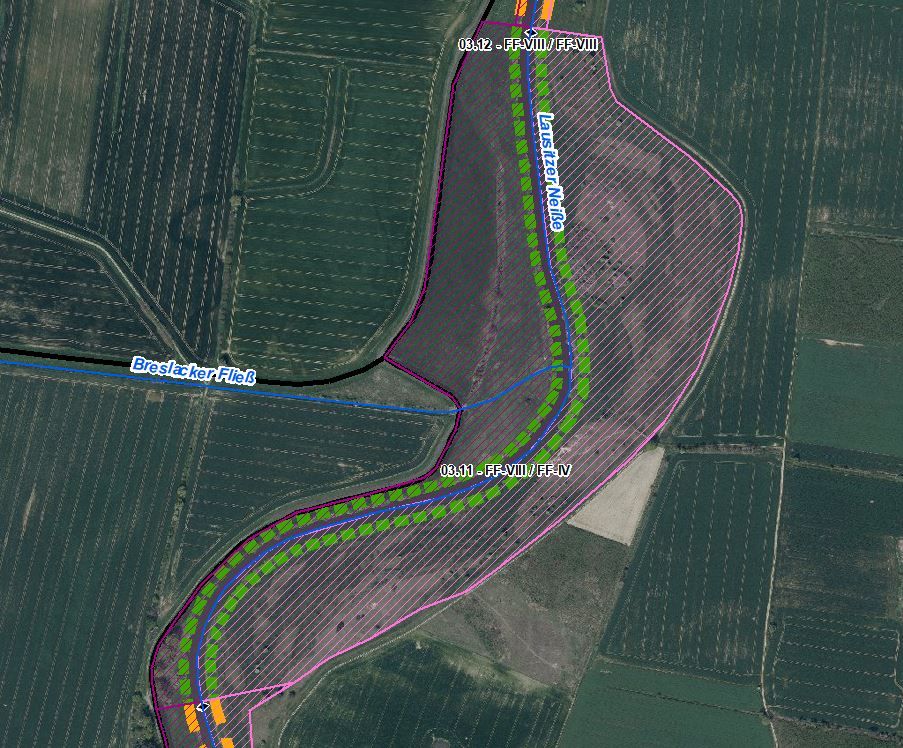 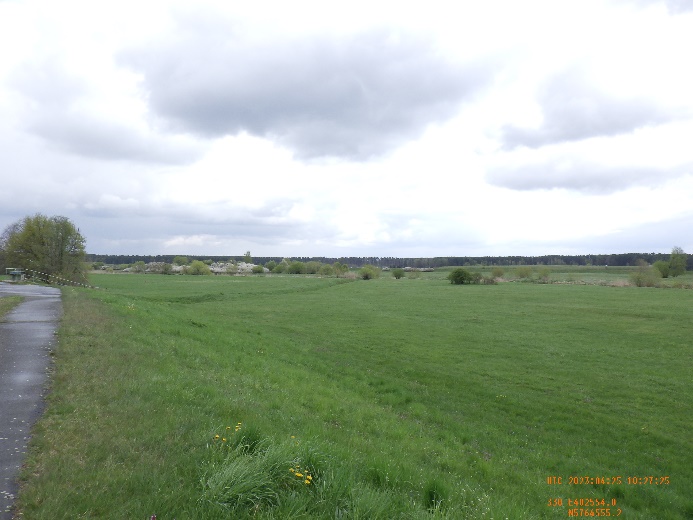 Blick in Fließrichtung auf Deichvorland und Mündungsbereich des Breslacker Fließes (Foto: Stowasserplan, April 2023)Blick in Fließrichtung auf Deichvorland und Mündungsbereich des Breslacker Fließes (Foto: Stowasserplan, April 2023)Blick in Fließrichtung auf Deichvorland und Mündungsbereich des Breslacker Fließes (Foto: Stowasserplan, April 2023)Blick in Fließrichtung auf Deichvorland und Mündungsbereich des Breslacker Fließes (Foto: Stowasserplan, April 2023)Blick in Fließrichtung auf Deichvorland und Mündungsbereich des Breslacker Fließes (Foto: Stowasserplan, April 2023)Blick in Fließrichtung auf Deichvorland und Mündungsbereich des Breslacker Fließes (Foto: Stowasserplan, April 2023)Blick in Fließrichtung auf Deichvorland und Mündungsbereich des Breslacker Fließes (Foto: Stowasserplan, April 2023)AbschnittsbeschreibungAbschnittsbeschreibungAbschnittsbeschreibungAbschnittsbeschreibungAbschnittsbeschreibungAbschnittsbeschreibungAbschnittsbeschreibungAbschnittsbeschreibungAbschnittsbeschreibungAbschnittsbeschreibungAbschnittsbeschreibungAbschnittsbeschreibungFallgruppe linksseitigFF-VII - Frei fließende Strecke mit Mischnutzung (Offenland/Bebauung/Deiche) in der Aue und leitbildkonforme UferstrukturFallgruppe linksseitigFF-VII - Frei fließende Strecke mit Mischnutzung (Offenland/Bebauung/Deiche) in der Aue und leitbildkonforme UferstrukturFallgruppe linksseitigFF-VII - Frei fließende Strecke mit Mischnutzung (Offenland/Bebauung/Deiche) in der Aue und leitbildkonforme UferstrukturFallgruppe linksseitigFF-VII - Frei fließende Strecke mit Mischnutzung (Offenland/Bebauung/Deiche) in der Aue und leitbildkonforme UferstrukturFallgruppe linksseitigFF-VII - Frei fließende Strecke mit Mischnutzung (Offenland/Bebauung/Deiche) in der Aue und leitbildkonforme UferstrukturFallgruppe linksseitigFF-VII - Frei fließende Strecke mit Mischnutzung (Offenland/Bebauung/Deiche) in der Aue und leitbildkonforme UferstrukturFallgruppe linksseitigFF-VII - Frei fließende Strecke mit Mischnutzung (Offenland/Bebauung/Deiche) in der Aue und leitbildkonforme UferstrukturFallgruppe linksseitigFF-VII - Frei fließende Strecke mit Mischnutzung (Offenland/Bebauung/Deiche) in der Aue und leitbildkonforme UferstrukturFallgruppe linksseitigFF-VII - Frei fließende Strecke mit Mischnutzung (Offenland/Bebauung/Deiche) in der Aue und leitbildkonforme UferstrukturFallgruppe linksseitigFF-VII - Frei fließende Strecke mit Mischnutzung (Offenland/Bebauung/Deiche) in der Aue und leitbildkonforme UferstrukturFallgruppe linksseitigFF-VII - Frei fließende Strecke mit Mischnutzung (Offenland/Bebauung/Deiche) in der Aue und leitbildkonforme UferstrukturFallgruppe linksseitigFF-VII - Frei fließende Strecke mit Mischnutzung (Offenland/Bebauung/Deiche) in der Aue und leitbildkonforme UferstrukturFallgruppe rechtsseitig (Mehrfachnennungen auf polnischem Territorium möglich)FF-IV - Frei fließende Strecke mit Grünland in der Aue ohne leitbildkonforme UferstrukturFallgruppe rechtsseitig (Mehrfachnennungen auf polnischem Territorium möglich)FF-IV - Frei fließende Strecke mit Grünland in der Aue ohne leitbildkonforme UferstrukturFallgruppe rechtsseitig (Mehrfachnennungen auf polnischem Territorium möglich)FF-IV - Frei fließende Strecke mit Grünland in der Aue ohne leitbildkonforme UferstrukturFallgruppe rechtsseitig (Mehrfachnennungen auf polnischem Territorium möglich)FF-IV - Frei fließende Strecke mit Grünland in der Aue ohne leitbildkonforme UferstrukturFallgruppe rechtsseitig (Mehrfachnennungen auf polnischem Territorium möglich)FF-IV - Frei fließende Strecke mit Grünland in der Aue ohne leitbildkonforme UferstrukturFallgruppe rechtsseitig (Mehrfachnennungen auf polnischem Territorium möglich)FF-IV - Frei fließende Strecke mit Grünland in der Aue ohne leitbildkonforme UferstrukturFallgruppe rechtsseitig (Mehrfachnennungen auf polnischem Territorium möglich)FF-IV - Frei fließende Strecke mit Grünland in der Aue ohne leitbildkonforme UferstrukturFallgruppe rechtsseitig (Mehrfachnennungen auf polnischem Territorium möglich)FF-IV - Frei fließende Strecke mit Grünland in der Aue ohne leitbildkonforme UferstrukturFallgruppe rechtsseitig (Mehrfachnennungen auf polnischem Territorium möglich)FF-IV - Frei fließende Strecke mit Grünland in der Aue ohne leitbildkonforme UferstrukturFallgruppe rechtsseitig (Mehrfachnennungen auf polnischem Territorium möglich)FF-IV - Frei fließende Strecke mit Grünland in der Aue ohne leitbildkonforme UferstrukturFallgruppe rechtsseitig (Mehrfachnennungen auf polnischem Territorium möglich)FF-IV - Frei fließende Strecke mit Grünland in der Aue ohne leitbildkonforme UferstrukturFallgruppe rechtsseitig (Mehrfachnennungen auf polnischem Territorium möglich)FF-IV - Frei fließende Strecke mit Grünland in der Aue ohne leitbildkonforme UferstrukturBeschreibungEingedeichte Aue mit abschnittsweise schmalem Vorlandbereich auf dt. SeiteGehölzbestand stark lückigBeschreibungEingedeichte Aue mit abschnittsweise schmalem Vorlandbereich auf dt. SeiteGehölzbestand stark lückigBeschreibungEingedeichte Aue mit abschnittsweise schmalem Vorlandbereich auf dt. SeiteGehölzbestand stark lückigBeschreibungEingedeichte Aue mit abschnittsweise schmalem Vorlandbereich auf dt. SeiteGehölzbestand stark lückigBeschreibungEingedeichte Aue mit abschnittsweise schmalem Vorlandbereich auf dt. SeiteGehölzbestand stark lückigBeschreibungEingedeichte Aue mit abschnittsweise schmalem Vorlandbereich auf dt. SeiteGehölzbestand stark lückigBeschreibungEingedeichte Aue mit abschnittsweise schmalem Vorlandbereich auf dt. SeiteGehölzbestand stark lückigBeschreibungEingedeichte Aue mit abschnittsweise schmalem Vorlandbereich auf dt. SeiteGehölzbestand stark lückigBeschreibungEingedeichte Aue mit abschnittsweise schmalem Vorlandbereich auf dt. SeiteGehölzbestand stark lückigBeschreibungEingedeichte Aue mit abschnittsweise schmalem Vorlandbereich auf dt. SeiteGehölzbestand stark lückigBeschreibungEingedeichte Aue mit abschnittsweise schmalem Vorlandbereich auf dt. SeiteGehölzbestand stark lückigBeschreibungEingedeichte Aue mit abschnittsweise schmalem Vorlandbereich auf dt. SeiteGehölzbestand stark lückigRestriktionen und BelastungenRestriktionen und BelastungenRestriktionen und BelastungenRestriktionen und BelastungenRestriktionen und BelastungenRestriktionen und BelastungenRestriktionen und BelastungenRestriktionen und BelastungenRestriktionen und BelastungenRestriktionen und BelastungenRestriktionen und BelastungenRestriktionen und BelastungenRestriktionenDeichlinie, Wasserstraßennutzung, Landwirtschaftliche NutzflächenRestriktionenDeichlinie, Wasserstraßennutzung, Landwirtschaftliche NutzflächenRestriktionenDeichlinie, Wasserstraßennutzung, Landwirtschaftliche NutzflächenRestriktionenDeichlinie, Wasserstraßennutzung, Landwirtschaftliche NutzflächenRestriktionenDeichlinie, Wasserstraßennutzung, Landwirtschaftliche NutzflächenRestriktionenDeichlinie, Wasserstraßennutzung, Landwirtschaftliche NutzflächenRestriktionenDeichlinie, Wasserstraßennutzung, Landwirtschaftliche NutzflächenRestriktionenDeichlinie, Wasserstraßennutzung, Landwirtschaftliche NutzflächenRestriktionenDeichlinie, Wasserstraßennutzung, Landwirtschaftliche NutzflächenRestriktionenDeichlinie, Wasserstraßennutzung, Landwirtschaftliche NutzflächenRestriktionenDeichlinie, Wasserstraßennutzung, Landwirtschaftliche NutzflächenRestriktionenDeichlinie, Wasserstraßennutzung, Landwirtschaftliche NutzflächenSignifikante BelastungenDiffuse Quellen, morphologische Veränderung von Flussbett/Ufern, hydrologische VeränderungenSignifikante BelastungenDiffuse Quellen, morphologische Veränderung von Flussbett/Ufern, hydrologische VeränderungenSignifikante BelastungenDiffuse Quellen, morphologische Veränderung von Flussbett/Ufern, hydrologische VeränderungenSignifikante BelastungenDiffuse Quellen, morphologische Veränderung von Flussbett/Ufern, hydrologische VeränderungenSignifikante BelastungenDiffuse Quellen, morphologische Veränderung von Flussbett/Ufern, hydrologische VeränderungenSignifikante BelastungenDiffuse Quellen, morphologische Veränderung von Flussbett/Ufern, hydrologische VeränderungenSignifikante BelastungenDiffuse Quellen, morphologische Veränderung von Flussbett/Ufern, hydrologische VeränderungenSignifikante BelastungenDiffuse Quellen, morphologische Veränderung von Flussbett/Ufern, hydrologische VeränderungenSignifikante BelastungenDiffuse Quellen, morphologische Veränderung von Flussbett/Ufern, hydrologische VeränderungenSignifikante BelastungenDiffuse Quellen, morphologische Veränderung von Flussbett/Ufern, hydrologische VeränderungenSignifikante BelastungenDiffuse Quellen, morphologische Veränderung von Flussbett/Ufern, hydrologische VeränderungenSignifikante BelastungenDiffuse Quellen, morphologische Veränderung von Flussbett/Ufern, hydrologische VeränderungenNaturschutzfachliche BelangeNaturschutzfachliche BelangeNaturschutzfachliche BelangeNaturschutzfachliche BelangeNaturschutzfachliche BelangeNaturschutzfachliche BelangeNaturschutzfachliche BelangeNaturschutzfachliche BelangeNaturschutzfachliche BelangeNaturschutzfachliche BelangeNaturschutzfachliche BelangeNaturschutzfachliche BelangeBetroffene SchutzgebieteBetroffene SchutzgebieteBetroffene SchutzgebieteBetroffene SchutzgebieteBetroffene SchutzgebieteEinschätzung Synergie/KonfliktEinschätzung Synergie/KonfliktEinschätzung Synergie/KonfliktEinschätzung Synergie/KonfliktBemerkungBemerkungBemerkungFFH-Gebiet „Oder-Neiße“ (DE 3954-301)FFH-Gebiet „Oder-Neiße“ (DE 3954-301)FFH-Gebiet „Oder-Neiße“ (DE 3954-301)FFH-Gebiet „Oder-Neiße“ (DE 3954-301)FFH-Gebiet „Oder-Neiße“ (DE 3954-301)Synergie	Synergie	Synergie	Synergie	SPA-Gebiet „Mittlere Oderniederung“ (DE 3453-422)SPA-Gebiet „Mittlere Oderniederung“ (DE 3453-422)SPA-Gebiet „Mittlere Oderniederung“ (DE 3453-422)SPA-Gebiet „Mittlere Oderniederung“ (DE 3453-422)SPA-Gebiet „Mittlere Oderniederung“ (DE 3453-422)SynergieSynergieSynergieSynergieNSG „Oder-Neiße“ (3954-501)NSG „Oder-Neiße“ (3954-501)NSG „Oder-Neiße“ (3954-501)NSG „Oder-Neiße“ (3954-501)NSG „Oder-Neiße“ (3954-501)SynergieSynergieSynergieSynergieBetroffene LRTBetroffene LRTBetroffene LRTBetroffene LRTBetroffene LRTEinschätzung Synergie/KonfliktEinschätzung Synergie/KonfliktEinschätzung Synergie/KonfliktEinschätzung Synergie/KonfliktBemerkungBemerkungBemerkungLRT 3270 - Schlammige FlussuferLRT 3270 - Schlammige FlussuferLRT 3270 - Schlammige FlussuferLRT 3270 - Schlammige FlussuferLRT 3270 - Schlammige FlussuferSynergieSynergieSynergieSynergieLRT 6510 - Magere Flachland-MähwiesenLRT 6510 - Magere Flachland-MähwiesenLRT 6510 - Magere Flachland-MähwiesenLRT 6510 - Magere Flachland-MähwiesenLRT 6510 - Magere Flachland-MähwiesenKonfliktKonfliktKonfliktKonfliktWiedervernässung und ein naturnahes Überflutungsregime werden zum Verlust dieses Lebensraumes führen (FFH-Richtlinie präferiert primäre natürliche Habitate)Wiedervernässung und ein naturnahes Überflutungsregime werden zum Verlust dieses Lebensraumes führen (FFH-Richtlinie präferiert primäre natürliche Habitate)Wiedervernässung und ein naturnahes Überflutungsregime werden zum Verlust dieses Lebensraumes führen (FFH-Richtlinie präferiert primäre natürliche Habitate)LRT 91E0 - Erlen-Eschen- und WeichholzauenwälderLRT 91E0 - Erlen-Eschen- und WeichholzauenwälderLRT 91E0 - Erlen-Eschen- und WeichholzauenwälderLRT 91E0 - Erlen-Eschen- und WeichholzauenwälderLRT 91E0 - Erlen-Eschen- und WeichholzauenwälderSynergieSynergieSynergieSynergieLRT 91F0 - HartholzauenwälderLRT 91F0 - HartholzauenwälderLRT 91F0 - HartholzauenwälderLRT 91F0 - HartholzauenwälderLRT 91F0 - HartholzauenwälderSynergieSynergieSynergieSynergieBelange des HochwasserschutzesBelange des HochwasserschutzesBelange des HochwasserschutzesBelange des HochwasserschutzesBelange des HochwasserschutzesBelange des HochwasserschutzesBelange des HochwasserschutzesBelange des HochwasserschutzesBelange des HochwasserschutzesBelange des HochwasserschutzesBelange des HochwasserschutzesBelange des HochwasserschutzesRegionale Maßnahmenplanung HochwasserrisikomanagementRegionale Maßnahmenplanung HochwasserrisikomanagementRegionale Maßnahmenplanung HochwasserrisikomanagementRegionale Maßnahmenplanung HochwasserrisikomanagementRegionale Maßnahmenplanung HochwasserrisikomanagementEinschätzung Synergie/KonfliktEinschätzung Synergie/KonfliktEinschätzung Synergie/KonfliktEinschätzung Synergie/KonfliktBemerkungBemerkungBemerkungkeine Überschneidungkeine Überschneidungkeine Überschneidungkeine Überschneidungkeine Überschneidung----Bewertung Bestand & DefizitanalyseBewertung Bestand & DefizitanalyseBewertung Bestand & DefizitanalyseBewertung Bestand & DefizitanalyseBewertung Bestand & DefizitanalyseBewertung Bestand & DefizitanalyseBewertung Bestand & DefizitanalyseBewertung Bestand & DefizitanalyseBewertung Bestand & DefizitanalyseBewertung Bestand & DefizitanalyseBewertung Bestand & DefizitanalyseBewertung Bestand & DefizitanalyseÖkologischer Zustand / 
Potenzial gesamtÖkologischer Zustand / 
Potenzial gesamtBiologische QualitätskomponentenBiologische QualitätskomponentenBiologische QualitätskomponentenBiologische QualitätskomponentenBiologische QualitätskomponentenBiologische QualitätskomponentenBiologische QualitätskomponentenPhysikalisch- chemische QualitätskomponentenPhysikalisch- chemische QualitätskomponentenÖkologischer Zustand / 
Potenzial gesamtÖkologischer Zustand / 
Potenzial gesamtPhythoplanktonMakrophyten + PhytobenthosMakrophyten + PhytobenthosMakrozoobenthosFischeFischeFischePhysikalisch- chemische QualitätskomponentenPhysikalisch- chemische QualitätskomponentenBewertung Bestand 
(3. BWZ – 2022-2027)332332333schlechter als gutschlechter als gutBewertung Defizitanalyse-1-10-1-10-1-1-1-3-3Hydromorphologische QualitätskomponentenHydromorphologische QualitätskomponentenHydromorphologische QualitätskomponentenHydromorphologische QualitätskomponentenHydromorphologische QualitätskomponentenHydromorphologische QualitätskomponentenHydromorphologische QualitätskomponentenHydromorphologische QualitätskomponentenHydromorphologische QualitätskomponentenHydromorphologische QualitätskomponentenHydromorphologische QualitätskomponentenMorphologieMorphologieMorphologieDurchgängigkeitDurchgängigkeitDurchgängigkeitDurchgängigkeitWasserhaushaltWasserhaushaltWasserhaushaltWasserhaushaltBewertung/ 
BeschreibungGSK 5GSK 5GSK 5sehr gutsehr gutsehr gutsehr gutsehr gutsehr gutsehr gutsehr gutBeschreibungLängsprofil mäßig verändertkeine bis schwache Breiten- und TiefenvarianzBesiedlungsrelevante Habitate fehlen aufgrund fehlender Lauf- und Sohlstrukturengewässerbegleitende Gehölze vollständig fehlendkeine StrömungsdiversitätSchädliche Umfeldstruktur: beidseitig mit DeichLängsprofil mäßig verändertkeine bis schwache Breiten- und TiefenvarianzBesiedlungsrelevante Habitate fehlen aufgrund fehlender Lauf- und Sohlstrukturengewässerbegleitende Gehölze vollständig fehlendkeine StrömungsdiversitätSchädliche Umfeldstruktur: beidseitig mit DeichLängsprofil mäßig verändertkeine bis schwache Breiten- und TiefenvarianzBesiedlungsrelevante Habitate fehlen aufgrund fehlender Lauf- und Sohlstrukturengewässerbegleitende Gehölze vollständig fehlendkeine StrömungsdiversitätSchädliche Umfeldstruktur: beidseitig mit DeichLängsdurchgängigkeit gegeben, keine Bauwerke vorhandenWenig bis keine laterale Vernetzung zu Deichvorland, Altaue und Nebengewässernkeine Anbindung an die AltaueGeschiebedynamik verändertLängsdurchgängigkeit gegeben, keine Bauwerke vorhandenWenig bis keine laterale Vernetzung zu Deichvorland, Altaue und Nebengewässernkeine Anbindung an die AltaueGeschiebedynamik verändertLängsdurchgängigkeit gegeben, keine Bauwerke vorhandenWenig bis keine laterale Vernetzung zu Deichvorland, Altaue und Nebengewässernkeine Anbindung an die AltaueGeschiebedynamik verändertLängsdurchgängigkeit gegeben, keine Bauwerke vorhandenWenig bis keine laterale Vernetzung zu Deichvorland, Altaue und Nebengewässernkeine Anbindung an die AltaueGeschiebedynamik verändertAbfluss gutAbflussverhalten und Ausuferungsverhalten verändertAbflussdynamik verändertGrundwasseranbindung verändertAbfluss gutAbflussverhalten und Ausuferungsverhalten verändertAbflussdynamik verändertGrundwasseranbindung verändertAbfluss gutAbflussverhalten und Ausuferungsverhalten verändertAbflussdynamik verändertGrundwasseranbindung verändertAbfluss gutAbflussverhalten und Ausuferungsverhalten verändertAbflussdynamik verändertGrundwasseranbindung verändertDefizit-2-2-200000000EntwicklungszieleEntwicklungszieleEntwicklungszieleEntwicklungszieleEntwicklungszieleEntwicklungszieleEntwicklungszieleEntwicklungszieleEntwicklungszieleEntwicklungszieleEntwicklungszieleEntwicklungszieleEntwicklungsziel gemäß STK – linksseitigHöherwertiger Trittstein umgestaltenEntwicklungsziel gemäß STK – linksseitigHöherwertiger Trittstein umgestaltenEntwicklungsziel gemäß STK – linksseitigHöherwertiger Trittstein umgestaltenEntwicklungsziel gemäß STK – linksseitigHöherwertiger Trittstein umgestaltenEntwicklungsziel gemäß STK – linksseitigHöherwertiger Trittstein umgestaltenEntwicklungsziel gemäß STK - rechtsseitigHöherwertiger Trittstein umgestalten (nachrichtlich)Entwicklungsziel gemäß STK - rechtsseitigHöherwertiger Trittstein umgestalten (nachrichtlich)Entwicklungsziel gemäß STK - rechtsseitigHöherwertiger Trittstein umgestalten (nachrichtlich)Entwicklungsziel gemäß STK - rechtsseitigHöherwertiger Trittstein umgestalten (nachrichtlich)Entwicklungsziel gemäß STK - rechtsseitigHöherwertiger Trittstein umgestalten (nachrichtlich)Entwicklungsziel gemäß STK - rechtsseitigHöherwertiger Trittstein umgestalten (nachrichtlich)Entwicklungsziel gemäß STK - rechtsseitigHöherwertiger Trittstein umgestalten (nachrichtlich)Anmerkung zu Entwicklungsziel auf dt. Seite    Zielerreichung WRRL vorrangig durch Maßnahmen im Deichvorland umsetzenFörderung der Gewässerstruktur (Querprofil) durch Entwicklung von Ufer- und Auenvegetation, Belassen von Totholz sowie Schaffung von unterschiedlich angeströmten FlachwasserbereichenVerbesserung der Gewässergüte durch Entwicklung von Ufer- und Auenstrukturen sowie Ufer-  und Auenvegetation zum Wasser- und StoffrückhaltVerbesserung der Auenanbindung durch Abflachung von Uferrehnen, ein- oder beidseitige Anbindung von Rinnenstrukturen und Altwässern im DeichvorlandVerbesserung der lateralen VernetzungVerbesserung GeschiebedynamikAnmerkung zu Entwicklungsziel auf dt. Seite    Zielerreichung WRRL vorrangig durch Maßnahmen im Deichvorland umsetzenFörderung der Gewässerstruktur (Querprofil) durch Entwicklung von Ufer- und Auenvegetation, Belassen von Totholz sowie Schaffung von unterschiedlich angeströmten FlachwasserbereichenVerbesserung der Gewässergüte durch Entwicklung von Ufer- und Auenstrukturen sowie Ufer-  und Auenvegetation zum Wasser- und StoffrückhaltVerbesserung der Auenanbindung durch Abflachung von Uferrehnen, ein- oder beidseitige Anbindung von Rinnenstrukturen und Altwässern im DeichvorlandVerbesserung der lateralen VernetzungVerbesserung GeschiebedynamikAnmerkung zu Entwicklungsziel auf dt. Seite    Zielerreichung WRRL vorrangig durch Maßnahmen im Deichvorland umsetzenFörderung der Gewässerstruktur (Querprofil) durch Entwicklung von Ufer- und Auenvegetation, Belassen von Totholz sowie Schaffung von unterschiedlich angeströmten FlachwasserbereichenVerbesserung der Gewässergüte durch Entwicklung von Ufer- und Auenstrukturen sowie Ufer-  und Auenvegetation zum Wasser- und StoffrückhaltVerbesserung der Auenanbindung durch Abflachung von Uferrehnen, ein- oder beidseitige Anbindung von Rinnenstrukturen und Altwässern im DeichvorlandVerbesserung der lateralen VernetzungVerbesserung GeschiebedynamikAnmerkung zu Entwicklungsziel auf dt. Seite    Zielerreichung WRRL vorrangig durch Maßnahmen im Deichvorland umsetzenFörderung der Gewässerstruktur (Querprofil) durch Entwicklung von Ufer- und Auenvegetation, Belassen von Totholz sowie Schaffung von unterschiedlich angeströmten FlachwasserbereichenVerbesserung der Gewässergüte durch Entwicklung von Ufer- und Auenstrukturen sowie Ufer-  und Auenvegetation zum Wasser- und StoffrückhaltVerbesserung der Auenanbindung durch Abflachung von Uferrehnen, ein- oder beidseitige Anbindung von Rinnenstrukturen und Altwässern im DeichvorlandVerbesserung der lateralen VernetzungVerbesserung GeschiebedynamikAnmerkung zu Entwicklungsziel auf dt. Seite    Zielerreichung WRRL vorrangig durch Maßnahmen im Deichvorland umsetzenFörderung der Gewässerstruktur (Querprofil) durch Entwicklung von Ufer- und Auenvegetation, Belassen von Totholz sowie Schaffung von unterschiedlich angeströmten FlachwasserbereichenVerbesserung der Gewässergüte durch Entwicklung von Ufer- und Auenstrukturen sowie Ufer-  und Auenvegetation zum Wasser- und StoffrückhaltVerbesserung der Auenanbindung durch Abflachung von Uferrehnen, ein- oder beidseitige Anbindung von Rinnenstrukturen und Altwässern im DeichvorlandVerbesserung der lateralen VernetzungVerbesserung GeschiebedynamikAnmerkung zu Entwicklungsziel auf dt. Seite    Zielerreichung WRRL vorrangig durch Maßnahmen im Deichvorland umsetzenFörderung der Gewässerstruktur (Querprofil) durch Entwicklung von Ufer- und Auenvegetation, Belassen von Totholz sowie Schaffung von unterschiedlich angeströmten FlachwasserbereichenVerbesserung der Gewässergüte durch Entwicklung von Ufer- und Auenstrukturen sowie Ufer-  und Auenvegetation zum Wasser- und StoffrückhaltVerbesserung der Auenanbindung durch Abflachung von Uferrehnen, ein- oder beidseitige Anbindung von Rinnenstrukturen und Altwässern im DeichvorlandVerbesserung der lateralen VernetzungVerbesserung GeschiebedynamikAnmerkung zu Entwicklungsziel auf dt. Seite    Zielerreichung WRRL vorrangig durch Maßnahmen im Deichvorland umsetzenFörderung der Gewässerstruktur (Querprofil) durch Entwicklung von Ufer- und Auenvegetation, Belassen von Totholz sowie Schaffung von unterschiedlich angeströmten FlachwasserbereichenVerbesserung der Gewässergüte durch Entwicklung von Ufer- und Auenstrukturen sowie Ufer-  und Auenvegetation zum Wasser- und StoffrückhaltVerbesserung der Auenanbindung durch Abflachung von Uferrehnen, ein- oder beidseitige Anbindung von Rinnenstrukturen und Altwässern im DeichvorlandVerbesserung der lateralen VernetzungVerbesserung GeschiebedynamikAnmerkung zu Entwicklungsziel auf dt. Seite    Zielerreichung WRRL vorrangig durch Maßnahmen im Deichvorland umsetzenFörderung der Gewässerstruktur (Querprofil) durch Entwicklung von Ufer- und Auenvegetation, Belassen von Totholz sowie Schaffung von unterschiedlich angeströmten FlachwasserbereichenVerbesserung der Gewässergüte durch Entwicklung von Ufer- und Auenstrukturen sowie Ufer-  und Auenvegetation zum Wasser- und StoffrückhaltVerbesserung der Auenanbindung durch Abflachung von Uferrehnen, ein- oder beidseitige Anbindung von Rinnenstrukturen und Altwässern im DeichvorlandVerbesserung der lateralen VernetzungVerbesserung GeschiebedynamikAnmerkung zu Entwicklungsziel auf dt. Seite    Zielerreichung WRRL vorrangig durch Maßnahmen im Deichvorland umsetzenFörderung der Gewässerstruktur (Querprofil) durch Entwicklung von Ufer- und Auenvegetation, Belassen von Totholz sowie Schaffung von unterschiedlich angeströmten FlachwasserbereichenVerbesserung der Gewässergüte durch Entwicklung von Ufer- und Auenstrukturen sowie Ufer-  und Auenvegetation zum Wasser- und StoffrückhaltVerbesserung der Auenanbindung durch Abflachung von Uferrehnen, ein- oder beidseitige Anbindung von Rinnenstrukturen und Altwässern im DeichvorlandVerbesserung der lateralen VernetzungVerbesserung GeschiebedynamikAnmerkung zu Entwicklungsziel auf dt. Seite    Zielerreichung WRRL vorrangig durch Maßnahmen im Deichvorland umsetzenFörderung der Gewässerstruktur (Querprofil) durch Entwicklung von Ufer- und Auenvegetation, Belassen von Totholz sowie Schaffung von unterschiedlich angeströmten FlachwasserbereichenVerbesserung der Gewässergüte durch Entwicklung von Ufer- und Auenstrukturen sowie Ufer-  und Auenvegetation zum Wasser- und StoffrückhaltVerbesserung der Auenanbindung durch Abflachung von Uferrehnen, ein- oder beidseitige Anbindung von Rinnenstrukturen und Altwässern im DeichvorlandVerbesserung der lateralen VernetzungVerbesserung GeschiebedynamikAnmerkung zu Entwicklungsziel auf dt. Seite    Zielerreichung WRRL vorrangig durch Maßnahmen im Deichvorland umsetzenFörderung der Gewässerstruktur (Querprofil) durch Entwicklung von Ufer- und Auenvegetation, Belassen von Totholz sowie Schaffung von unterschiedlich angeströmten FlachwasserbereichenVerbesserung der Gewässergüte durch Entwicklung von Ufer- und Auenstrukturen sowie Ufer-  und Auenvegetation zum Wasser- und StoffrückhaltVerbesserung der Auenanbindung durch Abflachung von Uferrehnen, ein- oder beidseitige Anbindung von Rinnenstrukturen und Altwässern im DeichvorlandVerbesserung der lateralen VernetzungVerbesserung GeschiebedynamikAnmerkung zu Entwicklungsziel auf dt. Seite    Zielerreichung WRRL vorrangig durch Maßnahmen im Deichvorland umsetzenFörderung der Gewässerstruktur (Querprofil) durch Entwicklung von Ufer- und Auenvegetation, Belassen von Totholz sowie Schaffung von unterschiedlich angeströmten FlachwasserbereichenVerbesserung der Gewässergüte durch Entwicklung von Ufer- und Auenstrukturen sowie Ufer-  und Auenvegetation zum Wasser- und StoffrückhaltVerbesserung der Auenanbindung durch Abflachung von Uferrehnen, ein- oder beidseitige Anbindung von Rinnenstrukturen und Altwässern im DeichvorlandVerbesserung der lateralen VernetzungVerbesserung GeschiebedynamikMaßnahmenMaßnahmenMaßnahmenMaßnahmenMaßnahmenMaßnahmenMaßnahmenMaßnahmenMaßnahmenMaßnahmenMaßnahmenMaßnahmenEinzelmaßnahmenEinzelmaßnahmenMaßnahmenbeschreibung (Bemerkung)Maßnahmenbeschreibung (Bemerkung)Maßnahmenbeschreibung (Bemerkung)Maßnahmenbeschreibung (Bemerkung)Maßnahmenbeschreibung (Bemerkung)Maßnahmenbeschreibung (Bemerkung)Maßnahmenbeschreibung (Bemerkung)Maßnahmenbeschreibung (Bemerkung)Maßnahmenbeschreibung (Bemerkung)LAWA-MN-TypG1.1G1.1Initiieren einer naturnahen Sohlentwicklung Initiieren einer naturnahen Sohlentwicklung Initiieren einer naturnahen Sohlentwicklung Initiieren einer naturnahen Sohlentwicklung Initiieren einer naturnahen Sohlentwicklung Initiieren einer naturnahen Sohlentwicklung Initiieren einer naturnahen Sohlentwicklung Initiieren einer naturnahen Sohlentwicklung Initiieren einer naturnahen Sohlentwicklung 71, 72(G1.2)(G1.2)GeschiebemanagementGeschiebemanagementGeschiebemanagementGeschiebemanagementGeschiebemanagementGeschiebemanagementGeschiebemanagementGeschiebemanagementGeschiebemanagement77U1.1U1.1Uferverbau vollständig rückbauenUferverbau vollständig rückbauenUferverbau vollständig rückbauenUferverbau vollständig rückbauenUferverbau vollständig rückbauenUferverbau vollständig rückbauenUferverbau vollständig rückbauenUferverbau vollständig rückbauenUferverbau vollständig rückbauen70, 72, 73U2.1U2.1Profil aufweiten / UferabflachungProfil aufweiten / UferabflachungProfil aufweiten / UferabflachungProfil aufweiten / UferabflachungProfil aufweiten / UferabflachungProfil aufweiten / UferabflachungProfil aufweiten / UferabflachungProfil aufweiten / UferabflachungProfil aufweiten / Uferabflachung70, 72U2.2U2.2Naturnahe Uferstrukturen erhalten/entwickelnNaturnahe Uferstrukturen erhalten/entwickelnNaturnahe Uferstrukturen erhalten/entwickelnNaturnahe Uferstrukturen erhalten/entwickelnNaturnahe Uferstrukturen erhalten/entwickelnNaturnahe Uferstrukturen erhalten/entwickelnNaturnahe Uferstrukturen erhalten/entwickelnNaturnahe Uferstrukturen erhalten/entwickelnNaturnahe Uferstrukturen erhalten/entwickeln73U2.3U2.3strömungsberuhigte Flachwasserzonen erhalten/entwickelnströmungsberuhigte Flachwasserzonen erhalten/entwickelnströmungsberuhigte Flachwasserzonen erhalten/entwickelnströmungsberuhigte Flachwasserzonen erhalten/entwickelnströmungsberuhigte Flachwasserzonen erhalten/entwickelnströmungsberuhigte Flachwasserzonen erhalten/entwickelnströmungsberuhigte Flachwasserzonen erhalten/entwickelnströmungsberuhigte Flachwasserzonen erhalten/entwickelnströmungsberuhigte Flachwasserzonen erhalten/entwickeln71, 73U2.4U2.4strömungsberuhigte Flachwasserzonen schaffenströmungsberuhigte Flachwasserzonen schaffenströmungsberuhigte Flachwasserzonen schaffenströmungsberuhigte Flachwasserzonen schaffenströmungsberuhigte Flachwasserzonen schaffenströmungsberuhigte Flachwasserzonen schaffenströmungsberuhigte Flachwasserzonen schaffenströmungsberuhigte Flachwasserzonen schaffenströmungsberuhigte Flachwasserzonen schaffen71, 73U3.1U3.1Ufervegetation erhalten/entwickeln/ersetzen (Schilf/Hochstauden/Gehölze)Ufervegetation erhalten/entwickeln/ersetzen (Schilf/Hochstauden/Gehölze)Ufervegetation erhalten/entwickeln/ersetzen (Schilf/Hochstauden/Gehölze)Ufervegetation erhalten/entwickeln/ersetzen (Schilf/Hochstauden/Gehölze)Ufervegetation erhalten/entwickeln/ersetzen (Schilf/Hochstauden/Gehölze)Ufervegetation erhalten/entwickeln/ersetzen (Schilf/Hochstauden/Gehölze)Ufervegetation erhalten/entwickeln/ersetzen (Schilf/Hochstauden/Gehölze)Ufervegetation erhalten/entwickeln/ersetzen (Schilf/Hochstauden/Gehölze)Ufervegetation erhalten/entwickeln/ersetzen (Schilf/Hochstauden/Gehölze)73(U3.2)(U3.2)Neophyten-Management (Ufer)Neophyten-Management (Ufer)Neophyten-Management (Ufer)Neophyten-Management (Ufer)Neophyten-Management (Ufer)Neophyten-Management (Ufer)Neophyten-Management (Ufer)Neophyten-Management (Ufer)Neophyten-Management (Ufer)73, 94U3.3U3.3Uferrandstreifen anlegen und entwickelnUferrandstreifen anlegen und entwickelnUferrandstreifen anlegen und entwickelnUferrandstreifen anlegen und entwickelnUferrandstreifen anlegen und entwickelnUferrandstreifen anlegen und entwickelnUferrandstreifen anlegen und entwickelnUferrandstreifen anlegen und entwickelnUferrandstreifen anlegen und entwickeln28, 73, 74A1.1A1.1Auengewässer/-strukturen erhalten/entwickeln/anlegenAuengewässer/-strukturen erhalten/entwickeln/anlegenAuengewässer/-strukturen erhalten/entwickeln/anlegenAuengewässer/-strukturen erhalten/entwickeln/anlegenAuengewässer/-strukturen erhalten/entwickeln/anlegenAuengewässer/-strukturen erhalten/entwickeln/anlegenAuengewässer/-strukturen erhalten/entwickeln/anlegenAuengewässer/-strukturen erhalten/entwickeln/anlegenAuengewässer/-strukturen erhalten/entwickeln/anlegen74, 75A1.3A1.3Zufluss naturnah entwickeln (Breslacker Fließ)Zufluss naturnah entwickeln (Breslacker Fließ)Zufluss naturnah entwickeln (Breslacker Fließ)Zufluss naturnah entwickeln (Breslacker Fließ)Zufluss naturnah entwickeln (Breslacker Fließ)Zufluss naturnah entwickeln (Breslacker Fließ)Zufluss naturnah entwickeln (Breslacker Fließ)Zufluss naturnah entwickeln (Breslacker Fließ)Zufluss naturnah entwickeln (Breslacker Fließ)73, 74A1.6A1.6FlächensicherungFlächensicherungFlächensicherungFlächensicherungFlächensicherungFlächensicherungFlächensicherungFlächensicherungFlächensicherung70A2.1A2.1Auennutzung extensivieren/auenverträgliche NutzungAuennutzung extensivieren/auenverträgliche NutzungAuennutzung extensivieren/auenverträgliche NutzungAuennutzung extensivieren/auenverträgliche NutzungAuennutzung extensivieren/auenverträgliche NutzungAuennutzung extensivieren/auenverträgliche NutzungAuennutzung extensivieren/auenverträgliche NutzungAuennutzung extensivieren/auenverträgliche NutzungAuennutzung extensivieren/auenverträgliche Nutzung74A2.4A2.4Standorttypisches Offenland (nass bis trocken) erhalten/entwickelnStandorttypisches Offenland (nass bis trocken) erhalten/entwickelnStandorttypisches Offenland (nass bis trocken) erhalten/entwickelnStandorttypisches Offenland (nass bis trocken) erhalten/entwickelnStandorttypisches Offenland (nass bis trocken) erhalten/entwickelnStandorttypisches Offenland (nass bis trocken) erhalten/entwickelnStandorttypisches Offenland (nass bis trocken) erhalten/entwickelnStandorttypisches Offenland (nass bis trocken) erhalten/entwickelnStandorttypisches Offenland (nass bis trocken) erhalten/entwickeln74A3.3A3.3Vorland abtragen/Sekundäraue anlegen (Auenanbindung)Vorland abtragen/Sekundäraue anlegen (Auenanbindung)Vorland abtragen/Sekundäraue anlegen (Auenanbindung)Vorland abtragen/Sekundäraue anlegen (Auenanbindung)Vorland abtragen/Sekundäraue anlegen (Auenanbindung)Vorland abtragen/Sekundäraue anlegen (Auenanbindung)Vorland abtragen/Sekundäraue anlegen (Auenanbindung)Vorland abtragen/Sekundäraue anlegen (Auenanbindung)Vorland abtragen/Sekundäraue anlegen (Auenanbindung)65, 74A3.4A3.4Naturnahes Überflutungsregime wiederherstellenNaturnahes Überflutungsregime wiederherstellenNaturnahes Überflutungsregime wiederherstellenNaturnahes Überflutungsregime wiederherstellenNaturnahes Überflutungsregime wiederherstellenNaturnahes Überflutungsregime wiederherstellenNaturnahes Überflutungsregime wiederherstellenNaturnahes Überflutungsregime wiederherstellenNaturnahes Überflutungsregime wiederherstellen65A3.5A3.5Wiedervernässung (Entwässerungsgräben/Drainagen zurückbauen)Wiedervernässung (Entwässerungsgräben/Drainagen zurückbauen)Wiedervernässung (Entwässerungsgräben/Drainagen zurückbauen)Wiedervernässung (Entwässerungsgräben/Drainagen zurückbauen)Wiedervernässung (Entwässerungsgräben/Drainagen zurückbauen)Wiedervernässung (Entwässerungsgräben/Drainagen zurückbauen)Wiedervernässung (Entwässerungsgräben/Drainagen zurückbauen)Wiedervernässung (Entwässerungsgräben/Drainagen zurückbauen)Wiedervernässung (Entwässerungsgräben/Drainagen zurückbauen)65S1.1S1.1Gewässerunterhaltung anpassen/optimierenGewässerunterhaltung anpassen/optimierenGewässerunterhaltung anpassen/optimierenGewässerunterhaltung anpassen/optimierenGewässerunterhaltung anpassen/optimierenGewässerunterhaltung anpassen/optimierenGewässerunterhaltung anpassen/optimierenGewässerunterhaltung anpassen/optimierenGewässerunterhaltung anpassen/optimieren79S2.1S2.1Reduzierung schifffahrtsinduzierter BelastungenReduzierung schifffahrtsinduzierter BelastungenReduzierung schifffahrtsinduzierter BelastungenReduzierung schifffahrtsinduzierter BelastungenReduzierung schifffahrtsinduzierter BelastungenReduzierung schifffahrtsinduzierter BelastungenReduzierung schifffahrtsinduzierter BelastungenReduzierung schifffahrtsinduzierter BelastungenReduzierung schifffahrtsinduzierter Belastungen95S3.1S3.1Erstellung von Konzeptionen / Studien / Gutachten für weiterführende UntersuchungenErstellung von Konzeptionen / Studien / Gutachten für weiterführende UntersuchungenErstellung von Konzeptionen / Studien / Gutachten für weiterführende UntersuchungenErstellung von Konzeptionen / Studien / Gutachten für weiterführende UntersuchungenErstellung von Konzeptionen / Studien / Gutachten für weiterführende UntersuchungenErstellung von Konzeptionen / Studien / Gutachten für weiterführende UntersuchungenErstellung von Konzeptionen / Studien / Gutachten für weiterführende UntersuchungenErstellung von Konzeptionen / Studien / Gutachten für weiterführende UntersuchungenErstellung von Konzeptionen / Studien / Gutachten für weiterführende Untersuchungen501, 502, 508, 509AbschnittsblattAbschnittsblattAbschnittsblattAbschnittsblattAbschnittsblattAbschnittsblattAbschnittsblattAbschnittsblattAbschnittsblattAbschnittsblattAbschnittsblattAbschnittsblattWK-IDDEBB674_70WK-IDDEBB674_70WK-IDDEBB674_70WK-NameLausitzer Neiße-70WK-NameLausitzer Neiße-70GewässernameLausitzer NeißeGewässernameLausitzer NeißeGewässernameLausitzer NeißeGewässernameLausitzer NeißeAbschnitts-ID03.12_Lausitzer Neiße Abschnitts-ID03.12_Lausitzer Neiße Abschnitts-ID03.12_Lausitzer Neiße UntersuchungsraumUR 5 - Teilabschnitt Lausitzer Neiße von Guben bis Mündung bei RatzdorfUntersuchungsraumUR 5 - Teilabschnitt Lausitzer Neiße von Guben bis Mündung bei RatzdorfUntersuchungsraumUR 5 - Teilabschnitt Lausitzer Neiße von Guben bis Mündung bei RatzdorfUntersuchungsraumUR 5 - Teilabschnitt Lausitzer Neiße von Guben bis Mündung bei RatzdorfUntersuchungsraumUR 5 - Teilabschnitt Lausitzer Neiße von Guben bis Mündung bei RatzdorfPlanungsbereichPB 30 - Entwicklung eines Aufwertungsstrahlweges bei Gut BreslackPlanungsbereichPB 30 - Entwicklung eines Aufwertungsstrahlweges bei Gut BreslackPlanungsbereichPB 30 - Entwicklung eines Aufwertungsstrahlweges bei Gut BreslackPlanungsbereichPB 30 - Entwicklung eines Aufwertungsstrahlweges bei Gut BreslackPlanungsbereichPB 30 - Entwicklung eines Aufwertungsstrahlweges bei Gut BreslackPlanungsbereichPB 30 - Entwicklung eines Aufwertungsstrahlweges bei Gut BreslackPlanungsbereichPB 30 - Entwicklung eines Aufwertungsstrahlweges bei Gut BreslackAllgemeine AngabenAllgemeine AngabenAllgemeine AngabenAllgemeine AngabenAllgemeine AngabenAllgemeine AngabenAllgemeine AngabenAllgemeine AngabenAllgemeine AngabenAllgemeine AngabenAllgemeine AngabenAllgemeine AngabenStationierung (Fluss-km von – bis)4,25 bis 3,45Stationierung (Fluss-km von – bis)4,25 bis 3,45Stationierung (Fluss-km von – bis)4,25 bis 3,45Abschnittslänge803,6 mAbschnittslänge803,6 mLAWA-Typ17 - Kiesgeprägte Tiefland-flüsseLAWA-Typ17 - Kiesgeprägte Tiefland-flüsseLAWA-Typ17 - Kiesgeprägte Tiefland-flüsseLAWA-Typ17 - Kiesgeprägte Tiefland-flüsseWasserkörperkategorieNWBWasserkörperkategorieNWBWasserkörperkategorieNWBNetzkategorisierungBWStr – nicht klassifiziert (410 m), LWStrNetzkategorisierungBWStr – nicht klassifiziert (410 m), LWStrNetzkategorisierungBWStr – nicht klassifiziert (410 m), LWStrWasserstraßenklassifizierungL_DWasserstraßenklassifizierungL_DLagebeschreibungEnde breiteres Vorland (BRD/PL) bis rechtsseitig Wald im Gewässerumfeld (PL)LagebeschreibungEnde breiteres Vorland (BRD/PL) bis rechtsseitig Wald im Gewässerumfeld (PL)LagebeschreibungEnde breiteres Vorland (BRD/PL) bis rechtsseitig Wald im Gewässerumfeld (PL)LagebeschreibungEnde breiteres Vorland (BRD/PL) bis rechtsseitig Wald im Gewässerumfeld (PL)LagebeschreibungEnde breiteres Vorland (BRD/PL) bis rechtsseitig Wald im Gewässerumfeld (PL)LagebeschreibungEnde breiteres Vorland (BRD/PL) bis rechtsseitig Wald im Gewässerumfeld (PL)LagebeschreibungEnde breiteres Vorland (BRD/PL) bis rechtsseitig Wald im Gewässerumfeld (PL)StaueinflussfreifließendStaueinflussfreifließendStaueinflussfreifließendStaueinflussfreifließendStaueinflussfreifließendLagebeschreibungEnde breiteres Vorland (BRD/PL) bis rechtsseitig Wald im Gewässerumfeld (PL)LagebeschreibungEnde breiteres Vorland (BRD/PL) bis rechtsseitig Wald im Gewässerumfeld (PL)LagebeschreibungEnde breiteres Vorland (BRD/PL) bis rechtsseitig Wald im Gewässerumfeld (PL)LagebeschreibungEnde breiteres Vorland (BRD/PL) bis rechtsseitig Wald im Gewässerumfeld (PL)LagebeschreibungEnde breiteres Vorland (BRD/PL) bis rechtsseitig Wald im Gewässerumfeld (PL)LagebeschreibungEnde breiteres Vorland (BRD/PL) bis rechtsseitig Wald im Gewässerumfeld (PL)LagebeschreibungEnde breiteres Vorland (BRD/PL) bis rechtsseitig Wald im Gewässerumfeld (PL)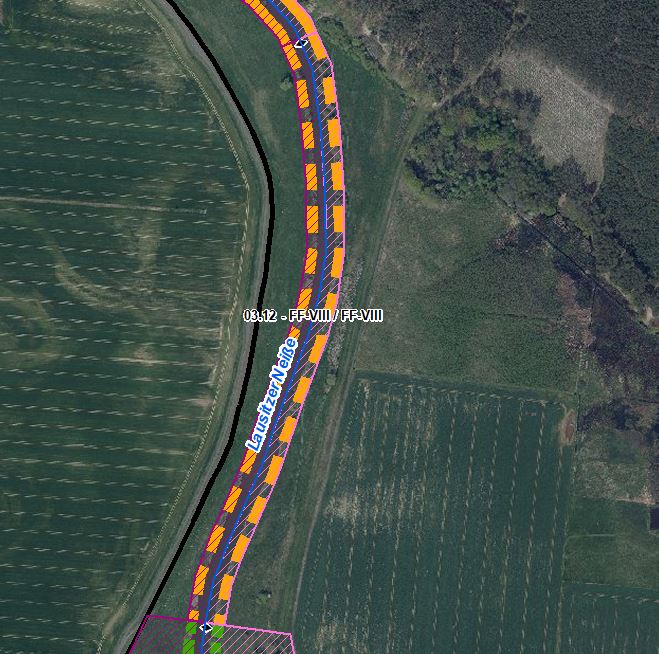 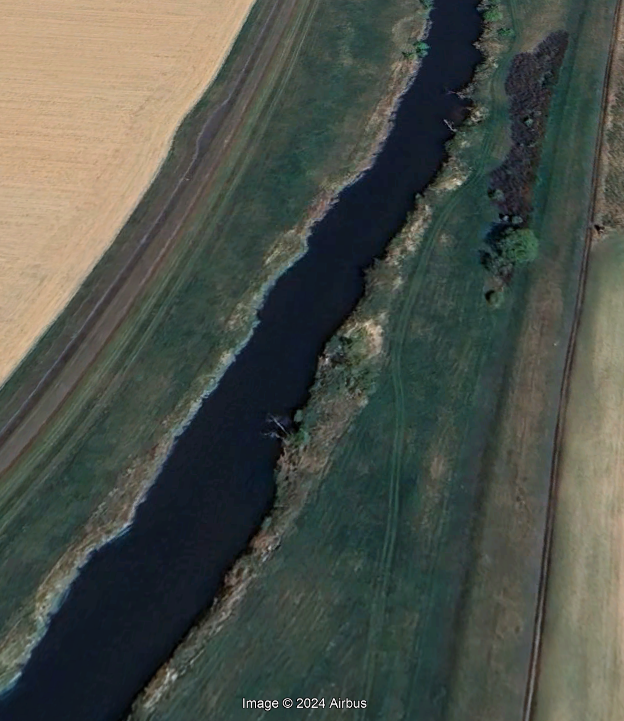 Luftbild mit Blick auf Lausitzer Neiße in Fließrichtung, gehölzfreie Uferzone und schmales Vorland (Quelle: Google Earth, © 2024 Airbus)Luftbild mit Blick auf Lausitzer Neiße in Fließrichtung, gehölzfreie Uferzone und schmales Vorland (Quelle: Google Earth, © 2024 Airbus)Luftbild mit Blick auf Lausitzer Neiße in Fließrichtung, gehölzfreie Uferzone und schmales Vorland (Quelle: Google Earth, © 2024 Airbus)Luftbild mit Blick auf Lausitzer Neiße in Fließrichtung, gehölzfreie Uferzone und schmales Vorland (Quelle: Google Earth, © 2024 Airbus)Luftbild mit Blick auf Lausitzer Neiße in Fließrichtung, gehölzfreie Uferzone und schmales Vorland (Quelle: Google Earth, © 2024 Airbus)Luftbild mit Blick auf Lausitzer Neiße in Fließrichtung, gehölzfreie Uferzone und schmales Vorland (Quelle: Google Earth, © 2024 Airbus)Luftbild mit Blick auf Lausitzer Neiße in Fließrichtung, gehölzfreie Uferzone und schmales Vorland (Quelle: Google Earth, © 2024 Airbus)AbschnittsbeschreibungAbschnittsbeschreibungAbschnittsbeschreibungAbschnittsbeschreibungAbschnittsbeschreibungAbschnittsbeschreibungAbschnittsbeschreibungAbschnittsbeschreibungAbschnittsbeschreibungAbschnittsbeschreibungAbschnittsbeschreibungAbschnittsbeschreibungFallgruppe linksseitigFF-VIII - Frei fließende Strecke mit Mischnutzung (Offenland/Bebauung/Deiche) in der Aue ohne leitbildkonforme UferstrukturFallgruppe linksseitigFF-VIII - Frei fließende Strecke mit Mischnutzung (Offenland/Bebauung/Deiche) in der Aue ohne leitbildkonforme UferstrukturFallgruppe linksseitigFF-VIII - Frei fließende Strecke mit Mischnutzung (Offenland/Bebauung/Deiche) in der Aue ohne leitbildkonforme UferstrukturFallgruppe linksseitigFF-VIII - Frei fließende Strecke mit Mischnutzung (Offenland/Bebauung/Deiche) in der Aue ohne leitbildkonforme UferstrukturFallgruppe linksseitigFF-VIII - Frei fließende Strecke mit Mischnutzung (Offenland/Bebauung/Deiche) in der Aue ohne leitbildkonforme UferstrukturFallgruppe linksseitigFF-VIII - Frei fließende Strecke mit Mischnutzung (Offenland/Bebauung/Deiche) in der Aue ohne leitbildkonforme UferstrukturFallgruppe linksseitigFF-VIII - Frei fließende Strecke mit Mischnutzung (Offenland/Bebauung/Deiche) in der Aue ohne leitbildkonforme UferstrukturFallgruppe linksseitigFF-VIII - Frei fließende Strecke mit Mischnutzung (Offenland/Bebauung/Deiche) in der Aue ohne leitbildkonforme UferstrukturFallgruppe linksseitigFF-VIII - Frei fließende Strecke mit Mischnutzung (Offenland/Bebauung/Deiche) in der Aue ohne leitbildkonforme UferstrukturFallgruppe linksseitigFF-VIII - Frei fließende Strecke mit Mischnutzung (Offenland/Bebauung/Deiche) in der Aue ohne leitbildkonforme UferstrukturFallgruppe linksseitigFF-VIII - Frei fließende Strecke mit Mischnutzung (Offenland/Bebauung/Deiche) in der Aue ohne leitbildkonforme UferstrukturFallgruppe linksseitigFF-VIII - Frei fließende Strecke mit Mischnutzung (Offenland/Bebauung/Deiche) in der Aue ohne leitbildkonforme UferstrukturFallgruppe rechtsseitig (Mehrfachnennungen auf polnischem Territorium möglich)FF-VIII - Frei fließende Strecke mit Mischnutzung (Offenland/Bebauung/Deiche) in der Aue ohne leitbildkonforme UferstrukturFallgruppe rechtsseitig (Mehrfachnennungen auf polnischem Territorium möglich)FF-VIII - Frei fließende Strecke mit Mischnutzung (Offenland/Bebauung/Deiche) in der Aue ohne leitbildkonforme UferstrukturFallgruppe rechtsseitig (Mehrfachnennungen auf polnischem Territorium möglich)FF-VIII - Frei fließende Strecke mit Mischnutzung (Offenland/Bebauung/Deiche) in der Aue ohne leitbildkonforme UferstrukturFallgruppe rechtsseitig (Mehrfachnennungen auf polnischem Territorium möglich)FF-VIII - Frei fließende Strecke mit Mischnutzung (Offenland/Bebauung/Deiche) in der Aue ohne leitbildkonforme UferstrukturFallgruppe rechtsseitig (Mehrfachnennungen auf polnischem Territorium möglich)FF-VIII - Frei fließende Strecke mit Mischnutzung (Offenland/Bebauung/Deiche) in der Aue ohne leitbildkonforme UferstrukturFallgruppe rechtsseitig (Mehrfachnennungen auf polnischem Territorium möglich)FF-VIII - Frei fließende Strecke mit Mischnutzung (Offenland/Bebauung/Deiche) in der Aue ohne leitbildkonforme UferstrukturFallgruppe rechtsseitig (Mehrfachnennungen auf polnischem Territorium möglich)FF-VIII - Frei fließende Strecke mit Mischnutzung (Offenland/Bebauung/Deiche) in der Aue ohne leitbildkonforme UferstrukturFallgruppe rechtsseitig (Mehrfachnennungen auf polnischem Territorium möglich)FF-VIII - Frei fließende Strecke mit Mischnutzung (Offenland/Bebauung/Deiche) in der Aue ohne leitbildkonforme UferstrukturFallgruppe rechtsseitig (Mehrfachnennungen auf polnischem Territorium möglich)FF-VIII - Frei fließende Strecke mit Mischnutzung (Offenland/Bebauung/Deiche) in der Aue ohne leitbildkonforme UferstrukturFallgruppe rechtsseitig (Mehrfachnennungen auf polnischem Territorium möglich)FF-VIII - Frei fließende Strecke mit Mischnutzung (Offenland/Bebauung/Deiche) in der Aue ohne leitbildkonforme UferstrukturFallgruppe rechtsseitig (Mehrfachnennungen auf polnischem Territorium möglich)FF-VIII - Frei fließende Strecke mit Mischnutzung (Offenland/Bebauung/Deiche) in der Aue ohne leitbildkonforme UferstrukturFallgruppe rechtsseitig (Mehrfachnennungen auf polnischem Territorium möglich)FF-VIII - Frei fließende Strecke mit Mischnutzung (Offenland/Bebauung/Deiche) in der Aue ohne leitbildkonforme UferstrukturBeschreibungEingedeichte Aue mit schmalem Vorlandbereich, ohne GehölzbestandBeschreibungEingedeichte Aue mit schmalem Vorlandbereich, ohne GehölzbestandBeschreibungEingedeichte Aue mit schmalem Vorlandbereich, ohne GehölzbestandBeschreibungEingedeichte Aue mit schmalem Vorlandbereich, ohne GehölzbestandBeschreibungEingedeichte Aue mit schmalem Vorlandbereich, ohne GehölzbestandBeschreibungEingedeichte Aue mit schmalem Vorlandbereich, ohne GehölzbestandBeschreibungEingedeichte Aue mit schmalem Vorlandbereich, ohne GehölzbestandBeschreibungEingedeichte Aue mit schmalem Vorlandbereich, ohne GehölzbestandBeschreibungEingedeichte Aue mit schmalem Vorlandbereich, ohne GehölzbestandBeschreibungEingedeichte Aue mit schmalem Vorlandbereich, ohne GehölzbestandBeschreibungEingedeichte Aue mit schmalem Vorlandbereich, ohne GehölzbestandBeschreibungEingedeichte Aue mit schmalem Vorlandbereich, ohne GehölzbestandRestriktionen und BelastungenRestriktionen und BelastungenRestriktionen und BelastungenRestriktionen und BelastungenRestriktionen und BelastungenRestriktionen und BelastungenRestriktionen und BelastungenRestriktionen und BelastungenRestriktionen und BelastungenRestriktionen und BelastungenRestriktionen und BelastungenRestriktionen und BelastungenRestriktionenDeichlinie, Wasserstraßennutzung, Landwirtschaftliche NutzflächenRestriktionenDeichlinie, Wasserstraßennutzung, Landwirtschaftliche NutzflächenRestriktionenDeichlinie, Wasserstraßennutzung, Landwirtschaftliche NutzflächenRestriktionenDeichlinie, Wasserstraßennutzung, Landwirtschaftliche NutzflächenRestriktionenDeichlinie, Wasserstraßennutzung, Landwirtschaftliche NutzflächenRestriktionenDeichlinie, Wasserstraßennutzung, Landwirtschaftliche NutzflächenRestriktionenDeichlinie, Wasserstraßennutzung, Landwirtschaftliche NutzflächenRestriktionenDeichlinie, Wasserstraßennutzung, Landwirtschaftliche NutzflächenRestriktionenDeichlinie, Wasserstraßennutzung, Landwirtschaftliche NutzflächenRestriktionenDeichlinie, Wasserstraßennutzung, Landwirtschaftliche NutzflächenRestriktionenDeichlinie, Wasserstraßennutzung, Landwirtschaftliche NutzflächenRestriktionenDeichlinie, Wasserstraßennutzung, Landwirtschaftliche NutzflächenSignifikante BelastungenDiffuse Quellen, morphologische Veränderung von Flussbett/Ufern, hydrologische VeränderungenSignifikante BelastungenDiffuse Quellen, morphologische Veränderung von Flussbett/Ufern, hydrologische VeränderungenSignifikante BelastungenDiffuse Quellen, morphologische Veränderung von Flussbett/Ufern, hydrologische VeränderungenSignifikante BelastungenDiffuse Quellen, morphologische Veränderung von Flussbett/Ufern, hydrologische VeränderungenSignifikante BelastungenDiffuse Quellen, morphologische Veränderung von Flussbett/Ufern, hydrologische VeränderungenSignifikante BelastungenDiffuse Quellen, morphologische Veränderung von Flussbett/Ufern, hydrologische VeränderungenSignifikante BelastungenDiffuse Quellen, morphologische Veränderung von Flussbett/Ufern, hydrologische VeränderungenSignifikante BelastungenDiffuse Quellen, morphologische Veränderung von Flussbett/Ufern, hydrologische VeränderungenSignifikante BelastungenDiffuse Quellen, morphologische Veränderung von Flussbett/Ufern, hydrologische VeränderungenSignifikante BelastungenDiffuse Quellen, morphologische Veränderung von Flussbett/Ufern, hydrologische VeränderungenSignifikante BelastungenDiffuse Quellen, morphologische Veränderung von Flussbett/Ufern, hydrologische VeränderungenSignifikante BelastungenDiffuse Quellen, morphologische Veränderung von Flussbett/Ufern, hydrologische VeränderungenNaturschutzfachliche BelangeNaturschutzfachliche BelangeNaturschutzfachliche BelangeNaturschutzfachliche BelangeNaturschutzfachliche BelangeNaturschutzfachliche BelangeNaturschutzfachliche BelangeNaturschutzfachliche BelangeNaturschutzfachliche BelangeNaturschutzfachliche BelangeNaturschutzfachliche BelangeNaturschutzfachliche BelangeBetroffene SchutzgebieteBetroffene SchutzgebieteBetroffene SchutzgebieteBetroffene SchutzgebieteBetroffene SchutzgebieteEinschätzung Synergie/KonfliktEinschätzung Synergie/KonfliktEinschätzung Synergie/KonfliktEinschätzung Synergie/KonfliktBemerkungBemerkungBemerkungFFH-Gebiet „Oder-Neiße“ (DE 3954-301)FFH-Gebiet „Oder-Neiße“ (DE 3954-301)FFH-Gebiet „Oder-Neiße“ (DE 3954-301)FFH-Gebiet „Oder-Neiße“ (DE 3954-301)FFH-Gebiet „Oder-Neiße“ (DE 3954-301)SynergieSynergieSynergieSynergieSPA-Gebiet „Mittlere Oderniederung“ (DE 3453-422)SPA-Gebiet „Mittlere Oderniederung“ (DE 3453-422)SPA-Gebiet „Mittlere Oderniederung“ (DE 3453-422)SPA-Gebiet „Mittlere Oderniederung“ (DE 3453-422)SPA-Gebiet „Mittlere Oderniederung“ (DE 3453-422)SynergieSynergieSynergieSynergieNSG „Oder-Neiße“ (3954-501)NSG „Oder-Neiße“ (3954-501)NSG „Oder-Neiße“ (3954-501)NSG „Oder-Neiße“ (3954-501)NSG „Oder-Neiße“ (3954-501)SynergieSynergieSynergieSynergieBetroffene LRTBetroffene LRTBetroffene LRTBetroffene LRTBetroffene LRTEinschätzung Synergie/KonfliktEinschätzung Synergie/KonfliktEinschätzung Synergie/KonfliktEinschätzung Synergie/KonfliktBemerkungBemerkungBemerkungLRT 3270 - Schlammige FlussuferLRT 3270 - Schlammige FlussuferLRT 3270 - Schlammige FlussuferLRT 3270 - Schlammige FlussuferLRT 3270 - Schlammige FlussuferSynergieSynergieSynergieSynergieLRT 91E0 - Erlen-Eschen- und WeichholzauenwälderLRT 91E0 - Erlen-Eschen- und WeichholzauenwälderLRT 91E0 - Erlen-Eschen- und WeichholzauenwälderLRT 91E0 - Erlen-Eschen- und WeichholzauenwälderLRT 91E0 - Erlen-Eschen- und WeichholzauenwälderSynergieSynergieSynergieSynergieBelange des HochwasserschutzesBelange des HochwasserschutzesBelange des HochwasserschutzesBelange des HochwasserschutzesBelange des HochwasserschutzesBelange des HochwasserschutzesBelange des HochwasserschutzesBelange des HochwasserschutzesBelange des HochwasserschutzesBelange des HochwasserschutzesBelange des HochwasserschutzesBelange des HochwasserschutzesRegionale Maßnahmenplanung HochwasserrisikomanagementRegionale Maßnahmenplanung HochwasserrisikomanagementRegionale Maßnahmenplanung HochwasserrisikomanagementRegionale Maßnahmenplanung HochwasserrisikomanagementRegionale Maßnahmenplanung HochwasserrisikomanagementEinschätzung Synergie/KonfliktEinschätzung Synergie/KonfliktEinschätzung Synergie/KonfliktEinschätzung Synergie/KonfliktBemerkungBemerkungBemerkungkeine Überschneidungkeine Überschneidungkeine Überschneidungkeine Überschneidungkeine Überschneidung----Bewertung Bestand & DefizitanalyseBewertung Bestand & DefizitanalyseBewertung Bestand & DefizitanalyseBewertung Bestand & DefizitanalyseBewertung Bestand & DefizitanalyseBewertung Bestand & DefizitanalyseBewertung Bestand & DefizitanalyseBewertung Bestand & DefizitanalyseBewertung Bestand & DefizitanalyseBewertung Bestand & DefizitanalyseBewertung Bestand & DefizitanalyseBewertung Bestand & DefizitanalyseÖkologischer Zustand / 
Potenzial gesamtÖkologischer Zustand / 
Potenzial gesamtBiologische QualitätskomponentenBiologische QualitätskomponentenBiologische QualitätskomponentenBiologische QualitätskomponentenBiologische QualitätskomponentenBiologische QualitätskomponentenBiologische QualitätskomponentenPhysikalisch- chemische QualitätskomponentenPhysikalisch- chemische QualitätskomponentenÖkologischer Zustand / 
Potenzial gesamtÖkologischer Zustand / 
Potenzial gesamtPhythoplanktonMakrophyten + PhytobenthosMakrophyten + PhytobenthosMakrozoobenthosFischeFischeFischePhysikalisch- chemische QualitätskomponentenPhysikalisch- chemische QualitätskomponentenBewertung Bestand 
(3. BWZ – 2022-2027)332332333schlechter als gutschlechter als gutBewertung Defizitanalyse-1-10-1-10-1-1-1-3-3Hydromorphologische QualitätskomponentenHydromorphologische QualitätskomponentenHydromorphologische QualitätskomponentenHydromorphologische QualitätskomponentenHydromorphologische QualitätskomponentenHydromorphologische QualitätskomponentenHydromorphologische QualitätskomponentenHydromorphologische QualitätskomponentenHydromorphologische QualitätskomponentenHydromorphologische QualitätskomponentenHydromorphologische QualitätskomponentenMorphologieMorphologieMorphologieDurchgängigkeitDurchgängigkeitDurchgängigkeitDurchgängigkeitWasserhaushaltWasserhaushaltWasserhaushaltWasserhaushaltBewertung/ 
BeschreibungGSK 5GSK 5GSK 5sehr gutsehr gutsehr gutsehr gutsehr gutsehr gutsehr gutsehr gutBeschreibungLängsprofil mäßig verändertkeine bis schwache Breiten- und TiefenvarianzBesiedlungsrelevante Habitate fehlen aufgrund fehlender Lauf- und Sohlstrukturengewässerbegleitende Gehölze weitgehend fehlendkeine StrömungsdiversitätSchädliche Umfeldstruktur: beidseitig mit DeichLängsprofil mäßig verändertkeine bis schwache Breiten- und TiefenvarianzBesiedlungsrelevante Habitate fehlen aufgrund fehlender Lauf- und Sohlstrukturengewässerbegleitende Gehölze weitgehend fehlendkeine StrömungsdiversitätSchädliche Umfeldstruktur: beidseitig mit DeichLängsprofil mäßig verändertkeine bis schwache Breiten- und TiefenvarianzBesiedlungsrelevante Habitate fehlen aufgrund fehlender Lauf- und Sohlstrukturengewässerbegleitende Gehölze weitgehend fehlendkeine StrömungsdiversitätSchädliche Umfeldstruktur: beidseitig mit DeichLängsdurchgängigkeit gegeben, keine Bauwerke vorhandenWenig bis keine laterale Vernetzung zu Deichvorlandkeine Anbindung an die AltaueGeschiebedynamik verändertLängsdurchgängigkeit gegeben, keine Bauwerke vorhandenWenig bis keine laterale Vernetzung zu Deichvorlandkeine Anbindung an die AltaueGeschiebedynamik verändertLängsdurchgängigkeit gegeben, keine Bauwerke vorhandenWenig bis keine laterale Vernetzung zu Deichvorlandkeine Anbindung an die AltaueGeschiebedynamik verändertLängsdurchgängigkeit gegeben, keine Bauwerke vorhandenWenig bis keine laterale Vernetzung zu Deichvorlandkeine Anbindung an die AltaueGeschiebedynamik verändertAbfluss gutAbflussverhalten und Ausuferungsverhalten verändertAbflussdynamik verändertGrundwasseranbindung verändertAbfluss gutAbflussverhalten und Ausuferungsverhalten verändertAbflussdynamik verändertGrundwasseranbindung verändertAbfluss gutAbflussverhalten und Ausuferungsverhalten verändertAbflussdynamik verändertGrundwasseranbindung verändertAbfluss gutAbflussverhalten und Ausuferungsverhalten verändertAbflussdynamik verändertGrundwasseranbindung verändertDefizit00000000000EntwicklungszieleEntwicklungszieleEntwicklungszieleEntwicklungszieleEntwicklungszieleEntwicklungszieleEntwicklungszieleEntwicklungszieleEntwicklungszieleEntwicklungszieleEntwicklungszieleEntwicklungszieleEntwicklungsziel gemäß STK – linksseitigAufwertungsstrahlweg entwickelnEntwicklungsziel gemäß STK – linksseitigAufwertungsstrahlweg entwickelnEntwicklungsziel gemäß STK – linksseitigAufwertungsstrahlweg entwickelnEntwicklungsziel gemäß STK – linksseitigAufwertungsstrahlweg entwickelnEntwicklungsziel gemäß STK – linksseitigAufwertungsstrahlweg entwickelnEntwicklungsziel gemäß STK - rechtsseitigAufwertungsstrahlweg entwickeln (nachrichtlich)Entwicklungsziel gemäß STK - rechtsseitigAufwertungsstrahlweg entwickeln (nachrichtlich)Entwicklungsziel gemäß STK - rechtsseitigAufwertungsstrahlweg entwickeln (nachrichtlich)Entwicklungsziel gemäß STK - rechtsseitigAufwertungsstrahlweg entwickeln (nachrichtlich)Entwicklungsziel gemäß STK - rechtsseitigAufwertungsstrahlweg entwickeln (nachrichtlich)Entwicklungsziel gemäß STK - rechtsseitigAufwertungsstrahlweg entwickeln (nachrichtlich)Entwicklungsziel gemäß STK - rechtsseitigAufwertungsstrahlweg entwickeln (nachrichtlich)Anmerkung zu Entwicklungsziel auf dt. Seite    Zielerreichung WRRL durch Umsetzung der Maßnahmen im eingedeichten Vorland möglichFörderung der Gewässerstruktur (Querprofil) durch Entwicklung von Ufer- und Auenvegetation, Belassen von Totholz sowie Schaffung von unterschiedlich angeströmten FlachwasserbereichenVerbesserung der Gewässergüte durch Entwicklung von Ufer- und Auenstrukturen sowie Ufer-  und Auenvegetation zum Wasser- und StoffrückhaltAnmerkung zu Entwicklungsziel auf dt. Seite    Zielerreichung WRRL durch Umsetzung der Maßnahmen im eingedeichten Vorland möglichFörderung der Gewässerstruktur (Querprofil) durch Entwicklung von Ufer- und Auenvegetation, Belassen von Totholz sowie Schaffung von unterschiedlich angeströmten FlachwasserbereichenVerbesserung der Gewässergüte durch Entwicklung von Ufer- und Auenstrukturen sowie Ufer-  und Auenvegetation zum Wasser- und StoffrückhaltAnmerkung zu Entwicklungsziel auf dt. Seite    Zielerreichung WRRL durch Umsetzung der Maßnahmen im eingedeichten Vorland möglichFörderung der Gewässerstruktur (Querprofil) durch Entwicklung von Ufer- und Auenvegetation, Belassen von Totholz sowie Schaffung von unterschiedlich angeströmten FlachwasserbereichenVerbesserung der Gewässergüte durch Entwicklung von Ufer- und Auenstrukturen sowie Ufer-  und Auenvegetation zum Wasser- und StoffrückhaltAnmerkung zu Entwicklungsziel auf dt. Seite    Zielerreichung WRRL durch Umsetzung der Maßnahmen im eingedeichten Vorland möglichFörderung der Gewässerstruktur (Querprofil) durch Entwicklung von Ufer- und Auenvegetation, Belassen von Totholz sowie Schaffung von unterschiedlich angeströmten FlachwasserbereichenVerbesserung der Gewässergüte durch Entwicklung von Ufer- und Auenstrukturen sowie Ufer-  und Auenvegetation zum Wasser- und StoffrückhaltAnmerkung zu Entwicklungsziel auf dt. Seite    Zielerreichung WRRL durch Umsetzung der Maßnahmen im eingedeichten Vorland möglichFörderung der Gewässerstruktur (Querprofil) durch Entwicklung von Ufer- und Auenvegetation, Belassen von Totholz sowie Schaffung von unterschiedlich angeströmten FlachwasserbereichenVerbesserung der Gewässergüte durch Entwicklung von Ufer- und Auenstrukturen sowie Ufer-  und Auenvegetation zum Wasser- und StoffrückhaltAnmerkung zu Entwicklungsziel auf dt. Seite    Zielerreichung WRRL durch Umsetzung der Maßnahmen im eingedeichten Vorland möglichFörderung der Gewässerstruktur (Querprofil) durch Entwicklung von Ufer- und Auenvegetation, Belassen von Totholz sowie Schaffung von unterschiedlich angeströmten FlachwasserbereichenVerbesserung der Gewässergüte durch Entwicklung von Ufer- und Auenstrukturen sowie Ufer-  und Auenvegetation zum Wasser- und StoffrückhaltAnmerkung zu Entwicklungsziel auf dt. Seite    Zielerreichung WRRL durch Umsetzung der Maßnahmen im eingedeichten Vorland möglichFörderung der Gewässerstruktur (Querprofil) durch Entwicklung von Ufer- und Auenvegetation, Belassen von Totholz sowie Schaffung von unterschiedlich angeströmten FlachwasserbereichenVerbesserung der Gewässergüte durch Entwicklung von Ufer- und Auenstrukturen sowie Ufer-  und Auenvegetation zum Wasser- und StoffrückhaltAnmerkung zu Entwicklungsziel auf dt. Seite    Zielerreichung WRRL durch Umsetzung der Maßnahmen im eingedeichten Vorland möglichFörderung der Gewässerstruktur (Querprofil) durch Entwicklung von Ufer- und Auenvegetation, Belassen von Totholz sowie Schaffung von unterschiedlich angeströmten FlachwasserbereichenVerbesserung der Gewässergüte durch Entwicklung von Ufer- und Auenstrukturen sowie Ufer-  und Auenvegetation zum Wasser- und StoffrückhaltAnmerkung zu Entwicklungsziel auf dt. Seite    Zielerreichung WRRL durch Umsetzung der Maßnahmen im eingedeichten Vorland möglichFörderung der Gewässerstruktur (Querprofil) durch Entwicklung von Ufer- und Auenvegetation, Belassen von Totholz sowie Schaffung von unterschiedlich angeströmten FlachwasserbereichenVerbesserung der Gewässergüte durch Entwicklung von Ufer- und Auenstrukturen sowie Ufer-  und Auenvegetation zum Wasser- und StoffrückhaltAnmerkung zu Entwicklungsziel auf dt. Seite    Zielerreichung WRRL durch Umsetzung der Maßnahmen im eingedeichten Vorland möglichFörderung der Gewässerstruktur (Querprofil) durch Entwicklung von Ufer- und Auenvegetation, Belassen von Totholz sowie Schaffung von unterschiedlich angeströmten FlachwasserbereichenVerbesserung der Gewässergüte durch Entwicklung von Ufer- und Auenstrukturen sowie Ufer-  und Auenvegetation zum Wasser- und StoffrückhaltAnmerkung zu Entwicklungsziel auf dt. Seite    Zielerreichung WRRL durch Umsetzung der Maßnahmen im eingedeichten Vorland möglichFörderung der Gewässerstruktur (Querprofil) durch Entwicklung von Ufer- und Auenvegetation, Belassen von Totholz sowie Schaffung von unterschiedlich angeströmten FlachwasserbereichenVerbesserung der Gewässergüte durch Entwicklung von Ufer- und Auenstrukturen sowie Ufer-  und Auenvegetation zum Wasser- und StoffrückhaltAnmerkung zu Entwicklungsziel auf dt. Seite    Zielerreichung WRRL durch Umsetzung der Maßnahmen im eingedeichten Vorland möglichFörderung der Gewässerstruktur (Querprofil) durch Entwicklung von Ufer- und Auenvegetation, Belassen von Totholz sowie Schaffung von unterschiedlich angeströmten FlachwasserbereichenVerbesserung der Gewässergüte durch Entwicklung von Ufer- und Auenstrukturen sowie Ufer-  und Auenvegetation zum Wasser- und StoffrückhaltMaßnahmenMaßnahmenMaßnahmenMaßnahmenMaßnahmenMaßnahmenMaßnahmenMaßnahmenMaßnahmenMaßnahmenMaßnahmenMaßnahmenEinzelmaßnahmenEinzelmaßnahmenMaßnahmenbeschreibung (Bemerkung)Maßnahmenbeschreibung (Bemerkung)Maßnahmenbeschreibung (Bemerkung)Maßnahmenbeschreibung (Bemerkung)Maßnahmenbeschreibung (Bemerkung)Maßnahmenbeschreibung (Bemerkung)Maßnahmenbeschreibung (Bemerkung)Maßnahmenbeschreibung (Bemerkung)Maßnahmenbeschreibung (Bemerkung)LAWA-MN-TypG1.1G1.1Initiieren einer naturnahen Sohlentwicklung Initiieren einer naturnahen Sohlentwicklung Initiieren einer naturnahen Sohlentwicklung Initiieren einer naturnahen Sohlentwicklung Initiieren einer naturnahen Sohlentwicklung Initiieren einer naturnahen Sohlentwicklung Initiieren einer naturnahen Sohlentwicklung Initiieren einer naturnahen Sohlentwicklung Initiieren einer naturnahen Sohlentwicklung 71, 72(G1.2)(G1.2)GeschiebemanagementGeschiebemanagementGeschiebemanagementGeschiebemanagementGeschiebemanagementGeschiebemanagementGeschiebemanagementGeschiebemanagementGeschiebemanagement77U1.2U1.2Uferverbau teilweise rückbauenUferverbau teilweise rückbauenUferverbau teilweise rückbauenUferverbau teilweise rückbauenUferverbau teilweise rückbauenUferverbau teilweise rückbauenUferverbau teilweise rückbauenUferverbau teilweise rückbauenUferverbau teilweise rückbauen70, 72, 73U1.3U1.3Uferverbau/-schutzanlagen naturnah gestaltenUferverbau/-schutzanlagen naturnah gestaltenUferverbau/-schutzanlagen naturnah gestaltenUferverbau/-schutzanlagen naturnah gestaltenUferverbau/-schutzanlagen naturnah gestaltenUferverbau/-schutzanlagen naturnah gestaltenUferverbau/-schutzanlagen naturnah gestaltenUferverbau/-schutzanlagen naturnah gestaltenUferverbau/-schutzanlagen naturnah gestalten70, 72, 73U2.1U2.1Profil aufweiten / UferabflachungProfil aufweiten / UferabflachungProfil aufweiten / UferabflachungProfil aufweiten / UferabflachungProfil aufweiten / UferabflachungProfil aufweiten / UferabflachungProfil aufweiten / UferabflachungProfil aufweiten / UferabflachungProfil aufweiten / Uferabflachung70, 72U2.2U2.2Naturnahe Uferstrukturen erhalten/entwickelnNaturnahe Uferstrukturen erhalten/entwickelnNaturnahe Uferstrukturen erhalten/entwickelnNaturnahe Uferstrukturen erhalten/entwickelnNaturnahe Uferstrukturen erhalten/entwickelnNaturnahe Uferstrukturen erhalten/entwickelnNaturnahe Uferstrukturen erhalten/entwickelnNaturnahe Uferstrukturen erhalten/entwickelnNaturnahe Uferstrukturen erhalten/entwickeln73U2.3U2.3strömungsberuhigte Flachwasserzonen erhalten/entwickelnströmungsberuhigte Flachwasserzonen erhalten/entwickelnströmungsberuhigte Flachwasserzonen erhalten/entwickelnströmungsberuhigte Flachwasserzonen erhalten/entwickelnströmungsberuhigte Flachwasserzonen erhalten/entwickelnströmungsberuhigte Flachwasserzonen erhalten/entwickelnströmungsberuhigte Flachwasserzonen erhalten/entwickelnströmungsberuhigte Flachwasserzonen erhalten/entwickelnströmungsberuhigte Flachwasserzonen erhalten/entwickeln71, 73U3.1U3.1Ufervegetation erhalten/entwickeln/ersetzen (Schilf/Hochstauden/Gehölze)Ufervegetation erhalten/entwickeln/ersetzen (Schilf/Hochstauden/Gehölze)Ufervegetation erhalten/entwickeln/ersetzen (Schilf/Hochstauden/Gehölze)Ufervegetation erhalten/entwickeln/ersetzen (Schilf/Hochstauden/Gehölze)Ufervegetation erhalten/entwickeln/ersetzen (Schilf/Hochstauden/Gehölze)Ufervegetation erhalten/entwickeln/ersetzen (Schilf/Hochstauden/Gehölze)Ufervegetation erhalten/entwickeln/ersetzen (Schilf/Hochstauden/Gehölze)Ufervegetation erhalten/entwickeln/ersetzen (Schilf/Hochstauden/Gehölze)Ufervegetation erhalten/entwickeln/ersetzen (Schilf/Hochstauden/Gehölze)73(U3.2)(U3.2)Neophyten-Management (Ufer)Neophyten-Management (Ufer)Neophyten-Management (Ufer)Neophyten-Management (Ufer)Neophyten-Management (Ufer)Neophyten-Management (Ufer)Neophyten-Management (Ufer)Neophyten-Management (Ufer)Neophyten-Management (Ufer)73, 94U3.3U3.3Uferrandstreifen anlegen und entwickelnUferrandstreifen anlegen und entwickelnUferrandstreifen anlegen und entwickelnUferrandstreifen anlegen und entwickelnUferrandstreifen anlegen und entwickelnUferrandstreifen anlegen und entwickelnUferrandstreifen anlegen und entwickelnUferrandstreifen anlegen und entwickelnUferrandstreifen anlegen und entwickeln28, 73, 74A2.1A2.1Auennutzung extensivieren/auenverträgliche NutzungAuennutzung extensivieren/auenverträgliche NutzungAuennutzung extensivieren/auenverträgliche NutzungAuennutzung extensivieren/auenverträgliche NutzungAuennutzung extensivieren/auenverträgliche NutzungAuennutzung extensivieren/auenverträgliche NutzungAuennutzung extensivieren/auenverträgliche NutzungAuennutzung extensivieren/auenverträgliche NutzungAuennutzung extensivieren/auenverträgliche Nutzung74S1.1S1.1Gewässerunterhaltung anpassen/optimierenGewässerunterhaltung anpassen/optimierenGewässerunterhaltung anpassen/optimierenGewässerunterhaltung anpassen/optimierenGewässerunterhaltung anpassen/optimierenGewässerunterhaltung anpassen/optimierenGewässerunterhaltung anpassen/optimierenGewässerunterhaltung anpassen/optimierenGewässerunterhaltung anpassen/optimieren79S2.1S2.1Reduzierung schifffahrtsinduzierter BelastungenReduzierung schifffahrtsinduzierter BelastungenReduzierung schifffahrtsinduzierter BelastungenReduzierung schifffahrtsinduzierter BelastungenReduzierung schifffahrtsinduzierter BelastungenReduzierung schifffahrtsinduzierter BelastungenReduzierung schifffahrtsinduzierter BelastungenReduzierung schifffahrtsinduzierter BelastungenReduzierung schifffahrtsinduzierter Belastungen95AbschnittsblattAbschnittsblattAbschnittsblattAbschnittsblattAbschnittsblattAbschnittsblattAbschnittsblattAbschnittsblattAbschnittsblattAbschnittsblattAbschnittsblattAbschnittsblattWK-IDDEBB674_70WK-IDDEBB674_70WK-IDDEBB674_70WK-NameLausitzer Neiße-70WK-NameLausitzer Neiße-70GewässernameLausitzer NeißeGewässernameLausitzer NeißeGewässernameLausitzer NeißeGewässernameLausitzer NeißeAbschnitts-ID03.13_Lausitzer Neiße bis03.15_Lausitzer NeißeAbschnitts-ID03.13_Lausitzer Neiße bis03.15_Lausitzer NeißeAbschnitts-ID03.13_Lausitzer Neiße bis03.15_Lausitzer NeißeUntersuchungsraumUR 5 - Teilabschnitt Lausitzer Neiße von Guben bis Mündung bei RatzdorfUntersuchungsraumUR 5 - Teilabschnitt Lausitzer Neiße von Guben bis Mündung bei RatzdorfUntersuchungsraumUR 5 - Teilabschnitt Lausitzer Neiße von Guben bis Mündung bei RatzdorfUntersuchungsraumUR 5 - Teilabschnitt Lausitzer Neiße von Guben bis Mündung bei RatzdorfUntersuchungsraumUR 5 - Teilabschnitt Lausitzer Neiße von Guben bis Mündung bei RatzdorfPlanungsbereichPB 30 - Entwicklung eines Aufwertungsstrahlweges bei Gut BreslackPlanungsbereichPB 30 - Entwicklung eines Aufwertungsstrahlweges bei Gut BreslackPlanungsbereichPB 30 - Entwicklung eines Aufwertungsstrahlweges bei Gut BreslackPlanungsbereichPB 30 - Entwicklung eines Aufwertungsstrahlweges bei Gut BreslackPlanungsbereichPB 30 - Entwicklung eines Aufwertungsstrahlweges bei Gut BreslackPlanungsbereichPB 30 - Entwicklung eines Aufwertungsstrahlweges bei Gut BreslackPlanungsbereichPB 30 - Entwicklung eines Aufwertungsstrahlweges bei Gut BreslackAllgemeine AngabenAllgemeine AngabenAllgemeine AngabenAllgemeine AngabenAllgemeine AngabenAllgemeine AngabenAllgemeine AngabenAllgemeine AngabenAllgemeine AngabenAllgemeine AngabenAllgemeine AngabenAllgemeine AngabenStationierung (Fluss-km von – bis)3,45 bis 2,15Stationierung (Fluss-km von – bis)3,45 bis 2,15Stationierung (Fluss-km von – bis)3,45 bis 2,15Abschnittslänge1.308,2 mAbschnittslänge1.308,2 mLAWA-Typ17 - Kiesgeprägte Tiefland-flüsseLAWA-Typ17 - Kiesgeprägte Tiefland-flüsseLAWA-Typ17 - Kiesgeprägte Tiefland-flüsseLAWA-Typ17 - Kiesgeprägte Tiefland-flüsseWasserkörperkategorieNWBWasserkörperkategorieNWBWasserkörperkategorieNWBNetzkategorisierungBWStr – nicht klassifiziert (410 m), LWStrNetzkategorisierungBWStr – nicht klassifiziert (410 m), LWStrNetzkategorisierungBWStr – nicht klassifiziert (410 m), LWStrWasserstraßenklassifizierungL_DWasserstraßenklassifizierungL_DLagebeschreibungrechtsseitig Wald im Gewässerumfeld (PL) bis Abzweig Grenzweg/Deich RatzdorfLagebeschreibungrechtsseitig Wald im Gewässerumfeld (PL) bis Abzweig Grenzweg/Deich RatzdorfLagebeschreibungrechtsseitig Wald im Gewässerumfeld (PL) bis Abzweig Grenzweg/Deich RatzdorfLagebeschreibungrechtsseitig Wald im Gewässerumfeld (PL) bis Abzweig Grenzweg/Deich RatzdorfLagebeschreibungrechtsseitig Wald im Gewässerumfeld (PL) bis Abzweig Grenzweg/Deich RatzdorfLagebeschreibungrechtsseitig Wald im Gewässerumfeld (PL) bis Abzweig Grenzweg/Deich RatzdorfLagebeschreibungrechtsseitig Wald im Gewässerumfeld (PL) bis Abzweig Grenzweg/Deich RatzdorfStaueinflussfreifließendStaueinflussfreifließendStaueinflussfreifließendStaueinflussfreifließendStaueinflussfreifließendLagebeschreibungrechtsseitig Wald im Gewässerumfeld (PL) bis Abzweig Grenzweg/Deich RatzdorfLagebeschreibungrechtsseitig Wald im Gewässerumfeld (PL) bis Abzweig Grenzweg/Deich RatzdorfLagebeschreibungrechtsseitig Wald im Gewässerumfeld (PL) bis Abzweig Grenzweg/Deich RatzdorfLagebeschreibungrechtsseitig Wald im Gewässerumfeld (PL) bis Abzweig Grenzweg/Deich RatzdorfLagebeschreibungrechtsseitig Wald im Gewässerumfeld (PL) bis Abzweig Grenzweg/Deich RatzdorfLagebeschreibungrechtsseitig Wald im Gewässerumfeld (PL) bis Abzweig Grenzweg/Deich RatzdorfLagebeschreibungrechtsseitig Wald im Gewässerumfeld (PL) bis Abzweig Grenzweg/Deich Ratzdorf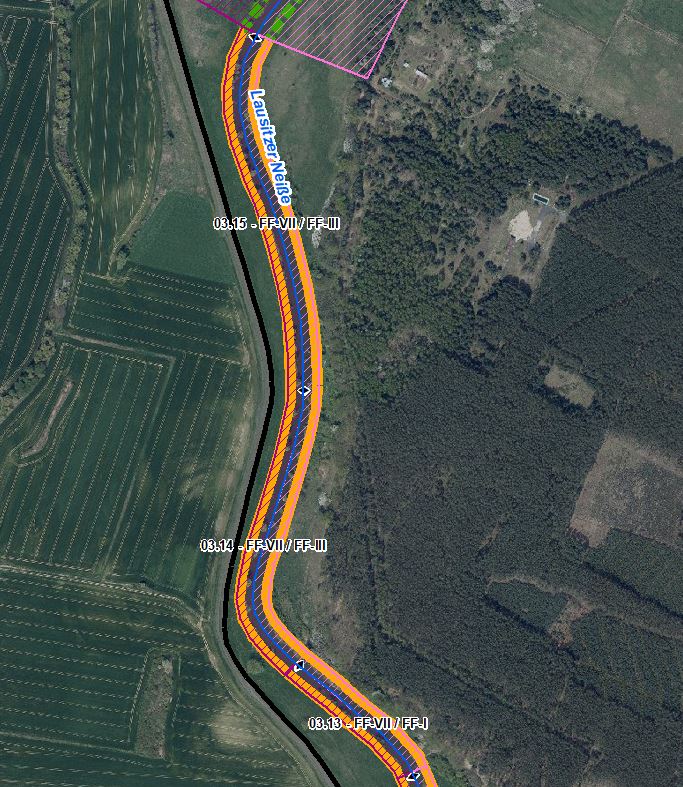 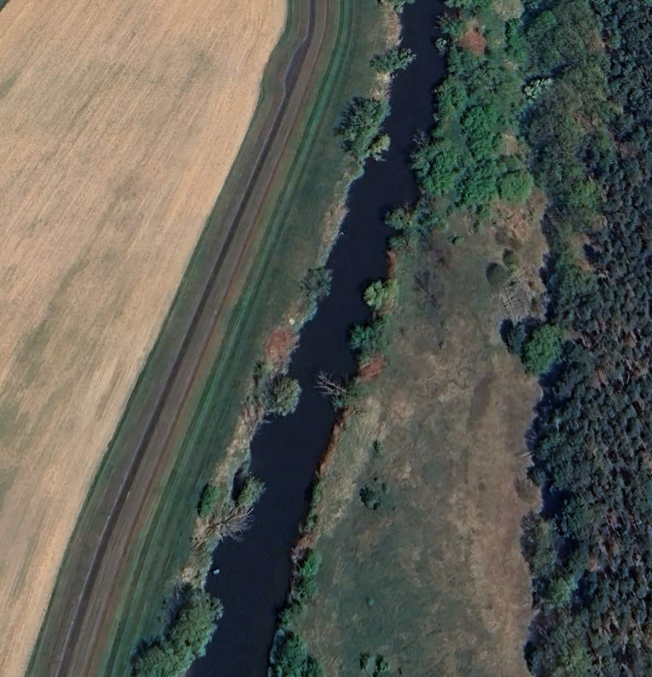 Luftbild mit Blick auf Lausitzer Neiße in Fließrichtung, schmales Vorland, Gehölzbestand lückig (Quelle: Google Earth, © 2024 Airbus)Luftbild mit Blick auf Lausitzer Neiße in Fließrichtung, schmales Vorland, Gehölzbestand lückig (Quelle: Google Earth, © 2024 Airbus)Luftbild mit Blick auf Lausitzer Neiße in Fließrichtung, schmales Vorland, Gehölzbestand lückig (Quelle: Google Earth, © 2024 Airbus)Luftbild mit Blick auf Lausitzer Neiße in Fließrichtung, schmales Vorland, Gehölzbestand lückig (Quelle: Google Earth, © 2024 Airbus)Luftbild mit Blick auf Lausitzer Neiße in Fließrichtung, schmales Vorland, Gehölzbestand lückig (Quelle: Google Earth, © 2024 Airbus)Luftbild mit Blick auf Lausitzer Neiße in Fließrichtung, schmales Vorland, Gehölzbestand lückig (Quelle: Google Earth, © 2024 Airbus)Luftbild mit Blick auf Lausitzer Neiße in Fließrichtung, schmales Vorland, Gehölzbestand lückig (Quelle: Google Earth, © 2024 Airbus)AbschnittsbeschreibungAbschnittsbeschreibungAbschnittsbeschreibungAbschnittsbeschreibungAbschnittsbeschreibungAbschnittsbeschreibungAbschnittsbeschreibungAbschnittsbeschreibungAbschnittsbeschreibungAbschnittsbeschreibungAbschnittsbeschreibungAbschnittsbeschreibungFallgruppe linksseitigFF-VII - Frei fließende Strecke mit Mischnutzung (Offenland/Bebauung/Deiche  in der Aue und leitbildkonforme UferstrukturFallgruppe linksseitigFF-VII - Frei fließende Strecke mit Mischnutzung (Offenland/Bebauung/Deiche  in der Aue und leitbildkonforme UferstrukturFallgruppe linksseitigFF-VII - Frei fließende Strecke mit Mischnutzung (Offenland/Bebauung/Deiche  in der Aue und leitbildkonforme UferstrukturFallgruppe linksseitigFF-VII - Frei fließende Strecke mit Mischnutzung (Offenland/Bebauung/Deiche  in der Aue und leitbildkonforme UferstrukturFallgruppe linksseitigFF-VII - Frei fließende Strecke mit Mischnutzung (Offenland/Bebauung/Deiche  in der Aue und leitbildkonforme UferstrukturFallgruppe linksseitigFF-VII - Frei fließende Strecke mit Mischnutzung (Offenland/Bebauung/Deiche  in der Aue und leitbildkonforme UferstrukturFallgruppe linksseitigFF-VII - Frei fließende Strecke mit Mischnutzung (Offenland/Bebauung/Deiche  in der Aue und leitbildkonforme UferstrukturFallgruppe linksseitigFF-VII - Frei fließende Strecke mit Mischnutzung (Offenland/Bebauung/Deiche  in der Aue und leitbildkonforme UferstrukturFallgruppe linksseitigFF-VII - Frei fließende Strecke mit Mischnutzung (Offenland/Bebauung/Deiche  in der Aue und leitbildkonforme UferstrukturFallgruppe linksseitigFF-VII - Frei fließende Strecke mit Mischnutzung (Offenland/Bebauung/Deiche  in der Aue und leitbildkonforme UferstrukturFallgruppe linksseitigFF-VII - Frei fließende Strecke mit Mischnutzung (Offenland/Bebauung/Deiche  in der Aue und leitbildkonforme UferstrukturFallgruppe linksseitigFF-VII - Frei fließende Strecke mit Mischnutzung (Offenland/Bebauung/Deiche  in der Aue und leitbildkonforme UferstrukturFallgruppe rechtsseitig (Mehrfachnennungen auf polnischem Territorium möglich)FF-I - Frei fließende Strecke mit Wald/Forst in der Aue und leitbildkonforme Uferstruktur (Abschnitt 03.13_Lausitzer Neiße)FF-III - Frei fließende Strecke mit Grünland in der Aue und leitbildkonforme Uferstruktur (Abschnitt 03.14_Lausitzer Neiße und 03.15_Lausitzer Neiße)Fallgruppe rechtsseitig (Mehrfachnennungen auf polnischem Territorium möglich)FF-I - Frei fließende Strecke mit Wald/Forst in der Aue und leitbildkonforme Uferstruktur (Abschnitt 03.13_Lausitzer Neiße)FF-III - Frei fließende Strecke mit Grünland in der Aue und leitbildkonforme Uferstruktur (Abschnitt 03.14_Lausitzer Neiße und 03.15_Lausitzer Neiße)Fallgruppe rechtsseitig (Mehrfachnennungen auf polnischem Territorium möglich)FF-I - Frei fließende Strecke mit Wald/Forst in der Aue und leitbildkonforme Uferstruktur (Abschnitt 03.13_Lausitzer Neiße)FF-III - Frei fließende Strecke mit Grünland in der Aue und leitbildkonforme Uferstruktur (Abschnitt 03.14_Lausitzer Neiße und 03.15_Lausitzer Neiße)Fallgruppe rechtsseitig (Mehrfachnennungen auf polnischem Territorium möglich)FF-I - Frei fließende Strecke mit Wald/Forst in der Aue und leitbildkonforme Uferstruktur (Abschnitt 03.13_Lausitzer Neiße)FF-III - Frei fließende Strecke mit Grünland in der Aue und leitbildkonforme Uferstruktur (Abschnitt 03.14_Lausitzer Neiße und 03.15_Lausitzer Neiße)Fallgruppe rechtsseitig (Mehrfachnennungen auf polnischem Territorium möglich)FF-I - Frei fließende Strecke mit Wald/Forst in der Aue und leitbildkonforme Uferstruktur (Abschnitt 03.13_Lausitzer Neiße)FF-III - Frei fließende Strecke mit Grünland in der Aue und leitbildkonforme Uferstruktur (Abschnitt 03.14_Lausitzer Neiße und 03.15_Lausitzer Neiße)Fallgruppe rechtsseitig (Mehrfachnennungen auf polnischem Territorium möglich)FF-I - Frei fließende Strecke mit Wald/Forst in der Aue und leitbildkonforme Uferstruktur (Abschnitt 03.13_Lausitzer Neiße)FF-III - Frei fließende Strecke mit Grünland in der Aue und leitbildkonforme Uferstruktur (Abschnitt 03.14_Lausitzer Neiße und 03.15_Lausitzer Neiße)Fallgruppe rechtsseitig (Mehrfachnennungen auf polnischem Territorium möglich)FF-I - Frei fließende Strecke mit Wald/Forst in der Aue und leitbildkonforme Uferstruktur (Abschnitt 03.13_Lausitzer Neiße)FF-III - Frei fließende Strecke mit Grünland in der Aue und leitbildkonforme Uferstruktur (Abschnitt 03.14_Lausitzer Neiße und 03.15_Lausitzer Neiße)Fallgruppe rechtsseitig (Mehrfachnennungen auf polnischem Territorium möglich)FF-I - Frei fließende Strecke mit Wald/Forst in der Aue und leitbildkonforme Uferstruktur (Abschnitt 03.13_Lausitzer Neiße)FF-III - Frei fließende Strecke mit Grünland in der Aue und leitbildkonforme Uferstruktur (Abschnitt 03.14_Lausitzer Neiße und 03.15_Lausitzer Neiße)Fallgruppe rechtsseitig (Mehrfachnennungen auf polnischem Territorium möglich)FF-I - Frei fließende Strecke mit Wald/Forst in der Aue und leitbildkonforme Uferstruktur (Abschnitt 03.13_Lausitzer Neiße)FF-III - Frei fließende Strecke mit Grünland in der Aue und leitbildkonforme Uferstruktur (Abschnitt 03.14_Lausitzer Neiße und 03.15_Lausitzer Neiße)Fallgruppe rechtsseitig (Mehrfachnennungen auf polnischem Territorium möglich)FF-I - Frei fließende Strecke mit Wald/Forst in der Aue und leitbildkonforme Uferstruktur (Abschnitt 03.13_Lausitzer Neiße)FF-III - Frei fließende Strecke mit Grünland in der Aue und leitbildkonforme Uferstruktur (Abschnitt 03.14_Lausitzer Neiße und 03.15_Lausitzer Neiße)Fallgruppe rechtsseitig (Mehrfachnennungen auf polnischem Territorium möglich)FF-I - Frei fließende Strecke mit Wald/Forst in der Aue und leitbildkonforme Uferstruktur (Abschnitt 03.13_Lausitzer Neiße)FF-III - Frei fließende Strecke mit Grünland in der Aue und leitbildkonforme Uferstruktur (Abschnitt 03.14_Lausitzer Neiße und 03.15_Lausitzer Neiße)Fallgruppe rechtsseitig (Mehrfachnennungen auf polnischem Territorium möglich)FF-I - Frei fließende Strecke mit Wald/Forst in der Aue und leitbildkonforme Uferstruktur (Abschnitt 03.13_Lausitzer Neiße)FF-III - Frei fließende Strecke mit Grünland in der Aue und leitbildkonforme Uferstruktur (Abschnitt 03.14_Lausitzer Neiße und 03.15_Lausitzer Neiße)BeschreibungEingedeichte Aue mit schmalem Vorlandbereich, Gehölzbestand lückigBeschreibungEingedeichte Aue mit schmalem Vorlandbereich, Gehölzbestand lückigBeschreibungEingedeichte Aue mit schmalem Vorlandbereich, Gehölzbestand lückigBeschreibungEingedeichte Aue mit schmalem Vorlandbereich, Gehölzbestand lückigBeschreibungEingedeichte Aue mit schmalem Vorlandbereich, Gehölzbestand lückigBeschreibungEingedeichte Aue mit schmalem Vorlandbereich, Gehölzbestand lückigBeschreibungEingedeichte Aue mit schmalem Vorlandbereich, Gehölzbestand lückigBeschreibungEingedeichte Aue mit schmalem Vorlandbereich, Gehölzbestand lückigBeschreibungEingedeichte Aue mit schmalem Vorlandbereich, Gehölzbestand lückigBeschreibungEingedeichte Aue mit schmalem Vorlandbereich, Gehölzbestand lückigBeschreibungEingedeichte Aue mit schmalem Vorlandbereich, Gehölzbestand lückigBeschreibungEingedeichte Aue mit schmalem Vorlandbereich, Gehölzbestand lückigRestriktionen und BelastungenRestriktionen und BelastungenRestriktionen und BelastungenRestriktionen und BelastungenRestriktionen und BelastungenRestriktionen und BelastungenRestriktionen und BelastungenRestriktionen und BelastungenRestriktionen und BelastungenRestriktionen und BelastungenRestriktionen und BelastungenRestriktionen und BelastungenRestriktionenDeichlinie, Wasserstraßennutzung, Landwirtschaftliche NutzflächenRestriktionenDeichlinie, Wasserstraßennutzung, Landwirtschaftliche NutzflächenRestriktionenDeichlinie, Wasserstraßennutzung, Landwirtschaftliche NutzflächenRestriktionenDeichlinie, Wasserstraßennutzung, Landwirtschaftliche NutzflächenRestriktionenDeichlinie, Wasserstraßennutzung, Landwirtschaftliche NutzflächenRestriktionenDeichlinie, Wasserstraßennutzung, Landwirtschaftliche NutzflächenRestriktionenDeichlinie, Wasserstraßennutzung, Landwirtschaftliche NutzflächenRestriktionenDeichlinie, Wasserstraßennutzung, Landwirtschaftliche NutzflächenRestriktionenDeichlinie, Wasserstraßennutzung, Landwirtschaftliche NutzflächenRestriktionenDeichlinie, Wasserstraßennutzung, Landwirtschaftliche NutzflächenRestriktionenDeichlinie, Wasserstraßennutzung, Landwirtschaftliche NutzflächenRestriktionenDeichlinie, Wasserstraßennutzung, Landwirtschaftliche NutzflächenSignifikante BelastungenDiffuse Quellen, morphologische Veränderung von Flussbett/Ufern, hydrologische Veränderungen Signifikante BelastungenDiffuse Quellen, morphologische Veränderung von Flussbett/Ufern, hydrologische Veränderungen Signifikante BelastungenDiffuse Quellen, morphologische Veränderung von Flussbett/Ufern, hydrologische Veränderungen Signifikante BelastungenDiffuse Quellen, morphologische Veränderung von Flussbett/Ufern, hydrologische Veränderungen Signifikante BelastungenDiffuse Quellen, morphologische Veränderung von Flussbett/Ufern, hydrologische Veränderungen Signifikante BelastungenDiffuse Quellen, morphologische Veränderung von Flussbett/Ufern, hydrologische Veränderungen Signifikante BelastungenDiffuse Quellen, morphologische Veränderung von Flussbett/Ufern, hydrologische Veränderungen Signifikante BelastungenDiffuse Quellen, morphologische Veränderung von Flussbett/Ufern, hydrologische Veränderungen Signifikante BelastungenDiffuse Quellen, morphologische Veränderung von Flussbett/Ufern, hydrologische Veränderungen Signifikante BelastungenDiffuse Quellen, morphologische Veränderung von Flussbett/Ufern, hydrologische Veränderungen Signifikante BelastungenDiffuse Quellen, morphologische Veränderung von Flussbett/Ufern, hydrologische Veränderungen Signifikante BelastungenDiffuse Quellen, morphologische Veränderung von Flussbett/Ufern, hydrologische Veränderungen Naturschutzfachliche BelangeNaturschutzfachliche BelangeNaturschutzfachliche BelangeNaturschutzfachliche BelangeNaturschutzfachliche BelangeNaturschutzfachliche BelangeNaturschutzfachliche BelangeNaturschutzfachliche BelangeNaturschutzfachliche BelangeNaturschutzfachliche BelangeNaturschutzfachliche BelangeNaturschutzfachliche BelangeBetroffene SchutzgebieteBetroffene SchutzgebieteBetroffene SchutzgebieteBetroffene SchutzgebieteBetroffene SchutzgebieteEinschätzung Synergie/KonfliktEinschätzung Synergie/KonfliktEinschätzung Synergie/KonfliktEinschätzung Synergie/KonfliktBemerkungBemerkungBemerkungFFH-Gebiet „Oder-Neiße“ (DE 3954-301)FFH-Gebiet „Oder-Neiße“ (DE 3954-301)FFH-Gebiet „Oder-Neiße“ (DE 3954-301)FFH-Gebiet „Oder-Neiße“ (DE 3954-301)FFH-Gebiet „Oder-Neiße“ (DE 3954-301)Synergie	Synergie	Synergie	Synergie	SPA-Gebiet „Mittlere Oderniederung“ (DE 3453-422)SPA-Gebiet „Mittlere Oderniederung“ (DE 3453-422)SPA-Gebiet „Mittlere Oderniederung“ (DE 3453-422)SPA-Gebiet „Mittlere Oderniederung“ (DE 3453-422)SPA-Gebiet „Mittlere Oderniederung“ (DE 3453-422)SynergieSynergieSynergieSynergieNSG „Oder-Neiße“ (3954-501)NSG „Oder-Neiße“ (3954-501)NSG „Oder-Neiße“ (3954-501)NSG „Oder-Neiße“ (3954-501)NSG „Oder-Neiße“ (3954-501)SynergieSynergieSynergieSynergieBetroffene LRTBetroffene LRTBetroffene LRTBetroffene LRTBetroffene LRTEinschätzung Synergie/KonfliktEinschätzung Synergie/KonfliktEinschätzung Synergie/KonfliktEinschätzung Synergie/KonfliktBemerkungBemerkungBemerkungLRT 3270 - Schlammige FlussuferLRT 3270 - Schlammige FlussuferLRT 3270 - Schlammige FlussuferLRT 3270 - Schlammige FlussuferLRT 3270 - Schlammige FlussuferSynergieSynergieSynergieSynergieLRT 91E0 - Erlen-Eschen- und WeichholzauenwälderLRT 91E0 - Erlen-Eschen- und WeichholzauenwälderLRT 91E0 - Erlen-Eschen- und WeichholzauenwälderLRT 91E0 - Erlen-Eschen- und WeichholzauenwälderLRT 91E0 - Erlen-Eschen- und WeichholzauenwälderSynergieSynergieSynergieSynergieBelange des HochwasserschutzesBelange des HochwasserschutzesBelange des HochwasserschutzesBelange des HochwasserschutzesBelange des HochwasserschutzesBelange des HochwasserschutzesBelange des HochwasserschutzesBelange des HochwasserschutzesBelange des HochwasserschutzesBelange des HochwasserschutzesBelange des HochwasserschutzesBelange des HochwasserschutzesRegionale Maßnahmenplanung HochwasserrisikomanagementRegionale Maßnahmenplanung HochwasserrisikomanagementRegionale Maßnahmenplanung HochwasserrisikomanagementRegionale Maßnahmenplanung HochwasserrisikomanagementRegionale Maßnahmenplanung HochwasserrisikomanagementEinschätzung Synergie/KonfliktEinschätzung Synergie/KonfliktEinschätzung Synergie/KonfliktEinschätzung Synergie/KonfliktBemerkungBemerkungBemerkungkeine Überschneidungkeine Überschneidungkeine Überschneidungkeine Überschneidungkeine Überschneidung----Bewertung Bestand & DefizitanalyseBewertung Bestand & DefizitanalyseBewertung Bestand & DefizitanalyseBewertung Bestand & DefizitanalyseBewertung Bestand & DefizitanalyseBewertung Bestand & DefizitanalyseBewertung Bestand & DefizitanalyseBewertung Bestand & DefizitanalyseBewertung Bestand & DefizitanalyseBewertung Bestand & DefizitanalyseBewertung Bestand & DefizitanalyseBewertung Bestand & DefizitanalyseÖkologischer Zustand / 
Potenzial gesamtÖkologischer Zustand / 
Potenzial gesamtBiologische QualitätskomponentenBiologische QualitätskomponentenBiologische QualitätskomponentenBiologische QualitätskomponentenBiologische QualitätskomponentenBiologische QualitätskomponentenBiologische QualitätskomponentenPhysikalisch- chemische QualitätskomponentenPhysikalisch- chemische QualitätskomponentenÖkologischer Zustand / 
Potenzial gesamtÖkologischer Zustand / 
Potenzial gesamtPhythoplanktonMakrophyten + PhytobenthosMakrophyten + PhytobenthosMakrozoobenthosFischeFischeFischePhysikalisch- chemische QualitätskomponentenPhysikalisch- chemische QualitätskomponentenBewertung Bestand 
(3. BWZ – 2022-2027)332332333schlechter als gutschlechter als gutBewertung Defizitanalyse-1-10-1-10-1-1-1-3-3Hydromorphologische QualitätskomponentenHydromorphologische QualitätskomponentenHydromorphologische QualitätskomponentenHydromorphologische QualitätskomponentenHydromorphologische QualitätskomponentenHydromorphologische QualitätskomponentenHydromorphologische QualitätskomponentenHydromorphologische QualitätskomponentenHydromorphologische QualitätskomponentenHydromorphologische QualitätskomponentenHydromorphologische QualitätskomponentenMorphologieMorphologieMorphologieDurchgängigkeitDurchgängigkeitDurchgängigkeitDurchgängigkeitWasserhaushaltWasserhaushaltWasserhaushaltWasserhaushaltBewertung/ 
BeschreibungGSK 5GSK 5GSK 5sehr gutsehr gutsehr gutsehr gutsehr gutsehr gutsehr gutsehr gutBeschreibungLängsprofil mäßig verändertkeine bis schwache Breiten- und TiefenvarianzBesiedlungsrelevante Habitate fehlen aufgrund fehlender Lauf- und Sohlstrukturengewässerbegleitender Gehölzbestand lückigkeine StrömungsdiversitätSchädliche Umfeldstruktur: Deich und schmales VorlandLängsprofil mäßig verändertkeine bis schwache Breiten- und TiefenvarianzBesiedlungsrelevante Habitate fehlen aufgrund fehlender Lauf- und Sohlstrukturengewässerbegleitender Gehölzbestand lückigkeine StrömungsdiversitätSchädliche Umfeldstruktur: Deich und schmales VorlandLängsprofil mäßig verändertkeine bis schwache Breiten- und TiefenvarianzBesiedlungsrelevante Habitate fehlen aufgrund fehlender Lauf- und Sohlstrukturengewässerbegleitender Gehölzbestand lückigkeine StrömungsdiversitätSchädliche Umfeldstruktur: Deich und schmales VorlandLängsdurchgängigkeit gegeben, keine Bauwerke vorhandenWenig bis keine laterale Vernetzung zu Deichvorlandkeine Anbindung an die AltaueGeschiebedynamik verändertLängsdurchgängigkeit gegeben, keine Bauwerke vorhandenWenig bis keine laterale Vernetzung zu Deichvorlandkeine Anbindung an die AltaueGeschiebedynamik verändertLängsdurchgängigkeit gegeben, keine Bauwerke vorhandenWenig bis keine laterale Vernetzung zu Deichvorlandkeine Anbindung an die AltaueGeschiebedynamik verändertLängsdurchgängigkeit gegeben, keine Bauwerke vorhandenWenig bis keine laterale Vernetzung zu Deichvorlandkeine Anbindung an die AltaueGeschiebedynamik verändertAbfluss gutAbflussverhalten und Ausuferungsverhalten verändertAbflussdynamik verändertGrundwasseranbindung verändertAbfluss gutAbflussverhalten und Ausuferungsverhalten verändertAbflussdynamik verändertGrundwasseranbindung verändertAbfluss gutAbflussverhalten und Ausuferungsverhalten verändertAbflussdynamik verändertGrundwasseranbindung verändertAbfluss gutAbflussverhalten und Ausuferungsverhalten verändertAbflussdynamik verändertGrundwasseranbindung verändertDefizit00000000000EntwicklungszieleEntwicklungszieleEntwicklungszieleEntwicklungszieleEntwicklungszieleEntwicklungszieleEntwicklungszieleEntwicklungszieleEntwicklungszieleEntwicklungszieleEntwicklungszieleEntwicklungszieleEntwicklungsziel gemäß STK – linksseitigAufwertungsstrahlweg erhaltenEntwicklungsziel gemäß STK – linksseitigAufwertungsstrahlweg erhaltenEntwicklungsziel gemäß STK – linksseitigAufwertungsstrahlweg erhaltenEntwicklungsziel gemäß STK – linksseitigAufwertungsstrahlweg erhaltenEntwicklungsziel gemäß STK – linksseitigAufwertungsstrahlweg erhaltenEntwicklungsziel gemäß STK - rechtsseitigAufwertungsstrahlweg erhalten (nachrichtlich)Entwicklungsziel gemäß STK - rechtsseitigAufwertungsstrahlweg erhalten (nachrichtlich)Entwicklungsziel gemäß STK - rechtsseitigAufwertungsstrahlweg erhalten (nachrichtlich)Entwicklungsziel gemäß STK - rechtsseitigAufwertungsstrahlweg erhalten (nachrichtlich)Entwicklungsziel gemäß STK - rechtsseitigAufwertungsstrahlweg erhalten (nachrichtlich)Entwicklungsziel gemäß STK - rechtsseitigAufwertungsstrahlweg erhalten (nachrichtlich)Entwicklungsziel gemäß STK - rechtsseitigAufwertungsstrahlweg erhalten (nachrichtlich)Anmerkung zu Entwicklungsziel auf dt. Seite    Ziele WRRL auf deutschem Territorium unter Berücksichtigung des angepassten Strahlwirkungs-Trittsteinkonzepts bereits erreicht (Zustand ist zu erhalten, es darf zu keiner Zustandsverschlechterung kommen)Restriktionsbedingt auf deutschem Territorium keine Verbesserung des hydromorphologischen Zustands zu erwartenAnmerkung zu Entwicklungsziel auf dt. Seite    Ziele WRRL auf deutschem Territorium unter Berücksichtigung des angepassten Strahlwirkungs-Trittsteinkonzepts bereits erreicht (Zustand ist zu erhalten, es darf zu keiner Zustandsverschlechterung kommen)Restriktionsbedingt auf deutschem Territorium keine Verbesserung des hydromorphologischen Zustands zu erwartenAnmerkung zu Entwicklungsziel auf dt. Seite    Ziele WRRL auf deutschem Territorium unter Berücksichtigung des angepassten Strahlwirkungs-Trittsteinkonzepts bereits erreicht (Zustand ist zu erhalten, es darf zu keiner Zustandsverschlechterung kommen)Restriktionsbedingt auf deutschem Territorium keine Verbesserung des hydromorphologischen Zustands zu erwartenAnmerkung zu Entwicklungsziel auf dt. Seite    Ziele WRRL auf deutschem Territorium unter Berücksichtigung des angepassten Strahlwirkungs-Trittsteinkonzepts bereits erreicht (Zustand ist zu erhalten, es darf zu keiner Zustandsverschlechterung kommen)Restriktionsbedingt auf deutschem Territorium keine Verbesserung des hydromorphologischen Zustands zu erwartenAnmerkung zu Entwicklungsziel auf dt. Seite    Ziele WRRL auf deutschem Territorium unter Berücksichtigung des angepassten Strahlwirkungs-Trittsteinkonzepts bereits erreicht (Zustand ist zu erhalten, es darf zu keiner Zustandsverschlechterung kommen)Restriktionsbedingt auf deutschem Territorium keine Verbesserung des hydromorphologischen Zustands zu erwartenAnmerkung zu Entwicklungsziel auf dt. Seite    Ziele WRRL auf deutschem Territorium unter Berücksichtigung des angepassten Strahlwirkungs-Trittsteinkonzepts bereits erreicht (Zustand ist zu erhalten, es darf zu keiner Zustandsverschlechterung kommen)Restriktionsbedingt auf deutschem Territorium keine Verbesserung des hydromorphologischen Zustands zu erwartenAnmerkung zu Entwicklungsziel auf dt. Seite    Ziele WRRL auf deutschem Territorium unter Berücksichtigung des angepassten Strahlwirkungs-Trittsteinkonzepts bereits erreicht (Zustand ist zu erhalten, es darf zu keiner Zustandsverschlechterung kommen)Restriktionsbedingt auf deutschem Territorium keine Verbesserung des hydromorphologischen Zustands zu erwartenAnmerkung zu Entwicklungsziel auf dt. Seite    Ziele WRRL auf deutschem Territorium unter Berücksichtigung des angepassten Strahlwirkungs-Trittsteinkonzepts bereits erreicht (Zustand ist zu erhalten, es darf zu keiner Zustandsverschlechterung kommen)Restriktionsbedingt auf deutschem Territorium keine Verbesserung des hydromorphologischen Zustands zu erwartenAnmerkung zu Entwicklungsziel auf dt. Seite    Ziele WRRL auf deutschem Territorium unter Berücksichtigung des angepassten Strahlwirkungs-Trittsteinkonzepts bereits erreicht (Zustand ist zu erhalten, es darf zu keiner Zustandsverschlechterung kommen)Restriktionsbedingt auf deutschem Territorium keine Verbesserung des hydromorphologischen Zustands zu erwartenAnmerkung zu Entwicklungsziel auf dt. Seite    Ziele WRRL auf deutschem Territorium unter Berücksichtigung des angepassten Strahlwirkungs-Trittsteinkonzepts bereits erreicht (Zustand ist zu erhalten, es darf zu keiner Zustandsverschlechterung kommen)Restriktionsbedingt auf deutschem Territorium keine Verbesserung des hydromorphologischen Zustands zu erwartenAnmerkung zu Entwicklungsziel auf dt. Seite    Ziele WRRL auf deutschem Territorium unter Berücksichtigung des angepassten Strahlwirkungs-Trittsteinkonzepts bereits erreicht (Zustand ist zu erhalten, es darf zu keiner Zustandsverschlechterung kommen)Restriktionsbedingt auf deutschem Territorium keine Verbesserung des hydromorphologischen Zustands zu erwartenAnmerkung zu Entwicklungsziel auf dt. Seite    Ziele WRRL auf deutschem Territorium unter Berücksichtigung des angepassten Strahlwirkungs-Trittsteinkonzepts bereits erreicht (Zustand ist zu erhalten, es darf zu keiner Zustandsverschlechterung kommen)Restriktionsbedingt auf deutschem Territorium keine Verbesserung des hydromorphologischen Zustands zu erwartenMaßnahmenMaßnahmenMaßnahmenMaßnahmenMaßnahmenMaßnahmenMaßnahmenMaßnahmenMaßnahmenMaßnahmenMaßnahmenMaßnahmenEinzelmaßnahmenEinzelmaßnahmenMaßnahmenbeschreibung (Bemerkung)Maßnahmenbeschreibung (Bemerkung)Maßnahmenbeschreibung (Bemerkung)Maßnahmenbeschreibung (Bemerkung)Maßnahmenbeschreibung (Bemerkung)Maßnahmenbeschreibung (Bemerkung)Maßnahmenbeschreibung (Bemerkung)Maßnahmenbeschreibung (Bemerkung)Maßnahmenbeschreibung (Bemerkung)LAWA-MN-TypU2.2U2.2Naturnahe Uferstrukturen erhalten/entwickelnNaturnahe Uferstrukturen erhalten/entwickelnNaturnahe Uferstrukturen erhalten/entwickelnNaturnahe Uferstrukturen erhalten/entwickelnNaturnahe Uferstrukturen erhalten/entwickelnNaturnahe Uferstrukturen erhalten/entwickelnNaturnahe Uferstrukturen erhalten/entwickelnNaturnahe Uferstrukturen erhalten/entwickelnNaturnahe Uferstrukturen erhalten/entwickeln73U2.3U2.3strömungsberuhigte Flachwasserzonen erhalten/entwickelnströmungsberuhigte Flachwasserzonen erhalten/entwickelnströmungsberuhigte Flachwasserzonen erhalten/entwickelnströmungsberuhigte Flachwasserzonen erhalten/entwickelnströmungsberuhigte Flachwasserzonen erhalten/entwickelnströmungsberuhigte Flachwasserzonen erhalten/entwickelnströmungsberuhigte Flachwasserzonen erhalten/entwickelnströmungsberuhigte Flachwasserzonen erhalten/entwickelnströmungsberuhigte Flachwasserzonen erhalten/entwickeln71, 73U3.1U3.1Ufervegetation erhalten/entwickeln/ersetzen (Schilf/Hochstauden/Gehölze)Ufervegetation erhalten/entwickeln/ersetzen (Schilf/Hochstauden/Gehölze)Ufervegetation erhalten/entwickeln/ersetzen (Schilf/Hochstauden/Gehölze)Ufervegetation erhalten/entwickeln/ersetzen (Schilf/Hochstauden/Gehölze)Ufervegetation erhalten/entwickeln/ersetzen (Schilf/Hochstauden/Gehölze)Ufervegetation erhalten/entwickeln/ersetzen (Schilf/Hochstauden/Gehölze)Ufervegetation erhalten/entwickeln/ersetzen (Schilf/Hochstauden/Gehölze)Ufervegetation erhalten/entwickeln/ersetzen (Schilf/Hochstauden/Gehölze)Ufervegetation erhalten/entwickeln/ersetzen (Schilf/Hochstauden/Gehölze)73(U3.2)(U3.2)Neophyten-Management (Ufer)Neophyten-Management (Ufer)Neophyten-Management (Ufer)Neophyten-Management (Ufer)Neophyten-Management (Ufer)Neophyten-Management (Ufer)Neophyten-Management (Ufer)Neophyten-Management (Ufer)Neophyten-Management (Ufer)73, 94A2.1A2.1Auennutzung extensivieren/auenverträgliche NutzungAuennutzung extensivieren/auenverträgliche NutzungAuennutzung extensivieren/auenverträgliche NutzungAuennutzung extensivieren/auenverträgliche NutzungAuennutzung extensivieren/auenverträgliche NutzungAuennutzung extensivieren/auenverträgliche NutzungAuennutzung extensivieren/auenverträgliche NutzungAuennutzung extensivieren/auenverträgliche NutzungAuennutzung extensivieren/auenverträgliche Nutzung74AbschnittsblattAbschnittsblattAbschnittsblattAbschnittsblattAbschnittsblattAbschnittsblattAbschnittsblattAbschnittsblattAbschnittsblattAbschnittsblattAbschnittsblattAbschnittsblattWK-IDDEBB674_70WK-IDDEBB674_70WK-IDDEBB674_70WK-NameLausitzer Neiße-70WK-NameLausitzer Neiße-70GewässernameLausitzer NeißeGewässernameLausitzer NeißeGewässernameLausitzer NeißeGewässernameLausitzer NeißeAbschnitts-ID03.16_Lausitzer Neiße Abschnitts-ID03.16_Lausitzer Neiße Abschnitts-ID03.16_Lausitzer Neiße UntersuchungsraumUR 5 - Teilabschnitt Lausitzer Neiße von Guben bis Mündung bei RatzdorfUntersuchungsraumUR 5 - Teilabschnitt Lausitzer Neiße von Guben bis Mündung bei RatzdorfUntersuchungsraumUR 5 - Teilabschnitt Lausitzer Neiße von Guben bis Mündung bei RatzdorfUntersuchungsraumUR 5 - Teilabschnitt Lausitzer Neiße von Guben bis Mündung bei RatzdorfUntersuchungsraumUR 5 - Teilabschnitt Lausitzer Neiße von Guben bis Mündung bei RatzdorfPlanungsbereichPB 31 - Revitalisierung der Lausitzer Neiße bei RatzdorfPlanungsbereichPB 31 - Revitalisierung der Lausitzer Neiße bei RatzdorfPlanungsbereichPB 31 - Revitalisierung der Lausitzer Neiße bei RatzdorfPlanungsbereichPB 31 - Revitalisierung der Lausitzer Neiße bei RatzdorfPlanungsbereichPB 31 - Revitalisierung der Lausitzer Neiße bei RatzdorfPlanungsbereichPB 31 - Revitalisierung der Lausitzer Neiße bei RatzdorfPlanungsbereichPB 31 - Revitalisierung der Lausitzer Neiße bei RatzdorfAllgemeine AngabenAllgemeine AngabenAllgemeine AngabenAllgemeine AngabenAllgemeine AngabenAllgemeine AngabenAllgemeine AngabenAllgemeine AngabenAllgemeine AngabenAllgemeine AngabenAllgemeine AngabenAllgemeine AngabenStationierung (Fluss-km von – bis)2,15 bis 0,80Stationierung (Fluss-km von – bis)2,15 bis 0,80Stationierung (Fluss-km von – bis)2,15 bis 0,80Abschnittslänge1.343,6 mAbschnittslänge1.343,6 mLAWA-Typ17 - Kiesgeprägte Tiefland-flüsseLAWA-Typ17 - Kiesgeprägte Tiefland-flüsseLAWA-Typ17 - Kiesgeprägte Tiefland-flüsseLAWA-Typ17 - Kiesgeprägte Tiefland-flüsseWasserkörperkategorieNWBWasserkörperkategorieNWBWasserkörperkategorieNWBNetzkategorisierungBWStr – nicht klassifiziert (410 m), LWStrNetzkategorisierungBWStr – nicht klassifiziert (410 m), LWStrNetzkategorisierungBWStr – nicht klassifiziert (410 m), LWStrWasserstraßenklassifizierungL_DWasserstraßenklassifizierungL_DLagebeschreibungAbzweig Grenzweg/Deich Ratzdorf bis südl. Beginn Ortslage Ratzdorf (BRD)LagebeschreibungAbzweig Grenzweg/Deich Ratzdorf bis südl. Beginn Ortslage Ratzdorf (BRD)LagebeschreibungAbzweig Grenzweg/Deich Ratzdorf bis südl. Beginn Ortslage Ratzdorf (BRD)LagebeschreibungAbzweig Grenzweg/Deich Ratzdorf bis südl. Beginn Ortslage Ratzdorf (BRD)LagebeschreibungAbzweig Grenzweg/Deich Ratzdorf bis südl. Beginn Ortslage Ratzdorf (BRD)LagebeschreibungAbzweig Grenzweg/Deich Ratzdorf bis südl. Beginn Ortslage Ratzdorf (BRD)LagebeschreibungAbzweig Grenzweg/Deich Ratzdorf bis südl. Beginn Ortslage Ratzdorf (BRD)StaueinflussfreifließendStaueinflussfreifließendStaueinflussfreifließendStaueinflussfreifließendStaueinflussfreifließendLagebeschreibungAbzweig Grenzweg/Deich Ratzdorf bis südl. Beginn Ortslage Ratzdorf (BRD)LagebeschreibungAbzweig Grenzweg/Deich Ratzdorf bis südl. Beginn Ortslage Ratzdorf (BRD)LagebeschreibungAbzweig Grenzweg/Deich Ratzdorf bis südl. Beginn Ortslage Ratzdorf (BRD)LagebeschreibungAbzweig Grenzweg/Deich Ratzdorf bis südl. Beginn Ortslage Ratzdorf (BRD)LagebeschreibungAbzweig Grenzweg/Deich Ratzdorf bis südl. Beginn Ortslage Ratzdorf (BRD)LagebeschreibungAbzweig Grenzweg/Deich Ratzdorf bis südl. Beginn Ortslage Ratzdorf (BRD)LagebeschreibungAbzweig Grenzweg/Deich Ratzdorf bis südl. Beginn Ortslage Ratzdorf (BRD)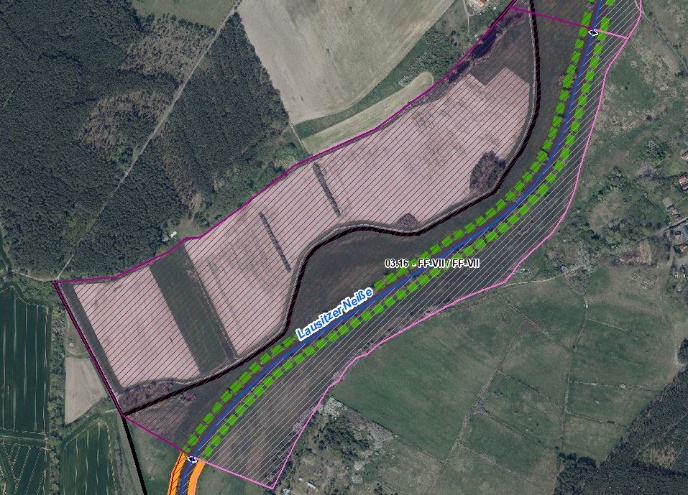 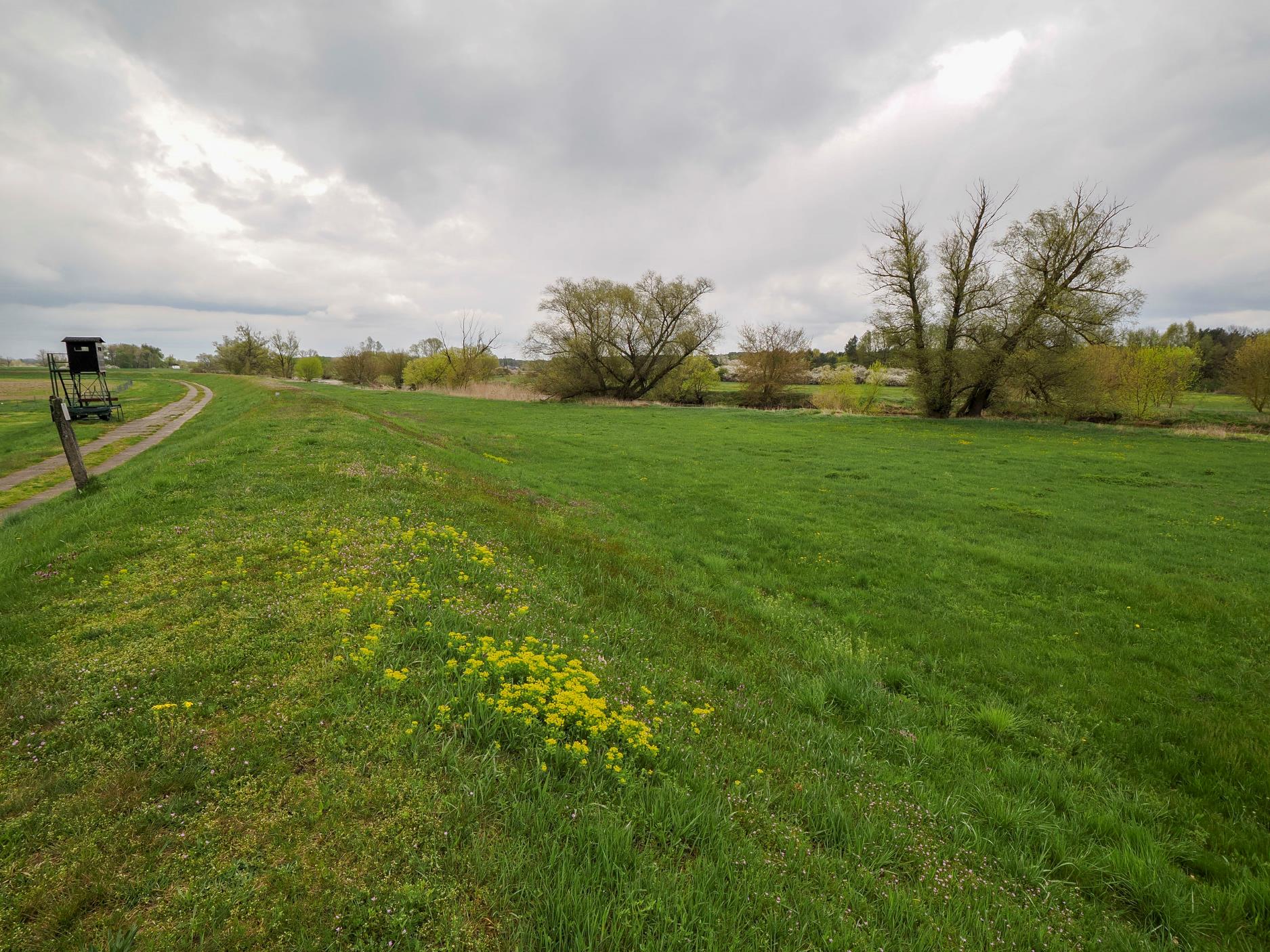 Blick von Deichkrone in Fließrichtung auf Vorland der Lausitzer Neiße, Gehölze im Uferbereich (Foto: Stowasserplan, April 2023)Blick von Deichkrone in Fließrichtung auf Vorland der Lausitzer Neiße, Gehölze im Uferbereich (Foto: Stowasserplan, April 2023)Blick von Deichkrone in Fließrichtung auf Vorland der Lausitzer Neiße, Gehölze im Uferbereich (Foto: Stowasserplan, April 2023)Blick von Deichkrone in Fließrichtung auf Vorland der Lausitzer Neiße, Gehölze im Uferbereich (Foto: Stowasserplan, April 2023)Blick von Deichkrone in Fließrichtung auf Vorland der Lausitzer Neiße, Gehölze im Uferbereich (Foto: Stowasserplan, April 2023)Blick von Deichkrone in Fließrichtung auf Vorland der Lausitzer Neiße, Gehölze im Uferbereich (Foto: Stowasserplan, April 2023)Blick von Deichkrone in Fließrichtung auf Vorland der Lausitzer Neiße, Gehölze im Uferbereich (Foto: Stowasserplan, April 2023)AbschnittsbeschreibungAbschnittsbeschreibungAbschnittsbeschreibungAbschnittsbeschreibungAbschnittsbeschreibungAbschnittsbeschreibungAbschnittsbeschreibungAbschnittsbeschreibungAbschnittsbeschreibungAbschnittsbeschreibungAbschnittsbeschreibungAbschnittsbeschreibungFallgruppe linksseitigFF-VII - Frei fließende Strecke mit Mischnutzung (Offenland/Bebauung/Deiche) in der Aue und leitbildkonforme UferstrukturFallgruppe linksseitigFF-VII - Frei fließende Strecke mit Mischnutzung (Offenland/Bebauung/Deiche) in der Aue und leitbildkonforme UferstrukturFallgruppe linksseitigFF-VII - Frei fließende Strecke mit Mischnutzung (Offenland/Bebauung/Deiche) in der Aue und leitbildkonforme UferstrukturFallgruppe linksseitigFF-VII - Frei fließende Strecke mit Mischnutzung (Offenland/Bebauung/Deiche) in der Aue und leitbildkonforme UferstrukturFallgruppe linksseitigFF-VII - Frei fließende Strecke mit Mischnutzung (Offenland/Bebauung/Deiche) in der Aue und leitbildkonforme UferstrukturFallgruppe linksseitigFF-VII - Frei fließende Strecke mit Mischnutzung (Offenland/Bebauung/Deiche) in der Aue und leitbildkonforme UferstrukturFallgruppe linksseitigFF-VII - Frei fließende Strecke mit Mischnutzung (Offenland/Bebauung/Deiche) in der Aue und leitbildkonforme UferstrukturFallgruppe linksseitigFF-VII - Frei fließende Strecke mit Mischnutzung (Offenland/Bebauung/Deiche) in der Aue und leitbildkonforme UferstrukturFallgruppe linksseitigFF-VII - Frei fließende Strecke mit Mischnutzung (Offenland/Bebauung/Deiche) in der Aue und leitbildkonforme UferstrukturFallgruppe linksseitigFF-VII - Frei fließende Strecke mit Mischnutzung (Offenland/Bebauung/Deiche) in der Aue und leitbildkonforme UferstrukturFallgruppe linksseitigFF-VII - Frei fließende Strecke mit Mischnutzung (Offenland/Bebauung/Deiche) in der Aue und leitbildkonforme UferstrukturFallgruppe linksseitigFF-VII - Frei fließende Strecke mit Mischnutzung (Offenland/Bebauung/Deiche) in der Aue und leitbildkonforme UferstrukturFallgruppe rechtsseitig (Mehrfachnennungen auf polnischem Territorium möglich)FF-VII - Frei fließende Strecke mit Mischnutzung (Offenland/Bebauung/Deiche) in der Aue und leitbildkonforme UferstrukturFallgruppe rechtsseitig (Mehrfachnennungen auf polnischem Territorium möglich)FF-VII - Frei fließende Strecke mit Mischnutzung (Offenland/Bebauung/Deiche) in der Aue und leitbildkonforme UferstrukturFallgruppe rechtsseitig (Mehrfachnennungen auf polnischem Territorium möglich)FF-VII - Frei fließende Strecke mit Mischnutzung (Offenland/Bebauung/Deiche) in der Aue und leitbildkonforme UferstrukturFallgruppe rechtsseitig (Mehrfachnennungen auf polnischem Territorium möglich)FF-VII - Frei fließende Strecke mit Mischnutzung (Offenland/Bebauung/Deiche) in der Aue und leitbildkonforme UferstrukturFallgruppe rechtsseitig (Mehrfachnennungen auf polnischem Territorium möglich)FF-VII - Frei fließende Strecke mit Mischnutzung (Offenland/Bebauung/Deiche) in der Aue und leitbildkonforme UferstrukturFallgruppe rechtsseitig (Mehrfachnennungen auf polnischem Territorium möglich)FF-VII - Frei fließende Strecke mit Mischnutzung (Offenland/Bebauung/Deiche) in der Aue und leitbildkonforme UferstrukturFallgruppe rechtsseitig (Mehrfachnennungen auf polnischem Territorium möglich)FF-VII - Frei fließende Strecke mit Mischnutzung (Offenland/Bebauung/Deiche) in der Aue und leitbildkonforme UferstrukturFallgruppe rechtsseitig (Mehrfachnennungen auf polnischem Territorium möglich)FF-VII - Frei fließende Strecke mit Mischnutzung (Offenland/Bebauung/Deiche) in der Aue und leitbildkonforme UferstrukturFallgruppe rechtsseitig (Mehrfachnennungen auf polnischem Territorium möglich)FF-VII - Frei fließende Strecke mit Mischnutzung (Offenland/Bebauung/Deiche) in der Aue und leitbildkonforme UferstrukturFallgruppe rechtsseitig (Mehrfachnennungen auf polnischem Territorium möglich)FF-VII - Frei fließende Strecke mit Mischnutzung (Offenland/Bebauung/Deiche) in der Aue und leitbildkonforme UferstrukturFallgruppe rechtsseitig (Mehrfachnennungen auf polnischem Territorium möglich)FF-VII - Frei fließende Strecke mit Mischnutzung (Offenland/Bebauung/Deiche) in der Aue und leitbildkonforme UferstrukturFallgruppe rechtsseitig (Mehrfachnennungen auf polnischem Territorium möglich)FF-VII - Frei fließende Strecke mit Mischnutzung (Offenland/Bebauung/Deiche) in der Aue und leitbildkonforme UferstrukturBeschreibungEingedeichte Aue mit teilweise schmalem Vorlandbereich, Gehölzbestand alt und lückigBeschreibungEingedeichte Aue mit teilweise schmalem Vorlandbereich, Gehölzbestand alt und lückigBeschreibungEingedeichte Aue mit teilweise schmalem Vorlandbereich, Gehölzbestand alt und lückigBeschreibungEingedeichte Aue mit teilweise schmalem Vorlandbereich, Gehölzbestand alt und lückigBeschreibungEingedeichte Aue mit teilweise schmalem Vorlandbereich, Gehölzbestand alt und lückigBeschreibungEingedeichte Aue mit teilweise schmalem Vorlandbereich, Gehölzbestand alt und lückigBeschreibungEingedeichte Aue mit teilweise schmalem Vorlandbereich, Gehölzbestand alt und lückigBeschreibungEingedeichte Aue mit teilweise schmalem Vorlandbereich, Gehölzbestand alt und lückigBeschreibungEingedeichte Aue mit teilweise schmalem Vorlandbereich, Gehölzbestand alt und lückigBeschreibungEingedeichte Aue mit teilweise schmalem Vorlandbereich, Gehölzbestand alt und lückigBeschreibungEingedeichte Aue mit teilweise schmalem Vorlandbereich, Gehölzbestand alt und lückigBeschreibungEingedeichte Aue mit teilweise schmalem Vorlandbereich, Gehölzbestand alt und lückigRestriktionen und BelastungenRestriktionen und BelastungenRestriktionen und BelastungenRestriktionen und BelastungenRestriktionen und BelastungenRestriktionen und BelastungenRestriktionen und BelastungenRestriktionen und BelastungenRestriktionen und BelastungenRestriktionen und BelastungenRestriktionen und BelastungenRestriktionen und BelastungenRestriktionenDeichlinie, Wasserstraßennutzung, Landwirtschaftliche Nutzflächen, SiedlungsflächenRestriktionenDeichlinie, Wasserstraßennutzung, Landwirtschaftliche Nutzflächen, SiedlungsflächenRestriktionenDeichlinie, Wasserstraßennutzung, Landwirtschaftliche Nutzflächen, SiedlungsflächenRestriktionenDeichlinie, Wasserstraßennutzung, Landwirtschaftliche Nutzflächen, SiedlungsflächenRestriktionenDeichlinie, Wasserstraßennutzung, Landwirtschaftliche Nutzflächen, SiedlungsflächenRestriktionenDeichlinie, Wasserstraßennutzung, Landwirtschaftliche Nutzflächen, SiedlungsflächenRestriktionenDeichlinie, Wasserstraßennutzung, Landwirtschaftliche Nutzflächen, SiedlungsflächenRestriktionenDeichlinie, Wasserstraßennutzung, Landwirtschaftliche Nutzflächen, SiedlungsflächenRestriktionenDeichlinie, Wasserstraßennutzung, Landwirtschaftliche Nutzflächen, SiedlungsflächenRestriktionenDeichlinie, Wasserstraßennutzung, Landwirtschaftliche Nutzflächen, SiedlungsflächenRestriktionenDeichlinie, Wasserstraßennutzung, Landwirtschaftliche Nutzflächen, SiedlungsflächenRestriktionenDeichlinie, Wasserstraßennutzung, Landwirtschaftliche Nutzflächen, SiedlungsflächenSignifikante BelastungenDiffuse Quellen, morphologische Veränderung von Flussbett/Ufern, hydrologische VeränderungenSignifikante BelastungenDiffuse Quellen, morphologische Veränderung von Flussbett/Ufern, hydrologische VeränderungenSignifikante BelastungenDiffuse Quellen, morphologische Veränderung von Flussbett/Ufern, hydrologische VeränderungenSignifikante BelastungenDiffuse Quellen, morphologische Veränderung von Flussbett/Ufern, hydrologische VeränderungenSignifikante BelastungenDiffuse Quellen, morphologische Veränderung von Flussbett/Ufern, hydrologische VeränderungenSignifikante BelastungenDiffuse Quellen, morphologische Veränderung von Flussbett/Ufern, hydrologische VeränderungenSignifikante BelastungenDiffuse Quellen, morphologische Veränderung von Flussbett/Ufern, hydrologische VeränderungenSignifikante BelastungenDiffuse Quellen, morphologische Veränderung von Flussbett/Ufern, hydrologische VeränderungenSignifikante BelastungenDiffuse Quellen, morphologische Veränderung von Flussbett/Ufern, hydrologische VeränderungenSignifikante BelastungenDiffuse Quellen, morphologische Veränderung von Flussbett/Ufern, hydrologische VeränderungenSignifikante BelastungenDiffuse Quellen, morphologische Veränderung von Flussbett/Ufern, hydrologische VeränderungenSignifikante BelastungenDiffuse Quellen, morphologische Veränderung von Flussbett/Ufern, hydrologische VeränderungenNaturschutzfachliche BelangeNaturschutzfachliche BelangeNaturschutzfachliche BelangeNaturschutzfachliche BelangeNaturschutzfachliche BelangeNaturschutzfachliche BelangeNaturschutzfachliche BelangeNaturschutzfachliche BelangeNaturschutzfachliche BelangeNaturschutzfachliche BelangeNaturschutzfachliche BelangeNaturschutzfachliche BelangeBetroffene SchutzgebieteBetroffene SchutzgebieteBetroffene SchutzgebieteBetroffene SchutzgebieteBetroffene SchutzgebieteEinschätzung Synergie/KonfliktEinschätzung Synergie/KonfliktEinschätzung Synergie/KonfliktEinschätzung Synergie/KonfliktBemerkungBemerkungBemerkungFFH-Gebiet „Oder-Neiße“ (DE 3954-301)FFH-Gebiet „Oder-Neiße“ (DE 3954-301)FFH-Gebiet „Oder-Neiße“ (DE 3954-301)FFH-Gebiet „Oder-Neiße“ (DE 3954-301)FFH-Gebiet „Oder-Neiße“ (DE 3954-301)Synergie	Synergie	Synergie	Synergie	SPA-Gebiet „Mittlere Oderniederung“ (DE 3453-422)SPA-Gebiet „Mittlere Oderniederung“ (DE 3453-422)SPA-Gebiet „Mittlere Oderniederung“ (DE 3453-422)SPA-Gebiet „Mittlere Oderniederung“ (DE 3453-422)SPA-Gebiet „Mittlere Oderniederung“ (DE 3453-422)SynergieSynergieSynergieSynergiegrundlegend Synergieeffekt, durch vorgesehene Auwaldentwicklung teils Flächenverlust für Brut- und Zugvögelgrundlegend Synergieeffekt, durch vorgesehene Auwaldentwicklung teils Flächenverlust für Brut- und Zugvögelgrundlegend Synergieeffekt, durch vorgesehene Auwaldentwicklung teils Flächenverlust für Brut- und ZugvögelNSG „Oder-Neiße“ (3954-501)NSG „Oder-Neiße“ (3954-501)NSG „Oder-Neiße“ (3954-501)NSG „Oder-Neiße“ (3954-501)NSG „Oder-Neiße“ (3954-501)SynergieSynergieSynergieSynergieBetroffene LRTBetroffene LRTBetroffene LRTBetroffene LRTBetroffene LRTEinschätzung Synergie/KonfliktEinschätzung Synergie/KonfliktEinschätzung Synergie/KonfliktEinschätzung Synergie/KonfliktBemerkungBemerkungBemerkungLRT 3150 - Eutrophe StillgewässerLRT 3150 - Eutrophe StillgewässerLRT 3150 - Eutrophe StillgewässerLRT 3150 - Eutrophe StillgewässerLRT 3150 - Eutrophe StillgewässerSynergieSynergieSynergieSynergieLRT 3270 - Schlammige FlussuferLRT 3270 - Schlammige FlussuferLRT 3270 - Schlammige FlussuferLRT 3270 - Schlammige FlussuferLRT 3270 - Schlammige FlussuferSynergieSynergieSynergieSynergieLRT 6510 - Magere Flachland-MähwiesenLRT 6510 - Magere Flachland-MähwiesenLRT 6510 - Magere Flachland-MähwiesenLRT 6510 - Magere Flachland-MähwiesenLRT 6510 - Magere Flachland-MähwiesenKonfliktKonfliktKonfliktKonfliktWiedervernässung und ein naturnahes Überflutungsregime werden zum Verlust dieses Lebensraumes führe  (FFH-Richtlinie präferiert primäre natürliche Habitate)Wiedervernässung und ein naturnahes Überflutungsregime werden zum Verlust dieses Lebensraumes führe  (FFH-Richtlinie präferiert primäre natürliche Habitate)Wiedervernässung und ein naturnahes Überflutungsregime werden zum Verlust dieses Lebensraumes führe  (FFH-Richtlinie präferiert primäre natürliche Habitate)LRT 91E0 - Erlen-Eschen- und WeichholzauenwälderLRT 91E0 - Erlen-Eschen- und WeichholzauenwälderLRT 91E0 - Erlen-Eschen- und WeichholzauenwälderLRT 91E0 - Erlen-Eschen- und WeichholzauenwälderLRT 91E0 - Erlen-Eschen- und WeichholzauenwälderSynergieSynergieSynergieSynergieBelange des HochwasserschutzesBelange des HochwasserschutzesBelange des HochwasserschutzesBelange des HochwasserschutzesBelange des HochwasserschutzesBelange des HochwasserschutzesBelange des HochwasserschutzesBelange des HochwasserschutzesBelange des HochwasserschutzesBelange des HochwasserschutzesBelange des HochwasserschutzesBelange des HochwasserschutzesRegionale Maßnahmenplanung HochwasserrisikomanagementRegionale Maßnahmenplanung HochwasserrisikomanagementRegionale Maßnahmenplanung HochwasserrisikomanagementRegionale Maßnahmenplanung HochwasserrisikomanagementRegionale Maßnahmenplanung HochwasserrisikomanagementEinschätzung Synergie/KonfliktEinschätzung Synergie/KonfliktEinschätzung Synergie/KonfliktEinschätzung Synergie/KonfliktBemerkungBemerkungBemerkungLN4_00001_00004 (Errichtung von Deichen im Süden von Ratzdorf zum Schutz bei mittleren Hochwasserereignissen)LN4_00001_00004 (Errichtung von Deichen im Süden von Ratzdorf zum Schutz bei mittleren Hochwasserereignissen)LN4_00001_00004 (Errichtung von Deichen im Süden von Ratzdorf zum Schutz bei mittleren Hochwasserereignissen)LN4_00001_00004 (Errichtung von Deichen im Süden von Ratzdorf zum Schutz bei mittleren Hochwasserereignissen)LN4_00001_00004 (Errichtung von Deichen im Süden von Ratzdorf zum Schutz bei mittleren Hochwasserereignissen)neutrale Zielstellungenneutrale Zielstellungenneutrale Zielstellungenneutrale ZielstellungenEntwurfsplanung zur Deichabsenkung ist bereits in ErstellungEntwurfsplanung zur Deichabsenkung ist bereits in ErstellungEntwurfsplanung zur Deichabsenkung ist bereits in ErstellungLN4_00001_00002 (Rekonstruktion des Sielbauwerks auf Höhe der Teichanlagen südlich von Ratzdorf)LN4_00001_00002 (Rekonstruktion des Sielbauwerks auf Höhe der Teichanlagen südlich von Ratzdorf)LN4_00001_00002 (Rekonstruktion des Sielbauwerks auf Höhe der Teichanlagen südlich von Ratzdorf)LN4_00001_00002 (Rekonstruktion des Sielbauwerks auf Höhe der Teichanlagen südlich von Ratzdorf)LN4_00001_00002 (Rekonstruktion des Sielbauwerks auf Höhe der Teichanlagen südlich von Ratzdorf)KonfliktKonfliktKonfliktKonfliktEntwurfsplanung zur Bauwerksrekonstruktion ist bereits in Erstellung.Entwurfsplanung zur Bauwerksrekonstruktion ist bereits in Erstellung.Entwurfsplanung zur Bauwerksrekonstruktion ist bereits in Erstellung.Bewertung Bestand & DefizitanalyseBewertung Bestand & DefizitanalyseBewertung Bestand & DefizitanalyseBewertung Bestand & DefizitanalyseBewertung Bestand & DefizitanalyseBewertung Bestand & DefizitanalyseBewertung Bestand & DefizitanalyseBewertung Bestand & DefizitanalyseBewertung Bestand & DefizitanalyseBewertung Bestand & DefizitanalyseBewertung Bestand & DefizitanalyseBewertung Bestand & DefizitanalyseÖkologischer Zustand / 
Potenzial gesamtÖkologischer Zustand / 
Potenzial gesamtBiologische QualitätskomponentenBiologische QualitätskomponentenBiologische QualitätskomponentenBiologische QualitätskomponentenBiologische QualitätskomponentenBiologische QualitätskomponentenBiologische QualitätskomponentenPhysikalisch- chemische QualitätskomponentenPhysikalisch- chemische QualitätskomponentenÖkologischer Zustand / 
Potenzial gesamtÖkologischer Zustand / 
Potenzial gesamtPhythoplanktonMakrophyten + PhytobenthosMakrophyten + PhytobenthosMakrozoobenthosFischeFischeFischePhysikalisch- chemische QualitätskomponentenPhysikalisch- chemische QualitätskomponentenBewertung Bestand 
(3. BWZ – 2022-2027)332332333schlechter als gutschlechter als gutBewertung Defizitanalyse-1-10-1-10-1-1-1-3-3Hydromorphologische QualitätskomponentenHydromorphologische QualitätskomponentenHydromorphologische QualitätskomponentenHydromorphologische QualitätskomponentenHydromorphologische QualitätskomponentenHydromorphologische QualitätskomponentenHydromorphologische QualitätskomponentenHydromorphologische QualitätskomponentenHydromorphologische QualitätskomponentenHydromorphologische QualitätskomponentenHydromorphologische QualitätskomponentenMorphologieMorphologieMorphologieDurchgängigkeitDurchgängigkeitDurchgängigkeitDurchgängigkeitWasserhaushaltWasserhaushaltWasserhaushaltWasserhaushaltBewertung/ 
BeschreibungGSK 5GSK 5GSK 5sehr gutsehr gutsehr gutsehr gutsehr gutsehr gutsehr gutsehr gutBeschreibungLängsprofil mäßig verändertkeine bis schwache Breiten- und TiefenvarianzBesiedlungsrelevante Habitate fehlen aufgrund fehlender Lauf- und Sohlstrukturengewässerbegleitender Gehölzbestand lückigkeine StrömungsdiversitätSchädliche Umfeldstruktur: beidseitig mit DeichLängsprofil mäßig verändertkeine bis schwache Breiten- und TiefenvarianzBesiedlungsrelevante Habitate fehlen aufgrund fehlender Lauf- und Sohlstrukturengewässerbegleitender Gehölzbestand lückigkeine StrömungsdiversitätSchädliche Umfeldstruktur: beidseitig mit DeichLängsprofil mäßig verändertkeine bis schwache Breiten- und TiefenvarianzBesiedlungsrelevante Habitate fehlen aufgrund fehlender Lauf- und Sohlstrukturengewässerbegleitender Gehölzbestand lückigkeine StrömungsdiversitätSchädliche Umfeldstruktur: beidseitig mit DeichLängsdurchgängigkeit gegeben, keine Bauwerke vorhandenWenig bis keine laterale Vernetzung zu Deichvorlandkeine Anbindung an die AltaueGeschiebedynamik verändertLängsdurchgängigkeit gegeben, keine Bauwerke vorhandenWenig bis keine laterale Vernetzung zu Deichvorlandkeine Anbindung an die AltaueGeschiebedynamik verändertLängsdurchgängigkeit gegeben, keine Bauwerke vorhandenWenig bis keine laterale Vernetzung zu Deichvorlandkeine Anbindung an die AltaueGeschiebedynamik verändertLängsdurchgängigkeit gegeben, keine Bauwerke vorhandenWenig bis keine laterale Vernetzung zu Deichvorlandkeine Anbindung an die AltaueGeschiebedynamik verändertAbfluss gutAbflussverhalten und Ausuferungsverhalten verändertAbflussdynamik verändertGrundwasseranbindung verändertAbfluss gutAbflussverhalten und Ausuferungsverhalten verändertAbflussdynamik verändertGrundwasseranbindung verändertAbfluss gutAbflussverhalten und Ausuferungsverhalten verändertAbflussdynamik verändertGrundwasseranbindung verändertAbfluss gutAbflussverhalten und Ausuferungsverhalten verändertAbflussdynamik verändertGrundwasseranbindung verändertDefizit-2-2-200000000EntwicklungszieleEntwicklungszieleEntwicklungszieleEntwicklungszieleEntwicklungszieleEntwicklungszieleEntwicklungszieleEntwicklungszieleEntwicklungszieleEntwicklungszieleEntwicklungszieleEntwicklungszieleEntwicklungsziel gemäß STK – linksseitigHöherwertiger Trittstein umgestaltenEntwicklungsziel gemäß STK – linksseitigHöherwertiger Trittstein umgestaltenEntwicklungsziel gemäß STK – linksseitigHöherwertiger Trittstein umgestaltenEntwicklungsziel gemäß STK – linksseitigHöherwertiger Trittstein umgestaltenEntwicklungsziel gemäß STK – linksseitigHöherwertiger Trittstein umgestaltenEntwicklungsziel gemäß STK - rechtsseitigHöherwertiger Trittstein umgestalten (nachrichtlich)Entwicklungsziel gemäß STK - rechtsseitigHöherwertiger Trittstein umgestalten (nachrichtlich)Entwicklungsziel gemäß STK - rechtsseitigHöherwertiger Trittstein umgestalten (nachrichtlich)Entwicklungsziel gemäß STK - rechtsseitigHöherwertiger Trittstein umgestalten (nachrichtlich)Entwicklungsziel gemäß STK - rechtsseitigHöherwertiger Trittstein umgestalten (nachrichtlich)Entwicklungsziel gemäß STK - rechtsseitigHöherwertiger Trittstein umgestalten (nachrichtlich)Entwicklungsziel gemäß STK - rechtsseitigHöherwertiger Trittstein umgestalten (nachrichtlich)Anmerkung zu Entwicklungsziel auf dt. Seite    Förderung der Gewässerstruktur (Querprofil) durch Entwicklung von Ufer- und Auenvegetation, Belassen von Totholz sowie Schaffung von unterschiedlich angeströmten FlachwasserbereichenVerbesserung der Gewässergüte durch Entwicklung von Ufer- und Auenstrukturen sowie Ufer-  und Auenvegetation zum Wasser- und StoffrückhaltVerbesserung der Auenanbindung durch Abflachung von Uferrehnen, ein- oder beidseitige Anbindung von Rinnenstrukturen und Altwässern im DeichvorlandVerbesserung der lateralen VernetzungVerbesserung GeschiebedynamikAnmerkung zu Entwicklungsziel auf dt. Seite    Förderung der Gewässerstruktur (Querprofil) durch Entwicklung von Ufer- und Auenvegetation, Belassen von Totholz sowie Schaffung von unterschiedlich angeströmten FlachwasserbereichenVerbesserung der Gewässergüte durch Entwicklung von Ufer- und Auenstrukturen sowie Ufer-  und Auenvegetation zum Wasser- und StoffrückhaltVerbesserung der Auenanbindung durch Abflachung von Uferrehnen, ein- oder beidseitige Anbindung von Rinnenstrukturen und Altwässern im DeichvorlandVerbesserung der lateralen VernetzungVerbesserung GeschiebedynamikAnmerkung zu Entwicklungsziel auf dt. Seite    Förderung der Gewässerstruktur (Querprofil) durch Entwicklung von Ufer- und Auenvegetation, Belassen von Totholz sowie Schaffung von unterschiedlich angeströmten FlachwasserbereichenVerbesserung der Gewässergüte durch Entwicklung von Ufer- und Auenstrukturen sowie Ufer-  und Auenvegetation zum Wasser- und StoffrückhaltVerbesserung der Auenanbindung durch Abflachung von Uferrehnen, ein- oder beidseitige Anbindung von Rinnenstrukturen und Altwässern im DeichvorlandVerbesserung der lateralen VernetzungVerbesserung GeschiebedynamikAnmerkung zu Entwicklungsziel auf dt. Seite    Förderung der Gewässerstruktur (Querprofil) durch Entwicklung von Ufer- und Auenvegetation, Belassen von Totholz sowie Schaffung von unterschiedlich angeströmten FlachwasserbereichenVerbesserung der Gewässergüte durch Entwicklung von Ufer- und Auenstrukturen sowie Ufer-  und Auenvegetation zum Wasser- und StoffrückhaltVerbesserung der Auenanbindung durch Abflachung von Uferrehnen, ein- oder beidseitige Anbindung von Rinnenstrukturen und Altwässern im DeichvorlandVerbesserung der lateralen VernetzungVerbesserung GeschiebedynamikAnmerkung zu Entwicklungsziel auf dt. Seite    Förderung der Gewässerstruktur (Querprofil) durch Entwicklung von Ufer- und Auenvegetation, Belassen von Totholz sowie Schaffung von unterschiedlich angeströmten FlachwasserbereichenVerbesserung der Gewässergüte durch Entwicklung von Ufer- und Auenstrukturen sowie Ufer-  und Auenvegetation zum Wasser- und StoffrückhaltVerbesserung der Auenanbindung durch Abflachung von Uferrehnen, ein- oder beidseitige Anbindung von Rinnenstrukturen und Altwässern im DeichvorlandVerbesserung der lateralen VernetzungVerbesserung GeschiebedynamikAnmerkung zu Entwicklungsziel auf dt. Seite    Förderung der Gewässerstruktur (Querprofil) durch Entwicklung von Ufer- und Auenvegetation, Belassen von Totholz sowie Schaffung von unterschiedlich angeströmten FlachwasserbereichenVerbesserung der Gewässergüte durch Entwicklung von Ufer- und Auenstrukturen sowie Ufer-  und Auenvegetation zum Wasser- und StoffrückhaltVerbesserung der Auenanbindung durch Abflachung von Uferrehnen, ein- oder beidseitige Anbindung von Rinnenstrukturen und Altwässern im DeichvorlandVerbesserung der lateralen VernetzungVerbesserung GeschiebedynamikAnmerkung zu Entwicklungsziel auf dt. Seite    Förderung der Gewässerstruktur (Querprofil) durch Entwicklung von Ufer- und Auenvegetation, Belassen von Totholz sowie Schaffung von unterschiedlich angeströmten FlachwasserbereichenVerbesserung der Gewässergüte durch Entwicklung von Ufer- und Auenstrukturen sowie Ufer-  und Auenvegetation zum Wasser- und StoffrückhaltVerbesserung der Auenanbindung durch Abflachung von Uferrehnen, ein- oder beidseitige Anbindung von Rinnenstrukturen und Altwässern im DeichvorlandVerbesserung der lateralen VernetzungVerbesserung GeschiebedynamikAnmerkung zu Entwicklungsziel auf dt. Seite    Förderung der Gewässerstruktur (Querprofil) durch Entwicklung von Ufer- und Auenvegetation, Belassen von Totholz sowie Schaffung von unterschiedlich angeströmten FlachwasserbereichenVerbesserung der Gewässergüte durch Entwicklung von Ufer- und Auenstrukturen sowie Ufer-  und Auenvegetation zum Wasser- und StoffrückhaltVerbesserung der Auenanbindung durch Abflachung von Uferrehnen, ein- oder beidseitige Anbindung von Rinnenstrukturen und Altwässern im DeichvorlandVerbesserung der lateralen VernetzungVerbesserung GeschiebedynamikAnmerkung zu Entwicklungsziel auf dt. Seite    Förderung der Gewässerstruktur (Querprofil) durch Entwicklung von Ufer- und Auenvegetation, Belassen von Totholz sowie Schaffung von unterschiedlich angeströmten FlachwasserbereichenVerbesserung der Gewässergüte durch Entwicklung von Ufer- und Auenstrukturen sowie Ufer-  und Auenvegetation zum Wasser- und StoffrückhaltVerbesserung der Auenanbindung durch Abflachung von Uferrehnen, ein- oder beidseitige Anbindung von Rinnenstrukturen und Altwässern im DeichvorlandVerbesserung der lateralen VernetzungVerbesserung GeschiebedynamikAnmerkung zu Entwicklungsziel auf dt. Seite    Förderung der Gewässerstruktur (Querprofil) durch Entwicklung von Ufer- und Auenvegetation, Belassen von Totholz sowie Schaffung von unterschiedlich angeströmten FlachwasserbereichenVerbesserung der Gewässergüte durch Entwicklung von Ufer- und Auenstrukturen sowie Ufer-  und Auenvegetation zum Wasser- und StoffrückhaltVerbesserung der Auenanbindung durch Abflachung von Uferrehnen, ein- oder beidseitige Anbindung von Rinnenstrukturen und Altwässern im DeichvorlandVerbesserung der lateralen VernetzungVerbesserung GeschiebedynamikAnmerkung zu Entwicklungsziel auf dt. Seite    Förderung der Gewässerstruktur (Querprofil) durch Entwicklung von Ufer- und Auenvegetation, Belassen von Totholz sowie Schaffung von unterschiedlich angeströmten FlachwasserbereichenVerbesserung der Gewässergüte durch Entwicklung von Ufer- und Auenstrukturen sowie Ufer-  und Auenvegetation zum Wasser- und StoffrückhaltVerbesserung der Auenanbindung durch Abflachung von Uferrehnen, ein- oder beidseitige Anbindung von Rinnenstrukturen und Altwässern im DeichvorlandVerbesserung der lateralen VernetzungVerbesserung GeschiebedynamikAnmerkung zu Entwicklungsziel auf dt. Seite    Förderung der Gewässerstruktur (Querprofil) durch Entwicklung von Ufer- und Auenvegetation, Belassen von Totholz sowie Schaffung von unterschiedlich angeströmten FlachwasserbereichenVerbesserung der Gewässergüte durch Entwicklung von Ufer- und Auenstrukturen sowie Ufer-  und Auenvegetation zum Wasser- und StoffrückhaltVerbesserung der Auenanbindung durch Abflachung von Uferrehnen, ein- oder beidseitige Anbindung von Rinnenstrukturen und Altwässern im DeichvorlandVerbesserung der lateralen VernetzungVerbesserung GeschiebedynamikMaßnahmenMaßnahmenMaßnahmenMaßnahmenMaßnahmenMaßnahmenMaßnahmenMaßnahmenMaßnahmenMaßnahmenMaßnahmenMaßnahmenEinzelmaßnahmenEinzelmaßnahmenMaßnahmenbeschreibung (Bemerkung)Maßnahmenbeschreibung (Bemerkung)Maßnahmenbeschreibung (Bemerkung)Maßnahmenbeschreibung (Bemerkung)Maßnahmenbeschreibung (Bemerkung)Maßnahmenbeschreibung (Bemerkung)Maßnahmenbeschreibung (Bemerkung)Maßnahmenbeschreibung (Bemerkung)Maßnahmenbeschreibung (Bemerkung)LAWA-MN-TypG1.1G1.1Initiieren einer naturnahen Sohlentwicklung Initiieren einer naturnahen Sohlentwicklung Initiieren einer naturnahen Sohlentwicklung Initiieren einer naturnahen Sohlentwicklung Initiieren einer naturnahen Sohlentwicklung Initiieren einer naturnahen Sohlentwicklung Initiieren einer naturnahen Sohlentwicklung Initiieren einer naturnahen Sohlentwicklung Initiieren einer naturnahen Sohlentwicklung 71, 72(G1.2)(G1.2)GeschiebemanagementGeschiebemanagementGeschiebemanagementGeschiebemanagementGeschiebemanagementGeschiebemanagementGeschiebemanagementGeschiebemanagementGeschiebemanagement77U1.1U1.1Uferverbau vollständig rückbauenUferverbau vollständig rückbauenUferverbau vollständig rückbauenUferverbau vollständig rückbauenUferverbau vollständig rückbauenUferverbau vollständig rückbauenUferverbau vollständig rückbauenUferverbau vollständig rückbauenUferverbau vollständig rückbauen70, 72, 73U2.1U2.1Profil aufweiten / UferabflachungProfil aufweiten / UferabflachungProfil aufweiten / UferabflachungProfil aufweiten / UferabflachungProfil aufweiten / UferabflachungProfil aufweiten / UferabflachungProfil aufweiten / UferabflachungProfil aufweiten / UferabflachungProfil aufweiten / Uferabflachung70, 72U2.2U2.2Naturnahe Uferstrukturen erhalten/entwickelnNaturnahe Uferstrukturen erhalten/entwickelnNaturnahe Uferstrukturen erhalten/entwickelnNaturnahe Uferstrukturen erhalten/entwickelnNaturnahe Uferstrukturen erhalten/entwickelnNaturnahe Uferstrukturen erhalten/entwickelnNaturnahe Uferstrukturen erhalten/entwickelnNaturnahe Uferstrukturen erhalten/entwickelnNaturnahe Uferstrukturen erhalten/entwickeln73U2.4U2.4strömungsberuhigte Flachwasserzonen schaffenströmungsberuhigte Flachwasserzonen schaffenströmungsberuhigte Flachwasserzonen schaffenströmungsberuhigte Flachwasserzonen schaffenströmungsberuhigte Flachwasserzonen schaffenströmungsberuhigte Flachwasserzonen schaffenströmungsberuhigte Flachwasserzonen schaffenströmungsberuhigte Flachwasserzonen schaffenströmungsberuhigte Flachwasserzonen schaffen71, 73U3.1U3.1Ufervegetation erhalten/entwickeln/ersetzen (Schilf/Hochstauden/Gehölze)Ufervegetation erhalten/entwickeln/ersetzen (Schilf/Hochstauden/Gehölze)Ufervegetation erhalten/entwickeln/ersetzen (Schilf/Hochstauden/Gehölze)Ufervegetation erhalten/entwickeln/ersetzen (Schilf/Hochstauden/Gehölze)Ufervegetation erhalten/entwickeln/ersetzen (Schilf/Hochstauden/Gehölze)Ufervegetation erhalten/entwickeln/ersetzen (Schilf/Hochstauden/Gehölze)Ufervegetation erhalten/entwickeln/ersetzen (Schilf/Hochstauden/Gehölze)Ufervegetation erhalten/entwickeln/ersetzen (Schilf/Hochstauden/Gehölze)Ufervegetation erhalten/entwickeln/ersetzen (Schilf/Hochstauden/Gehölze)73(U3.2)(U3.2)Neophyten-Management (Ufer)Neophyten-Management (Ufer)Neophyten-Management (Ufer)Neophyten-Management (Ufer)Neophyten-Management (Ufer)Neophyten-Management (Ufer)Neophyten-Management (Ufer)Neophyten-Management (Ufer)Neophyten-Management (Ufer)73, 94U3.3U3.3Uferrandstreifen anlegen und entwickelnUferrandstreifen anlegen und entwickelnUferrandstreifen anlegen und entwickelnUferrandstreifen anlegen und entwickelnUferrandstreifen anlegen und entwickelnUferrandstreifen anlegen und entwickelnUferrandstreifen anlegen und entwickelnUferrandstreifen anlegen und entwickelnUferrandstreifen anlegen und entwickeln28, 73, 74A1.1A1.1Auengewässer/-strukturen erhalten/entwickeln/anlegenAuengewässer/-strukturen erhalten/entwickeln/anlegenAuengewässer/-strukturen erhalten/entwickeln/anlegenAuengewässer/-strukturen erhalten/entwickeln/anlegenAuengewässer/-strukturen erhalten/entwickeln/anlegenAuengewässer/-strukturen erhalten/entwickeln/anlegenAuengewässer/-strukturen erhalten/entwickeln/anlegenAuengewässer/-strukturen erhalten/entwickeln/anlegenAuengewässer/-strukturen erhalten/entwickeln/anlegen74, 75A1.6A1.6FlächensicherungFlächensicherungFlächensicherungFlächensicherungFlächensicherungFlächensicherungFlächensicherungFlächensicherungFlächensicherung70A2.1A2.1Auennutzung extensivieren/auenverträgliche NutzungAuennutzung extensivieren/auenverträgliche NutzungAuennutzung extensivieren/auenverträgliche NutzungAuennutzung extensivieren/auenverträgliche NutzungAuennutzung extensivieren/auenverträgliche NutzungAuennutzung extensivieren/auenverträgliche NutzungAuennutzung extensivieren/auenverträgliche NutzungAuennutzung extensivieren/auenverträgliche NutzungAuennutzung extensivieren/auenverträgliche Nutzung74A2.5A2.5Saumstrukturen entwickelnSaumstrukturen entwickelnSaumstrukturen entwickelnSaumstrukturen entwickelnSaumstrukturen entwickelnSaumstrukturen entwickelnSaumstrukturen entwickelnSaumstrukturen entwickelnSaumstrukturen entwickeln74A3.2A3.2Deich/Damm zurückbauen/verlegenDeich/Damm zurückbauen/verlegenDeich/Damm zurückbauen/verlegenDeich/Damm zurückbauen/verlegenDeich/Damm zurückbauen/verlegenDeich/Damm zurückbauen/verlegenDeich/Damm zurückbauen/verlegenDeich/Damm zurückbauen/verlegenDeich/Damm zurückbauen/verlegen65, 74A3.3A3.3Vorland abtragen/Sekundäraue anlegen (Auenanbindung)Vorland abtragen/Sekundäraue anlegen (Auenanbindung)Vorland abtragen/Sekundäraue anlegen (Auenanbindung)Vorland abtragen/Sekundäraue anlegen (Auenanbindung)Vorland abtragen/Sekundäraue anlegen (Auenanbindung)Vorland abtragen/Sekundäraue anlegen (Auenanbindung)Vorland abtragen/Sekundäraue anlegen (Auenanbindung)Vorland abtragen/Sekundäraue anlegen (Auenanbindung)Vorland abtragen/Sekundäraue anlegen (Auenanbindung)65, 74A3.4A3.4Naturnahes Überflutungsregime wiederherstellenNaturnahes Überflutungsregime wiederherstellenNaturnahes Überflutungsregime wiederherstellenNaturnahes Überflutungsregime wiederherstellenNaturnahes Überflutungsregime wiederherstellenNaturnahes Überflutungsregime wiederherstellenNaturnahes Überflutungsregime wiederherstellenNaturnahes Überflutungsregime wiederherstellenNaturnahes Überflutungsregime wiederherstellen65A3.5A3.5Wiedervernässung (Entwässerungsgräben/Drainagen zurückbauen)Wiedervernässung (Entwässerungsgräben/Drainagen zurückbauen)Wiedervernässung (Entwässerungsgräben/Drainagen zurückbauen)Wiedervernässung (Entwässerungsgräben/Drainagen zurückbauen)Wiedervernässung (Entwässerungsgräben/Drainagen zurückbauen)Wiedervernässung (Entwässerungsgräben/Drainagen zurückbauen)Wiedervernässung (Entwässerungsgräben/Drainagen zurückbauen)Wiedervernässung (Entwässerungsgräben/Drainagen zurückbauen)Wiedervernässung (Entwässerungsgräben/Drainagen zurückbauen)65S1.1S1.1Gewässerunterhaltung anpassen/optimierenGewässerunterhaltung anpassen/optimierenGewässerunterhaltung anpassen/optimierenGewässerunterhaltung anpassen/optimierenGewässerunterhaltung anpassen/optimierenGewässerunterhaltung anpassen/optimierenGewässerunterhaltung anpassen/optimierenGewässerunterhaltung anpassen/optimierenGewässerunterhaltung anpassen/optimieren79S2.1S2.1Reduzierung schifffahrtsinduzierter BelastungenReduzierung schifffahrtsinduzierter BelastungenReduzierung schifffahrtsinduzierter BelastungenReduzierung schifffahrtsinduzierter BelastungenReduzierung schifffahrtsinduzierter BelastungenReduzierung schifffahrtsinduzierter BelastungenReduzierung schifffahrtsinduzierter BelastungenReduzierung schifffahrtsinduzierter BelastungenReduzierung schifffahrtsinduzierter Belastungen95S3.1S3.1Erstellung von Konzeptionen / Studien / Gutachten für weiterführende UntersuchungenErstellung von Konzeptionen / Studien / Gutachten für weiterführende UntersuchungenErstellung von Konzeptionen / Studien / Gutachten für weiterführende UntersuchungenErstellung von Konzeptionen / Studien / Gutachten für weiterführende UntersuchungenErstellung von Konzeptionen / Studien / Gutachten für weiterführende UntersuchungenErstellung von Konzeptionen / Studien / Gutachten für weiterführende UntersuchungenErstellung von Konzeptionen / Studien / Gutachten für weiterführende UntersuchungenErstellung von Konzeptionen / Studien / Gutachten für weiterführende UntersuchungenErstellung von Konzeptionen / Studien / Gutachten für weiterführende Untersuchungen501, 502, 508, 509AbschnittsblattAbschnittsblattAbschnittsblattAbschnittsblattAbschnittsblattAbschnittsblattAbschnittsblattAbschnittsblattAbschnittsblattAbschnittsblattAbschnittsblattAbschnittsblattWK-IDDEBB674_70WK-IDDEBB674_70WK-IDDEBB674_70WK-NameLausitzer Neiße-70WK-NameLausitzer Neiße-70GewässernameLausitzer NeißeGewässernameLausitzer NeißeGewässernameLausitzer NeißeGewässernameLausitzer NeißeAbschnitts-ID03.17_Lausitzer Neiße Abschnitts-ID03.17_Lausitzer Neiße Abschnitts-ID03.17_Lausitzer Neiße UntersuchungsraumUR 5 - Teilabschnitt Lausitzer Neiße von Guben bis Mündung bei RatzdorfUntersuchungsraumUR 5 - Teilabschnitt Lausitzer Neiße von Guben bis Mündung bei RatzdorfUntersuchungsraumUR 5 - Teilabschnitt Lausitzer Neiße von Guben bis Mündung bei RatzdorfUntersuchungsraumUR 5 - Teilabschnitt Lausitzer Neiße von Guben bis Mündung bei RatzdorfUntersuchungsraumUR 5 - Teilabschnitt Lausitzer Neiße von Guben bis Mündung bei RatzdorfPlanungsbereichPB 31 - Revitalisierung der Lausitzer Neiße bei RatzdorfPlanungsbereichPB 31 - Revitalisierung der Lausitzer Neiße bei RatzdorfPlanungsbereichPB 31 - Revitalisierung der Lausitzer Neiße bei RatzdorfPlanungsbereichPB 31 - Revitalisierung der Lausitzer Neiße bei RatzdorfPlanungsbereichPB 31 - Revitalisierung der Lausitzer Neiße bei RatzdorfPlanungsbereichPB 31 - Revitalisierung der Lausitzer Neiße bei RatzdorfPlanungsbereichPB 31 - Revitalisierung der Lausitzer Neiße bei RatzdorfAllgemeine AngabenAllgemeine AngabenAllgemeine AngabenAllgemeine AngabenAllgemeine AngabenAllgemeine AngabenAllgemeine AngabenAllgemeine AngabenAllgemeine AngabenAllgemeine AngabenAllgemeine AngabenAllgemeine AngabenStationierung (Fluss-km von – bis)0,80 bis 0,00Stationierung (Fluss-km von – bis)0,80 bis 0,00Stationierung (Fluss-km von – bis)0,80 bis 0,00Abschnittslänge845,6 mAbschnittslänge845,6 mLAWA-Typ17 - Kiesgeprägte Tiefland-flüsseLAWA-Typ17 - Kiesgeprägte Tiefland-flüsseLAWA-Typ17 - Kiesgeprägte Tiefland-flüsseLAWA-Typ17 - Kiesgeprägte Tiefland-flüsseWasserkörperkategorieNWBWasserkörperkategorieNWBWasserkörperkategorieNWBNetzkategorisierungBWStr – nicht klassifiziert (410 m), LWStrNetzkategorisierungBWStr – nicht klassifiziert (410 m), LWStrNetzkategorisierungBWStr – nicht klassifiziert (410 m), LWStrWasserstraßenklassifizierungL_DWasserstraßenklassifizierungL_DLagebeschreibungsüdl. Beginn Ortslage Ratzdorf bis Zusammenfluss Oder und Lausitzer NeißeLagebeschreibungsüdl. Beginn Ortslage Ratzdorf bis Zusammenfluss Oder und Lausitzer NeißeLagebeschreibungsüdl. Beginn Ortslage Ratzdorf bis Zusammenfluss Oder und Lausitzer NeißeLagebeschreibungsüdl. Beginn Ortslage Ratzdorf bis Zusammenfluss Oder und Lausitzer NeißeLagebeschreibungsüdl. Beginn Ortslage Ratzdorf bis Zusammenfluss Oder und Lausitzer NeißeLagebeschreibungsüdl. Beginn Ortslage Ratzdorf bis Zusammenfluss Oder und Lausitzer NeißeLagebeschreibungsüdl. Beginn Ortslage Ratzdorf bis Zusammenfluss Oder und Lausitzer NeißeStaueinflussfreifließendStaueinflussfreifließendStaueinflussfreifließendStaueinflussfreifließendStaueinflussfreifließendLagebeschreibungsüdl. Beginn Ortslage Ratzdorf bis Zusammenfluss Oder und Lausitzer NeißeLagebeschreibungsüdl. Beginn Ortslage Ratzdorf bis Zusammenfluss Oder und Lausitzer NeißeLagebeschreibungsüdl. Beginn Ortslage Ratzdorf bis Zusammenfluss Oder und Lausitzer NeißeLagebeschreibungsüdl. Beginn Ortslage Ratzdorf bis Zusammenfluss Oder und Lausitzer NeißeLagebeschreibungsüdl. Beginn Ortslage Ratzdorf bis Zusammenfluss Oder und Lausitzer NeißeLagebeschreibungsüdl. Beginn Ortslage Ratzdorf bis Zusammenfluss Oder und Lausitzer NeißeLagebeschreibungsüdl. Beginn Ortslage Ratzdorf bis Zusammenfluss Oder und Lausitzer Neiße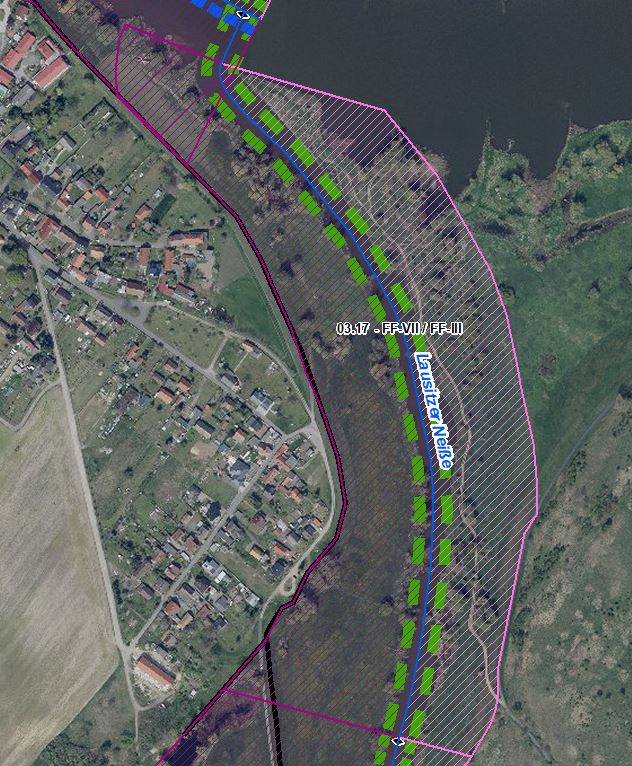 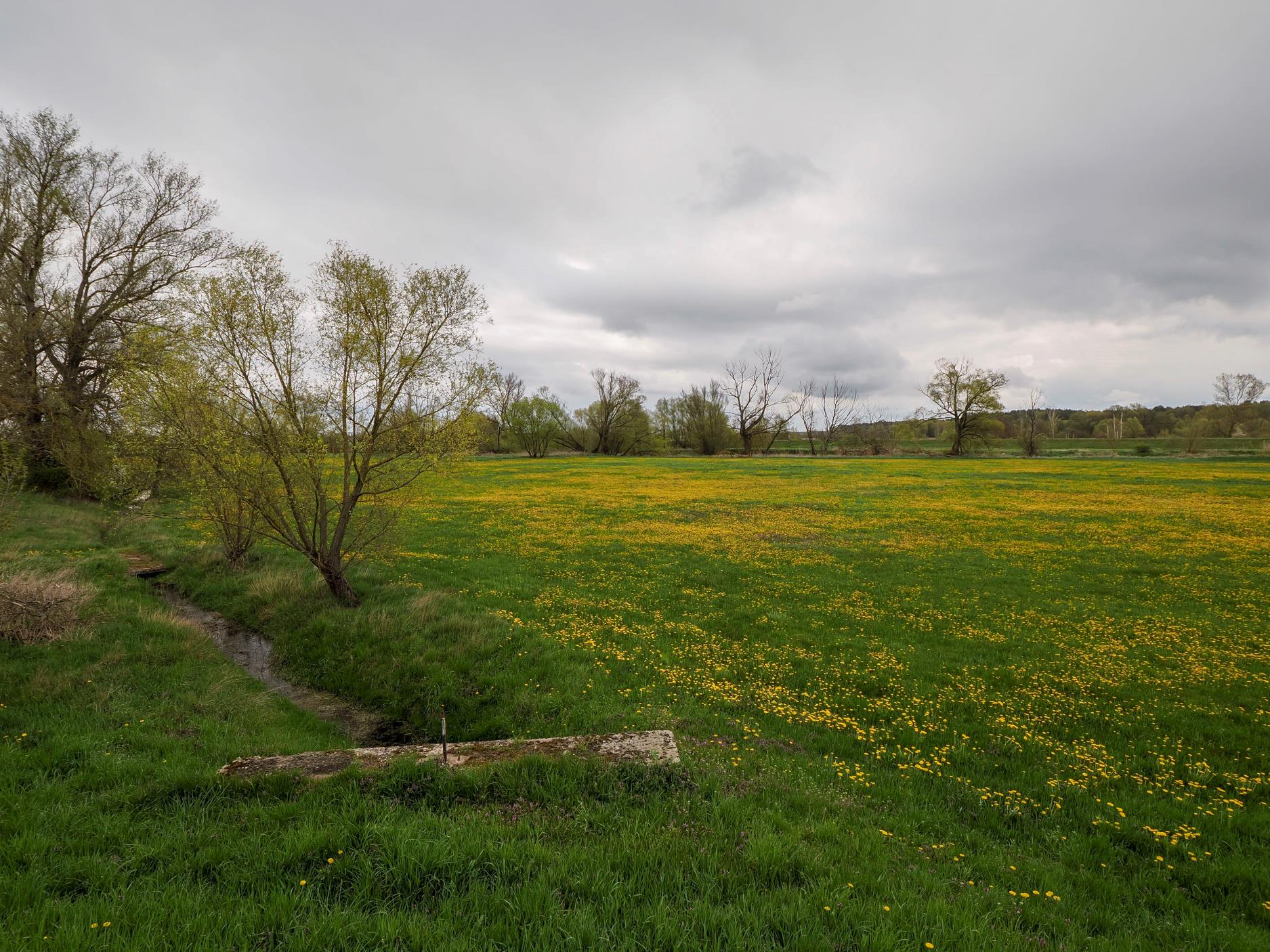 Blick auf Vorlandbereich, im Hintergrund Gehölzsaum entlang der Lausitzer Neiße erkennbar (Foto: Stowasserplan, April 2023)Blick auf Vorlandbereich, im Hintergrund Gehölzsaum entlang der Lausitzer Neiße erkennbar (Foto: Stowasserplan, April 2023)Blick auf Vorlandbereich, im Hintergrund Gehölzsaum entlang der Lausitzer Neiße erkennbar (Foto: Stowasserplan, April 2023)Blick auf Vorlandbereich, im Hintergrund Gehölzsaum entlang der Lausitzer Neiße erkennbar (Foto: Stowasserplan, April 2023)Blick auf Vorlandbereich, im Hintergrund Gehölzsaum entlang der Lausitzer Neiße erkennbar (Foto: Stowasserplan, April 2023)Blick auf Vorlandbereich, im Hintergrund Gehölzsaum entlang der Lausitzer Neiße erkennbar (Foto: Stowasserplan, April 2023)Blick auf Vorlandbereich, im Hintergrund Gehölzsaum entlang der Lausitzer Neiße erkennbar (Foto: Stowasserplan, April 2023)AbschnittsbeschreibungAbschnittsbeschreibungAbschnittsbeschreibungAbschnittsbeschreibungAbschnittsbeschreibungAbschnittsbeschreibungAbschnittsbeschreibungAbschnittsbeschreibungAbschnittsbeschreibungAbschnittsbeschreibungAbschnittsbeschreibungAbschnittsbeschreibungFallgruppe linksseitigFF-VII - Frei fließende Strecke mit Mischnutzung (Offenland/Bebauung/Deiche) in der Aue und leitbildkonforme UferstrukturFallgruppe linksseitigFF-VII - Frei fließende Strecke mit Mischnutzung (Offenland/Bebauung/Deiche) in der Aue und leitbildkonforme UferstrukturFallgruppe linksseitigFF-VII - Frei fließende Strecke mit Mischnutzung (Offenland/Bebauung/Deiche) in der Aue und leitbildkonforme UferstrukturFallgruppe linksseitigFF-VII - Frei fließende Strecke mit Mischnutzung (Offenland/Bebauung/Deiche) in der Aue und leitbildkonforme UferstrukturFallgruppe linksseitigFF-VII - Frei fließende Strecke mit Mischnutzung (Offenland/Bebauung/Deiche) in der Aue und leitbildkonforme UferstrukturFallgruppe linksseitigFF-VII - Frei fließende Strecke mit Mischnutzung (Offenland/Bebauung/Deiche) in der Aue und leitbildkonforme UferstrukturFallgruppe linksseitigFF-VII - Frei fließende Strecke mit Mischnutzung (Offenland/Bebauung/Deiche) in der Aue und leitbildkonforme UferstrukturFallgruppe linksseitigFF-VII - Frei fließende Strecke mit Mischnutzung (Offenland/Bebauung/Deiche) in der Aue und leitbildkonforme UferstrukturFallgruppe linksseitigFF-VII - Frei fließende Strecke mit Mischnutzung (Offenland/Bebauung/Deiche) in der Aue und leitbildkonforme UferstrukturFallgruppe linksseitigFF-VII - Frei fließende Strecke mit Mischnutzung (Offenland/Bebauung/Deiche) in der Aue und leitbildkonforme UferstrukturFallgruppe linksseitigFF-VII - Frei fließende Strecke mit Mischnutzung (Offenland/Bebauung/Deiche) in der Aue und leitbildkonforme UferstrukturFallgruppe linksseitigFF-VII - Frei fließende Strecke mit Mischnutzung (Offenland/Bebauung/Deiche) in der Aue und leitbildkonforme UferstrukturFallgruppe rechtsseitig (Mehrfachnennungen auf polnischem Territorium möglich)FF-III - Frei fließende Strecke mit Grünland in der Aue und leitbildkonforme UferstrukturFallgruppe rechtsseitig (Mehrfachnennungen auf polnischem Territorium möglich)FF-III - Frei fließende Strecke mit Grünland in der Aue und leitbildkonforme UferstrukturFallgruppe rechtsseitig (Mehrfachnennungen auf polnischem Territorium möglich)FF-III - Frei fließende Strecke mit Grünland in der Aue und leitbildkonforme UferstrukturFallgruppe rechtsseitig (Mehrfachnennungen auf polnischem Territorium möglich)FF-III - Frei fließende Strecke mit Grünland in der Aue und leitbildkonforme UferstrukturFallgruppe rechtsseitig (Mehrfachnennungen auf polnischem Territorium möglich)FF-III - Frei fließende Strecke mit Grünland in der Aue und leitbildkonforme UferstrukturFallgruppe rechtsseitig (Mehrfachnennungen auf polnischem Territorium möglich)FF-III - Frei fließende Strecke mit Grünland in der Aue und leitbildkonforme UferstrukturFallgruppe rechtsseitig (Mehrfachnennungen auf polnischem Territorium möglich)FF-III - Frei fließende Strecke mit Grünland in der Aue und leitbildkonforme UferstrukturFallgruppe rechtsseitig (Mehrfachnennungen auf polnischem Territorium möglich)FF-III - Frei fließende Strecke mit Grünland in der Aue und leitbildkonforme UferstrukturFallgruppe rechtsseitig (Mehrfachnennungen auf polnischem Territorium möglich)FF-III - Frei fließende Strecke mit Grünland in der Aue und leitbildkonforme UferstrukturFallgruppe rechtsseitig (Mehrfachnennungen auf polnischem Territorium möglich)FF-III - Frei fließende Strecke mit Grünland in der Aue und leitbildkonforme UferstrukturFallgruppe rechtsseitig (Mehrfachnennungen auf polnischem Territorium möglich)FF-III - Frei fließende Strecke mit Grünland in der Aue und leitbildkonforme UferstrukturFallgruppe rechtsseitig (Mehrfachnennungen auf polnischem Territorium möglich)FF-III - Frei fließende Strecke mit Grünland in der Aue und leitbildkonforme UferstrukturBeschreibungFeuchtwiese im Mündungsbereich in die Oder, Gehölzbestand lückigOrtslage RatzdorfBeschreibungFeuchtwiese im Mündungsbereich in die Oder, Gehölzbestand lückigOrtslage RatzdorfBeschreibungFeuchtwiese im Mündungsbereich in die Oder, Gehölzbestand lückigOrtslage RatzdorfBeschreibungFeuchtwiese im Mündungsbereich in die Oder, Gehölzbestand lückigOrtslage RatzdorfBeschreibungFeuchtwiese im Mündungsbereich in die Oder, Gehölzbestand lückigOrtslage RatzdorfBeschreibungFeuchtwiese im Mündungsbereich in die Oder, Gehölzbestand lückigOrtslage RatzdorfBeschreibungFeuchtwiese im Mündungsbereich in die Oder, Gehölzbestand lückigOrtslage RatzdorfBeschreibungFeuchtwiese im Mündungsbereich in die Oder, Gehölzbestand lückigOrtslage RatzdorfBeschreibungFeuchtwiese im Mündungsbereich in die Oder, Gehölzbestand lückigOrtslage RatzdorfBeschreibungFeuchtwiese im Mündungsbereich in die Oder, Gehölzbestand lückigOrtslage RatzdorfBeschreibungFeuchtwiese im Mündungsbereich in die Oder, Gehölzbestand lückigOrtslage RatzdorfBeschreibungFeuchtwiese im Mündungsbereich in die Oder, Gehölzbestand lückigOrtslage RatzdorfRestriktionen und BelastungenRestriktionen und BelastungenRestriktionen und BelastungenRestriktionen und BelastungenRestriktionen und BelastungenRestriktionen und BelastungenRestriktionen und BelastungenRestriktionen und BelastungenRestriktionen und BelastungenRestriktionen und BelastungenRestriktionen und BelastungenRestriktionen und BelastungenRestriktionenDeichlinie, Wasserstraßennutzung, Landwirtschaftliche Nutzflächen, SiedlungsflächenRestriktionenDeichlinie, Wasserstraßennutzung, Landwirtschaftliche Nutzflächen, SiedlungsflächenRestriktionenDeichlinie, Wasserstraßennutzung, Landwirtschaftliche Nutzflächen, SiedlungsflächenRestriktionenDeichlinie, Wasserstraßennutzung, Landwirtschaftliche Nutzflächen, SiedlungsflächenRestriktionenDeichlinie, Wasserstraßennutzung, Landwirtschaftliche Nutzflächen, SiedlungsflächenRestriktionenDeichlinie, Wasserstraßennutzung, Landwirtschaftliche Nutzflächen, SiedlungsflächenRestriktionenDeichlinie, Wasserstraßennutzung, Landwirtschaftliche Nutzflächen, SiedlungsflächenRestriktionenDeichlinie, Wasserstraßennutzung, Landwirtschaftliche Nutzflächen, SiedlungsflächenRestriktionenDeichlinie, Wasserstraßennutzung, Landwirtschaftliche Nutzflächen, SiedlungsflächenRestriktionenDeichlinie, Wasserstraßennutzung, Landwirtschaftliche Nutzflächen, SiedlungsflächenRestriktionenDeichlinie, Wasserstraßennutzung, Landwirtschaftliche Nutzflächen, SiedlungsflächenRestriktionenDeichlinie, Wasserstraßennutzung, Landwirtschaftliche Nutzflächen, SiedlungsflächenSignifikante BelastungenDiffuse Quellen, morphologische Veränderung von Flussbett/Ufern, hydrologische VeränderungenSignifikante BelastungenDiffuse Quellen, morphologische Veränderung von Flussbett/Ufern, hydrologische VeränderungenSignifikante BelastungenDiffuse Quellen, morphologische Veränderung von Flussbett/Ufern, hydrologische VeränderungenSignifikante BelastungenDiffuse Quellen, morphologische Veränderung von Flussbett/Ufern, hydrologische VeränderungenSignifikante BelastungenDiffuse Quellen, morphologische Veränderung von Flussbett/Ufern, hydrologische VeränderungenSignifikante BelastungenDiffuse Quellen, morphologische Veränderung von Flussbett/Ufern, hydrologische VeränderungenSignifikante BelastungenDiffuse Quellen, morphologische Veränderung von Flussbett/Ufern, hydrologische VeränderungenSignifikante BelastungenDiffuse Quellen, morphologische Veränderung von Flussbett/Ufern, hydrologische VeränderungenSignifikante BelastungenDiffuse Quellen, morphologische Veränderung von Flussbett/Ufern, hydrologische VeränderungenSignifikante BelastungenDiffuse Quellen, morphologische Veränderung von Flussbett/Ufern, hydrologische VeränderungenSignifikante BelastungenDiffuse Quellen, morphologische Veränderung von Flussbett/Ufern, hydrologische VeränderungenSignifikante BelastungenDiffuse Quellen, morphologische Veränderung von Flussbett/Ufern, hydrologische VeränderungenNaturschutzfachliche BelangeNaturschutzfachliche BelangeNaturschutzfachliche BelangeNaturschutzfachliche BelangeNaturschutzfachliche BelangeNaturschutzfachliche BelangeNaturschutzfachliche BelangeNaturschutzfachliche BelangeNaturschutzfachliche BelangeNaturschutzfachliche BelangeNaturschutzfachliche BelangeNaturschutzfachliche BelangeBetroffene SchutzgebieteBetroffene SchutzgebieteBetroffene SchutzgebieteBetroffene SchutzgebieteBetroffene SchutzgebieteEinschätzung Synergie/KonfliktEinschätzung Synergie/KonfliktEinschätzung Synergie/KonfliktEinschätzung Synergie/KonfliktBemerkungBemerkungBemerkungFFH-Gebiet „Oder-Neiße“ (DE 3954-301)FFH-Gebiet „Oder-Neiße“ (DE 3954-301)FFH-Gebiet „Oder-Neiße“ (DE 3954-301)FFH-Gebiet „Oder-Neiße“ (DE 3954-301)FFH-Gebiet „Oder-Neiße“ (DE 3954-301)Synergie	Synergie	Synergie	Synergie	SPA-Gebiet „Mittlere Oderniederung“ (DE 3453-422)SPA-Gebiet „Mittlere Oderniederung“ (DE 3453-422)SPA-Gebiet „Mittlere Oderniederung“ (DE 3453-422)SPA-Gebiet „Mittlere Oderniederung“ (DE 3453-422)SPA-Gebiet „Mittlere Oderniederung“ (DE 3453-422)Synergie	Synergie	Synergie	Synergie	grundlegend Synergieeffekt, durch vorgesehene Auwaldentwicklung teils Flächenverlust für Brut- und Zugvögelgrundlegend Synergieeffekt, durch vorgesehene Auwaldentwicklung teils Flächenverlust für Brut- und Zugvögelgrundlegend Synergieeffekt, durch vorgesehene Auwaldentwicklung teils Flächenverlust für Brut- und ZugvögelNSG „Oder-Neiße“ (3954-501)NSG „Oder-Neiße“ (3954-501)NSG „Oder-Neiße“ (3954-501)NSG „Oder-Neiße“ (3954-501)NSG „Oder-Neiße“ (3954-501)SynergieSynergieSynergieSynergieBetroffene LRTBetroffene LRTBetroffene LRTBetroffene LRTBetroffene LRTEinschätzung Synergie/KonfliktEinschätzung Synergie/KonfliktEinschätzung Synergie/KonfliktEinschätzung Synergie/KonfliktBemerkungBemerkungBemerkungLRT 3150 - Eutrophe StillgewässerLRT 3150 - Eutrophe StillgewässerLRT 3150 - Eutrophe StillgewässerLRT 3150 - Eutrophe StillgewässerLRT 3150 - Eutrophe StillgewässerSynergieSynergieSynergieSynergieLRT 3270 - Schlammige FlussuferLRT 3270 - Schlammige FlussuferLRT 3270 - Schlammige FlussuferLRT 3270 - Schlammige FlussuferLRT 3270 - Schlammige FlussuferSynergieSynergieSynergieSynergieLRT 6440 - Brenndolden-AuenwiesenLRT 6440 - Brenndolden-AuenwiesenLRT 6440 - Brenndolden-AuenwiesenLRT 6440 - Brenndolden-AuenwiesenLRT 6440 - Brenndolden-AuenwiesenSynergieSynergieSynergieSynergieLRT 6510 - Magere Flachland-MähwiesenLRT 6510 - Magere Flachland-MähwiesenLRT 6510 - Magere Flachland-MähwiesenLRT 6510 - Magere Flachland-MähwiesenLRT 6510 - Magere Flachland-MähwiesenSynergieSynergieSynergieSynergieLRT 91E0 - Erlen-Eschen- und WeichholzauenwälderLRT 91E0 - Erlen-Eschen- und WeichholzauenwälderLRT 91E0 - Erlen-Eschen- und WeichholzauenwälderLRT 91E0 - Erlen-Eschen- und WeichholzauenwälderLRT 91E0 - Erlen-Eschen- und WeichholzauenwälderSynergieSynergieSynergieSynergieBelange des HochwasserschutzesBelange des HochwasserschutzesBelange des HochwasserschutzesBelange des HochwasserschutzesBelange des HochwasserschutzesBelange des HochwasserschutzesBelange des HochwasserschutzesBelange des HochwasserschutzesBelange des HochwasserschutzesBelange des HochwasserschutzesBelange des HochwasserschutzesBelange des HochwasserschutzesRegionale Maßnahmenplanung HochwasserrisikomanagementRegionale Maßnahmenplanung HochwasserrisikomanagementRegionale Maßnahmenplanung HochwasserrisikomanagementRegionale Maßnahmenplanung HochwasserrisikomanagementRegionale Maßnahmenplanung HochwasserrisikomanagementEinschätzung Synergie/KonfliktEinschätzung Synergie/KonfliktEinschätzung Synergie/KonfliktEinschätzung Synergie/KonfliktBemerkungBemerkungBemerkungLN4_00001_00001 (Errichtung einer Überlaufschwelle zur Nutzung des Retentionsraums südlich von Ratzdorf)LN4_00001_00001 (Errichtung einer Überlaufschwelle zur Nutzung des Retentionsraums südlich von Ratzdorf)LN4_00001_00001 (Errichtung einer Überlaufschwelle zur Nutzung des Retentionsraums südlich von Ratzdorf)LN4_00001_00001 (Errichtung einer Überlaufschwelle zur Nutzung des Retentionsraums südlich von Ratzdorf)LN4_00001_00001 (Errichtung einer Überlaufschwelle zur Nutzung des Retentionsraums südlich von Ratzdorf)KonfliktKonfliktKonfliktKonfliktEntwurfsplanung zur Bau-
werkserrichtung ist bereits in ErstellungEntwurfsplanung zur Bau-
werkserrichtung ist bereits in ErstellungEntwurfsplanung zur Bau-
werkserrichtung ist bereits in ErstellungBewertung Bestand & DefizitanalyseBewertung Bestand & DefizitanalyseBewertung Bestand & DefizitanalyseBewertung Bestand & DefizitanalyseBewertung Bestand & DefizitanalyseBewertung Bestand & DefizitanalyseBewertung Bestand & DefizitanalyseBewertung Bestand & DefizitanalyseBewertung Bestand & DefizitanalyseBewertung Bestand & DefizitanalyseBewertung Bestand & DefizitanalyseBewertung Bestand & DefizitanalyseÖkologischer Zustand / 
Potenzial gesamtÖkologischer Zustand / 
Potenzial gesamtBiologische QualitätskomponentenBiologische QualitätskomponentenBiologische QualitätskomponentenBiologische QualitätskomponentenBiologische QualitätskomponentenBiologische QualitätskomponentenBiologische QualitätskomponentenPhysikalisch- chemische QualitätskomponentenPhysikalisch- chemische QualitätskomponentenÖkologischer Zustand / 
Potenzial gesamtÖkologischer Zustand / 
Potenzial gesamtPhythoplanktonMakrophyten + PhytobenthosMakrophyten + PhytobenthosMakrozoobenthosFischeFischeFischePhysikalisch- chemische QualitätskomponentenPhysikalisch- chemische QualitätskomponentenBewertung Bestand 
(3. BWZ – 2022-2027)332332333schlechter als gutschlechter als gutBewertung Defizitanalyse-1-10-1-10-1-1-1-3-3Hydromorphologische QualitätskomponentenHydromorphologische QualitätskomponentenHydromorphologische QualitätskomponentenHydromorphologische QualitätskomponentenHydromorphologische QualitätskomponentenHydromorphologische QualitätskomponentenHydromorphologische QualitätskomponentenHydromorphologische QualitätskomponentenHydromorphologische QualitätskomponentenHydromorphologische QualitätskomponentenHydromorphologische QualitätskomponentenMorphologieMorphologieMorphologieDurchgängigkeitDurchgängigkeitDurchgängigkeitDurchgängigkeitWasserhaushaltWasserhaushaltWasserhaushaltWasserhaushaltBewertung/ 
BeschreibungGSK 5GSK 5GSK 5sehr gutsehr gutsehr gutsehr gutsehr gutsehr gutsehr gutsehr gutBeschreibungLängsprofil mäßig verändertkeine bis schwache Breiten- und TiefenvarianzBesiedlungsrelevante Habitate fehlen aufgrund fehlender Lauf- und Sohlstrukturengewässerbegleitender Gehölzbestand lückigkeine StrömungsdiversitätSchädliche Umfeldstruktur: beidseitig mit DeichLängsprofil mäßig verändertkeine bis schwache Breiten- und TiefenvarianzBesiedlungsrelevante Habitate fehlen aufgrund fehlender Lauf- und Sohlstrukturengewässerbegleitender Gehölzbestand lückigkeine StrömungsdiversitätSchädliche Umfeldstruktur: beidseitig mit DeichLängsprofil mäßig verändertkeine bis schwache Breiten- und TiefenvarianzBesiedlungsrelevante Habitate fehlen aufgrund fehlender Lauf- und Sohlstrukturengewässerbegleitender Gehölzbestand lückigkeine StrömungsdiversitätSchädliche Umfeldstruktur: beidseitig mit DeichLängsdurchgängigkeit gegeben, keine Bauwerke vorhandenWenig bis keine laterale Vernetzung zu Deichvorland und Nebengewässernkeine Anbindung an die AltaueGeschiebedynamik verändertLängsdurchgängigkeit gegeben, keine Bauwerke vorhandenWenig bis keine laterale Vernetzung zu Deichvorland und Nebengewässernkeine Anbindung an die AltaueGeschiebedynamik verändertLängsdurchgängigkeit gegeben, keine Bauwerke vorhandenWenig bis keine laterale Vernetzung zu Deichvorland und Nebengewässernkeine Anbindung an die AltaueGeschiebedynamik verändertLängsdurchgängigkeit gegeben, keine Bauwerke vorhandenWenig bis keine laterale Vernetzung zu Deichvorland und Nebengewässernkeine Anbindung an die AltaueGeschiebedynamik verändertAbfluss gutAbflussverhalten und Ausuferungsverhalten verändertAbflussdynamik verändertGrundwasseranbindung verändertAbfluss gutAbflussverhalten und Ausuferungsverhalten verändertAbflussdynamik verändertGrundwasseranbindung verändertAbfluss gutAbflussverhalten und Ausuferungsverhalten verändertAbflussdynamik verändertGrundwasseranbindung verändertAbfluss gutAbflussverhalten und Ausuferungsverhalten verändertAbflussdynamik verändertGrundwasseranbindung verändertDefizit-2-2-200000000EntwicklungszieleEntwicklungszieleEntwicklungszieleEntwicklungszieleEntwicklungszieleEntwicklungszieleEntwicklungszieleEntwicklungszieleEntwicklungszieleEntwicklungszieleEntwicklungszieleEntwicklungszieleEntwicklungsziel gemäß STK – linksseitigHöherwertiger Trittstein entwickelnEntwicklungsziel gemäß STK – linksseitigHöherwertiger Trittstein entwickelnEntwicklungsziel gemäß STK – linksseitigHöherwertiger Trittstein entwickelnEntwicklungsziel gemäß STK – linksseitigHöherwertiger Trittstein entwickelnEntwicklungsziel gemäß STK – linksseitigHöherwertiger Trittstein entwickelnEntwicklungsziel gemäß STK - rechtsseitigHöherwertiger Trittstein entwickeln (nachrichtlich)Entwicklungsziel gemäß STK - rechtsseitigHöherwertiger Trittstein entwickeln (nachrichtlich)Entwicklungsziel gemäß STK - rechtsseitigHöherwertiger Trittstein entwickeln (nachrichtlich)Entwicklungsziel gemäß STK - rechtsseitigHöherwertiger Trittstein entwickeln (nachrichtlich)Entwicklungsziel gemäß STK - rechtsseitigHöherwertiger Trittstein entwickeln (nachrichtlich)Entwicklungsziel gemäß STK - rechtsseitigHöherwertiger Trittstein entwickeln (nachrichtlich)Entwicklungsziel gemäß STK - rechtsseitigHöherwertiger Trittstein entwickeln (nachrichtlich)Anmerkung zu Entwicklungsziel auf dt. Seite    Zielerreichung WRRL vorrangig durch Maßnahmen im Deichvorland umsetzenFörderung der Gewässerstruktur (Querprofil) durch Entwicklung von Ufer- und Auenvegetation, Belassen von Totholz sowie Schaffung von unterschiedlich angeströmten FlachwasserbereichenVerbesserung der Gewässergüte durch Entwicklung von Ufer- und Auenstrukturen sowie Ufer-  und Auenvegetation zum Wasser- und StoffrückhaltVerbesserung der Auenanbindung durch Abflachung von Uferrehnen, ein- oder beidseitige Anbindung von Rinnenstrukturen und Altwässern im DeichvorlandVerbesserung der lateralen VernetzungVerbesserung GeschiebedynamikAnmerkung zu Entwicklungsziel auf dt. Seite    Zielerreichung WRRL vorrangig durch Maßnahmen im Deichvorland umsetzenFörderung der Gewässerstruktur (Querprofil) durch Entwicklung von Ufer- und Auenvegetation, Belassen von Totholz sowie Schaffung von unterschiedlich angeströmten FlachwasserbereichenVerbesserung der Gewässergüte durch Entwicklung von Ufer- und Auenstrukturen sowie Ufer-  und Auenvegetation zum Wasser- und StoffrückhaltVerbesserung der Auenanbindung durch Abflachung von Uferrehnen, ein- oder beidseitige Anbindung von Rinnenstrukturen und Altwässern im DeichvorlandVerbesserung der lateralen VernetzungVerbesserung GeschiebedynamikAnmerkung zu Entwicklungsziel auf dt. Seite    Zielerreichung WRRL vorrangig durch Maßnahmen im Deichvorland umsetzenFörderung der Gewässerstruktur (Querprofil) durch Entwicklung von Ufer- und Auenvegetation, Belassen von Totholz sowie Schaffung von unterschiedlich angeströmten FlachwasserbereichenVerbesserung der Gewässergüte durch Entwicklung von Ufer- und Auenstrukturen sowie Ufer-  und Auenvegetation zum Wasser- und StoffrückhaltVerbesserung der Auenanbindung durch Abflachung von Uferrehnen, ein- oder beidseitige Anbindung von Rinnenstrukturen und Altwässern im DeichvorlandVerbesserung der lateralen VernetzungVerbesserung GeschiebedynamikAnmerkung zu Entwicklungsziel auf dt. Seite    Zielerreichung WRRL vorrangig durch Maßnahmen im Deichvorland umsetzenFörderung der Gewässerstruktur (Querprofil) durch Entwicklung von Ufer- und Auenvegetation, Belassen von Totholz sowie Schaffung von unterschiedlich angeströmten FlachwasserbereichenVerbesserung der Gewässergüte durch Entwicklung von Ufer- und Auenstrukturen sowie Ufer-  und Auenvegetation zum Wasser- und StoffrückhaltVerbesserung der Auenanbindung durch Abflachung von Uferrehnen, ein- oder beidseitige Anbindung von Rinnenstrukturen und Altwässern im DeichvorlandVerbesserung der lateralen VernetzungVerbesserung GeschiebedynamikAnmerkung zu Entwicklungsziel auf dt. Seite    Zielerreichung WRRL vorrangig durch Maßnahmen im Deichvorland umsetzenFörderung der Gewässerstruktur (Querprofil) durch Entwicklung von Ufer- und Auenvegetation, Belassen von Totholz sowie Schaffung von unterschiedlich angeströmten FlachwasserbereichenVerbesserung der Gewässergüte durch Entwicklung von Ufer- und Auenstrukturen sowie Ufer-  und Auenvegetation zum Wasser- und StoffrückhaltVerbesserung der Auenanbindung durch Abflachung von Uferrehnen, ein- oder beidseitige Anbindung von Rinnenstrukturen und Altwässern im DeichvorlandVerbesserung der lateralen VernetzungVerbesserung GeschiebedynamikAnmerkung zu Entwicklungsziel auf dt. Seite    Zielerreichung WRRL vorrangig durch Maßnahmen im Deichvorland umsetzenFörderung der Gewässerstruktur (Querprofil) durch Entwicklung von Ufer- und Auenvegetation, Belassen von Totholz sowie Schaffung von unterschiedlich angeströmten FlachwasserbereichenVerbesserung der Gewässergüte durch Entwicklung von Ufer- und Auenstrukturen sowie Ufer-  und Auenvegetation zum Wasser- und StoffrückhaltVerbesserung der Auenanbindung durch Abflachung von Uferrehnen, ein- oder beidseitige Anbindung von Rinnenstrukturen und Altwässern im DeichvorlandVerbesserung der lateralen VernetzungVerbesserung GeschiebedynamikAnmerkung zu Entwicklungsziel auf dt. Seite    Zielerreichung WRRL vorrangig durch Maßnahmen im Deichvorland umsetzenFörderung der Gewässerstruktur (Querprofil) durch Entwicklung von Ufer- und Auenvegetation, Belassen von Totholz sowie Schaffung von unterschiedlich angeströmten FlachwasserbereichenVerbesserung der Gewässergüte durch Entwicklung von Ufer- und Auenstrukturen sowie Ufer-  und Auenvegetation zum Wasser- und StoffrückhaltVerbesserung der Auenanbindung durch Abflachung von Uferrehnen, ein- oder beidseitige Anbindung von Rinnenstrukturen und Altwässern im DeichvorlandVerbesserung der lateralen VernetzungVerbesserung GeschiebedynamikAnmerkung zu Entwicklungsziel auf dt. Seite    Zielerreichung WRRL vorrangig durch Maßnahmen im Deichvorland umsetzenFörderung der Gewässerstruktur (Querprofil) durch Entwicklung von Ufer- und Auenvegetation, Belassen von Totholz sowie Schaffung von unterschiedlich angeströmten FlachwasserbereichenVerbesserung der Gewässergüte durch Entwicklung von Ufer- und Auenstrukturen sowie Ufer-  und Auenvegetation zum Wasser- und StoffrückhaltVerbesserung der Auenanbindung durch Abflachung von Uferrehnen, ein- oder beidseitige Anbindung von Rinnenstrukturen und Altwässern im DeichvorlandVerbesserung der lateralen VernetzungVerbesserung GeschiebedynamikAnmerkung zu Entwicklungsziel auf dt. Seite    Zielerreichung WRRL vorrangig durch Maßnahmen im Deichvorland umsetzenFörderung der Gewässerstruktur (Querprofil) durch Entwicklung von Ufer- und Auenvegetation, Belassen von Totholz sowie Schaffung von unterschiedlich angeströmten FlachwasserbereichenVerbesserung der Gewässergüte durch Entwicklung von Ufer- und Auenstrukturen sowie Ufer-  und Auenvegetation zum Wasser- und StoffrückhaltVerbesserung der Auenanbindung durch Abflachung von Uferrehnen, ein- oder beidseitige Anbindung von Rinnenstrukturen und Altwässern im DeichvorlandVerbesserung der lateralen VernetzungVerbesserung GeschiebedynamikAnmerkung zu Entwicklungsziel auf dt. Seite    Zielerreichung WRRL vorrangig durch Maßnahmen im Deichvorland umsetzenFörderung der Gewässerstruktur (Querprofil) durch Entwicklung von Ufer- und Auenvegetation, Belassen von Totholz sowie Schaffung von unterschiedlich angeströmten FlachwasserbereichenVerbesserung der Gewässergüte durch Entwicklung von Ufer- und Auenstrukturen sowie Ufer-  und Auenvegetation zum Wasser- und StoffrückhaltVerbesserung der Auenanbindung durch Abflachung von Uferrehnen, ein- oder beidseitige Anbindung von Rinnenstrukturen und Altwässern im DeichvorlandVerbesserung der lateralen VernetzungVerbesserung GeschiebedynamikAnmerkung zu Entwicklungsziel auf dt. Seite    Zielerreichung WRRL vorrangig durch Maßnahmen im Deichvorland umsetzenFörderung der Gewässerstruktur (Querprofil) durch Entwicklung von Ufer- und Auenvegetation, Belassen von Totholz sowie Schaffung von unterschiedlich angeströmten FlachwasserbereichenVerbesserung der Gewässergüte durch Entwicklung von Ufer- und Auenstrukturen sowie Ufer-  und Auenvegetation zum Wasser- und StoffrückhaltVerbesserung der Auenanbindung durch Abflachung von Uferrehnen, ein- oder beidseitige Anbindung von Rinnenstrukturen und Altwässern im DeichvorlandVerbesserung der lateralen VernetzungVerbesserung GeschiebedynamikAnmerkung zu Entwicklungsziel auf dt. Seite    Zielerreichung WRRL vorrangig durch Maßnahmen im Deichvorland umsetzenFörderung der Gewässerstruktur (Querprofil) durch Entwicklung von Ufer- und Auenvegetation, Belassen von Totholz sowie Schaffung von unterschiedlich angeströmten FlachwasserbereichenVerbesserung der Gewässergüte durch Entwicklung von Ufer- und Auenstrukturen sowie Ufer-  und Auenvegetation zum Wasser- und StoffrückhaltVerbesserung der Auenanbindung durch Abflachung von Uferrehnen, ein- oder beidseitige Anbindung von Rinnenstrukturen und Altwässern im DeichvorlandVerbesserung der lateralen VernetzungVerbesserung GeschiebedynamikMaßnahmenMaßnahmenMaßnahmenMaßnahmenMaßnahmenMaßnahmenMaßnahmenMaßnahmenMaßnahmenMaßnahmenMaßnahmenMaßnahmenEinzelmaßnahmenEinzelmaßnahmenMaßnahmenbeschreibung (Bemerkung)Maßnahmenbeschreibung (Bemerkung)Maßnahmenbeschreibung (Bemerkung)Maßnahmenbeschreibung (Bemerkung)Maßnahmenbeschreibung (Bemerkung)Maßnahmenbeschreibung (Bemerkung)Maßnahmenbeschreibung (Bemerkung)Maßnahmenbeschreibung (Bemerkung)Maßnahmenbeschreibung (Bemerkung)LAWA-MN-TypG1.1G1.1Initiieren einer naturnahen Sohlentwicklung Initiieren einer naturnahen Sohlentwicklung Initiieren einer naturnahen Sohlentwicklung Initiieren einer naturnahen Sohlentwicklung Initiieren einer naturnahen Sohlentwicklung Initiieren einer naturnahen Sohlentwicklung Initiieren einer naturnahen Sohlentwicklung Initiieren einer naturnahen Sohlentwicklung Initiieren einer naturnahen Sohlentwicklung 71, 72(G1.2)(G1.2)GeschiebemanagementGeschiebemanagementGeschiebemanagementGeschiebemanagementGeschiebemanagementGeschiebemanagementGeschiebemanagementGeschiebemanagementGeschiebemanagement77U1.2U1.2Uferverbau teilweise rückbauenUferverbau teilweise rückbauenUferverbau teilweise rückbauenUferverbau teilweise rückbauenUferverbau teilweise rückbauenUferverbau teilweise rückbauenUferverbau teilweise rückbauenUferverbau teilweise rückbauenUferverbau teilweise rückbauen70, 72, 73U1.3U1.3Uferverbau/-schutzanlagen naturnah gestaltenUferverbau/-schutzanlagen naturnah gestaltenUferverbau/-schutzanlagen naturnah gestaltenUferverbau/-schutzanlagen naturnah gestaltenUferverbau/-schutzanlagen naturnah gestaltenUferverbau/-schutzanlagen naturnah gestaltenUferverbau/-schutzanlagen naturnah gestaltenUferverbau/-schutzanlagen naturnah gestaltenUferverbau/-schutzanlagen naturnah gestalten70, 72, 73U2.1U2.1Profil aufweiten / UferabflachungProfil aufweiten / UferabflachungProfil aufweiten / UferabflachungProfil aufweiten / UferabflachungProfil aufweiten / UferabflachungProfil aufweiten / UferabflachungProfil aufweiten / UferabflachungProfil aufweiten / UferabflachungProfil aufweiten / Uferabflachung70, 72U2.2U2.2Naturnahe Uferstrukturen erhalten/entwickelnNaturnahe Uferstrukturen erhalten/entwickelnNaturnahe Uferstrukturen erhalten/entwickelnNaturnahe Uferstrukturen erhalten/entwickelnNaturnahe Uferstrukturen erhalten/entwickelnNaturnahe Uferstrukturen erhalten/entwickelnNaturnahe Uferstrukturen erhalten/entwickelnNaturnahe Uferstrukturen erhalten/entwickelnNaturnahe Uferstrukturen erhalten/entwickeln73U2.3U2.3strömungsberuhigte Flachwasserzonen erhalten/entwickelnströmungsberuhigte Flachwasserzonen erhalten/entwickelnströmungsberuhigte Flachwasserzonen erhalten/entwickelnströmungsberuhigte Flachwasserzonen erhalten/entwickelnströmungsberuhigte Flachwasserzonen erhalten/entwickelnströmungsberuhigte Flachwasserzonen erhalten/entwickelnströmungsberuhigte Flachwasserzonen erhalten/entwickelnströmungsberuhigte Flachwasserzonen erhalten/entwickelnströmungsberuhigte Flachwasserzonen erhalten/entwickeln71, 73U2.4U2.4strömungsberuhigte Flachwasserzonen schaffenströmungsberuhigte Flachwasserzonen schaffenströmungsberuhigte Flachwasserzonen schaffenströmungsberuhigte Flachwasserzonen schaffenströmungsberuhigte Flachwasserzonen schaffenströmungsberuhigte Flachwasserzonen schaffenströmungsberuhigte Flachwasserzonen schaffenströmungsberuhigte Flachwasserzonen schaffenströmungsberuhigte Flachwasserzonen schaffen71, 73U3.1U3.1Ufervegetation erhalten/entwickeln/ersetzen (Schilf/Hochstauden/Gehölze)Ufervegetation erhalten/entwickeln/ersetzen (Schilf/Hochstauden/Gehölze)Ufervegetation erhalten/entwickeln/ersetzen (Schilf/Hochstauden/Gehölze)Ufervegetation erhalten/entwickeln/ersetzen (Schilf/Hochstauden/Gehölze)Ufervegetation erhalten/entwickeln/ersetzen (Schilf/Hochstauden/Gehölze)Ufervegetation erhalten/entwickeln/ersetzen (Schilf/Hochstauden/Gehölze)Ufervegetation erhalten/entwickeln/ersetzen (Schilf/Hochstauden/Gehölze)Ufervegetation erhalten/entwickeln/ersetzen (Schilf/Hochstauden/Gehölze)Ufervegetation erhalten/entwickeln/ersetzen (Schilf/Hochstauden/Gehölze)73(U3.2)(U3.2)Neophyten-Management (Ufer)Neophyten-Management (Ufer)Neophyten-Management (Ufer)Neophyten-Management (Ufer)Neophyten-Management (Ufer)Neophyten-Management (Ufer)Neophyten-Management (Ufer)Neophyten-Management (Ufer)Neophyten-Management (Ufer)73, 94U3.3U3.3Uferrandstreifen anlegen und entwickelnUferrandstreifen anlegen und entwickelnUferrandstreifen anlegen und entwickelnUferrandstreifen anlegen und entwickelnUferrandstreifen anlegen und entwickelnUferrandstreifen anlegen und entwickelnUferrandstreifen anlegen und entwickelnUferrandstreifen anlegen und entwickelnUferrandstreifen anlegen und entwickeln28, 73, 74A1.3A1.3Zufluss naturnah entwickeln (Ablauf Teich in Ratzdorf)Zufluss naturnah entwickeln (Ablauf Teich in Ratzdorf)Zufluss naturnah entwickeln (Ablauf Teich in Ratzdorf)Zufluss naturnah entwickeln (Ablauf Teich in Ratzdorf)Zufluss naturnah entwickeln (Ablauf Teich in Ratzdorf)Zufluss naturnah entwickeln (Ablauf Teich in Ratzdorf)Zufluss naturnah entwickeln (Ablauf Teich in Ratzdorf)Zufluss naturnah entwickeln (Ablauf Teich in Ratzdorf)Zufluss naturnah entwickeln (Ablauf Teich in Ratzdorf)73, 74A1.6A1.6FlächensicherungFlächensicherungFlächensicherungFlächensicherungFlächensicherungFlächensicherungFlächensicherungFlächensicherungFlächensicherung70A2.1A2.1Auennutzung extensivieren/auenverträgliche NutzungAuennutzung extensivieren/auenverträgliche NutzungAuennutzung extensivieren/auenverträgliche NutzungAuennutzung extensivieren/auenverträgliche NutzungAuennutzung extensivieren/auenverträgliche NutzungAuennutzung extensivieren/auenverträgliche NutzungAuennutzung extensivieren/auenverträgliche NutzungAuennutzung extensivieren/auenverträgliche NutzungAuennutzung extensivieren/auenverträgliche Nutzung74A2.4A2.4Standorttypisches Offenland (nass bis trocken) erhalten/entwickelnStandorttypisches Offenland (nass bis trocken) erhalten/entwickelnStandorttypisches Offenland (nass bis trocken) erhalten/entwickelnStandorttypisches Offenland (nass bis trocken) erhalten/entwickelnStandorttypisches Offenland (nass bis trocken) erhalten/entwickelnStandorttypisches Offenland (nass bis trocken) erhalten/entwickelnStandorttypisches Offenland (nass bis trocken) erhalten/entwickelnStandorttypisches Offenland (nass bis trocken) erhalten/entwickelnStandorttypisches Offenland (nass bis trocken) erhalten/entwickeln74A2.5A2.5Saumstrukturen entwickelnSaumstrukturen entwickelnSaumstrukturen entwickelnSaumstrukturen entwickelnSaumstrukturen entwickelnSaumstrukturen entwickelnSaumstrukturen entwickelnSaumstrukturen entwickelnSaumstrukturen entwickeln74S1.1S1.1Gewässerunterhaltung anpassen/optimierenGewässerunterhaltung anpassen/optimierenGewässerunterhaltung anpassen/optimierenGewässerunterhaltung anpassen/optimierenGewässerunterhaltung anpassen/optimierenGewässerunterhaltung anpassen/optimierenGewässerunterhaltung anpassen/optimierenGewässerunterhaltung anpassen/optimierenGewässerunterhaltung anpassen/optimieren79S2.1S2.1Reduzierung schifffahrtsinduzierter BelastungenReduzierung schifffahrtsinduzierter BelastungenReduzierung schifffahrtsinduzierter BelastungenReduzierung schifffahrtsinduzierter BelastungenReduzierung schifffahrtsinduzierter BelastungenReduzierung schifffahrtsinduzierter BelastungenReduzierung schifffahrtsinduzierter BelastungenReduzierung schifffahrtsinduzierter BelastungenReduzierung schifffahrtsinduzierter Belastungen95